Διακήρυξη ανοικτού διαγωνισμού κάτω των ορίων μέσω του Ε.Σ.Η.ΔΗ.Σ. παροχής υπηρεσιών για την παραγωγή δημιουργικού, την ανατύπωση και διανομή αφισών και για την παραγωγή Ψηφιακού Υλικού στο πλαίσιο των πράξεων της Επιτελικής Δομής ΕΣΠΑ του Υπουργείου Παιδείας, Θρησκευμάτων και Αθλητισμού CPV: 79811000 - Υπηρεσίες ψηφιακής εκτύπωσης           79822500 - Υπηρεσίες γραφικού σχεδιασμού            79824000 - Υπηρεσίες εκτύπωσης κ διανομήςΠεριεχόμενα1. ΑΝΑΘΕΤΟΥΣΑ ΑΡΧΗ ΚΑΙ ΑΝΤΙΚΕΙΜΕΝΟ ΣΥΜΒΑΣΗΣ1.1	Στοιχεία Αναθέτουσας Αρχής Είδος Αναθέτουσας Αρχής Η Αναθέτουσα Αρχή είναι η Επιτελική Δομή ΕΣΠΑ του Υπουργείου Παιδείας, Θρησκευμάτων και Αθλητισμού και ανήκει στη Γενική Κυβέρνηση (Υποτομέας Κεντρικής Κυβέρνησης).  Κύρια δραστηριότητα Αναθέτουσας ΑρχήςΗ κύρια δραστηριότητα της Αναθέτουσας Αρχής είναι η υποστήριξη του Υπουργείου Παιδείας, Θρησκευμάτων και Αθλητισμού και των φορέων που εποπτεύονται από αυτό στην αποτύπωση, ιεράρχηση και εξειδίκευση των αναγκών στο σύνολο των τομέων πολιτικής της Πρωτοβάθμιας, Δευτεροβάθμιας και Ανωτάτης Εκπαίδευσης, της Επαγγελματικής Εκπαίδευσης και Κατάρτισης, της Διά Βίου Μάθησης, καθώς και η ενίσχυση της διοικητικής ικανότητας του ως άνω Υπουργείου και των εποπτευομένων φορέων σε σχέση με τα Επιχειρησιακά Προγράμματα ΕΣΠΑ.  1.2	Στοιχεία Διαδικασίας-ΧρηματοδότησηΕίδος διαδικασίας Ο διαγωνισμός θα διεξαχθεί με την ανοιχτή διαδικασία του άρθρου 27 του ν. 4412/2016. Χρηματοδότηση της σύμβασης  Η παρούσα σύμβαση χρηματοδοτείται από την Ευρωπαϊκή Ένωση (Ευρωπαϊκό Κοινωνικό Ταμείο+, (ΕΚΤ+)) και από εθνικούς πόρους μέσω του Προγράμματος Δημοσίων Επενδύσεων, στο πλαίσιο των κάτωθι πράξεων των Επιχειρησιακών Προγραμμάτων (Ε.Π.) του ΕΣΠΑ 2021-2027: Υποστήριξη Λειτουργίας Ολοήμερου Νηπιαγωγείου Και Επέκταση Της Λειτουργίας Του» με κωδικό ΟΠΣ 6001764 στο πλαίσιο του προγράμματος «Ανθρώπινο Δυναμικό και Κοινωνική Συνοχή», ΕΣΠΑ 2021-2027 και ΣΑΕ Χρηματοδότησης: 2023ΣΕ64570006.«Υποστήριξη Λειτουργίας Ολοήμερου Δημοτικού Σχολείου και Επέκταση της Λειτουργίας του», με κωδικό ΟΠΣ 6001774, του Προγράμματος «Ανθρώπινο Δυναμικό και Κοινωνική Συνοχή», ΕΣΠΑ 2021-2027 και ΣΑΕ Χρηματοδότησης: 2023ΣΕ64570007.«Εισαγωγή της αγγλικής γλώσσας στην προσχολική εκπαίδευση» με κωδικό ΟΠΣ 6001982 στο πλαίσιο του προγράμματος «Ανθρώπινο Δυναμικό και Κοινωνική Συνοχή», ΕΣΠΑ 2021-2027 και ΣΑΕ Χρηματοδότησης: 2023ΣΕ64570000.«Υποστήριξη Αναβάθμισης της Μουσικής Εκπαίδευσης των Μουσικών Σχολείων», με κωδικό ΟΠΣ 6001981 του Τομεακού Προγράμματος «Ανθρώπινο Δυναμικό και Κοινωνική Συνοχή», ΕΣΠΑ 2021-2027 και ΣΑΕ Χρηματοδότησης: 2023ΣΕ64570002.«Ενίσχυση και ενδυνάμωση της κοινωνικοσυναισθηματικής ανάπτυξης και ανθεκτικότητας των μαθητών μέσω του θεσμού Ψυχολόγου και του Κοινωνικού Λειτουργού», με κωδικό ΟΠΣ 6001779, του Τομεακού Προγράμματος «Ανθρώπινο Δυναμικό και Κοινωνική Συνοχή», ΕΣΠΑ 2021-2027 και ΣΑΕ Χρηματοδότησης: 2023ΣΕ64570003.«Ενισχυτική Διδασκαλία για παροχή υποστηρικτικού προγράμματος διδασκαλίας σε ομάδες μαθητών που έχουν κενά ή προβλήματα μάθησης (σχολικά έτη 2023-2026)», με κωδικό ΟΠΣ 6001775, στο πλαίσιο του Προγράμματος «Ανθρώπινο Δυναμικό και Κοινωνική Συνοχή», ΕΣΠΑ 2021-2027 και ΣΑΕ Χρηματοδότησης: 2023ΣΕ64570009.«Ενισχυτική Διδασκαλία για παροχή υποστηρικτικού προγράμματος διδασκαλίας σε πανελληνίως εξεταζόμενα μαθήματα που δε διδάσκονται ενδοσχολικά» με Κωδικό ΟΠΣ 6001780 στο Πρόγραμμα «Ανθρώπινο Δυναμικό και Κοινωνική Συνοχή 2021-2027» και ΣΑΕ Χρηματοδότησης: 2023ΣΕ64570010.«Υποστήριξη εγγραμματισμών και κοινωνικοσυναισθηματικής ανάπτυξης μαθητών Επαγγελματικής Εκπαίδευσης», με κωδικό ΟΠΣ MIS 6001947, του ΕΠ «Ανθρώπινο Δυναμικό και Κοινωνική Συνοχή» ΕΣΠΑ 2021-2027 και ΣΑΕ Χρηματοδότησης: 2023ΣΕ64570004.«Αναδιαμόρφωση και υποστήριξη των Τάξεων Υποδοχής και ΔΥΕΠ, σχολικά έτη 2023-2026»,  με κωδικό ΟΠΣ: 6001589  του Τομεακού Προγράμματος «Ανθρώπινο Δυναμικό και Κοινωνική Συνοχή» του ΕΣΠΑ 2021-2027 και ΣΑΕ Χρηματοδότησης: 2023ΣΕ64570001.«Υποστήριξη ενιαίας συστηματικής φοίτησης και συμπερίληψης στην εκπαίδευση  μαθητών με αναπηρία ή και ειδικές εκπαιδευτικές ανάγκες (ΣΜΕΑΕ & ΤΕ), σχολικά έτη 2022-2026», με κωδικό ΟΠΣ: 6001626, του Τομεακού Προγράμματος «Ανθρώπινο Δυναμικό και Κοινωνική Συνοχή», ΕΣΠΑ 2021-2027 και ΣΑΕ Χρηματοδότησης: 2023ΣΕ64570005.«Πρόγραμμα ανάπτυξης και ενδυνάμωσης διεπιστημονικών συμβουλευτικών και υποστηρικτικών δομών και μαθησιακής υποστήριξης/ συνεκπαίδευσης μαθητών/τριών με αναπηρία ή/και ειδικές εκπαιδευτικές ανάγκες για την ισότιμη πρόσβαση και συμπερίληψη στην εκπαίδευση», με κωδικό ΟΠΣ: 6001502 του Περιφερειακού Προγράμματος: «Ανατολική Μακεδονία, Θράκη» του ΕΣΠΑ 2021-2027 και ΣΑΕ Χρηματοδότησης: 2023ΕΠ03170011.«Πρόγραμμα ανάπτυξης και ενδυνάμωσης διεπιστημονικών συμβουλευτικών και υποστηρικτικών δομών και μαθησιακής υποστήριξης/συνεκπαίδευσης μαθητών/τριών με αναπηρία ή/και ειδικές εκπαιδευτικές ανάγκες για την ισότιμη πρόσβαση και συμπερίληψη στην εκπαίδευση», με κωδικό ΟΠΣ 6001498 του Περιφερειακού Προγράμματος: «Αττική» του ΕΣΠΑ 2021-2027 και ΣΑΕ Χρηματοδότησης: 2023ΕΠ08570010.«Πρόγραμμα ανάπτυξης και ενδυνάμωσης διεπιστημονικών συμβουλευτικών και υποστηρικτικών δομών και μαθησιακής υποστήριξης/συνεκπαίδευσης μαθητών/τριών με αναπηρία ή/και ειδικές εκπαιδευτικές ανάγκες για την ισότιμη πρόσβαση και συμπερίληψη στην εκπαίδευση», με κωδικό ΟΠΣ 6001800 του Περιφερειακού Προγράμματος: «Βόρειο Αιγαίο» του ΕΣΠΑ 2021-2027 και ΣΑΕ Χρηματοδότησης: 2023ΕΠ08870002.                                «Πρόγραμμα ανάπτυξης και ενδυνάμωσης διεπιστημονικών συμβουλευτικών και υποστηρικτικών δομών και μαθησιακής υποστήριξης/ συνεκπαίδευσης μαθητών/τριών με αναπηρία ή/και ειδικές εκπαιδευτικές ανάγκες για την ισότιμη πρόσβαση και συμπερίληψη στην εκπαίδευση», με κωδικό ΟΠΣ: 6001512 του Περιφερειακού Προγράμματος: «Δυτική Ελλάδα» του ΕΣΠΑ 2021-2027 και ΣΑΕ Χρηματοδότησης: 2023ΕΠ00170006.«Πρόγραμμα ανάπτυξης και ενδυνάμωσης διεπιστημονικών συμβουλευτικών και υποστηρικτικών δομών και μαθησιακής υποστήριξης/ συνεκπαίδευσης μαθητών/τριών με αναπηρία ή/και ειδικές εκπαιδευτικές ανάγκες για την ισότιμη πρόσβαση και συμπερίληψη στην εκπαίδευση», με κωδικό ΟΠΣ: 6001698, του Περιφερειακού Προγράμματος «Δυτική Μακεδονία» του ΕΣΠΑ 2021-2027 και ΣΑΕ Χρηματοδότησης: 2023ΕΠ00570002.«Πρόγραμμα ανάπτυξης διεπιστημονικών συμβουλευτικών και υποστηρικτικών δομών και μαθησιακής υποστήριξης/ συνεκπαίδευσης μαθητών/τριών με αναπηρία ή/και ειδικές εκπαιδευτικές ανάγκες για την ισότιμη πρόσβαση και συμπερίληψη στην εκπαίδευση στην Ήπειρο», με κωδικό ΟΠΣ 6001679, του Περιφερειακού Προγράμματος «Ήπειρος», του ΕΣΠΑ 2021-2027 και ΣΑΕ Χρηματοδότησης: 2023ΕΠ01870006.«Πρόγραμμα ανάπτυξης και ενδυνάμωσης διεπιστημονικών συμβουλευτικών και υποστηρικτικών δομών και μαθησιακής υποστήριξης/ συνεκπαίδευσης μαθητών/τριών με αναπηρία ή/και ειδικές εκπαιδευτικές ανάγκες για την ισότιμη πρόσβαση και συμπερίληψη στην εκπαίδευση», με κωδικό ΟΠΣ: 6001660 του Περιφερειακού Προγράμματος: «Θεσσαλία» του ΕΣΠΑ 2021-2027 και ΣΑΕ Χρηματοδότησης: 2023ΕΠ00670002.«Πρόγραμμα ανάπτυξης και ενδυνάμωσης διεπιστημονικών συμβουλευτικών και υποστηρικτικών δομών και μαθησιακής υποστήριξης/ συνεκπαίδευσης μαθητών/τριών με αναπηρία ή/και ειδικές εκπαιδευτικές ανάγκες για την ισότιμη πρόσβαση και συμπερίληψη στην εκπαίδευση», με κωδικό ΟΠΣ: 6001727 του Περιφερειακού Προγράμματος: «Ιόνια Νησιά» του ΕΣΠΑ 2021-2027 και ΣΑΕ Χρηματοδότησης: 2023ΕΠ02270002.«Πρόγραμμα ανάπτυξης και ενδυνάμωσης διεπιστημονικών συμβουλευτικών και υποστηρικτικών δομών και μαθησιακής υποστήριξης/συνεκπαίδευσης μαθητών/τριών με αναπηρία ή/και ειδικές εκπαιδευτικές ανάγκες για την ισότιμη πρόσβαση και συμπερίληψη στην εκπαίδευση», με κωδικό ΟΠΣ 6001554 του Περιφερειακού Προγράμματος: «Κεντρική Μακεδονία» του ΕΣΠΑ 2021-2027 και ΣΑΕ Χρηματοδότησης: 2023ΕΠ00870053.«Πρόγραμμα ανάπτυξης και ενδυνάμωσης διεπιστημονικών συμβουλευτικών και υποστηρικτικών δομών και μαθησιακής υποστήριξης/ συνεκπαίδευσης μαθητών/τριών με αναπηρία ή/και ειδικές εκπαιδευτικές ανάγκες για την ισότιμη πρόσβαση και συμπερίληψη στην εκπαίδευση», με κωδικό ΟΠΣ: 6001753 του Περιφερειακού Προγράμματος: «Κρήτη» του ΕΣΠΑ 2021-2027 και ΣΑΕ Χρηματοδότησης: 2023ΕΠ00270005.                       «Πρόγραμμα ανάπτυξης και ενδυνάμωσης διεπιστημονικών συμβουλευτικών και υποστηρικτικών δομών και μαθησιακής υποστήριξης/ συνεκπαίδευσης μαθητών/τριών με αναπηρία ή/και ειδικές εκπαιδευτικές ανάγκες για την ισότιμη πρόσβαση και συμπερίληψη στην εκπαίδευση», με κωδικό ΟΠΣ: 6001680 του Περιφερειακού Προγράμματος: «Νότιο Αιγαίο» του ΕΣΠΑ 2021-2027 και ΣΑΕ Χρηματοδότησης: 2023ΕΠ06770039.«Πρόγραμμα ανάπτυξης και ενδυνάμωσης διεπιστημονικών συμβουλευτικών και υποστηρικτικών δομών και μαθησιακής υποστήριξης/ συνεκπαίδευσης μαθητών/τριών με αναπηρία ή/και ειδικές εκπαιδευτικές ανάγκες για την ισότιμη πρόσβαση και συμπερίληψη στην εκπαίδευση», με κωδικό ΟΠΣ: 6001660 του Περιφερειακού Προγράμματος: «Πελοπόννησος» του ΕΣΠΑ 2021-2027 και ΣΑΕ Χρηματοδότησης: 2023ΕΠ02670023.«Πρόγραμμα ανάπτυξης και ενδυνάμωσης διεπιστημονικών συμβουλευτικών και υποστηρικτικών δομών και μαθησιακής υποστήριξης/ συνεκπαίδευσης μαθητών/τριών με αναπηρία ή/και ειδικές εκπαιδευτικές ανάγκες για την ισότιμη πρόσβαση και συμπερίληψη στην εκπαίδευση», με κωδικό ΟΠΣ: 6001541 του Περιφερειακού Προγράμματος: «Στερεά Ελλάδα » του ΕΣΠΑ 2021-2027 και ΣΑΕ Χρηματοδότησης: 2023ΕΠ05670002.1.3	Συνοπτική περιγραφή φυσικού και οικονομικού αντικειμένου της σύμβασης Αντικείμενο της σύμβασης είναι η παραγωγή δημιουργικού, η ανατύπωση και διανομή αφισών και η παραγωγή Ψηφιακού Υλικού για την προβολή και δημοσιότητα στο πλαίσιο υλοποίησης των κατωτέρω Πράξεων του ΕΣΠΑ 2021-2027:«Υποστήριξη Λειτουργίας Ολοήμερου Νηπιαγωγείου Και Επέκταση Της Λειτουργίας Του» με κωδικό ΟΠΣ  6001764 στο πλαίσιο του προγράμματος «Ανθρώπινο Δυναμικό και Κοινωνική Συνοχή», ΕΣΠΑ 2021-2027.«Υποστήριξη Λειτουργίας Ολοήμερου Δημοτικού Σχολείου και Επέκταση της Λειτουργίας του», με κωδικό ΟΠΣ 6001774, του Προγράμματος «Ανθρώπινο Δυναμικό και Κοινωνική Συνοχή», ΕΣΠΑ 2021-2027.«Εισαγωγή της αγγλικής γλώσσας στην προσχολική εκπαίδευση» με κωδικό ΟΠΣ 6001982 στο πλαίσιο του προγράμματος «Ανθρώπινο Δυναμικό και Κοινωνική Συνοχή», ΕΣΠΑ 2021-2027.«Υποστήριξη Αναβάθμισης της Μουσικής Εκπαίδευσης των Μουσικών Σχολείων», με κωδικό ΟΠΣ 6001981 του Τομεακού Προγράμματος «Ανθρώπινο Δυναμικό και Κοινωνική Συνοχή», ΕΣΠΑ 2021-2027.«Ενίσχυση και ενδυνάμωση της κοινωνικοσυναισθηματικής ανάπτυξης και ανθεκτικότητας των μαθητών μέσω του θεσμού Ψυχολόγου και του Κοινωνικού Λειτουργού», με κωδικό ΟΠΣ 6001779, του Τομεακού Προγράμματος «Ανθρώπινο Δυναμικό και Κοινωνική Συνοχή», ΕΣΠΑ 2021-2027.«Ενισχυτική Διδασκαλία για παροχή υποστηρικτικού προγράμματος διδασκαλίας σε ομάδες μαθητών που έχουν κενά ή προβλήματα μάθησης (σχολικά έτη 2023-2026)», με κωδικό ΟΠΣ 6001775, στο πλαίσιο του Προγράμματος «Ανθρώπινο Δυναμικό και Κοινωνική Συνοχή», ΕΣΠΑ 2021-2027.«Ενισχυτική Διδασκαλία για παροχή υποστηρικτικού προγράμματος διδασκαλίας σε πανελληνίως εξεταζόμενα μαθήματα που δε διδάσκονται ενδοσχολικά» με Κωδικό ΟΠΣ 6001780 στο Πρόγραμμα «Ανθρώπινο Δυναμικό και Κοινωνική Συνοχή 2021-2027»«Υποστήριξη εγγραμματισμών και κοινωνικοσυναισθηματικής ανάπτυξης μαθητών Επαγγελματικής Εκπαίδευσης», με κωδικό ΟΠΣ MIS 6001947, του ΕΠ «Ανθρώπινο Δυναμικό και Κοινωνική Συνοχή» ΕΣΠΑ 2021-2027.«Αναδιαμόρφωση και υποστήριξη των Τάξεων Υποδοχής και ΔΥΕΠ, σχολικά έτη 2023-2026»,  με κωδικό ΟΠΣ: 6001589  του Τομεακού Προγράμματος «Ανθρώπινο Δυναμικό και Κοινωνική Συνοχή» του ΕΣΠΑ 2021-2027.«Υποστήριξη ενιαίας συστηματικής φοίτησης και συμπερίληψης στην εκπαίδευση  μαθητών με αναπηρία ή και ειδικές εκπαιδευτικές ανάγκες (ΣΜΕΑΕ & ΤΕ), σχολικά έτη 2022-2026», με κωδικό ΟΠΣ: 6001626, του Τομεακού Προγράμματος «Ανθρώπινο Δυναμικό και Κοινωνική Συνοχή», ΕΣΠΑ 2021-2027.«Πρόγραμμα ανάπτυξης και ενδυνάμωσης διεπιστημονικών συμβουλευτικών και υποστηρικτικών δομών και μαθησιακής υποστήριξης/ συνεκπαίδευσης μαθητών/τριών με αναπηρία ή/και ειδικές εκπαιδευτικές ανάγκες για την ισότιμη πρόσβαση και συμπερίληψη στην εκπαίδευση», με κωδικό ΟΠΣ: 6001502 του Περιφερειακού Προγράμματος: «Ανατολική Μακεδονία, Θράκη» του ΕΣΠΑ 2021-2027.«Πρόγραμμα ανάπτυξης και ενδυνάμωσης διεπιστημονικών συμβουλευτικών και υποστηρικτικών δομών και μαθησιακής υποστήριξης/συνεκπαίδευσης μαθητών/τριών με αναπηρία ή/και ειδικές εκπαιδευτικές ανάγκες για την ισότιμη πρόσβαση και συμπερίληψη στην εκπαίδευση», με κωδικό ΟΠΣ 6001498 του Περιφερειακού Προγράμματος: «Αττική» του ΕΣΠΑ 2021-2027.«Πρόγραμμα ανάπτυξης και ενδυνάμωσης διεπιστημονικών συμβουλευτικών και υποστηρικτικών δομών και μαθησιακής υποστήριξης/συνεκπαίδευσης μαθητών/τριών με αναπηρία ή/και ειδικές εκπαιδευτικές ανάγκες για την ισότιμη πρόσβαση και συμπερίληψη στην εκπαίδευση», με κωδικό ΟΠΣ 6001800 του Περιφερειακού Προγράμματος: «Βόρειο Αιγαίο» του ΕΣΠΑ 2021-2027.«Πρόγραμμα ανάπτυξης και ενδυνάμωσης διεπιστημονικών συμβουλευτικών και υποστηρικτικών δομών και μαθησιακής υποστήριξης/ συνεκπαίδευσης μαθητών/τριών με αναπηρία ή/και ειδικές εκπαιδευτικές ανάγκες για την ισότιμη πρόσβαση και συμπερίληψη στην εκπαίδευση», με κωδικό ΟΠΣ: 6001512 του Περιφερειακού Προγράμματος: «Δυτική Ελλάδα» του ΕΣΠΑ 2021-2027.«Πρόγραμμα ανάπτυξης και ενδυνάμωσης διεπιστημονικών συμβουλευτικών και υποστηρικτικών δομών και μαθησιακής υποστήριξης/ συνεκπαίδευσης μαθητών/τριών με αναπηρία ή/και ειδικές εκπαιδευτικές ανάγκες για την ισότιμη πρόσβαση και συμπερίληψη στην εκπαίδευση», με κωδικό ΟΠΣ: 6001698, του Περιφερειακού Προγράμματος «Δυτική Μακεδονία» του ΕΣΠΑ 2021-2027.«Πρόγραμμα ανάπτυξης διεπιστημονικών συμβουλευτικών και υποστηρικτικών δομών και μαθησιακής υποστήριξης/ συνεκπαίδευσης μαθητών/τριών με αναπηρία ή/και ειδικές εκπαιδευτικές ανάγκες για την ισότιμη πρόσβαση και συμπερίληψη στην εκπαίδευση στην Ήπειρο», με κωδικό ΟΠΣ 6001679, του Περιφερειακού Προγράμματος «Ήπειρος», του ΕΣΠΑ 2021-2027.«Πρόγραμμα ανάπτυξης και ενδυνάμωσης διεπιστημονικών συμβουλευτικών και υποστηρικτικών δομών και μαθησιακής υποστήριξης/ συνεκπαίδευσης μαθητών/τριών με αναπηρία ή/και ειδικές εκπαιδευτικές ανάγκες για την ισότιμη πρόσβαση και συμπερίληψη στην εκπαίδευση», με κωδικό ΟΠΣ: 6001660 του Περιφερειακού Προγράμματος: «Θεσσαλία» του ΕΣΠΑ 2021-2027.«Πρόγραμμα ανάπτυξης και ενδυνάμωσης διεπιστημονικών συμβουλευτικών και υποστηρικτικών δομών και μαθησιακής υποστήριξης/ συνεκπαίδευσης μαθητών/τριών με αναπηρία ή/και ειδικές εκπαιδευτικές ανάγκες για την ισότιμη πρόσβαση και συμπερίληψη στην εκπαίδευση», με κωδικό ΟΠΣ: 6001727 του Περιφερειακού Προγράμματος: «Ιόνια Νησιά» του ΕΣΠΑ 2021-2027.«Πρόγραμμα ανάπτυξης και ενδυνάμωσης διεπιστημονικών συμβουλευτικών και υποστηρικτικών δομών και μαθησιακής υποστήριξης/συνεκπαίδευσης μαθητών/τριών με αναπηρία ή/και ειδικές εκπαιδευτικές ανάγκες για την ισότιμη πρόσβαση και συμπερίληψη στην εκπαίδευση», με κωδικό ΟΠΣ 6001554 του Περιφερειακού Προγράμματος: «Κεντρική Μακεδονία» του ΕΣΠΑ 2021-2027.«Πρόγραμμα ανάπτυξης και ενδυνάμωσης διεπιστημονικών συμβουλευτικών και υποστηρικτικών δομών και μαθησιακής υποστήριξης/ συνεκπαίδευσης μαθητών/τριών με αναπηρία ή/και ειδικές εκπαιδευτικές ανάγκες για την ισότιμη πρόσβαση και συμπερίληψη στην εκπαίδευση», με κωδικό ΟΠΣ: 6001753 του Περιφερειακού Προγράμματος: «Κρήτη» του ΕΣΠΑ 2021-2027.«Πρόγραμμα ανάπτυξης και ενδυνάμωσης διεπιστημονικών συμβουλευτικών και υποστηρικτικών δομών και μαθησιακής υποστήριξης/ συνεκπαίδευσης μαθητών/τριών με αναπηρία ή/και ειδικές εκπαιδευτικές ανάγκες για την ισότιμη πρόσβαση και συμπερίληψη στην εκπαίδευση», με κωδικό ΟΠΣ: 6001680 του Περιφερειακού Προγράμματος: «Νότιο Αιγαίο» του ΕΣΠΑ 2021-2027.«Πρόγραμμα ανάπτυξης και ενδυνάμωσης διεπιστημονικών συμβουλευτικών και υποστηρικτικών δομών και μαθησιακής υποστήριξης/ συνεκπαίδευσης μαθητών/τριών με αναπηρία ή/και ειδικές εκπαιδευτικές ανάγκες για την ισότιμη πρόσβαση και συμπερίληψη στην εκπαίδευση», με κωδικό ΟΠΣ: 6001660 του Περιφερειακού Προγράμματος: «Πελοπόννησος» του ΕΣΠΑ 2021-2027.«Πρόγραμμα ανάπτυξης και ενδυνάμωσης διεπιστημονικών συμβουλευτικών και υποστηρικτικών δομών και μαθησιακής υποστήριξης/ συνεκπαίδευσης μαθητών/τριών με αναπηρία ή/και ειδικές εκπαιδευτικές ανάγκες για την ισότιμη πρόσβαση και συμπερίληψη στην εκπαίδευση», με κωδικό ΟΠΣ: 6001541 του Περιφερειακού Προγράμματος: «Στερεά Ελλάδα » του ΕΣΠΑ 2021-2027.Τα προς προμήθεια είδη/υπηρεσίες κατατάσσονται στους ακόλουθους κωδικούς του Κοινού Λεξιλογίου δημοσίων συμβάσεων (CPV) : 79811000 - Υπηρεσίες ψηφιακής εκτύπωσης                                                       79822500 - Υπηρεσίες γραφικού σχεδιασμού                                                       79824000 - Υπηρεσίες εκτύπωσης κ διανομήςΠροσφορές υποβάλλονται για το σύνολο του αντικειμένου της σύμβασης.Η εκτιμώμενη αξία της σύμβασης ανέρχεται στο ποσό των πενήντα οχτώ χιλιάδων εξακοσίων είκοσι τριών ευρώ και εβδομήντα δύο λεπτών (58.623,72 €) μη συμπεριλαμβανομένου ΦΠΑ 24% (προϋπολογισμός με ΦΠΑ: 72.693,41 €, ΦΠΑ 24%: 14.069,69 €).Η προσφορά του Αναδόχου δεν θα πρέπει να υπερβαίνει τον προϋπολογισμό της παρούσας διακήρυξης και επιπλέον δεν θα πρέπει να υπερβαίνει τον επί μέρους προϋπολογισμό ανά υπηρεσία/παραδοτέο, όπως αποτυπώνονται στον παρακάτω πίνακα:Η διάρκεια της σύμβασης ορίζεται  σε εκατόν πενήντα (150) ημέρες από την υπογραφή της.Αναλυτική περιγραφή του φυσικού και οικονομικού αντικειμένου της σύμβασης δίδεται στο Παράρτημα Ι της παρούσας διακήρυξης. Η σύμβαση θα ανατεθεί με το κριτήριο της πλέον συμφέρουσας από οικονομική άποψη προσφοράς, βάσει  τιμής.1.4	Θεσμικό πλαίσιο Η ανάθεση και εκτέλεση της σύμβασης διέπονται από την κείμενη νομοθεσία και τις κατ΄ εξουσιοδότηση αυτής εκδοθείσες κανονιστικές πράξεις, όπως ισχύουν και ιδίως  :το ν. 4412/2016 (Α' 147) “Δημόσιες Συμβάσεις Έργων, Προμηθειών και Υπηρεσιών (προσαρμογή στις Οδηγίες 2014/24/ ΕΕ και 2014/25/ΕΕ)» όπως τροποποιήθηκε και ισχύειτο ν. 4914/2022 (Α' 61)“Α) Για τη διαχείριση,  έλεγχο και  εφαρμογή αναπτυξιακών παρεμβάσεων για την Προγραμματική Περίοδο 2021−2027, σύσταση Ανώνυμης Εταιρείας «Εθνικό Μητρώο Νεοφυών Επιχειρήσεων Α.Ε. και άλλες διατάξεις το ν. 4270/2014 (Α' 143) «Αρχές δημοσιονομικής διαχείρισης και εποπτείας (ενσωμάτωση της Οδηγίας 2011/85/ΕΕ) – δημόσιο λογιστικό και άλλες διατάξεις»,το ν. 4250/2014 (Α' 74) «Διοικητικές Απλουστεύσεις - Καταργήσεις, Συγχωνεύσεις Νομικών Προσώπων και Υπηρεσιών του Δημοσίου Τομέα-Τροποποίηση Διατάξεων του π.δ. 318/1992 (Α΄161) και λοιπές ρυθμίσεις» και ειδικότερα τις διατάξεις του άρθρου 1,  όπως τροποποιήθηκε και ισχύειτην παρ. Ζ του Ν. 4152/2013 (Α' 107) «Προσαρμογή της ελληνικής νομοθεσίας στην Οδηγία 2011/7 της 16.2.2011 για την καταπολέμηση των καθυστερήσεων πληρωμών στις εμπορικές συναλλαγές», το Ν.4912/2022 (ΦΕΚ 59 Α’) «Ενιαία Αρχή Δημοσίων Συμβάσεων και άλλες διατάξεις του Υπουργείου Δικαιοσύνης», το Ν. 4727/2020 (Α’ 184) «Ψηφιακή Διακυβέρνηση (Ενσωμάτωση στην Ελληνική Νομοθεσία της Οδηγίας (ΕΕ) 2016/2102 και της Οδηγίας (ΕΕ) 2019/1024) – Ηλεκτρονικές Επικοινωνίες (Ενσωμάτωση στο Ελληνικό Δίκαιο της Οδηγίας (ΕΕ) 2018/1972 και άλλες διατάξεις»την υπ' αριθμ. 76928/09.07.2021 Κοινής Απόφασης των Υπουργών Ανάπτυξης και Επενδύσεων και Επικρατείας με θέμα : “Ρύθμιση ειδικότερων θεμάτων λειτουργίας και διαχείρισης του Κεντρικού Ηλεκτρονικού Μητρώου Δημοσίων Συμβάσεων (ΚΗΜΔΗΣ)” (Β’ 3075),την υπ΄αριθμ. 64233/08.06.2021 (Β΄2453/ 09.06.2021) Κοινής Απόφασης των Υπουργών Ανάπτυξης και Επενδύσεων και Ψηφιακής Διακυβέρνησης με θέμα «Ρυθμίσεις τεχνικών ζητημάτων που αφορούν την ανάθεση των Δημοσίων Συμβάσεων Προμηθειών και Υπηρεσιών με χρήση των επιμέρους εργαλείων και διαδικασιών του Εθνικού Συστήματος Ηλεκτρονικών Δημοσίων Συμβάσεων (ΕΣΗΔΗΣ)το ν. 2859/2000 (Α’ 248) «Κύρωση Κώδικα Φόρου Προστιθέμενης Αξίας», το ν.2690/1999 (Α' 45) “Κύρωση του Κώδικα Διοικητικής Διαδικασίας και άλλες διατάξεις” και ιδίως των άρθρων 7 και 13 έως 15,το π.δ 28/2015 (Α' 34) “Κωδικοποίηση διατάξεων για την πρόσβαση σε δημόσια έγγραφα και στοιχεία”, το π.δ. 80/2016 (Α΄ 145) “Ανάληψη υποχρεώσεων από τους Διατάκτες”,Του Π.Δ. 77/2023 (Α’ 130) Σύσταση Υπουργείου και μετονομασία Υπουργείων – Σύσταση, κατάργηση και μετονομασία Γενικών και Ειδικών Γραμματειών – Μεταφορά αρμοδιοτήτων, υπηρεσιακών μονάδων, θέσεων προσωπικού και εποπτευόμενων φορέων.την υπ’ αριθμ.πρωτ. 1614/Υ1/8-1-2020 Υ.Α. (ΦΕΚ 8/Β’/10-01-2020) περί μεταβιβάσεως δικαιώματος υπογραφής «Με εντολή Υπουργού» και «Με εντολή Υφυπουργού» στους Γενικούς Γραμματείς, στους Προϊσταμένους των Γενικών Διευθύνσεων, Διευθύνσεων, Αυτοτελών Διευθύνσεων, Τμημάτων και Αυτοτελών Τμημάτων του Υπουργείου Παιδείας και Θρησκευμάτων, καθώς και ορισμός κυρίων διατακτών του Υπουργείου Παιδείας και Θρησκευμάτων,Της με αριθ. 120702/2022 (Β΄ 6330) Κοινή Απόφαση των Υπουργών Ανάπτυξης και Επενδύσεων και Παιδείας και Θρησκευμάτων «Αναδιάρθρωση της Επιτελικής Δομής ΕΣΠΑ Υπουργείου Παιδείας και Θρησκευμάτων και κατάργηση της υπ’ αριθμ. 47903/ΕΥΘΥ/495/2016 ( Β’ 1406 )  ΚΥΑ.»Της με αριθ. 2729 - 12-01-2023/12-01-2023 (ΑΔΑ : 944Δ46ΜΤΛΡ-ΙΟΟ) κοινή  απόφαση του Υπουργού και Υφυπουργού Ανάπτυξης και Επενδύσεων «Τοποθέτηση προϊσταμένου στην Επιτελική Δομή ΕΣΠΑ Υπουργείου Παιδείας και Θρησκευμάτων»τη με αριθμ. C/2022/4464/22-06-2022 Απόφασης της Ευρωπαϊκής Επιτροπής για την έγκριση του προγράμματος «Ανθρώπινοι Πόροι και Κοινωνική Συνοχή» για στήριξη από το Ευρωπαϊκό Κοινωνικό Ταμείο+ στο πλαίσιο του στόχου «Επενδύσεις στην απασχόληση και την ανάπτυξη» στην Ελλάδα (Κωδικός CCI2021EL05SFPR001, τις ακόλουθες αποφάσεις για την ένταξη Πράξεων στο ΕΠ «Ανθρώπινο Δυναμικό και Κοινωνική Συνοχή», ΕΣΠΑ 2021-2027: 1. «Υποστήριξη Λειτουργίας Ολοήμερου Νηπιαγωγείου Και Επέκταση Της Λειτουργίας Του» με κωδικό ΟΠΣ  6001764 2.	«Υποστήριξη Λειτουργίας Ολοήμερου Δημοτικού Σχολείου και Επέκταση της Λειτουργίας του»,  με κωδικό ΟΠΣ 6001774,          3.	«Εισαγωγή της αγγλικής γλώσσας στην προσχολική εκπαίδευση» με κωδικό ΟΠΣ 6001982          4.	«Υποστήριξη Αναβάθμισης της Μουσικής Εκπαίδευσης των Μουσικών Σχολείων», με κωδικό  ΟΠΣ 6001981 5.	«Ενίσχυση και ενδυνάμωση της κοινωνικοσυναισθηματικής ανάπτυξης και ανθεκτικότητας των  μαθητών μέσω του θεσμού Ψυχολόγου και του Κοινωνικού Λειτουργού», με κωδικό ΟΠΣ 6001779, 6.	«Ενισχυτική Διδασκαλία για παροχή υποστηρικτικού προγράμματος διδασκαλίας σε ομάδες μαθητών που έχουν κενά ή προβλήματα μάθησης (σχολικά έτη 2023-2026)», με κωδικό ΟΠΣ 6001775, 7.	«Ενισχυτική Διδασκαλία για παροχή υποστηρικτικού προγράμματος διδασκαλίας σε πανελληνίως εξεταζόμενα μαθήματα που δε διδάσκονται ενδοσχολικά» με Κωδικό ΟΠΣ 6001780,8.	«Υποστήριξη εγγραμματισμών και κοινωνικοσυναισθηματικής ανάπτυξης μαθητών Επαγγελματικής Εκπαίδευσης», με κωδικό ΟΠΣ MIS 6001947, 9.	«Αναδιαμόρφωση και υποστήριξη των Τάξεων Υποδοχής και ΔΥΕΠ, σχολικά έτη 2023-2026»,  με κωδικό ΟΠΣ: 6001589,  10.	«Υποστήριξη ενιαίας συστηματικής φοίτησης και συμπερίληψης στην εκπαίδευση  μαθητών με αναπηρία ή και ειδικές εκπαιδευτικές ανάγκες (ΣΜΕΑΕ & ΤΕ), σχολικά έτη 2022-2026», με κωδικό ΟΠΣ: 6001626, 21.   τις ακόλουθες αποφάσεις για την ένταξη Πράξεων στα αντίστοιχα ΠΕΠ του ΕΣΠΑ 2021-2027,1.	«Πρόγραμμα ανάπτυξης και ενδυνάμωσης διεπιστημονικών συμβουλευτικών και υποστηρικτικών δομών και μαθησιακής υποστήριξης/ συνεκπαίδευσης μαθητών/τριών με αναπηρία ή/και ειδικές εκπαιδευτικές ανάγκες για την ισότιμη πρόσβαση και συμπερίληψη στην εκπαίδευση», με κωδικό ΟΠΣ: 6001502 του Περιφερειακού Προγράμματος: «Ανατολική Μακεδονία, Θράκη» του ΕΣΠΑ 2021-2027.2.	«Πρόγραμμα ανάπτυξης και ενδυνάμωσης διεπιστημονικών συμβουλευτικών και υποστηρικτικών δομών και μαθησιακής υποστήριξης/συνεκπαίδευσης μαθητών/τριών με αναπηρία ή/και ειδικές εκπαιδευτικές ανάγκες για την ισότιμη πρόσβαση και συμπερίληψη στην εκπαίδευση», με κωδικό ΟΠΣ 6001498 του Περιφερειακού Προγράμματος: «Αττική» του ΕΣΠΑ 2021-2027.3.	«Πρόγραμμα ανάπτυξης και ενδυνάμωσης διεπιστημονικών συμβουλευτικών και υποστηρικτικών δομών και μαθησιακής υποστήριξης/συνεκπαίδευσης μαθητών/τριών με αναπηρία ή/και ειδικές εκπαιδευτικές ανάγκες για την ισότιμη πρόσβαση και συμπερίληψη στην εκπαίδευση», με κωδικό ΟΠΣ 6001800 του Περιφερειακού Προγράμματος: «Βόρειο Αιγαίο» του ΕΣΠΑ 2021-2027.4.	«Πρόγραμμα ανάπτυξης και ενδυνάμωσης διεπιστημονικών συμβουλευτικών και υποστηρικτικών δομών και μαθησιακής υποστήριξης/ συνεκπαίδευσης μαθητών/τριών με αναπηρία ή/και ειδικές εκπαιδευτικές ανάγκες για την ισότιμη πρόσβαση και συμπερίληψη στην εκπαίδευση», με κωδικό ΟΠΣ: 6001512 του Περιφερειακού Προγράμματος: «Δυτική Ελλάδα» του ΕΣΠΑ 2021-2027.5.	«Πρόγραμμα ανάπτυξης και ενδυνάμωσης διεπιστημονικών συμβουλευτικών και υποστηρικτικών δομών και μαθησιακής υποστήριξης/ συνεκπαίδευσης μαθητών/τριών με αναπηρία ή/και ειδικές εκπαιδευτικές ανάγκες για την ισότιμη πρόσβαση και συμπερίληψη στην εκπαίδευση», με κωδικό ΟΠΣ: 6001698, του Περιφερειακού Προγράμματος «Δυτική Μακεδονία» του ΕΣΠΑ 2021-2027.6.	«Πρόγραμμα ανάπτυξης διεπιστημονικών συμβουλευτικών και υποστηρικτικών δομών και μαθησιακής υποστήριξης/ συνεκπαίδευσης μαθητών/τριών με αναπηρία ή/και ειδικές εκπαιδευτικές ανάγκες για την ισότιμη πρόσβαση και συμπερίληψη στην εκπαίδευση στην Ήπειρο», με κωδικό ΟΠΣ 6001679, του Περιφερειακού Προγράμματος «Ήπειρος», του ΕΣΠΑ 2021-2027.7.	«Πρόγραμμα ανάπτυξης και ενδυνάμωσης διεπιστημονικών συμβουλευτικών και υποστηρικτικών δομών και μαθησιακής υποστήριξης/ συνεκπαίδευσης μαθητών/τριών με αναπηρία ή/και ειδικές εκπαιδευτικές ανάγκες για την ισότιμη πρόσβαση και συμπερίληψη στην εκπαίδευση», με κωδικό ΟΠΣ: 6001660 του Περιφερειακού Προγράμματος: «Θεσσαλία» του ΕΣΠΑ 2021-2027.8.	«Πρόγραμμα ανάπτυξης και ενδυνάμωσης διεπιστημονικών συμβουλευτικών και υποστηρικτικών δομών και μαθησιακής υποστήριξης/ συνεκπαίδευσης μαθητών/τριών με αναπηρία ή/και ειδικές εκπαιδευτικές ανάγκες για την ισότιμη πρόσβαση και συμπερίληψη στην εκπαίδευση», με κωδικό ΟΠΣ: 6001727 του Περιφερειακού Προγράμματος: «Ιόνια Νησιά» του ΕΣΠΑ 2021-2027.9.	«Πρόγραμμα ανάπτυξης και ενδυνάμωσης διεπιστημονικών συμβουλευτικών και υποστηρικτικών δομών και μαθησιακής υποστήριξης/συνεκπαίδευσης μαθητών/τριών με αναπηρία ή/και ειδικές εκπαιδευτικές ανάγκες για την ισότιμη πρόσβαση και συμπερίληψη στην εκπαίδευση», με κωδικό ΟΠΣ 6001554 του Περιφερειακού Προγράμματος: «Κεντρική Μακεδονία» του ΕΣΠΑ 2021-2027.10.	«Πρόγραμμα ανάπτυξης και ενδυνάμωσης διεπιστημονικών συμβουλευτικών και υποστηρικτικών δομών και μαθησιακής υποστήριξης/ συνεκπαίδευσης μαθητών/τριών με αναπηρία ή/και ειδικές εκπαιδευτικές ανάγκες για την ισότιμη πρόσβαση και συμπερίληψη στην εκπαίδευση», με κωδικό ΟΠΣ: 6001753 του Περιφερειακού Προγράμματος: «Κρήτη» του ΕΣΠΑ 2021-2027.11.	«Πρόγραμμα ανάπτυξης και ενδυνάμωσης διεπιστημονικών συμβουλευτικών και υποστηρικτικών δομών και μαθησιακής υποστήριξης/ συνεκπαίδευσης μαθητών/τριών με αναπηρία ή/και ειδικές εκπαιδευτικές ανάγκες για την ισότιμη πρόσβαση και συμπερίληψη στην εκπαίδευση», με κωδικό ΟΠΣ: 6001680 του Περιφερειακού Προγράμματος: «Νότιο Αιγαίο» του ΕΣΠΑ 2021-2027.12.	«Πρόγραμμα ανάπτυξης και ενδυνάμωσης διεπιστημονικών συμβουλευτικών και υποστηρικτικών δομών και μαθησιακής υποστήριξης/ συνεκπαίδευσης μαθητών/τριών με αναπηρία ή/και ειδικές εκπαιδευτικές ανάγκες για την ισότιμη πρόσβαση και συμπερίληψη στην εκπαίδευση», με κωδικό ΟΠΣ: 6001660 του Περιφερειακού Προγράμματος: «Πελοπόννησος» του ΕΣΠΑ 2021-2027.13.	«Πρόγραμμα ανάπτυξης και ενδυνάμωσης διεπιστημονικών συμβουλευτικών και υποστηρικτικών δομών και μαθησιακής υποστήριξης/ συνεκπαίδευσης μαθητών/τριών με αναπηρία ή/και ειδικές εκπαιδευτικές ανάγκες για την ισότιμη πρόσβαση και συμπερίληψη στην εκπαίδευση», με κωδικό ΟΠΣ: 6001541 του Περιφερειακού Προγράμματος: «Στερεά Ελλάδα » του ΕΣΠΑ 2021-2027. το με αρ.πρωτ. 13/16-01-2024 ΥΣ των μονάδων Β1, Β2, Β3 της ΕΔ ΕΣΠΑ του Υ.ΠΑΙ.Θ.Α. για την διαβίβαση των τεχνικών προδιαγραφών για την παραγωγή αφισών.το με αρ.πρωτ. 14/16-01-2024 ΥΣ της μονάδας Ε της ΕΔ ΕΣΠΑ του Υ.ΠΑΙ.Θ.Α. για την διαβίβαση των τεχνικών προδιαγραφών για την παραγωγή ψηφιακού υλικούτη με αριθμ. 418/01-02-2024 (ΑΔΑ: 975346ΝΚΠΔ-9Ε3) Απόφασης της Αναθέτουσας Αρχής περί έγκρισης Διακήρυξης ανοικτού διαγωνισμού κάτω των ορίων μέσω του Ε.Σ.Η.ΔΗ.Σ. με κριτήριο ανάθεσης την πλέον συμφέρουσα από οικονομική άποψη προσφορά βάσει τιμής, για την επιλογή αναδόχου της σύμβασης «Υπηρεσίες για την παραγωγή δημιουργικού, την ανατύπωση και διανομή αφισών και την παραγωγή Ψηφιακού Υλικού για τις ανάγκες της Επιτελικής Δομής ΕΣΠΑ του Υπουργείου Παιδείας, Θρησκευμάτων και Αθλητισμού»,των σε εκτέλεση των ανωτέρω νόμων εκδοθεισών κανονιστικών πράξεων, των λοιπών διατάξεων που αναφέρονται ρητά ή απορρέουν από τα οριζόμενα στα συμβατικά τεύχη της παρούσας, καθώς και του συνόλου των διατάξεων του ασφαλιστικού, εργατικού, κοινωνικού, περιβαλλοντικού και φορολογικού δικαίου που διέπει την ανάθεση και εκτέλεση της παρούσας σύμβασης, έστω και αν δεν αναφέρονται ρητά παραπάνω,το γεγονός ότι η δαπάνη θα καλυφθεί από τους ακόλουθους κωδικούς ΣΑΕ Χρηματοδότησης:  2023ΣΕ64570006, 2023ΣΕ64570007, 2023ΣΕ64570000, 2023ΣΕ64570002, 2023ΣΕ64570003, 2023ΣΕ64570009, 2023ΣΕ64570010, 2023ΣΕ64570004, 2023ΣΕ64570001, 2023ΣΕ64570005,   2023ΕΠ03170011, 2023ΕΠ08570010, 2023ΕΠ08870002, 2023ΕΠ00170006, 2023ΕΠ00570002, 2023ΕΠ01870006, 2023ΕΠ00670002, 2023ΕΠ02270002, 2023ΕΠ00870053, 2023ΕΠ00270005, 2023ΕΠ06770039, 2023ΕΠ02670023, 2023ΕΠ05670002.                                                                                      1.5	Προθεσμία παραλαβής προσφορών και διενέργεια διαγωνισμού Η καταληκτική ημερομηνία παραλαβής των προσφορών είναι η Παρασκευή 16 Φεβρουαρίου 2024 και ώρα 14:00.Η διαδικασία θα διενεργηθεί με χρήση του Εθνικού Συστήματος Ηλεκτρονικών Δημόσιων Συμβάσεων (ΕΣΗΔΗΣ) Προμήθειες και Υπηρεσίες του ΟΠΣ ΕΣΗΔΗΣ (Διαδικτυακή Πύλη www.promitheus.gov.gr)   1.6	ΔημοσιότηταΤο πλήρες κείμενο της παρούσας Διακήρυξης θα καταχωρηθεί στο Κεντρικό Ηλεκτρονικό Μητρώο Δημοσίων Συμβάσεων (ΚΗΜΔΗΣ). Τα έγγραφα της σύμβασης της παρούσας Διακήρυξης καταχωρήθηκαν στη σχετική ηλεκτρονική διαδικασία σύναψης δημόσιας σύμβασης στο ΕΣΗΔΗΣ, η οποία έλαβε Συστημικό Αύξοντα Αριθμό: 313262 και αναρτήθηκαν στη Διαδικτυακή Πύλη (www.promitheus.gov.gr) του ΟΠΣ ΕΣΗΔΗΣ. Περίληψη της παρούσας Διακήρυξης όπως προβλέπεται στην περίπτωση (ιστ) της παραγράφου 3 του άρθρου 76 του Ν.4727/2020, αναρτήθηκε στο διαδίκτυο, στον ιστότοπο http://et.diavgeia.gov.gr/ (ΠΡΟΓΡΑΜΜΑ ΔΙΑΥΓΕΙΑ). Η Διακήρυξη θα καταχωρηθεί στο διαδίκτυο, στην ιστοσελίδα της αναθέτουσας αρχής, στη διεύθυνση (URL) : https://www.epiteliki.minedu.gov.gr/?lang=el 1.7 Αρχές εφαρμοζόμενες στη διαδικασία σύναψης Οι οικονομικοί φορείς δεσμεύονται ότι: α) τηρούν και θα εξακολουθήσουν να τηρούν κατά την εκτέλεση της σύμβασης, εφόσον επιλεγούν, τις υποχρεώσεις τους που απορρέουν από τις διατάξεις της περιβαλλοντικής, κοινωνικοασφαλιστικής και εργατικής νομοθεσίας, που έχουν θεσπιστεί με το δίκαιο της Ένωσης, το εθνικό δίκαιο, συλλογικές συμβάσεις ή διεθνείς διατάξεις περιβαλλοντικού, κοινωνικού και εργατικού δικαίου, οι οποίες απαριθμούνται στο Παράρτημα Χ του Προσαρτήματος Α του ν. 4412/2016. Η τήρηση των εν λόγω υποχρεώσεων ελέγχεται και βεβαιώνεται από τα όργανα που επιβλέπουν την εκτέλεση των δημοσίων συμβάσεων και τις αρμόδιες δημόσιες αρχές και υπηρεσίες που ενεργούν εντός των ορίων της ευθύνης και της αρμοδιότητάς τους. β) δεν θα ενεργήσουν αθέμιτα, παράνομα ή καταχρηστικά καθ΄όλη τη διάρκεια της διαδικασίας ανάθεσης, αλλά και κατά το στάδιο εκτέλεσης της σύμβασης, εφόσον επιλεγούν. γ) λαμβάνουν τα κατάλληλα μέτρα για να διαφυλάξουν την εμπιστευτικότητα των πληροφοριών που έχουν χαρακτηρισθεί ως τέτοιες.2.	ΓΕΝΙΚΟΙ ΚΑΙ ΕΙΔΙΚΟΙ ΟΡΟΙ ΣΥΜΜΕΤΟΧΗΣ2.1	Γενικές Πληροφορίες2.1.1	Έγγραφα της σύμβασηςΤα έγγραφα της παρούσας διαδικασίας σύναψης, είναι τα ακόλουθα:1. το Ευρωπαϊκό Ενιαίο Έγγραφο Σύμβασης [ΕΕΕΣ] 2.  η παρούσα διακήρυξη, τα παραρτήματά της και το σχέδιο σύμβασης3. οι συμπληρωματικές πληροφορίες που τυχόν παρέχονται στο πλαίσιο της διαδικασίας, ιδίως σχετικά με τις προδιαγραφές και τα σχετικά δικαιολογητικά 4. οι αποφάσεις των μονομελών και συλλογικών οργάνων της ΑΑ5. η προσφορά του Αναδόχου συμπεριλαμβανομένων και των αποδεικτικών μέσων – δικαιολογητικών κατακύρωσης. 2.1.2	Επικοινωνία - Πρόσβαση στα έγγραφα της ΣύμβασηςΌλες οι επικοινωνίες σε σχέση με τα βασικά στοιχεία της διαδικασίας σύναψης της σύμβασης, καθώς και όλες οι ανταλλαγές πληροφοριών, ιδίως η ηλεκτρονική υποβολή, εκτελούνται με τη χρήση της πλατφόρμας του Εθνικού Συστήματος Ηλεκτρονικών Δημοσίων Συμβάσεων (ΕΣΗΔΗΣ), η οποία είναι προσβάσιμη μέσω της Διαδικτυακής πύλης (www.promitheus.gov.gr). Οι οικονομικοί φορείς αναλαμβάνουν την υποχρέωση να τηρήσουν εμπιστευτικά και να μη γνωστοποιήσουν σε τρίτους (συμπεριλαμβανομένων των εκπροσώπων του ελληνικού και διεθνούς Τύπου), χωρίς την προηγούμενη έγγραφη συγκατάθεση της Αρχής, έγγραφα ή πληροφορίες που προκύπτουν από αυτά και περιέρχονται σε αυτούς κατά τη διαδικασία ανάθεσης ή εκτέλεσης της σύμβασης. Οι οικονομικοί φορείς διασφαλίζουν την τήρηση των απαιτήσεων αυτών από το προσωπικό τους, τους υπεργολάβους τους και κάθε άλλο τρίτο πρόσωπο που χρησιμοποιούν κατά την ανάθεση ή εκτέλεση της σύμβασης.2.1.3	Παροχή ΔιευκρινίσεωνΤα σχετικά αιτήματα παροχής διευκρινίσεων υποβάλλονται ηλεκτρονικά, το αργότερο επτά (7) ημέρες πριν την καταληκτική ημερομηνία υποβολής προσφορών και απαντώνται αντίστοιχα, στο πλαίσιο της παρούσας, στη σχετική ηλεκτρονική διαδικασία σύναψης δημόσιας σύμβασης στην πλατφόρμα του ΕΣΗΔΗΣ, η οποία είναι προσβάσιμη μέσω της Διαδικτυακής πύλης (www.promitheus.gov.gr). Αιτήματα παροχής συμπληρωματικών πληροφοριών – διευκρινίσεων υποβάλλονται από εγγεγραμμένους στο σύστημα οικονομικούς φορείς, δηλαδή από εκείνους που διαθέτουν σχετικά διαπιστευτήρια που τους έχουν χορηγηθεί (όνομα χρήστη και κωδικό πρόσβασης) και απαραίτητα το ηλεκτρονικό αρχείο με το κείμενο των ερωτημάτων είναι ηλεκτρονικά υπογεγραμμένο. Αιτήματα παροχής διευκρινήσεων που είτε υποβάλλονται με άλλο τρόπο είτε το ηλεκτρονικό αρχείο που τα συνοδεύει δεν είναι ηλεκτρονικά υπογεγραμμένο, δεν εξετάζονται. Η αναθέτουσα αρχή παρατείνει την προθεσμία παραλαβής των προσφορών, ούτως ώστε όλοι οι ενδιαφερόμενοι οικονομικοί φορείς να μπορούν να λάβουν γνώση όλων των αναγκαίων πληροφοριών για την κατάρτιση των προσφορών στις ακόλουθες περιπτώσεις: α) όταν, για οποιονδήποτε λόγο, πρόσθετες πληροφορίες, αν και ζητήθηκαν από τον οικονομικό φορέα έγκαιρα δεν έχουν παρασχεθεί το αργότερο τέσσερις (4) ημέρες πριν από την προθεσμία που ορίζεται για την παραλαβή των προσφορών, β) όταν τα έγγραφα της σύμβασης υφίστανται σημαντικές αλλαγές. Η διάρκεια της παράτασης θα είναι ανάλογη με τη σπουδαιότητα των πληροφοριών που ζητήθηκαν ή των αλλαγών.  Όταν οι πρόσθετες πληροφορίες δεν έχουν ζητηθεί έγκαιρα ή δεν έχουν σημασία για την προετοιμασία κατάλληλων προσφορών, η παράταση της προθεσμίας εναπόκειται στη διακριτική ευχέρεια της αναθέτουσας αρχής. Τροποποίηση των όρων της διαγωνιστικής διαδικασίας (πχ αλλαγή/μετάθεση της καταληκτικής ημερομηνίας υποβολής προσφορών, καθώς και σημαντικές αλλαγές των εγγράφων της σύμβασης, σύμφωνα με την προηγούμενη παράγραφο) δημοσιεύεται στο ΚΗΜΔΗΣ.2.1.4	ΓλώσσαΤα έγγραφα της σύμβασης έχουν συνταχθεί στην ελληνική γλώσσα. Τυχόν ενστάσεις/προδικαστικές προσφυγές υποβάλλονται στην ελληνική γλώσσα. Οι προσφορές, τα στοιχεία που περιλαμβάνονται σε αυτές, καθώς και τα αποδεικτικά έγγραφα σχετικά με τη μη ύπαρξη λόγου αποκλεισμού και την πλήρωση των κριτηρίων ποιοτικής επιλογής συντάσσονται στην ελληνική γλώσσα ή συνοδεύονται από επίσημη μετάφρασή τους στην ελληνική γλώσσα. Τα αλλοδαπά δημόσια και ιδιωτικά έγγραφα συνοδεύονται από μετάφρασή τους στην ελληνική γλώσσα, επικυρωμένη είτε από πρόσωπο αρμόδιο κατά τις κείμενες διατάξεις της εθνικής νομοθεσίας είτε από πρόσωπο κατά νόμο αρμόδιο της χώρας στην οποία έχει συνταχθεί το έγγραφο.Ενημερωτικά και τεχνικά φυλλάδια και άλλα έντυπα -εταιρικά ή μη- με ειδικό τεχνικό περιεχόμενο, δηλαδή έντυπα με αμιγώς τεχνικά χαρακτηριστικά, όπως αριθμούς, αποδόσεις σε διεθνείς μονάδες, μαθηματικούς τύπους και σχέδια, που είναι δυνατόν να διαβαστούν σε κάθε γλώσσα και δεν είναι απαραίτητη η μετάφραση τους, μπορούν να υποβάλλονται σε άλλη γλώσσα, χωρίς να συνοδεύονται από μετάφραση στην ελληνική. Κάθε μορφής επικοινωνία με την αναθέτουσα αρχή, καθώς και μεταξύ αυτής και του αναδόχου, θα γίνονται υποχρεωτικά στην ελληνική γλώσσα.2.1.5	Εγγυήσεις  Οι εγγυητικές επιστολές των παραγράφων 2.2.2 και 4.1. εκδίδονται από πιστωτικά ιδρύματα ή χρηματοδοτικά ιδρύματα ή ασφαλιστικές επιχειρήσεις κατά την έννοια των περιπτώσεων β΄ και γ΄ της παρ. 1 του άρθρου 14 του ν. 4364/ 2016 (Α΄13), που λειτουργούν νόμιμα στα κράτη - μέλη της Ένωσης ή του Ευρωπαϊκού Οικονομικού Χώρου ή στα κράτη-μέρη της ΣΔΣ και έχουν, σύμφωνα με τις ισχύουσες διατάξεις, το δικαίωμα αυτό. Μπορούν, επίσης, να εκδίδονται από το Ε.Τ.Α.Α. - Τ.Μ.Ε.Δ.Ε. ή να παρέχονται με γραμμάτιο του Ταμείου Παρακαταθηκών και Δανείων με παρακατάθεση σε αυτό του αντίστοιχου χρηματικού ποσού. Αν συσταθεί παρακαταθήκη με γραμμάτιο παρακατάθεσης χρεογράφων στο Ταμείο Παρακαταθηκών και Δανείων, τα τοκομερίδια ή μερίσματα που λήγουν κατά τη διάρκεια της εγγύησης επιστρέφονται μετά τη λήξη τους στον υπέρ ου η εγγύηση οικονομικό φορέα.Οι εγγυητικές επιστολές εκδίδονται κατ’ επιλογή των οικονομικών φορέων από έναν ή περισσότερους εκδότες της παραπάνω παραγράφου.Οι εγγυήσεις αυτές περιλαμβάνουν κατ’ ελάχιστον τα ακόλουθα στοιχεία: α) την ημερομηνία έκδοσης, β) τον εκδότη, γ) την αναθέτουσα αρχή προς την οποία απευθύνονται, δ) τον αριθμό της εγγύησης, ε) το ποσό που καλύπτει η εγγύηση, στ) την πλήρη επωνυμία, τον Α.Φ.Μ. και τη διεύθυνση του οικονομικού φορέα υπέρ του οποίου εκδίδεται η εγγύηση (στην περίπτωση ένωσης αναγράφονται όλα τα παραπάνω για κάθε μέλος της ένωσης),  ζ) τους όρους ότι: αα) η εγγύηση παρέχεται ανέκκλητα και ανεπιφύλακτα, ο δε εκδότης παραιτείται του δικαιώματος της διαιρέσεως και της διζήσεως, και ββ) ότι σε περίπτωση κατάπτωσης αυτής, το ποσό της κατάπτωσης υπόκειται στο εκάστοτε ισχύον τέλος χαρτοσήμου, η) τα στοιχεία της σχετικής διακήρυξης και την καταληκτική ημερομηνία υποβολής προσφορών, θ) την ημερομηνία λήξης ή τον χρόνο ισχύος της εγγύησης, ι) την ανάληψη υποχρέωσης από τον εκδότη της εγγύησης να καταβάλει το ποσό της εγγύησης ολικά ή μερικά εντός πέντε (5) ημερών μετά από απλή έγγραφη ειδοποίηση εκείνου προς τον οποίο απευθύνεται και ια) στην περίπτωση των εγγυήσεων καλής εκτέλεσης και προκαταβολής, τον αριθμό και τον τίτλο της σχετικής σύμβασης. Η περ. αα’ του προηγούμενου εδαφίου ζ΄ δεν εφαρμόζεται για τις εγγυήσεις που παρέχονται με γραμμάτιο του Ταμείου Παρακαταθηκών και Δανείων. Τα γραμμάτια σύστασης χρηματικής παρακαταθήκης του Ταμείου Παρακαταθηκών και Δανείων, για την παροχή εγγυήσεων συμμετοχής και καλής εκτέλεσης (εγγυοδοτική παρακαταθήκη) συστήνονται σύμφωνα με την ειδική νομοθεσία που διέπει αυτό και ειδικότερα βάσει του άρθρου 4 του π.δ της 30 Δεκεμβρίου 1926/3 Ιανουαρίου 1927 (“Περί συστάσεως και αποδόσεως παρακαταθηκών και καταθέσεων παρά τω Ταμείω Παρακαταθηκών και Δανείων”).Η αναθέτουσα αρχή επικοινωνεί με τους εκδότες των εγγυητικών επιστολών προκειμένου να διαπιστώσει την εγκυρότητά τους.2.1.6 Προστασία Προσωπικών Δεδομένων Η αναθέτουσα αρχή ενημερώνει το φυσικό πρόσωπο που υπογράφει την προσφορά ως Προσφέρων ή ως Νόμιμος Εκπρόσωπος Προσφέροντος, ότι η ίδια ή και τρίτοι, κατ’ εντολή και για λογαριασμό της, θα επεξεργάζονται προσωπικά δεδομένα που περιέχονται στους φακέλους της προσφοράς και τα αποδεικτικά μέσα τα οποία υποβάλλονται σε αυτήν, στο πλαίσιο του παρόντος Διαγωνισμού, για το σκοπό της αξιολόγησης των προσφορών και της ενημέρωσης έτερων συμμετεχόντων σε αυτόν, λαμβάνοντας κάθε εύλογο μέτρο για τη διασφάλιση του απόρρητου και της ασφάλειας της επεξεργασίας των δεδομένων και της προστασίας τους από κάθε μορφής αθέμιτη επεξεργασία, σύμφωνα με τις διατάξεις της κείμενης νομοθεσίας περί προστασίας προσωπικών δεδομένων, κατά τα αναλυτικώς αναφερόμενα στην αναλυτική ενημέρωση που επισυνάπτεται στην παρούσα (Παράρτημα VI).2.2	Δικαίωμα Συμμετοχής - Κριτήρια Ποιοτικής Επιλογής2.2.1	Δικαίωμα συμμετοχής 1. Δικαίωμα συμμετοχής στη διαδικασία σύναψης της παρούσας σύμβασης έχουν φυσικά ή νομικά πρόσωπα και, σε περίπτωση ενώσεων οικονομικών φορέων, τα μέλη αυτών, που είναι εγκατεστημένα σε:α) κράτος-μέλος της Ένωσης,β) κράτος-μέλος του Ευρωπαϊκού Οικονομικού Χώρου (Ε.Ο.Χ.),γ) τρίτες χώρες που έχουν υπογράψει και κυρώσει τη ΣΔΣ, στο βαθμό που η υπό ανάθεση δημόσια σύμβαση καλύπτεται από τα Παραρτήματα 1, 2, 4 και 5 και τις γενικές σημειώσεις του σχετικού με την Ένωση Προσαρτήματος I της ως άνω Συμφωνίας, καθώς και δ) σε τρίτες χώρες που δεν εμπίπτουν στην περίπτωση γ΄ της παρούσας παραγράφου και έχουν συνάψει διμερείς ή πολυμερείς συμφωνίες με την Ένωση σε θέματα διαδικασιών ανάθεσης δημοσίων συμβάσεων.  2. Οι ενώσεις οικονομικών φορέων, συμπεριλαμβανομένων και των προσωρινών συμπράξεων, δεν απαιτείται να περιβληθούν συγκεκριμένη νομική μορφή   για την υποβολή προσφοράς 3. Στις περιπτώσεις υποβολής προσφοράς από ένωση οικονομικών φορέων, όλα τα μέλη της ευθύνονται έναντι της αναθέτουσας αρχής αλληλέγγυα και εις ολόκληρον.    2.2.2	Εγγύηση συμμετοχής  2.2.2.1. Για την έγκυρη συμμετοχή στη διαδικασία σύναψης της παρούσας σύμβασης, κατατίθεται από τους συμμετέχοντες οικονομικούς φορείς (προσφέροντες), εγγυητική επιστολή συμμετοχής, ποσού πεντακοσίων ευρώ (500,00€).Στην περίπτωση ένωσης οικονομικών φορέων, η εγγύηση συμμετοχής περιλαμβάνει και τον όρο ότι η εγγύηση καλύπτει τις υποχρεώσεις όλων των οικονομικών φορέων που συμμετέχουν στην ένωση. Η εγγύηση συμμετοχής πρέπει να ισχύει τουλάχιστον για τριάντα (30) ημέρες μετά τη λήξη του χρόνου ισχύος της προσφοράς του άρθρου 2.4.5 της παρούσας, άλλως η προσφορά απορρίπτεται. Η αναθέτουσα αρχή μπορεί, πριν τη λήξη της προσφοράς, να ζητά από τους προσφέροντες να παρατείνουν, πριν τη λήξη τους, τη διάρκεια ισχύος της προσφοράς και της εγγύησης συμμετοχής. Οι πρωτότυπες εγγυήσεις συμμετοχής, πλην των εγγυήσεων που εκδίδονται ηλεκτρονικά, προσκομίζονται, σε κλειστό φάκελο με ευθύνη του οικονομικού φορέα, το αργότερο πριν την ημερομηνία και ώρα αποσφράγισης των προσφορών που ορίζεται στην παρ. 3.1 της παρούσας, άλλως η προσφορά απορρίπτεται ως απαράδεκτη, μετά από γνώμη της Επιτροπής Διαγωνισμού.2.2.2.2. Η εγγύηση συμμετοχής επιστρέφεται στον ανάδοχο με την προσκόμιση της εγγύησης καλής εκτέλεσης. Η εγγύηση συμμετοχής επιστρέφεται στους λοιπούς προσφέροντες, σύμφωνα με τα ειδικότερα οριζόμενα στην παρ. 3 του άρθρου 72 του ν. 4412/2016. 2.2.2.3. Η εγγύηση συμμετοχής καταπίπτει, εάν ο προσφέρων: α) αποσύρει την προσφορά του κατά τη διάρκεια ισχύος αυτής, β) παρέχει, εν γνώσει του, ψευδή στοιχεία ή πληροφορίες που αναφέρονται στις παραγράφους 2.2.3 έως 2.2.8, γ) δεν προσκομίσει εγκαίρως τα προβλεπόμενα από την παρούσα δικαιολογητικά (παράγραφοι 2.2.9 και 3.2), δ) δεν προσέλθει εγκαίρως για υπογραφή του συμφωνητικού, ε) υποβάλει μη κατάλληλη προσφορά, με την έννοια της περ. 46 της παρ. 1 του άρθρου 2 του ν. 4412/2016, στ) δεν ανταποκριθεί στη σχετική πρόσκληση της αναθέτουσας αρχής να εξηγήσει την τιμή ή το κόστος της προσφοράς του εντός της τεθείσας προθεσμίας και η προσφορά του απορριφθεί, ζ) στις περιπτώσεις των παρ. 3, 4 και 5 του άρθρου 103 του ν. 4412/2016, περί πρόσκλησης για υποβολή δικαιολογητικών από τον προσωρινό ανάδοχο, αν, κατά τον έλεγχο των παραπάνω δικαιολογητικών, σύμφωνα με τις παραγράφους 3.2 και 3.4 της παρούσας, διαπιστωθεί ότι τα στοιχεία που δηλώθηκαν στο ΕΕΕΣ είναι εκ προθέσεως απατηλά, ή ότι έχουν υποβληθεί πλαστά αποδεικτικά στοιχεία, ή αν, από τα παραπάνω δικαιολογητικά που προσκομίσθηκαν νομίμως και εμπροθέσμως, δεν αποδεικνύεται η μη συνδρομή των λόγων αποκλεισμού της παραγράφου 2.2.3 ή η πλήρωση μιας ή περισσότερων από τις απαιτήσεις των κριτηρίων ποιοτικής επιλογής.2.2.3	Λόγοι αποκλεισμού   Αποκλείεται από τη συμμετοχή στην παρούσα διαδικασία σύναψης σύμβασης (διαγωνισμό) οικονομικός φορέας, εφόσον συντρέχει στο πρόσωπό του (εάν πρόκειται για μεμονωμένο φυσικό ή νομικό πρόσωπο) ή σε ένα από τα μέλη του (εάν πρόκειται για ένωση οικονομικών φορέων) ένας ή περισσότεροι από τους ακόλουθους λόγους:2.2.3.1.  Όταν υπάρχει σε βάρος του αμετάκλητη   καταδικαστική απόφαση για έναν από τους ακόλουθους λόγους: α) συμμετοχή σε εγκληματική οργάνωση, όπως αυτή ορίζεται στο άρθρο 2 της απόφασης-πλαίσιο 2008/841/ΔΕΥ του Συμβουλίου της 24ης Οκτωβρίου 2008, για την καταπολέμηση του οργανωμένου εγκλήματος (ΕΕ L 300 της 11.11.2008 σ.42), και τα εγκλήματα του άρθρου 187 του Ποινικού Κώδικα (εγκληματική οργάνωση),β) ενεργητική δωροδοκία, όπως ορίζεται στο άρθρο 3 της σύμβασης περί της καταπολέμησης της διαφθοράς στην οποία ενέχονται υπάλληλοι των Ευρωπαϊκών Κοινοτήτων ή των κρατών-μελών της Ένωσης (ΕΕ C 195 της 25.6.1997, σ. 1) και στην παρ. 1 του άρθρου 2 της απόφασης-πλαίσιο 2003/568/ΔΕΥ του Συμβουλίου της 22ας Ιουλίου 2003, για την καταπολέμηση της δωροδοκίας στον ιδιωτικό τομέα (ΕΕ L  192 της 31.7.2003, σ. 54), καθώς και όπως ορίζεται στο εθνικό δίκαιο του οικονομικού φορέα, και τα εγκλήματα των άρθρων 159Α (δωροδοκία πολιτικών προσώπων), 236 (δωροδοκία υπαλλήλου), 237 παρ. 2-4 (δωροδοκία δικαστικών λειτουργών), 237Α παρ. 2 (εμπορία επιρροής – μεσάζοντες), 396 παρ. 2 (δωροδοκία στον ιδιωτικό τομέα) του Ποινικού Κώδικα,γ) απάτη, εις βάρος των οικονομικών συμφερόντων της Ένωσης, κατά την έννοια των άρθρων 3 και 4 της Οδηγίας (ΕΕ) 2017/1371 του Ευρωπαϊκού Κοινοβουλίου και του Συμβουλίου της 5ης Ιουλίου 2017 σχετικά με την καταπολέμηση, μέσω του ποινικού δικαίου, της απάτης εις βάρος των οικονομικών συμφερόντων της Ένωσης (L 198/28.07.2017) και τα εγκλήματα των άρθρων 159Α (δωροδοκία πολιτικών προσώπων), 216 (πλαστογραφία), 236 (δωροδοκία υπαλλήλου), 237 παρ. 2-4 (δωροδοκία δικαστικών λειτουργών), 242 (ψευδής βεβαίωση, νόθευση κ.λπ.) 374 (διακεκριμένη κλοπή), 375 (υπεξαίρεση), 386 (απάτη), 386Α (απάτη με υπολογιστή), 386Β (απάτη σχετική με τις επιχορηγήσεις), 390 (απιστία) του Ποινικού Κώδικα και των άρθρων 155 επ. του Εθνικού Τελωνειακού Κώδικα (ν. 2960/2001, Α’ 265), όταν αυτά στρέφονται κατά των οικονομικών συμφερόντων της Ευρωπαϊκής Ένωσης ή συνδέονται με την προσβολή αυτών των συμφερόντων, καθώς και τα εγκλήματα των άρθρων 23 (διασυνοριακή απάτη σχετικά με τον ΦΠΑ) και 24 (επικουρικές διατάξεις για την ποινική προστασία των οικονομικών συμφερόντων της Ευρωπαϊκής Ένωσης) του ν. 4689/2020 (Α’ 103), δ) τρομοκρατικά εγκλήματα ή εγκλήματα συνδεόμενα με τρομοκρατικές δραστηριότητες, όπως ορίζονται, αντιστοίχως, στα άρθρα 3-4 και 5-12 της Οδηγίας (ΕΕ) 2017/541 του Ευρωπαϊκού Κοινοβουλίου και του Συμβουλίου της 15ης Μαρτίου 2017 για την καταπολέμηση της τρομοκρατίας και την αντικατάσταση της απόφασης-πλαισίου 2002/475/ΔΕΥ του Συμβουλίου και για την τροποποίηση της απόφασης 2005/671/ΔΕΥ του Συμβουλίου (ΕΕ L 88/31.03.2017) ή ηθική αυτουργία ή συνέργεια ή απόπειρα διάπραξης εγκλήματος, όπως ορίζονται στο άρθρο 14 αυτής, και τα εγκλήματα των άρθρων 187Α και 187Β του Ποινικού Κώδικα, καθώς και τα εγκλήματα των άρθρων 32-35 του ν. 4689/2020 (Α’103), ε) νομιμοποίηση εσόδων από παράνομες δραστηριότητες ή χρηματοδότηση της τρομοκρατίας, όπως αυτές ορίζονται στο άρθρο 1 της Οδηγίας (ΕΕ) 2015/849 του Ευρωπαϊκού Κοινοβουλίου και του Συμβουλίου της 20ης Μαΐου 2015, σχετικά με την πρόληψη της χρησιμοποίησης του χρηματοπιστωτικού συστήματος για τη νομιμοποίηση εσόδων από παράνομες δραστηριότητες ή για τη χρηματοδότηση της τρομοκρατίας, την τροποποίηση του κανονισμού (ΕΕ) αριθμ. 648/2012 του Ευρωπαϊκού Κοινοβουλίου και του Συμβουλίου, και την κατάργηση της οδηγίας 2005/60/ΕΚ του Ευρωπαϊκού Κοινοβουλίου και του Συμβουλίου και της οδηγίας 2006/70/ΕΚ της Επιτροπής (ΕΕ L 141/05.06.2015) και τα εγκλήματα των άρθρων 2 και 39 του ν. 4557/2018 (Α’ 139), στ) παιδική εργασία και άλλες μορφές εμπορίας ανθρώπων, όπως ορίζονται στο άρθρο 2 της Οδηγίας 2011/36/ΕΕ του Ευρωπαϊκού Κοινοβουλίου και του Συμβουλίου της 5ης Απριλίου 2011, για την πρόληψη και την καταπολέμηση της εμπορίας ανθρώπων και για την προστασία των θυμάτων της, καθώς και για την αντικατάσταση της απόφασης-πλαίσιο 2002/629/ΔΕΥ του Συμβουλίου (ΕΕ L 101 της 15.4.2011, σ. 1), και τα εγκλήματα του άρθρου 323Α του Ποινικού Κώδικα (εμπορία ανθρώπων).Ο οικονομικός φορέας αποκλείεται, επίσης, όταν το πρόσωπο εις βάρος του οποίου εκδόθηκε αμετάκλητη καταδικαστική απόφαση είναι μέλος του διοικητικού, διευθυντικού ή εποπτικού οργάνου του ή έχει εξουσία εκπροσώπησης, λήψης αποφάσεων ή ελέγχου σε αυτό. Η υποχρέωση του προηγούμενου εδαφίου αφορά: - στις περιπτώσεις εταιρειών περιορισμένης ευθύνης (Ε.Π.Ε.) ιδιωτικών κεφαλαιουχικών εταιρειών (Ι.Κ.Ε.) και προσωπικών εταιρειών (Ο.Ε. και Ε.Ε.) τους διαχειριστές. - στις περιπτώσεις ανωνύμων εταιρειών (Α.Ε.), τον διευθύνοντα Σύμβουλο, τα μέλη του Διοικητικού Συμβουλίου, καθώς και τα πρόσωπα στα οποία με απόφαση του Διοικητικού Συμβουλίου έχει ανατεθεί το σύνολο της διαχείρισης και εκπροσώπησης της εταιρείας. - στις περιπτώσεις Συνεταιρισμών, τα μέλη του Διοικητικού Συμβουλίου. - σε όλες τις υπόλοιπες περιπτώσεις νομικών προσώπων, τον κατά περίπτωση νόμιμο εκπρόσωπο. Εάν στις ως άνω περιπτώσεις (α) έως (στ) η κατά τα ανωτέρω περίοδος αποκλεισμού δεν έχει καθοριστεί με αμετάκλητη απόφαση, αυτή ανέρχεται σε πέντε (5) έτη από την ημερομηνία της καταδίκης με αμετάκλητη απόφαση.2.2.3.2. Στις ακόλουθες περιπτώσεις:α) όταν ο οικονομικός φορέας έχει αθετήσει τις υποχρεώσεις του όσον αφορά στην καταβολή φόρων ή εισφορών κοινωνικής ασφάλισης και αυτό έχει διαπιστωθεί από δικαστική ή διοικητική απόφαση με τελεσίδικη και δεσμευτική ισχύ, σύμφωνα με διατάξεις της χώρας όπου είναι εγκατεστημένος ή την εθνική νομοθεσία ή β) όταν η αναθέτουσα αρχή μπορεί να αποδείξει με τα κατάλληλα μέσα ότι ο οικονομικός φορέας έχει αθετήσει τις υποχρεώσεις του όσον αφορά την καταβολή φόρων ή εισφορών κοινωνικής ασφάλισης. Αν ο οικονομικός φορέας είναι Έλληνας πολίτης ή έχει την εγκατάστασή του στην Ελλάδα, οι υποχρεώσεις του που αφορούν τις εισφορές κοινωνικής ασφάλισης καλύπτουν τόσο την κύρια όσο και την επικουρική ασφάλιση. Οι υποχρεώσεις των περ. α’ και β’ της παρ. 2.2.3.2 θεωρείται ότι δεν έχουν αθετηθεί εφόσον δεν έχουν καταστεί ληξιπρόθεσμες ή εφόσον αυτές έχουν υπαχθεί σε δεσμευτικό διακανονισμό που τηρείται. Δεν αποκλείεται ο οικονομικός φορέας, όταν έχει εκπληρώσει τις υποχρεώσεις του είτε καταβάλλοντας τους φόρους ή τις εισφορές κοινωνικής ασφάλισης που οφείλει, συμπεριλαμβανομένων, κατά περίπτωση, των δεδουλευμένων τόκων ή των προστίμων είτε υπαγόμενος σε δεσμευτικό διακανονισμό για την καταβολή τους στο μέτρο που τηρεί τους όρους του δεσμευτικού κανονισμού.2.2.3.3 α) Κατ' εξαίρεση ο οικονομικός φορέας δεν αποκλείεται, όταν ο αποκλεισμός, σύμφωνα με την παράγραφο 2.2.3.2, θα ήταν σαφώς δυσανάλογος, ιδίως όταν μόνο μικρά ποσά των φόρων ή των εισφορών κοινωνικής ασφάλισης δεν έχουν καταβληθεί ή όταν ο οικονομικός φορέας ενημερώθηκε σχετικά με το ακριβές ποσό που οφείλεται λόγω αθέτησης των υποχρεώσεών του όσον αφορά στην καταβολή φόρων ή εισφορών κοινωνικής ασφάλισης σε χρόνο κατά τον οποίο δεν είχε τη δυνατότητα να λάβει μέτρα, σύμφωνα με το τελευταίο εδάφιο της παρ. 2 του άρθρου 73 ν. 4412/2016, πριν από την εκπνοή της προθεσμίας της προθεσμίας υποβολής προσφοράς. Μικρά ποσά για την παρούσα διαδικασία σύμβασης θεωρούνται αυτά που δεν ξεπερνούν το 5% της εκτιμώμενης αξίας της σύμβασης.2.2.3.4. Αποκλείεται από τη συμμετοχή στη διαδικασία σύναψης της παρούσας σύμβασης, οικονομικός φορέας σε οποιαδήποτε από τις ακόλουθες καταστάσεις: (α) εάν έχει αθετήσει τις υποχρεώσεις που προβλέπονται στην παρ. 2 του άρθρου 18 του ν. 4412/2016, περί αρχών που εφαρμόζονται στις διαδικασίες σύναψης δημοσίων συμβάσεων, (β) εάν τελεί υπό πτώχευση ή έχει υπαχθεί σε διαδικασία ειδικής εκκαθάρισης ή τελεί υπό αναγκαστική διαχείριση από εκκαθαριστή ή από το δικαστήριο ή έχει υπαχθεί σε διαδικασία πτωχευτικού συμβιβασμού ή έχει αναστείλει τις επιχειρηματικές του δραστηριότητες ή έχει υπαχθεί σε διαδικασία εξυγίανσης και δεν τηρεί τους όρους αυτής ή εάν βρίσκεται σε οποιαδήποτε ανάλογη κατάσταση προκύπτουσα από παρόμοια διαδικασία, προβλεπόμενη σε εθνικές διατάξεις νόμου, (γ) εάν, με την επιφύλαξη της παραγράφου 3β του άρθρου 44 του ν. 3959/2011 περί ποινικών κυρώσεων και άλλων διοικητικών συνεπειών, υπάρχουν επαρκώς εύλογες ενδείξεις που οδηγούν στο συμπέρασμα ότι ο οικονομικός φορέας συνήψε συμφωνίες με άλλους οικονομικούς φορείς με στόχο τη στρέβλωση του ανταγωνισμού, (δ) εάν μία κατάσταση σύγκρουσης συμφερόντων κατά την έννοια του άρθρου 24 του ν. 4412/2016 δεν μπορεί να θεραπευθεί αποτελεσματικά με άλλα, λιγότερο παρεμβατικά, μέσα, (ε) εάν μία κατάσταση στρέβλωσης του ανταγωνισμού από την πρότερη συμμετοχή του οικονομικού φορέα κατά την προετοιμασία της διαδικασίας σύναψης σύμβασης, σύμφωνα με όσα ορίζονται στο άρθρο 48 του ν. 4412/2016, δεν μπορεί να θεραπευθεί με άλλα, λιγότερο παρεμβατικά, μέσα, (στ) εάν έχει επιδείξει σοβαρή ή επαναλαμβανόμενη πλημμέλεια κατά την εκτέλεση ουσιώδους απαίτησης στο πλαίσιο προηγούμενης δημόσιας σύμβασης, προηγούμενης σύμβασης με αναθέτοντα φορέα ή προηγούμενης σύμβασης παραχώρησης που είχε ως αποτέλεσμα την πρόωρη καταγγελία της προηγούμενης σύμβασης, αποζημιώσεις ή άλλες παρόμοιες κυρώσεις, (ζ) εάν έχει κριθεί ένοχος εκ προθέσεως σοβαρών απατηλών δηλώσεων κατά την παροχή των πληροφοριών που απαιτούνται για την εξακρίβωση της απουσίας των λόγων αποκλεισμού ή την πλήρωση των κριτηρίων επιλογής, έχει αποκρύψει τις πληροφορίες αυτές ή δεν είναι σε θέση να προσκομίσει τα δικαιολογητικά που απαιτούνται κατ’ εφαρμογή της παραγράφου 2.2.9.2 της παρούσας, (η) εάν επιχείρησε να επηρεάσει με αθέμιτο τρόπο τη διαδικασία λήψης αποφάσεων της αναθέτουσας αρχής, να αποκτήσει εμπιστευτικές πληροφορίες που ενδέχεται να του αποφέρουν αθέμιτο πλεονέκτημα στη διαδικασία σύναψης σύμβασης ή να παράσχει με απατηλό τρόπο παραπλανητικές πληροφορίες που ενδέχεται να επηρεάσουν ουσιωδώς τις αποφάσεις που αφορούν τον αποκλεισμό, την επιλογή ή την ανάθεση, (θ) εάν η αναθέτουσα αρχή μπορεί να αποδείξει, με κατάλληλα μέσα ότι έχει διαπράξει σοβαρό επαγγελματικό παράπτωμα, το οποίο θέτει εν αμφιβόλω την ακεραιότητά του . Εάν στις ως άνω περιπτώσεις (α) έως (θ) η περίοδος αποκλεισμού δεν έχει καθοριστεί με αμετάκλητη απόφαση, αυτή ανέρχεται σε τρία (3) έτη από την ημερομηνία έκδοσης πράξης που βεβαιώνει το σχετικό γεγονός.2.2.3.5. Οικονομικός φορέας που εμπίπτει σε μια από τις καταστάσεις που αναφέρονται στις παραγράφους 2.2.3.1 και 2.2.3.4, μπορεί να προσκομίζει στοιχεία, προκειμένου να αποδείξει ότι τα μέτρα που έλαβε επαρκούν για να αποδείξουν την αξιοπιστία του, παρότι συντρέχει ο σχετικός λόγος αποκλεισμού (αυτoκάθαρση). Για τον σκοπό αυτόν, ο οικονομικός φορέας αποδεικνύει ότι έχει καταβάλει ή έχει δεσμευθεί να καταβάλει αποζημίωση για ζημίες που προκλήθηκαν από το ποινικό αδίκημα ή το παράπτωμα, ότι έχει διευκρινίσει τα γεγονότα και τις περιστάσεις με ολοκληρωμένο τρόπο, μέσω ενεργού συνεργασίας με τις ερευνητικές αρχές, και έχει λάβει συγκεκριμένα τεχνικά και οργανωτικά μέτρα, καθώς και μέτρα σε επίπεδο προσωπικού κατάλληλα για την αποφυγή περαιτέρω ποινικών αδικημάτων ή παραπτωμάτων. Τα μέτρα που λαμβάνονται από τους οικονομικούς φορείς αξιολογούνται σε συνάρτηση με τη σοβαρότητα και τις ιδιαίτερες περιστάσεις του ποινικού αδικήματος ή του παραπτώματος. Εάν τα στοιχεία κριθούν επαρκή, ο εν λόγω οικονομικός φορέας δεν αποκλείεται από τη διαδικασία σύναψης σύμβασης. Αν τα μέτρα κριθούν ανεπαρκή, γνωστοποιείται στον οικονομικό φορέα το σκεπτικό της απόφασης αυτής. Οικονομικός φορέας που έχει αποκλειστεί, σύμφωνα με τις κείμενες διατάξεις, με τελεσίδικη απόφαση, σε εθνικό επίπεδο, από τη συμμετοχή σε διαδικασίες σύναψης σύμβασης ή ανάθεσης παραχώρησης δεν μπορεί να κάνει χρήση της ανωτέρω δυνατότητας κατά την περίοδο του αποκλεισμού που ορίζεται στην εν λόγω απόφαση. 2.2.3.6. Η απόφαση για την διαπίστωση της επάρκειας ή μη των επανορθωτικών μέτρων κατά την προηγούμενη παράγραφο εκδίδεται σύμφωνα με τα οριζόμενα στις παρ. 8 και 9 του άρθρου 73 του ν. 4412/2016. 2.2.3.7. Οικονομικός φορέας, σε βάρος του οποίου έχει επιβληθεί η κύρωση του οριζόντιου αποκλεισμού σύμφωνα με τις κείμενες διατάξεις και για το χρονικό διάστημα που αυτή ορίζει, αποκλείεται από την παρούσα διαδικασία σύναψης της σύμβασης. Κριτήρια Επιλογής   2.2.4	Καταλληλότητα άσκησης επαγγελματικής δραστηριότητας   Οι οικονομικοί φορείς που συμμετέχουν στη διαδικασία σύναψης της παρούσας σύμβασης απαιτείται να ασκούν εμπορική ή βιομηχανική ή βιοτεχνική δραστηριότητα συναφή με το αντικείμενο της προμήθειας. Οι οικονομικοί φορείς που είναι εγκατεστημένοι σε κράτος μέλος της Ευρωπαϊκής Ένωσης απαιτείται να είναι εγγεγραμμένοι σε ένα από τα επαγγελματικά ή εμπορικά μητρώα που τηρούνται στο κράτος εγκατάστασής τους ή να ικανοποιούν οποιαδήποτε άλλη απαίτηση ορίζεται στο Παράρτημα XI του Προσαρτήματος Α΄ του ν. 4412/2016. Στην περίπτωση οικονομικών φορέων εγκατεστημένων σε κράτος μέλους του Ευρωπαϊκού Οικονομικού Χώρου (Ε.Ο.Χ) ή σε τρίτες χώρες που προσχωρήσει στη ΣΔΣ, ή σε τρίτες χώρες που δεν εμπίπτουν στην προηγούμενη περίπτωση και έχουν συνάψει διμερείς ή πολυμερείς συμφωνίες με την Ένωση σε θέματα διαδικασιών ανάθεσης δημοσίων συμβάσεων, απαιτείται να είναι εγγεγραμμένοι σε αντίστοιχα επαγγελματικά ή εμπορικά μητρώα. Οι εγκατεστημένοι στην Ελλάδα οικονομικοί φορείς απαιτείται να είναι εγγεγραμμένοι στο Βιοτεχνικό ή Εμπορικό ή Βιομηχανικό Επιμελητήριο. 2.2.5	Οικονομική και χρηματοοικονομική επάρκειαΟι οικονομικοί φορείς που συμμετέχουν στη διαδικασία σύναψης της παρούσας σύμβασης δεν απαιτείται να πληρούν συγκεκριμένα κριτήρια οικονομικής και χρηματοοικονομικής επάρκειας. 2.2.6	Τεχνική και Επαγγελματική ΙκανότηταΟι οικονομικοί φορείς που συμμετέχουν στη διαδικασία σύναψης της παρούσας σύμβασης δεν απαιτείται να πληρούν συγκεκριμένα κριτήρια τεχνικής και επαγγελματικής ικανότητας. 2.2.7 Πρότυπα διασφάλισης ποιότητας και πρότυπα περιβαλλοντικής διαχείρισης Δεν τίθενται απαιτήσεις για τη συγκεκριμένη διαδικασία σύναψης σύμβασης. 2.2.8 Στήριξη στην ικανότητα τρίτων – Υπεργολαβία 2.2.8.1. Στήριξη στην ικανότητα τρίτων Οι οικονομικοί φορείς μπορούν να στηρίζονται στις ικανότητες άλλων φορέων, ασχέτως της νομικής φύσης των δεσμών τους με αυτούς. Στην περίπτωση αυτή, αποδεικνύουν ότι θα έχουν στη διάθεσή τους τους αναγκαίους πόρους, με την προσκόμιση της σχετικής δέσμευσης των φορέων στην ικανότητα των οποίων στηρίζονται. 2.2.8.2. Υπεργολαβία Ο οικονομικός φορέας αναφέρει στην προσφορά του το τμήμα της σύμβασης που προτίθεται να αναθέσει υπό μορφή υπεργολαβίας σε τρίτους, καθώς και τους υπεργολάβους που προτείνει. Στην περίπτωση που o προσφέρων αναφέρει στην προσφορά του ότι προτίθεται να αναθέσει τμήμα(τα) της σύμβασης υπό μορφή υπεργολαβίας σε τρίτους σε ποσοστό που υπερβαίνει το τριάντα τοις εκατό (30%) της συνολικής αξίας της σύμβασης, η αναθέτουσα αρχή ελέγχει ότι δεν συντρέχουν οι λόγοι αποκλεισμού της παραγράφου 2.2.3 της παρούσας. Ο οικονομικός φορέας υποχρεούται να αντικαταστήσει έναν υπεργολάβο, εφόσον συντρέχουν στο πρόσωπό του λόγοι αποκλεισμού της ως άνω παραγράφου 2.2.3.2.2.9 Κανόνες απόδειξης ποιοτικής επιλογής Το δικαίωμα συμμετοχής των οικονομικών φορέων και οι όροι και προϋποθέσεις συμμετοχής τους, όπως ορίζονται στις παραγράφους 2.2.1 έως 2.2.8, κρίνονται κατά την υποβολή της προσφοράς δια του ΕΕΕΣ κατά τα οριζόμενα στην παράγραφο 2.2.9.1, κατά την υποβολή των δικαιολογητικών της παραγράφου 2.2.9.2. και κατά τη σύναψη της σύμβασης δια της υπεύθυνης δήλωσης, της περ. δ΄ της παρ. 3 του άρθρου 105 του ν. 4412/2016. Στην περίπτωση που ο οικονομικός φορέας στηρίζεται στις ικανότητες άλλων φορέων, σύμφωνα με την παράγραφο 2.2.8 της παρούσας, οι φορείς στην ικανότητα των οποίων στηρίζεται υποχρεούνται να αποδεικνύουν, κατά τα οριζόμενα στις παραγράφους 2.2.9.1 και 2.2.9.2, ότι δεν συντρέχουν οι λόγοι αποκλεισμού της παραγράφου 2.2.3 της παρούσας και ότι πληρούν τα σχετικά κριτήρια επιλογής κατά περίπτωση (παράγραφος 2.2.6). Στην περίπτωση που o οικονομικός φορέας αναφέρει στην προσφορά του ότι προτίθεται να αναθέσει τμήμα(τα) της σύμβασης υπό μορφή υπεργολαβίας σε τρίτους σε ποσοστό που υπερβαίνει το τριάντα τοις εκατό (30%) της συνολικής αξίας της σύμβασης, οι υπεργολάβοι υποχρεούνται να αποδεικνύουν, κατά τα οριζόμενα στις παραγράφους 2.2.9.1 και 2.2.9.2, ότι δεν συντρέχουν οι λόγοι αποκλεισμού της παραγράφου 2.2.3 της παρούσας. Αν επέλθουν μεταβολές στις προϋποθέσεις τις οποίες οι προσφέροντες δηλώσουν ότι πληρούν, σύμφωνα με το παρόν άρθρο, οι οποίες επέλθουν ή για τις οποίες λάβουν γνώση μετά την συμπλήρωση του ΕΕΕΣ και μέχρι την ημέρα της έγγραφης πρόσκλησης για την σύναψη του συμφωνητικού οι προσφέροντες οφείλουν να ενημερώσουν αμελλητί την αναθέτουσα αρχή. 2.2.9.1 Προκαταρκτική απόδειξη κατά την υποβολή προσφορών Προς προκαταρκτική απόδειξη ότι οι προσφέροντες οικονομικοί φορείς: α) δεν βρίσκονται σε μία από τις καταστάσεις της παραγράφου 2.2.3 και β) πληρούν τα σχετικά κριτήρια επιλογής των παραγράφων 2.2.6 και 2.2.7 της παρούσης, προσκομίζουν κατά την υποβολή της προσφοράς τους ως δικαιολογητικό συμμετοχής, το προβλεπόμενο από το άρθρο 79 παρ. 1 και 3 του ν. 4412/2016 Ευρωπαϊκό Ενιαίο Έγγραφο Σύμβασης (ΕΕΕΣ), σύμφωνα με το επισυναπτόμενο στην παρούσα Παράρτημα V, το οποίο ισοδυναμεί με ενημερωμένη υπεύθυνη δήλωση, με τις συνέπειες του ν. 1599/1986. Το ΕΕΕΣ καταρτίζεται βάσει του τυποποιημένου εντύπου του Παραρτήματος 2 του Κανονισμού (ΕΕ) 2016/7 και συμπληρώνεται από τους προσφέροντες οικονομικούς φορείς σύμφωνα με τις οδηγίες του Παραρτήματος 1 του ως άνω Κανονισμού.Επισημαίνεται ότι στο ΕΕΕΣ στο μέρος ΙV «Κριτήρια επιλογής» οι οικονομικοί φορείς θα πρέπει να συμπληρώσουν μόνο την ενότητα α «Γενική ένδειξη για όλα τα κριτήρια επιλογής», καθώς οι ενότητες Α έως Δ του μέρους ΙV έχουν απαλειφθεί. Το ΕΕΕΣ φέρει υπογραφή με ημερομηνία εντός του χρονικού διαστήματος κατά το οποίο μπορούν να υποβάλλονται προσφορές. Αν στο διάστημα που μεσολαβεί μεταξύ της ημερομηνίας υπογραφής του ΕΕΕΣ και της καταληκτικής ημερομηνίας υποβολής προσφορών έχουν επέλθει μεταβολές στα δηλωθέντα στοιχεία, εκ μέρους του, στο ΕΕΕΣ, ο οικονομικός φορέας αποσύρει την προσφορά του, χωρίς να απαιτείται απόφαση της αναθέτουσας αρχής. Στη συνέχεια μπορεί να την υποβάλει εκ νέου με επίκαιρο ΕΕΕΣ. Ο οικονομικός φορέας δύναται να διευκρινίζει τις δηλώσεις και πληροφορίες που παρέχει στο ΕΕΕΣ με συνοδευτική υπεύθυνη δήλωση, την οποία υποβάλλει μαζί με το ΕΕΕΣ. Κατά την υποβολή του ΕΕΕΣ, καθώς και της συνοδευτικής υπεύθυνης δήλωσης, είναι δυνατή, με μόνη την υπογραφή του κατά περίπτωση εκπροσώπου του οικονομικού φορέα, η προκαταρκτική απόδειξη των λόγων αποκλεισμού που αναφέρονται στην παράγραφο 2.2.3 της παρούσας, για το σύνολο των φυσικών προσώπων που είναι μέλη του διοικητικού, διευθυντικού ή εποπτικού οργάνου του ή έχουν εξουσία εκπροσώπησης, λήψης αποφάσεων ή ελέγχου σε αυτόν. Ως εκπρόσωπος του οικονομικού φορέα νοείται ο νόμιμος εκπρόσωπος αυτού, όπως προκύπτει από το ισχύον καταστατικό ή το πρακτικό εκπροσώπησής του κατά το χρόνο υποβολής της προσφοράς ή το αρμοδίως εξουσιοδοτημένο φυσικό πρόσωπο να εκπροσωπεί τον οικονομικό φορέα για διαδικασίες σύναψης συμβάσεων ή για συγκεκριμένη διαδικασία σύναψης σύμβασης. Στην περίπτωση υποβολής προσφοράς από ένωση οικονομικών φορέων, το Ευρωπαϊκό Ενιαίο Έγγραφο Σύμβασης (ΕΕΕΣ), υποβάλλεται χωριστά από κάθε μέλος της ένωσης. Στο ΕΕΕΣ απαραιτήτως πρέπει να προσδιορίζεται η έκταση και το είδος της συμμετοχής του (συμπεριλαμβανομένης της κατανομής αμοιβής μεταξύ τους) κάθε μέλους της ένωσης, καθώς και ο εκπρόσωπος/συντονιστής αυτής. Ο οικονομικός φορέας φέρει την ειδική υποχρέωση, να δηλώσει, μέσω του ΕΕΕΣ, την κατάστασή του σε σχέση με τους λόγους που προβλέπονται στο άρθρο 73 του ν. 4412/2016 και παραγράφου 2.2.3 της παρούσης και ταυτόχρονα να επικαλεσθεί και τυχόν ληφθέντα μέτρα προς αποκατάσταση της αξιοπιστίας του. Ιδίως επισημαίνεται ότι, κατά την απάντηση οικονομικού φορέα στο σχετικό πεδίο του ΕΕΕΣ για τυχόν σύναψη συμφωνιών με άλλους οικονομικούς φορείς με στόχο τη στρέβλωση του ανταγωνισμού, η συνδρομή περιστάσεων, όπως η πάροδος της τριετούς περιόδου της ισχύος του λόγου αποκλεισμού (παραγράφου 10 του άρθρου 73) ή η εφαρμογή της διάταξης της παραγράφου 3β του άρθρου 44 του ν. 3959/2011, σύμφωνα με την περ. γ της παραγράφου 2.2.3.4 της παρούσης, αναλύεται στο σχετικό πεδίο που προβάλλει κατόπιν θετικής απάντησης. Όσον αφορά στις υποχρεώσεις του όσον αφορά στην καταβολή φόρων ή εισφορών κοινωνικής ασφάλισης (περ. α’ και β’ της παρ. 2 του άρθρου 73 του ν. 4412/2016) αυτές θεωρείται ότι δεν έχουν αθετηθεί εφόσον δεν έχουν καταστεί ληξιπρόθεσμες ή εφόσον έχουν υπαχθεί σε δεσμευτικό διακανονισμό που τηρείται. Στην περίπτωση αυτή, ο οικονομικός φορέας δεν υποχρεούται να απαντήσει καταφατικά στο σχετικό πεδίο του ΕΕΕΣ με το οποίο ερωτάται εάν ο οικονομικός φορέας έχει ανεκπλήρωτες υποχρεώσεις όσον αφορά στην καταβολή φόρων ή εισφορών κοινωνικής ασφάλισης ή, κατά περίπτωση, εάν έχει αθετήσει τις παραπάνω υποχρεώσεις του.2.2.9.2	Αποδεικτικά μέσα    Α. Για την απόδειξη της μη συνδρομής λόγων αποκλεισμού κατ’ άρθρο 2.2.3, και της πλήρωσης των κριτηρίων ποιοτικής επιλογής κατά την παράγραφο 2.2.4, οι οικονομικοί φορείς προσκομίζουν τα δικαιολογητικά του παρόντος. Η προσκόμιση των εν λόγω δικαιολογητικών γίνεται κατά τα οριζόμενα στην παράγραφο 3.2 από τον προσωρινό ανάδοχο. Η αναθέτουσα αρχή μπορεί να ζητεί από προσφέροντες, σε οποιοδήποτε χρονικό σημείο κατά τη διάρκεια της διαδικασίας, να υποβάλλουν όλα ή ορισμένα δικαιολογητικά, όταν αυτό απαιτείται για την ορθή διεξαγωγή της διαδικασίας. Οι οικονομικοί φορείς δεν υποχρεούνται να υποβάλλουν δικαιολογητικά ή άλλα αποδεικτικά στοιχεία, αν και στο μέτρο που η αναθέτουσα αρχή έχει τη δυνατότητα να λαμβάνει τα πιστοποιητικά ή τις συναφείς πληροφορίες απευθείας μέσω πρόσβασης σε εθνική βάση δεδομένων σε οποιοδήποτε κράτος - μέλος της Ένωσης, η οποία διατίθεται δωρεάν, όπως εθνικό μητρώο συμβάσεων, εικονικό φάκελο επιχείρησης, ηλεκτρονικό σύστημα αποθήκευσης εγγράφων ή σύστημα προεπιλογής. Η δήλωση για την πρόσβαση σε εθνική βάση δεδομένων εμπεριέχεται στο Ευρωπαϊκό Ενιαίο Έγγραφο Σύμβασης (ΕΕΕΣ), στο οποίο περιέχονται επίσης οι πληροφορίες που απαιτούνται για τον συγκεκριμένο σκοπό, όπως η ηλεκτρονική διεύθυνση της βάσης δεδομένων, τυχόν δεδομένα αναγνώρισης και, κατά περίπτωση, η απαραίτητη δήλωση συναίνεσης. Οι οικονομικοί φορείς δεν υποχρεούνται να υποβάλουν δικαιολογητικά, όταν η αναθέτουσα αρχή που έχει αναθέσει τη σύμβαση διαθέτει ήδη τα ως άνω δικαιολογητικά και αυτά εξακολουθούν να ισχύουν. Τα δικαιολογητικά του παρόντος υποβάλλονται και γίνονται αποδεκτά σύμφωνα με την παράγραφο 2.4.2.5 και 3.2 της παρούσας. Τα αποδεικτικά έγγραφα συντάσσονται στην ελληνική γλώσσα ή συνοδεύονται από επίσημη μετάφρασή τους στην ελληνική γλώσσα σύμφωνα με την παράγραφο 2.1.4. Β.1. Για την απόδειξη της μη συνδρομής των λόγων αποκλεισμού της παραγράφου 2.2.3 οι προσφέροντες οικονομικοί φορείς προσκομίζουν αντίστοιχα τα δικαιολογητικά που αναφέρονται παρακάτω: Αν το αρμόδιο για την έκδοση των ανωτέρω κράτος-μέλος ή χώρα δεν εκδίδει τέτοιου είδους έγγραφα ή πιστοποιητικά ή όπου το έγγραφα ή τα πιστοποιητικά αυτά δεν καλύπτουν όλες τις περιπτώσεις που αναφέρονται στις παραγράφους 2.2.3.1 και 2.2.3.2 περ. α’ και β’, καθώς και στην περ. β΄ της παραγράφου 2.2.3.4, τα έγγραφα ή τα πιστοποιητικά μπορεί να αντικαθίστανται από ένορκη βεβαίωση ή, στα κράτη - μέλη ή στις χώρες όπου δεν προβλέπεται ένορκη βεβαίωση, από υπεύθυνη δήλωση του ενδιαφερομένου ενώπιον αρμόδιας δικαστικής ή διοικητικής αρχής, συμβολαιογράφου ή αρμόδιου επαγγελματικού ή εμπορικού οργανισμού του κράτους - μέλους ή της χώρας καταγωγής ή της χώρας όπου είναι εγκατεστημένος ο οικονομικός φορέας. Οι αρμόδιες δημόσιες αρχές παρέχουν, όπου κρίνεται αναγκαίο, επίσημη δήλωση στην οποία αναφέρεται ότι δεν εκδίδονται τα έγγραφα ή τα πιστοποιητικά της παρούσας παραγράφου ή ότι τα έγγραφα αυτά δεν καλύπτουν όλες τις περιπτώσεις που αναφέρονται στις παραγράφους 2.2.3.1 και 2.2.3.2 περ. α’ και β’, καθώς και στην περ. β΄ της παραγράφου 2.2.3.4. Οι επίσημες δηλώσεις καθίστανται διαθέσιμες μέσω του επιγραμμικού αποθετηρίου πιστοποιητικών (e-Certis) του άρθρου 81 του ν. 4412/2016. Ειδικότερα οι οικονομικοί φορείς προσκομίζουν: α) για την παράγραφο 2.2.3.1 απόσπασμα του σχετικού μητρώου, όπως του ποινικού μητρώου ή, ελλείψει αυτού, ισοδύναμο έγγραφο που εκδίδεται από αρμόδια δικαστική ή διοικητική αρχή του κράτους-μέλους ή της χώρας καταγωγής ή της χώρας όπου είναι εγκατεστημένος ο οικονομικός φορέας, από το οποίο προκύπτει ότι πληρούνται αυτές οι προϋποθέσεις, που να έχει εκδοθεί έως τρεις (3) μήνες πριν από την υποβολή του. Η υποχρέωση προσκόμισης του ως άνω αποσπάσματος αφορά και στα μέλη του διοικητικού, διευθυντικού ή εποπτικού οργάνου του εν λόγω οικονομικού φορέα ή στα πρόσωπα που έχουν εξουσία εκπροσώπησης, λήψης αποφάσεων ή ελέγχου σε αυτό κατά τα ειδικότερα αναφερόμενα στην ως άνω παράγραφο 2.2.3.1, β) για την παράγραφο 2.2.3.2 πιστοποιητικό που εκδίδεται από την αρμόδια αρχή του οικείου κράτους - μέλους ή χώρας, που να είναι εν ισχύ κατά το χρόνο υποβολής του, άλλως, στην περίπτωση που δεν αναφέρεται σε αυτό χρόνος ισχύος, που να έχει εκδοθεί έως τρεις (3) μήνες πριν από την υποβολή του. Ιδίως οι οικονομικοί φορείς που είναι εγκατεστημένοι στην Ελλάδα προσκομίζουν: i) Για την απόδειξη της εκπλήρωσης των φορολογικών υποχρεώσεων της παραγράφου 2.2.3.2 περίπτωση α’ αποδεικτικό ενημερότητας εκδιδόμενο από την Α.Α.Δ.Ε..Σε περίπτωση οφειλής μικρών ποσών φόρων, σύμφωνα με την παράγραφο 2.2.3.3 της παρούσας, προσκομίζεται από τον οικονομικό φορέα βεβαίωση οφειλής από την ΑΑΔΕ. ii) Για την απόδειξη της εκπλήρωσης των υποχρεώσεων προς τους οργανισμούς κοινωνικής ασφάλισης της παραγράφου 2.2.3.2 περίπτωση α’ πιστοποιητικό εκδιδόμενο από τον e-ΕΦΚΑ. Όταν μόνο μικρά ποσά των ασφαλιστικών εισφορών δεν έχουν καταβληθεί, σύμφωνα με την παράγραφο 2.2.3.3 της παρούσας, προσκομίζεται από τον οικονομικό φορέα βεβαίωση οφειλής από τον ΕΦΚΑ. iii) Για την παράγραφο 2.2.3.2 περίπτωση α’, πλέον των ως άνω πιστοποιητικών, υπεύθυνη δήλωση ότι δεν έχει εκδοθεί δικαστική ή διοικητική απόφαση με τελεσίδικη και δεσμευτική ισχύ για την αθέτηση των υποχρεώσεών τους όσον αφορά στην καταβολή φόρων ή εισφορών κοινωνικής ασφάλισης. γ) για την παράγραφο 2.2.3.4 περίπτωση β΄ πιστοποιητικό που εκδίδεται από την αρμόδια αρχή του οικείου κράτους - μέλους ή χώρας, που να έχει εκδοθεί έως τρεις (3) μήνες πριν από την υποβολή του. Ιδίως οι οικονομικοί φορείς που είναι εγκατεστημένοι στην Ελλάδα προσκομίζουν: i) Ενιαίο Πιστοποιητικό Δικαστικής Φερεγγυότητας από το αρμόδιο Πρωτοδικείο, από το οποίο προκύπτει ότι δεν τελούν υπό πτώχευση, πτωχευτικό συμβιβασμό ή υπό αναγκαστική διαχείριση ή δικαστική εκκαθάριση ή ότι δεν έχουν υπαχθεί σε διαδικασία εξυγίανσης. Για τις ΙΚΕ προσκομίζεται επιπλέον και πιστοποιητικό του Γ.Ε.Μ.Η. περί μη έκδοσης απόφασης λύσης ή κατάθεσης αίτησης λύσης του νομικού προσώπου, ενώ για τις ΕΠΕ προσκομίζεται επιπλέον πιστοποιητικό μεταβολών. ii) Πιστοποιητικό του Γ.Ε.Μ.Η. από το οποίο προκύπτει ότι το νομικό πρόσωπο δεν έχει λυθεί και τεθεί υπό εκκαθάριση με απόφαση των εταίρων. iii) Εκτύπωση της καρτέλας “Στοιχεία Μητρώου/ Επιχείρησης” από την ηλεκτρονική πλατφόρμα της Ανεξάρτητης Αρχής Δημοσίων Εσόδων, όπως αυτά εμφανίζονται στο taxisnet, από την οποία να προκύπτει η μη αναστολή της επιχειρηματικής δραστηριότητάς τους. Προκειμένου για τα σωματεία και τους συνεταιρισμούς, το Ενιαίο Πιστοποιητικό Δικαστικής Φερεγγυότητας εκδίδεται για τα σωματεία από το αρμόδιο Πρωτοδικείο, και για τους συνεταιρισμούς για το χρονικό διάστημα έως τις 31.12.2019 από το Ειρηνοδικείο και μετά την παραπάνω ημερομηνία από το Γ.Ε.Μ.Η. δ) Για τις λοιπές περιπτώσεις της παραγράφου 2.2.3.4, υπεύθυνη δήλωση του προσφέροντος οικονομικού φορέα ότι δεν συντρέχουν στο πρόσωπό του οι οριζόμενοι στην παράγραφο λόγοι αποκλεισμού. ε) για την παράγραφο 2.2.3.9. υπεύθυνη δήλωση του προσφέροντος οικονομικού φορέα περί μη επιβολής σε βάρος του της κύρωσης του οριζόντιου αποκλεισμού, σύμφωνα τις διατάξεις της κείμενης νομοθεσίας.B.1.1. Για την απόδειξη της απαίτησης του άρθρου 2.2.4. (απόδειξη καταλληλότητας για την άσκηση επαγγελματικής δραστηριότητας) προσκομίζουν πιστοποιητικό/βεβαίωση του οικείου επαγγελματικού ή εμπορικού μητρώου του κράτους εγκατάστασης. Οι οικονομικοί φορείς που είναι εγκατεστημένοι σε κράτος μέλος της Ευρωπαϊκής Ένωσης προσκομίζουν πιστοποιητικό/βεβαίωση του αντίστοιχου επαγγελματικού ή εμπορικού μητρώου του Παραρτήματος XI του Προσαρτήματος Α΄ του ν. 4412/2016, με το οποίο πιστοποιείται αφενός η εγγραφή τους σε αυτό και αφετέρου το ειδικό επάγγελμά τους. Στην περίπτωση που χώρα δεν τηρεί τέτοιο μητρώο, το έγγραφο ή το πιστοποιητικό μπορεί να αντικαθίσταται από ένορκη βεβαίωση ή, στα κράτη - μέλη ή στις χώρες όπου δεν προβλέπεται ένορκη βεβαίωση, από υπεύθυνη δήλωση του ενδιαφερομένου ενώπιον αρμόδιας δικαστικής ή διοικητικής αρχής, συμβολαιογράφου ή αρμόδιου επαγγελματικού ή εμπορικού οργανισμού της χώρας καταγωγής ή της χώρας όπου είναι εγκατεστημένος ο οικονομικός φορέας ότι δεν τηρείται τέτοιο μητρώο και ότι ασκεί τη δραστηριότητα που απαιτείται για την εκτέλεση του αντικειμένου της υπό ανάθεση σύμβασης.Οι  εγκατεστημένοι στην Ελλάδα οικονομικοί φορείς προσκομίζουν βεβαίωση εγγραφής στο Βιοτεχνικό ή Εμπορικό ή Βιομηχανικό Επιμελητήριο. Επισημαίνεται ότι, τα δικαιολογητικά που αφορούν στην απόδειξη της απαίτησης του άρθρου 2.2.4 (απόδειξη καταλληλότητας για την άσκηση επαγγελματικής δραστηριότητας) γίνονται αποδεκτά, εφόσον έχουν εκδοθεί έως τριάντα (30) εργάσιμες ημέρες πριν από την υποβολή τους, εκτός αν, σύμφωνα με τις ειδικότερες διατάξεις αυτών, φέρουν συγκεκριμένο χρόνο ισχύος.Β.2. Για την απόδειξη της νόμιμης εκπροσώπησης, στις περιπτώσεις που ο οικονομικός φορέας είναι νομικό πρόσωπο και εγγράφεται υποχρεωτικά ή προαιρετικά, κατά την κείμενη νομοθεσία, και δηλώνει την εκπροσώπηση και τις μεταβολές της σε αρμόδια αρχή (πχ ΓΕΜΗ), προσκομίζει σχετικό πιστοποιητικό ισχύουσας εκπροσώπησης, το οποίο πρέπει να έχει εκδοθεί έως τριάντα (30) εργάσιμες ημέρες πριν από την υποβολή του, εκτός αν αυτό φέρει συγκεκριμένο χρόνο ισχύος. Ειδικότερα για τους ημεδαπούς οικονομικούς φορείς προσκομίζονται: i) για την απόδειξη της νόμιμης εκπροσώπησης, στις περιπτώσεις που ο οικονομικός φορέας είναι νομικό πρόσωπο και υποχρεούται, κατά την κείμενη νομοθεσία, να δηλώνει την εκπροσώπηση και τις μεταβολές της στο ΓΕΜΗ, προσκομίζει σχετικό πιστοποιητικό ισχύουσας εκπροσώπησης, το οποίο πρέπει να έχει εκδοθεί έως τριάντα (30) εργάσιμες ημέρες πριν από την υποβολή του. ii) Για την απόδειξη της νόμιμης σύστασης και των μεταβολών του νομικού προσώπου γενικό πιστοποιητικό μεταβολών του ΓΕΜΗ, εφόσον έχει εκδοθεί έως τρεις (3) μήνες πριν από την υποβολή του. Στις λοιπές περιπτώσεις τα κατά περίπτωση νομιμοποιητικά έγγραφα σύστασης και νόμιμης εκπροσώπησης (όπως καταστατικά, πιστοποιητικά μεταβολών, αντίστοιχα ΦΕΚ, αποφάσεις συγκρότησης οργάνων διοίκησης σε σώμα, κλπ., ανάλογα με τη νομική μορφή του οικονομικού φορέα), συνοδευόμενα από υπεύθυνη δήλωση του νόμιμου εκπροσώπου ότι εξακολουθούν να ισχύουν κατά την υποβολή τους. Σε περίπτωση που για τη διενέργεια της παρούσας διαδικασίας ανάθεσης έχουν χορηγηθεί εξουσίες σε πρόσωπο πλέον αυτών που αναφέρονται στα παραπάνω έγγραφα, προσκομίζεται επιπλέον απόφαση- πρακτικό του αρμοδίου καταστατικού οργάνου διοίκησης του νομικού προσώπου με την οποία χορηγήθηκαν οι σχετικές εξουσίες. Όσον αφορά τα φυσικά πρόσωπα, εφόσον έχουν χορηγηθεί εξουσίες σε τρίτα πρόσωπα, προσκομίζεται εξουσιοδότηση του οικονομικού φορέα. Οι αλλοδαποί οικονομικοί φορείς προσκομίζουν τα προβλεπόμενα, κατά τη νομοθεσία της χώρας εγκατάστασης, αποδεικτικά έγγραφα, και εφόσον δεν προβλέπονται, υπεύθυνη δήλωση του νόμιμου εκπροσώπου, από την οποία αποδεικνύονται τα ανωτέρω ως προς τη νόμιμη σύσταση, μεταβολές και εκπροσώπηση του οικονομικού φορέα. Οι ως άνω υπεύθυνες δηλώσεις γίνονται αποδεκτές, εφόσον έχουν συνταχθεί μετά την κοινοποίηση της πρόσκλησης για την υποβολή των δικαιολογητικών. Από τα ανωτέρω έγγραφα πρέπει να προκύπτουν η νόμιμη σύσταση του οικονομικού φορέα, όλες οι σχετικές τροποποιήσεις των καταστατικών, το/τα πρόσωπο/α που δεσμεύει/ουν νόμιμα την εταιρία κατά την ημερομηνία διενέργειας του διαγωνισμού (νόμιμος εκπρόσωπος, δικαίωμα υπογραφής κλπ.), τυχόν τρίτοι, στους οποίους έχει χορηγηθεί εξουσία εκπροσώπησης, καθώς και η θητεία του/των ή/και των μελών του οργάνου διοίκησης/ νόμιμου εκπροσώπου. Β.3. Οι οικονομικοί φορείς που είναι εγγεγραμμένοι σε επίσημους καταλόγους που προβλέπονται από τις εκάστοτε ισχύουσες εθνικές διατάξεις ή διαθέτουν πιστοποίηση από οργανισμούς πιστοποίησης που συμμορφώνονται με τα ευρωπαϊκά πρότυπα πιστοποίησης, κατά την έννοια του Παραρτήματος VII του Προσαρτήματος Α΄ του ν. 4412/2016, μπορούν να προσκομίζουν στις αναθέτουσες αρχές πιστοποιητικό εγγραφής εκδιδόμενο από την αρμόδια αρχή ή το πιστοποιητικό που εκδίδεται από τον αρμόδιο οργανισμό πιστοποίησης. Στα πιστοποιητικά αυτά αναφέρονται τα δικαιολογητικά βάσει των οποίων έγινε η εγγραφή των εν λόγω οικονομικών φορέων στον επίσημο κατάλογο ή η πιστοποίηση και η κατάταξη στον εν λόγω κατάλογο. Η πιστοποιούμενη εγγραφή στους επίσημους καταλόγους από τους αρμόδιους οργανισμούς ή το πιστοποιητικό, που εκδίδεται από τον οργανισμό πιστοποίησης, συνιστά τεκμήριο καταλληλότητας όσον αφορά τις απαιτήσεις ποιοτικής επιλογής, τις οποίες καλύπτει ο επίσημος κατάλογος ή το πιστοποιητικό. Οι οικονομικοί φορείς που είναι εγγεγραμμένοι σε επίσημους καταλόγους απαλλάσσονται από την υποχρέωση υποβολής των δικαιολογητικών που αναφέρονται στο πιστοποιητικό εγγραφής τους. Ειδικώς όσον αφορά την καταβολή των εισφορών κοινωνικής ασφάλισης και των φόρων και τελών, προσκομίζονται επιπροσθέτως της βεβαίωσης εγγραφής στον επίσημο κατάλογο και πιστοποιητικά, κατά τα οριζόμενα ανωτέρω στην περίπτωση Β.1, υποπερ. i, ii και iii της περ. β. Β.4. Οι ενώσεις οικονομικών φορέων που υποβάλλουν κοινή προσφορά, υποβάλλουν τα παραπάνω, κατά περίπτωση δικαιολογητικά, για κάθε οικονομικό φορέα που συμμετέχει στην ένωση, σύμφωνα με τα ειδικότερα προβλεπόμενα στο άρθρο 19 παρ. 2 του ν. 4412/2016. Β.5. Στην περίπτωση που οικονομικός φορέας επιθυμεί να στηριχθεί στις ικανότητες άλλων φορέων, σύμφωνα με την παράγραφο 2.2.8 για την απόδειξη ότι θα έχει στη διάθεσή του τους αναγκαίους πόρους, προσκομίζει, ιδίως, σχετική έγγραφη δέσμευση των φορέων αυτών για τον σκοπό αυτό. Ειδικότερα, προσκομίζεται έγγραφο (συμφωνητικό ή σε περίπτωση νομικού προσώπου απόφαση του αρμοδίου οργάνου διοίκησης αυτού ή σε περίπτωση φυσικού προσώπου υπεύθυνη δήλωση), δυνάμει του οποίου αμφότεροι, διαγωνιζόμενος οικονομικός φορέας και τρίτος φορέας, εγκρίνουν τη μεταξύ τους συνεργασία για την κατά περίπτωση παροχή προς τον διαγωνιζόμενο της χρηματοοικονομικής ή/και τεχνικής ή/και επαγγελματικής ικανότητας του φορέα, ώστε αυτή να είναι στη διάθεση του διαγωνιζόμενου για την εκτέλεση της Σύμβασης. Η σχετική αναφορά θα πρέπει να είναι λεπτομερής και να αναφέρει κατ’ ελάχιστον τους συγκεκριμένους πόρους που θα είναι διαθέσιμοι για την εκτέλεση της σύμβασης και τον τρόπο δια του οποίου θα χρησιμοποιηθούν αυτοί για την εκτέλεση της σύμβασης. Ο τρίτος θα δεσμεύεται ρητά ότι θα διαθέσει στον διαγωνιζόμενο τους συγκεκριμένους πόρους κατά τη διάρκεια της σύμβασης και ο διαγωνιζόμενος ότι θα κάνει χρήση αυτών σε περίπτωση που του ανατεθεί η σύμβαση. Σε περίπτωση που ο τρίτος διαθέτει στοιχεία τεχνικής ή επαγγελματικής καταλληλότητας που σχετίζονται με τους τίτλους σπουδών και τα επαγγελματικά προσόντα που ορίζονται στην περίπτωση στ’ του Μέρους ΙΙ του Παραρτήματος ΧΙΙ του Προσαρτήματος Α του ν. 4412/2016 ή με την σχετική επαγγελματική εμπειρία, θα δεσμεύεται ότι θα εκτελέσει τις εργασίες ή υπηρεσίες για τις οποίες απαιτούνται οι συγκεκριμένες ικανότητες, δηλώνοντας το τμήμα της σύμβασης που θα εκτελέσει. Β.6. Στην περίπτωση που ο οικονομικός φορέας δηλώνει στην προσφορά του ότι θα κάνει χρήση υπεργολάβων, στις ικανότητες των οποίων δεν στηρίζεται, προσκομίζεται υπεύθυνη δήλωση του προσφέροντος με αναφορά του τμήματος της σύμβασης το οποίο προτίθεται να αναθέσει σε τρίτους υπό μορφή υπεργολαβίας και υπεύθυνη δήλωση των υπεργολάβων ότι αποδέχονται την εκτέλεση των εργασιών. Β.7. Επισημαίνεται ότι γίνονται αποδεκτές: οι ένορκες βεβαιώσεις που αναφέρονται στην παρούσα Διακήρυξη, εφόσον έχουν συνταχθεί  έως τρεις (3) μήνες πριν από την υποβολή τους, οι υπεύθυνες δηλώσεις, εφόσον έχουν συνταχθεί μετά την κοινοποίηση της πρόσκλησης για την υποβολή των δικαιολογητικών. Σημειώνεται ότι δεν απαιτείται θεώρηση του γνησίου της υπογραφής τους. 2.3	Κριτήρια Ανάθεσης  2.3.1	Κριτήριο ανάθεσης   Κριτήριο ανάθεσης της Σύμβασης είναι η πλέον συμφέρουσα από οικονομική άποψη προσφορά βάσει τιμής. 2.4	Κατάρτιση - Περιεχόμενο Προσφορών2.4.1	Γενικοί όροι υποβολής προσφορώνΟι προσφορές υποβάλλονται με βάση τις απαιτήσεις που ορίζονται στο Παράρτημα Ι της Διακήρυξης, για το σύνολο των προκηρυχθεισών υπηρεσιών.Δεν επιτρέπονται εναλλακτικές προσφορές .Η ένωση οικονομικών φορέων υποβάλλει κοινή προσφορά, η οποία υπογράφεται υποχρεωτικά είτε από όλους τους οικονομικούς φορείς που αποτελούν την ένωση, είτε από εκπρόσωπό τους νομίμως εξουσιοδοτημένο. Στην προσφορά, απαραιτήτως πρέπει να προσδιορίζεται η έκταση και το είδος της συμμετοχής του (συμπεριλαμβανομένης της κατανομής αμοιβής μεταξύ τους) κάθε μέλους της ένωσης, καθώς και ο εκπρόσωπος/συντονιστής αυτής. Οι οικονομικοί φορείς μπορούν να αποσύρουν την προσφορά τους, πριν την καταληκτική ημερομηνία υποβολής προσφοράς, χωρίς να απαιτείται έγκριση εκ μέρους του αποφαινομένου οργάνου της αναθέτουσας αρχής, υποβάλλοντας έγγραφη ειδοποίηση προς την αναθέτουσα αρχή μέσω της λειτουργικότητας «Επικοινωνία» του ΕΣΗΔΗΣ.2.4.2	Χρόνος και Τρόπος υποβολής προσφορών 2.4.2.1. Οι προσφορές υποβάλλονται από τους ενδιαφερόμενους ηλεκτρονικά, μέσω του ΕΣΗΔΗΣ, μέχρι την καταληκτική ημερομηνία και ώρα που ορίζει η παρούσα διακήρυξη, στην Ελληνική Γλώσσα, σε ηλεκτρονικό φάκελο, σύμφωνα με τα αναφερόμενα στον ν.4412/2016, ιδίως στα άρθρα 36 και 37 και στην κατ’ εξουσιοδότηση της παρ. 5 του άρθρου 36 του ν.4412/2016 εκδοθείσα υπ΄αριθμ. 64233/08.06.2021 (Β΄2453/09.06.2021) Κοινή Απόφαση των Υπουργών Ανάπτυξης και Επενδύσεων και Ψηφιακής Διακυβέρνησης με θέμα «Ρυθμίσεις τεχνικών ζητημάτων που αφορούν την ανάθεση των Δημοσίων Συμβάσεων Προμηθειών και Υπηρεσιών με χρήση των επιμέρους εργαλείων και διαδικασιών του Εθνικού Συστήματος Ηλεκτρονικών Δημοσίων Συμβάσεων (ΕΣΗΔΗΣ)», εφεξής «Κ.Υ.Α. ΕΣΗΔΗΣ Προμήθειες και Υπηρεσίες». Για τη συμμετοχή στο διαγωνισμό οι ενδιαφερόμενοι οικονομικοί φορείς απαιτείται να διαθέτουν προηγμένη ηλεκτρονική υπογραφή που υποστηρίζεται τουλάχιστον από αναγνωρισμένο (εγκεκριμένο) πιστοποιητικό, το οποίο χορηγήθηκε από πάροχο υπηρεσιών πιστοποίησης, ο οποίος περιλαμβάνεται στον κατάλογο εμπίστευσης που προβλέπεται στην απόφαση 2009/767/ΕΚ και σύμφωνα με τα οριζόμενα στο Κανονισμό (ΕΕ) 910/2014 και να εγγραφούν στο ΕΣΗΔΗΣ, σύμφωνα με την περ. β της παρ. 2 του άρθρου 37 του ν. 4412/2016 και τις διατάξεις του άρθρου 6 της Κ.Υ.Α. ΕΣΗΔΗΣ Προμήθειες και Υπηρεσίες. 2.4.2.2. Ο χρόνος υποβολής της προσφοράς μέσω του ΕΣΗΔΗΣ βεβαιώνεται αυτόματα από το ΕΣΗΔΗΣ με υπηρεσίες χρονοσήμανσης, σύμφωνα με τα οριζόμενα στο άρθρο 37 του ν. 4412/2016 και τις διατάξεις του άρθρου 10 της ως άνω κοινής υπουργικής απόφασης. Μετά την παρέλευση της καταληκτικής ημερομηνίας και ώρας, δεν υπάρχει η δυνατότητα υποβολής προσφοράς στο ΕΣΗΔΗΣ. Σε περιπτώσεις τεχνικής αδυναμίας λειτουργίας του ΕΣΗΔΗΣ, η αναθέτουσα αρχή ρυθμίζει τα της συνέχειας του διαγωνισμού με αιτιολογημένη απόφασή της.2.4.2.3. Οι οικονομικοί φορείς υποβάλλουν με την προσφορά τους τα ακόλουθα σύμφωνα με τις διατάξεις του άρθρου 13 της Κ.Υ.Α. ΕΣΗΔΗΣ Προμήθειες και Υπηρεσίες: (α) έναν ηλεκτρονικό (υπο)φάκελο με την ένδειξη «Δικαιολογητικά Συμμετοχής–Τεχνική Προσφορά», στον οποίο περιλαμβάνεται το σύνολο των κατά περίπτωση απαιτούμενων δικαιολογητικών και η τεχνική προσφορά, σύμφωνα με τις διατάξεις της κείμενης νομοθεσίας και την παρούσα. (β) έναν ηλεκτρονικό (υπο)φάκελο με την ένδειξη «Οικονομική Προσφορά», στον οποίο περιλαμβάνεται η οικονομική προσφορά του οικονομικού φορέα και το σύνολο των κατά περίπτωση απαιτούμενων δικαιολογητικών. Από τον Οικονομικό Φορέα σημαίνονται, με χρήση της σχετικής λειτουργικότητας του ΕΣΗΔΗΣ, τα στοιχεία εκείνα της προσφοράς του που έχουν εμπιστευτικό χαρακτήρα σύμφωνα με τα οριζόμενα στο άρθρο 21 του ν. 4412/2016. Εφόσον ένας οικονομικός φορέας χαρακτηρίζει πληροφορίες ως εμπιστευτικές, λόγω ύπαρξης τεχνικού ή εμπορικού απορρήτου, στη σχετική δήλωσή του, αναφέρει ρητά όλες τις σχετικές διατάξεις νόμου ή διοικητικές πράξεις που επιβάλλουν την εμπιστευτικότητα της συγκεκριμένης πληροφορίας. Δεν χαρακτηρίζονται ως εμπιστευτικές, πληροφορίες σχετικά με τις τιμές μονάδας, τις προσφερόμενες ποσότητες, την οικονομική προσφορά και τα στοιχεία της τεχνικής προσφοράς που χρησιμοποιούνται για την αξιολόγησή της. 2.4.2.4. Εφόσον οι Οικονομικοί Φορείς καταχωρίσουν τα στοιχεία, μεταδεδομένα και συνημμένα ηλεκτρονικά αρχεία, που αφορούν δικαιολογητικά συμμετοχής-τεχνικής προσφοράς και οικονομικής προσφοράς τους στις αντίστοιχες ειδικές ηλεκτρονικές φόρμες του ΕΣΗΔΗΣ, στην συνέχεια, μέσω σχετικής λειτουργικότητας, εξάγουν αναφορές (εκτυπώσεις) σε μορφή ηλεκτρονικών αρχείων με μορφότυπο PDF, τα οποία αποτελούν συνοπτική αποτύπωση των καταχωρισμένων στοιχείων. Τα ηλεκτρονικά αρχεία των εν λόγω αναφορών (εκτυπώσεων) υπογράφονται ψηφιακά, σύμφωνα με τις προβλεπόμενες διατάξεις (περ. β της παρ. 2 του άρθρου 37) και επισυνάπτονται από τον Οικονομικό Φορέα στους αντίστοιχους υποφακέλους. Επισημαίνεται ότι η εξαγωγή και η επισύναψη των προαναφερθέντων αναφορών (εκτυπώσεων) δύναται να πραγματοποιείται για κάθε υποφακέλο ξεχωριστά, από τη στιγμή που έχει ολοκληρωθεί η καταχώριση των στοιχείων σε αυτόν. Καθώς οι τεχνικές προδιαγραφές δεν έχουν αποτυπωθεί στο σύνολό τους στις ειδικές ηλεκτρονικές φόρμες του συστήματος, εκτός των ανωτέρω θα πρέπει να υποβληθεί επιπλέον τεχνική προσφορά που συντάσσεται από τον οικονομικό φορέα κατά τα αναλυτικά αναφερόμενα στην κατωτέρω παράγραφο 2.4.3.2.2.4.2.5. Ειδικότερα, όσον αφορά τα συνημμένα ηλεκτρονικά αρχεία της προσφοράς, οι Οικονομικοί Φορείς τα καταχωρίζουν στους ανωτέρω (υπο)φακέλους μέσω του Υποσυστήματος, ως εξής : Τα έγγραφα που καταχωρίζονται στην ηλεκτρονική προσφορά, και δεν απαιτείται να προσκομισθούν και σε έντυπη μορφή, γίνονται αποδεκτά κατά περίπτωση, σύμφωνα με τα προβλεπόμενα στις διατάξεις: α) είτε των άρθρων 13, 14 και 28 του ν. 4727/2020 (Α΄ 184) περί ηλεκτρονικών δημοσίων εγγράφων που φέρουν ηλεκτρονική υπογραφή ή σφραγίδα και, εφόσον πρόκειται για αλλοδαπά δημόσια ηλεκτρονικά έγγραφα, εάν φέρουν επισημείωση e-Apostille, β) είτε των άρθρων 15 και 27 του ν. 4727/2020 (Α΄ 184) περί ηλεκτρονικών ιδιωτικών εγγράφων που φέρουν ηλεκτρονική υπογραφή ή σφραγίδα, γ) είτε του άρθρου 11 του ν. 2690/1999 (Α΄ 45), δ) είτε της παρ. 2 του άρθρου 37 του ν. 4412/2016, περί χρήσης ηλεκτρονικών υπογραφών σε ηλεκτρονικές διαδικασίες δημοσίων συμβάσεων, ε) είτε της παρ. 8 του άρθρου 92 του ν. 4412/2016, περί συνυποβολής υπεύθυνης δήλωσης στην περίπτωση απλής φωτοτυπίας ιδιωτικών εγγράφων.Επιπλέον, δεν προσκομίζονται σε έντυπη μορφή τα ΦΕΚ και ενημερωτικά και τεχνικά φυλλάδια και άλλα έντυπα, εταιρικά ή μη, με ειδικό τεχνικό περιεχόμενο, δηλαδή έντυπα με αμιγώς τεχνικά χαρακτηριστικά, όπως αριθμούς, αποδόσεις σε διεθνείς μονάδες, μαθηματικούς τύπους και σχέδια. Ειδικότερα, τα στοιχεία και δικαιολογητικά για τη συμμετοχή του Οικονομικού Φορέα στη διαδικασία καταχωρίζονται από αυτόν σε μορφή ηλεκτρονικών αρχείων με μορφότυπο PDF. Έως την ημέρα και ώρα αποσφράγισης των προσφορών προσκομίζονται με ευθύνη του οικονομικού φορέα στην αναθέτουσα αρχή, σε έντυπη μορφή και σε κλειστό-ούς φάκελο-ους, στον οποίο αναγράφεται ο αποστολέας και ως παραλήπτης η Επιτροπή Διαγωνισμού του παρόντος διαγωνισμού, τα στοιχεία της ηλεκτρονικής προσφοράς του, τα οποία απαιτείται να προσκομισθούν σε πρωτότυπη μορφή. Τέτοια στοιχεία και δικαιολογητικά ενδεικτικά είναι : α) η πρωτότυπη εγγυητική επιστολή συμμετοχής, πλην των περιπτώσεων που αυτή εκδίδεται ηλεκτρονικά, άλλως η προσφορά απορρίπτεται ως απαράδεκτη, β) αυτά που δεν υπάγονται στις διατάξεις του άρθρου 11 παρ. 2 του ν. 2690/1999, γ) ιδιωτικά έγγραφα τα οποία δεν έχουν επικυρωθεί από δικηγόρο ή δεν φέρουν θεώρηση από υπηρεσίες και φορείς της περίπτωσης α της παρ. 2 του άρθρου 11 του ν. 2690/1999 ή δεν συνοδεύονται από υπεύθυνη δήλωση για την ακρίβειά τους, καθώς και δ) τα αλλοδαπά δημόσια έντυπα έγγραφα που φέρουν την επισημείωση της Χάγης (Apostille), ή προξενική θεώρηση και δεν έχουν επικυρωθεί από δικηγόρο. Σε περίπτωση μη υποβολής ενός ή περισσότερων από τα ως άνω στοιχεία και δικαιολογητικά που υποβάλλονται σε έντυπη μορφή, πλην της πρωτότυπης εγγύησης συμμετοχής, η αναθέτουσα αρχή δύναται να ζητήσει τη συμπλήρωση και υποβολή τους, σύμφωνα με το άρθρο 102 του ν. 4412/2016. Στα αλλοδαπά δημόσια έγγραφα και δικαιολογητικά εφαρμόζεται η Συνθήκη της Χάγης της 5ης.10.1961, που κυρώθηκε με το ν. 1497/1984 (Α΄188), εφόσον συντάσσονται σε κράτη που έχουν προσχωρήσει στην ως άνω Συνθήκη, άλλως φέρουν προξενική θεώρηση. Απαλλάσσονται από την απαίτηση επικύρωσης (με Apostille ή Προξενική Θεώρηση) αλλοδαπά δημόσια έγγραφα όταν καλύπτονται από διμερείς ή πολυμερείς συμφωνίες που έχει συνάψει η Ελλάδα (ενδεικτικά «Σύμβαση νομικής συνεργασίας μεταξύ Ελλάδας και Κύπρου – 05.03.1984» (κυρωτικός ν.1548/1985, «Σύμβαση περί απαλλαγής από την επικύρωση ορισμένων πράξεων και εγγράφων – 15.09.1977» (κυρωτικός ν.4231/2014)). Επίσης, απαλλάσσονται από την απαίτηση επικύρωσης ή παρόμοιας διατύπωσης δημόσια έγγραφα που εκδίδονται από τις αρχές κράτους μέλους που υπάγονται στον Καν ΕΕ 2016/1191 για την απλούστευση των απαιτήσεων για την υποβολή ορισμένων δημοσίων εγγράφων στην ΕΕ, όπως, ενδεικτικά, το λευκό ποινικό μητρώο, υπό τον όρο ότι τα σχετικά με το γεγονός αυτό δημόσια έγγραφα εκδίδονται για πολίτη της Ένωσης από τις αρχές του κράτους μέλους της ιθαγένειάς του. Σημειώνεται ότι, γίνονται υποχρεωτικά αποδεκτά ευκρινή φωτοαντίγραφα εγγράφων που έχουν εκδοθεί από αλλοδαπές αρχές και έχουν επικυρωθεί από δικηγόρο, σύμφωνα με τα προβλεπόμενα στην παρ. 2 περ. β του άρθρου 11 του ν. 2690/1999 “Κώδικας Διοικητικής Διαδικασίας”, όπως αντικαταστάθηκε ως άνω με το άρθρο 1 παρ.2 του ν.4250/2014. Οι πρωτότυπες εγγυήσεις συμμετοχής, πλην των εγγυήσεων που εκδίδονται ηλεκτρονικά, προσκομίζονται με ευθύνη του οικονομικού φορέα, σε κλειστό φάκελο, στον οποίο αναγράφεται ο αποστολέας, τα στοιχεία του παρόντος διαγωνισμού και ως παραλήπτης η Επιτροπή Διαγωνισμού, το αργότερο πριν την ημερομηνία και ώρα αποσφράγισης των προσφορών που ορίζεται στην παρ. 3.1 της παρούσας, άλλως η προσφορά απορρίπτεται ως απαράδεκτη μετά από γνώμη της Επιτροπής Διαγωνισμού. Η προσκόμιση των εγγυήσεων συμμετοχής πραγματοποιείται είτε με κατάθεση του ως άνω φακέλου στην υπηρεσία πρωτοκόλλου της αναθέτουσας αρχής, είτε με την αποστολή του ταχυδρομικώς, επί αποδείξει. Το βάρος απόδειξης της έγκαιρης προσκόμισης φέρει ο οικονομικός φορέας. Το εμπρόθεσμο αποδεικνύεται με την επίκληση του αριθμού πρωτοκόλλου ή την προσκόμιση του σχετικού αποδεικτικού αποστολής κατά περίπτωση.Στην περίπτωση που επιλεγεί η αποστολή του φακέλου της εγγύησης συμμετοχής ταχυδρομικώς, ο οικονομικός φορέας αναρτά, εφόσον δεν διαθέτει αριθμό έγκαιρης εισαγωγής του φακέλου του στο πρωτόκολλο της αναθέτουσας αρχής, το αργότερο έως την ημερομηνία και ώρα αποσφράγισης των προσφορών, μέσω της λειτουργικότητας «Επικοινωνία», τα σχετικό αποδεικτικό στοιχείο προσκόμισης (αποδεικτικό κατάθεσης σε υπηρεσίες ταχυδρομείου- ταχυμεταφορών), προκειμένου να ενημερώσει την αναθέτουσα αρχή περί της τήρησης της υποχρέωσής του σχετικά με την (εμπρόθεσμη) προσκόμιση της εγγύησης συμμετοχής του στον παρόντα διαγωνισμό.2.4.3	Περιεχόμενο Φακέλων «Δικαιολογητικά Συμμετοχής» και «Τεχνική Προσφορά» 2.4.3.1 Δικαιολογητικά Συμμετοχής Τα στοιχεία και δικαιολογητικά για την συμμετοχή των προσφερόντων στη διαγωνιστική διαδικασία περιλαμβάνουν με ποινή αποκλεισμού τα ακόλουθα υπό α και β στοιχεία: α) το Ευρωπαϊκό Ενιαίο Έγγραφο Σύμβασης (ΕΕΕΣ), όπως προβλέπεται στις παρ. 1 και 3 του άρθρου 79 του ν. 4412/2016 και τη συνοδευτική υπεύθυνη δήλωση με την οποία ο οικονομικός φορέας δύναται να διευκρινίζει τις πληροφορίες που παρέχει με το ΕΕΕΣ σύμφωνα με την παρ. 9 του ίδιου άρθρου, β) την εγγύηση συμμετοχής, όπως προβλέπεται στο άρθρο 72 του Ν.4412/2016 και τις παραγράφους 2.1.5 και 2.2.2 αντίστοιχα της παρούσας διακήρυξης. Οι προσφέροντες συμπληρώνουν το σχετικό υπόδειγμα ΕΕΕΣ, το οποίο αποτελεί αναπόσπαστο μέρος της παρούσας διακήρυξης ως Παράρτημα ΙΙ αυτής. Η συμπλήρωσή του δύναται να πραγματοποιηθεί με χρήση του υποσυστήματος Promitheus ESPDint, προσβάσιμου μέσω της Διαδικτυακής Πύλης (www.promitheus.gov.gr) του ΟΠΣ ΕΣΗΔΗΣ, ή άλλης σχετικής συμβατής πλατφόρμας υπηρεσιών διαχείρισης ηλεκτρονικών ΕΕΕΣ. Οι Οικονομικοί Φορείς δύνανται για αυτό το σκοπό να αξιοποιήσουν το αντίστοιχο ηλεκτρονικό αρχείο με μορφότυπο XML που αποτελεί επικουρικό στοιχείο των εγγράφων της σύμβασης. Το συμπληρωμένο από τον Οικονομικό Φορέα ΕΕΕΣ, καθώς και η τυχόν συνοδευτική αυτού υπεύθυνη δήλωση, υποβάλλονται σύμφωνα με την περίπτωση δ΄ της παραγράφου 2.4.2.5 της παρούσας, σε ψηφιακά υπογεγραμμένο ηλεκτρονικό αρχείο με μορφότυπο PDF.2.4.3.2 	Τεχνική Προσφορά H τεχνική προσφορά θα πρέπει να καλύπτει όλες τις απαιτήσεις και τις προδιαγραφές, που έχουν τεθεί από την αναθέτουσα αρχή, του Παραρτήματος Ι (Αναλυτική Περιγραφή Φυσικού και Οικονομικού Αντικειμένου της Σύμβασης) της Διακήρυξης. Καθώς οι τεχνικές προδιαγραφές δεν έχουν αποτυπωθεί στο σύνολό τους στις ειδικές ηλεκτρονικές φόρμες του συστήματος, εκτός από την Τεχνική Προσφορά που παράγεται από το σύστημα, οι συμμετέχοντες θα πρέπει να υποβάλλουν Τεχνική Προσφορά (ως επισυναπτόμενο ηλεκτρονικό αρχείο με μορφότυπο pdf ηλεκτρονικά υπογεγραμμένο), η οποία πρέπει να συνταχθεί από τους ίδιους σύμφωνα με τα χαρακτηριστικά που αναφέρονται στο Παράρτημα Ι (Aναλυτική Περιγραφή Φυσικού–Οικονομικού Αντικειμένου της Σύμβασης), προκειμένου να είναι άμεσα αξιολογήσιμη. Η «Τεχνική Προσφορά» θα περιέχει ως τεχνική προσφορά του υποψήφιου οικονομικού φορέα έντυπο υπεύθυνης δήλωσης της παρ. 4 του άρθρου 8 του Ν. 1599/1986, σύμφωνα με το υπόδειγμα στο Παράρτημα ΙΙ της παρούσας διακήρυξης.Με την υπεύθυνη δήλωση ο υποψήφιος θα δηλώνει την αποδοχή εκ μέρους του των όρων της παρούσας διακήρυξης και την πλήρη συμμόρφωσή του με τις τεχνικές προδιαγραφές των υπό προμήθεια αναλώσιμων ειδών όπως ορίζονται στο Παράρτημα Ι της παρούσας διακήρυξης.Ο υποψήφιος έχει τη δυνατότητα να συμπεριλάβει στην τεχνική του προσφορά, παραρτήματα με στοιχεία που ο ίδιος επιθυμεί και κρίνει απαραίτητα για την Προσφορά του.Οι οικονομικοί φορείς αναφέρουν το τμήμα της σύμβασης που προτίθενται να αναθέσουν υπό μορφή υπεργολαβίας σε τρίτους, καθώς και τους υπεργολάβους που προτείνουν.2.4.4	Περιεχόμενα Φακέλου «Οικονομική Προσφορά» / Τρόπος σύνταξης και υποβολής οικονομικών προσφορώνΗ Οικονομική Προσφορά συντάσσεται με βάση το αναγραφόμενο στην παρούσα κριτήριο ανάθεσης, ήτοι την τιμή όπως ορίζεται στην παράγραφο 2.3.1 της παρούσας. Ο φάκελος «Οικονομική προσφορά» θα περιέχει την οικονομική προσφοράς σύμφωνα με το υπόδειγμα που επισυνάπτεται ως Παράρτημα ΙΙΙ στην παρούσα διακήρυξης, συμπληρωμένο (η τιμή σε ευρώ), υπογεγραμμένο και σφραγισμένο από τον/τους νόμιμο/ -ους εκπρόσωπο/ -ους του οικονομικού φορέα.Επισημαίνεται ότι: Η οικονομική προσφορά του υποψήφιου παρέχεται με τη συμπλήρωση του Πίνακα του Παραρτήματος ΙΙΙ της παρούσαςΣτις τιμές της οικονομικής προσφοράς συμπεριλαμβάνονται όλες οι εργασίες του Αναδόχου για την παράδοση του παραδοτέου/υπηρεσιών στον τόπο και με τον τρόπο που προβλέπεται στα έγγραφα της σύμβασης χωρίς καμία επιβάρυνση της Αναθέτουσας Αρχής, έστω και από επιγενόμενη αιτία.Στις τιμές της οικονομικής προσφοράς  περιλαμβάνονται όλες οι υπέρ τρίτων κρατήσεις, ως και κάθε άλλη επιβάρυνση σύμφωνα με την κείμενη νομοθεσία, μη συμπεριλαμβανομένου Φ.Π.Α., για την παροχή των υπηρεσιών στον τόπο και με τον τρόπο που προβλέπεται στα έγγραφα της σύμβασης.Οι προσφερόμενες τιμές είναι σταθερές καθ’ όλη τη διάρκεια της σύμβασης και δεν αναπροσαρμόζονται. Οι υπέρ τρίτων κρατήσεις υπόκεινται στο εκάστοτε ισχύον αναλογικό τέλος χαρτοσήμου 3% και στην επ’ αυτού εισφορά υπέρ ΟΓΑ 20%. Όλες οι τιμές θα δίνονται σε ευρώ, επιτρέπονται δε μέχρι δύο δεκαδικά ψηφία στις αναγραφόμενες τιμές του ΕΝΤΥΠΟΥ ΟΙΚΟΝΟΜΙΚΗΣ ΠΡΟΣΦΟΡΑΣ.Προσωρινός ανάδοχος αναδεικνύεται ο οικονομικός φορέας που έχει προσφέρει την χαμηλότερη τιμή στο πεδίο «Συνολικό Κόστος Οικονομικής Προσφοράς χωρίς ΦΠΑ»Αν παρουσιαστούν ελλείψεις ή ήσσονος αξίας ατέλειες ή πρόδηλα τυπικά ή υπολογιστικά σφάλματα η Αναθέτουσα Αρχή μπορεί να καλέσει εγγράφως τους προσφέροντες να τα διευκρινίσουν, σύμφωνα με το άρθρο 102 παρ. 4 του Ν.4412/2016.Ως απαράδεκτες θα απορρίπτονται προσφορές στις οποίες:α) δεν δίνεται τιμή σε ΕΥΡΩ ή καθορίζεται σχέση ΕΥΡΩ προς ξένο νόμισμα, β) δεν προκύπτει με σαφήνεια η προσφερόμενη τιμή, με την επιφύλαξη της παρ. 4 του άρθρου 102 του ν. 4412/2016 και γ) η τιμή υπερβαίνει τον προϋπολογισμό  της παρούσας διακήρυξης και επιπλέον υπερβαίνει τον επί μέρους προϋπολογισμό ανά υπηρεσία/παραδοτέο, όπως αναφέρονται στον πίνακα της παραγράφου 1.32.4.5	Χρόνος ισχύος των προσφορών    Οι υποβαλλόμενες προσφορές ισχύουν και δεσμεύουν τους οικονομικούς φορείς για διάστημα εκατόν πενήντα  (150) ημερών από την επόμενη της καταληκτικής ημερομηνίας υποβολής προσφορών. Προσφορά η οποία ορίζει χρόνο ισχύος μικρότερο από τον ανωτέρω προβλεπόμενο απορρίπτεται.Η ισχύς της προσφοράς μπορεί να παρατείνεται εγγράφως, εφόσον τούτο ζητηθεί από την αναθέτουσα αρχή, πριν από τη λήξη της, με αντίστοιχη παράταση της εγγυητικής επιστολής συμμετοχής σύμφωνα με τα οριζόμενα στο άρθρο 72 παρ. 1 α του ν. 4412/2016 και την παράγραφο 2.2.2. της παρούσας, κατ' ανώτατο όριο για χρονικό διάστημα ίσο με την προβλεπόμενη ως άνω αρχική διάρκεια. Σε περίπτωση αιτήματος της αναθέτουσας αρχής για παράταση της ισχύος της προσφοράς, για τους οικονομικούς φορείς, που αποδέχτηκαν την παράταση, πριν τη λήξη ισχύος των προσφορών τους, οι προσφορές ισχύουν και τους δεσμεύουν για το επιπλέον αυτό χρονικό διάστημα. Μετά τη λήξη και του παραπάνω ανώτατου ορίου χρόνου παράτασης ισχύος της προσφοράς, τα αποτελέσματα της διαδικασίας ανάθεσης ματαιώνονται, εκτός αν η αναθέτουσα αρχή κρίνει, κατά περίπτωση, αιτιολογημένα, ότι η συνέχιση της διαδικασίας εξυπηρετεί το δημόσιο συμφέρον, οπότε οι οικονομικοί φορείς που συμμετέχουν στη διαδικασία μπορούν να επιλέξουν είτε να παρατείνουν την προσφορά και την εγγύηση συμμετοχής τους, εφόσον τους ζητηθεί πριν την πάροδο του ανωτέρω ανώτατου ορίου παράτασης της προσφοράς τους είτε όχι. Στην τελευταία περίπτωση, η διαδικασία συνεχίζεται με όσους παρέτειναν τις προσφορές τους και αποκλείονται οι λοιποί οικονομικοί φορείς. Σε περίπτωση που λήξει ο χρόνος ισχύος των προσφορών και δεν ζητηθεί παράταση της προσφοράς, η αναθέτουσα αρχή δύναται με αιτιολογημένη απόφασή της, εφόσον η εκτέλεση της σύμβασης εξυπηρετεί το δημόσιο συμφέρον, να ζητήσει εκ των υστέρων από τους οικονομικούς φορείς που συμμετέχουν στη διαδικασία να παρατείνουν την προσφορά τους.2.4.6	Λόγοι απόρριψης προσφορών  H αναθέτουσα αρχή με βάση τα αποτελέσματα του ελέγχου και της αξιολόγησης των προσφορών, απορρίπτει, σε κάθε περίπτωση, προσφορά:α) η οποία αποκλίνει από απαράβατους όρους περί σύνταξης και υποβολής της προσφοράς, ή δεν υποβάλλεται εμπρόθεσμα με τον τρόπο και με το περιεχόμενο που ορίζεται στην παρούσα και συγκεκριμένα στις παραγράφους 2.4.1 (Γενικοί όροι υποβολής προσφορών), 2.4.2. (Χρόνος και τρόπος υποβολής προσφορών), 2.4.3. (Περιεχόμενο φακέλων δικαιολογητικών συμμετοχής, τεχνικής προσφοράς), 2.4.4. (Περιεχόμενο φακέλου οικονομικής προσφοράς, τρόπος σύνταξης και υποβολής οικονομικών προσφορών), 2.4.5. (Χρόνος ισχύος προσφορών), 3.1. (Αποσφράγιση και αξιολόγηση προσφορών), 3.2 (Πρόσκληση υποβολής δικαιολογητικών προσωρινού αναδόχου) της παρούσας, β) η οποία περιέχει ατελείς, ελλιπείς, ασαφείς ή λανθασμένες πληροφορίες ή τεκμηρίωση, συμπεριλαμβανομένων των πληροφοριών που περιέχονται στο ΕΕΕΣ, εφόσον αυτές δεν επιδέχονται συμπλήρωσης, διόρθωσης, αποσαφήνισης ή διευκρίνισης ή, εφόσον επιδέχονται, δεν έχουν αποκατασταθεί από τον προσφέροντα, εντός της προκαθορισμένης προθεσμίας, σύμφωνα το άρθρο 102 του ν. 4412/2016 και την παρ. 3.1.2.1 της παρούσας διακήρυξης, γ) για την οποία ο προσφέρων δεν παράσχει τις απαιτούμενες εξηγήσεις, εντός της προκαθορισμένης προθεσμίας ή η εξήγηση δεν είναι αποδεκτή από την αναθέτουσα αρχή σύμφωνα με την παρ. 3.1.2.1 της παρούσας και τα άρθρα 102 και 103 του ν. 4412/2016, δ) η οποία είναι εναλλακτική προσφορά, ε) η οποία υποβάλλεται από έναν προσφέροντα που έχει υποβάλλει δύο ή περισσότερες προσφορές. Ο περιορισμός αυτός ισχύει, υπό τους όρους της παραγράφου 2.2.3.4 περ.γ της παρούσας ( περ. γ΄ της παρ. 4 του άρθρου 73 του ν. 4412/2016) και στην περίπτωση ενώσεων οικονομικών φορέων με κοινά μέλη, καθώς και στην περίπτωση οικονομικών φορέων που συμμετέχουν είτε αυτοτελώς είτε ως μέλη ενώσεων. στ) η οποία είναι υπό αίρεση, ζ) η οποία θέτει όρο αναπροσαρμογής, η) για την οποία ο προσφέρων δεν παράσχει, εντός αποκλειστικής προθεσμίας είκοσι (20) ημερών από την κοινοποίηση σε αυτόν σχετικής πρόσκλησης της αναθέτουσας αρχής, εξηγήσεις αναφορικά με την τιμή ή το κόστος που προτείνει σε αυτήν, στην περίπτωση που η προσφορά του φαίνεται ασυνήθιστα χαμηλή σε σχέση με τις υπηρεσίες, σύμφωνα με την παρ. 1 του άρθρου 88 του ν.4412/2016, θ) εφόσον διαπιστωθεί ότι είναι ασυνήθιστα χαμηλή διότι δε συμμορφώνεται με τις ισχύουσες υποχρεώσεις της παρ. 2 του άρθρου 18 του ν.4412/2016, ι) η οποία παρουσιάζει αποκλίσεις ως προς τους όρους και τις τεχνικές προδιαγραφές της σύμβασης, ια) η οποία παρουσιάζει ελλείψεις ως προς τα δικαιολογητικά που ζητούνται από τα έγγραφα της παρούσας διακήρυξης, εφόσον αυτές δεν θεραπευτούν από τον προσφέροντα με την υποβολή ή τη συμπλήρωσή τους, εντός της προκαθορισμένης προθεσμίας, σύμφωνα με τα άρθρα 102 και 103 του ν.4412/2016, ιβ) εάν από τα δικαιολογητικά του άρθρου 103 του ν. 4412/2016, που προσκομίζονται από τον προσωρινό ανάδοχο, δεν αποδεικνύεται η μη συνδρομή των λόγων αποκλεισμού της παραγράφου 2.2.3 της παρούσας ή η πλήρωση μιας ή περισσότερων από τις απαιτήσεις των κριτηρίων ποιοτικής επιλογής, σύμφωνα με τις παραγράφους 2.2.4. επ., περί κριτηρίων επιλογής, ιγ) εάν κατά τον έλεγχο των ως άνω δικαιολογητικών του άρθρου 103 του ν.4412/2016, διαπιστωθεί ότι τα στοιχεία που δηλώθηκαν, σύμφωνα με το άρθρο 79 του ν. 4412/2016, είναι εκ προθέσεως απατηλά, ή ότι έχουν υποβληθεί πλαστά αποδεικτικά στοιχεία.3.	ΔΙΕΝΕΡΓΕΙΑ ΔΙΑΔΙΚΑΣΙΑΣ - ΑΞΙΟΛΟΓΗΣΗ ΠΡΟΣΦΟΡΩΝ  3.1 	Αποσφράγιση και αξιολόγηση προσφορών 3.1.1	Ηλεκτρονική Αποσφράγιση προσφορών – Αξιολόγηση προσφορών   Το πιστοποιημένο στο ΕΣΗΔΗΣ, για την αποσφράγιση των προσφορών αρμόδιο όργανο της Αναθέτουσας Αρχής, ήτοι η επιτροπή διενέργειας/επιτροπή αξιολόγησης, εφεξής Επιτροπή Διαγωνισμού, προβαίνει στην έναρξη της διαδικασίας ηλεκτρονικής αποσφράγισης των φακέλων των προσφορών, κατά το άρθρο 100 του ν. 4412/2016, ακολουθώντας τα εξής στάδια:  Ηλεκτρονική Αποσφράγιση του (υπό)φακέλου «Δικαιολογητικά Συμμετοχής-Τεχνική Προσφορά» και του (υπό)φακέλου «Οικονομική Προσφορά», την Παρασκευή 16 Φεβρουαρίου 2024, και ώρα 14:30. Στο στάδιο αυτό τα στοιχεία των προσφορών που αποσφραγίζονται είναι προσβάσιμα μόνο στα μέλη της Επιτροπής Διαγωνισμού και την Αναθέτουσα Αρχή. 3.1.2	Αξιολόγηση προσφορών3.1.2.1 Μετά την ηλεκτρονική αποσφράγιση των προσφορών η Αναθέτουσα Αρχή προβαίνει στην αξιολόγηση αυτών, μέσω των αρμόδιων πιστοποιημένων στο ΕΣΗΔΗΣ οργάνων της, εφαρμοζόμενων κατά τα λοιπά των κειμένων διατάξεων.Η αναθέτουσα αρχή, τηρώντας τις αρχές της ίσης μεταχείρισης και της διαφάνειας, ζητά από τους προσφέροντες οικονομικούς φορείς, όταν οι πληροφορίες ή η τεκμηρίωση που πρέπει να υποβάλλονται είναι ή εμφανίζονται ελλιπείς ή λανθασμένες, συμπεριλαμβανομένων εκείνων στο ΕΕΕΣ, ή όταν λείπουν συγκεκριμένα έγγραφα, να υποβάλλουν, να συμπληρώνουν, να αποσαφηνίζουν ή να ολοκληρώνουν τις σχετικές πληροφορίες ή τεκμηρίωση, εντός προθεσμίας όχι μικρότερης των δέκα (10) ημερών και όχι μεγαλύτερης των είκοσι (20) ημερών από την ημερομηνία κοινοποίησης σε αυτούς της σχετικής πρόσκλησης. Η συμπλήρωση ή η αποσαφήνιση ζητείται και γίνεται αποδεκτή υπό την προϋπόθεση ότι δεν τροποποιείται η προσφορά του οικονομικού φορέα και ότι αφορά σε στοιχεία ή δεδομένα, των οποίων είναι αντικειμενικά εξακριβώσιμος ο προγενέστερος χαρακτήρας σε σχέση με το πέρας της καταληκτικής προθεσμίας παραλαβής προσφορών. Τα ανωτέρω ισχύουν κατ΄ αναλογίαν και για τυχόν ελλείπουσες δηλώσεις, υπό την προϋπόθεση ότι βεβαιώνουν γεγονότα αντικειμενικώς εξακριβώσιμα. Ειδικότερα : α) Η Επιτροπή Διαγωνισμού εξετάζει αρχικά την προσκόμιση της εγγύησης συμμετοχής, σύμφωνα με την παράγραφο 1 του άρθρου 72. Σε περίπτωση παράλειψης προσκόμισης, είτε της εγγύησης συμμετοχής ηλεκτρονικής έκδοσης, μέχρι την καταληκτική ημερομηνία υποβολής προσφορών, είτε του πρωτοτύπου της έντυπης εγγύησης συμμετοχής, μέχρι την ημερομηνία και ώρα αποσφράγισης, η Επιτροπή Διαγωνισμού συντάσσει πρακτικό στο οποίο εισηγείται την απόρριψη της προσφοράς ως απαράδεκτης. Στη συνέχεια εκδίδεται από την αναθέτουσα αρχή απόφαση, με την οποία επικυρώνεται το ανωτέρω πρακτικό. Η απόφαση απόρριψης της προσφοράς του παρόντος εδαφίου εκδίδεται πριν από την έκδοση οποιασδήποτε άλλης απόφασης σχετικά με την αξιολόγηση των προσφορών της οικείας διαδικασίας ανάθεσης σύμβασης και κοινοποιείται σε όλους τους προσφέροντες, μέσω της λειτουργικότητας της «Επικοινωνίας» του ηλεκτρονικού διαγωνισμού στο ΕΣΗΔΗΣ. Κατά της εν λόγω απόφασης χωρεί προδικαστική προσφυγή, σύμφωνα με τα οριζόμενα στην παράγραφο 3.4 της παρούσας. Η αναθέτουσα αρχή επικοινωνεί παράλληλα με τους φορείς που φέρονται να έχουν εκδώσει τις εγγυητικές επιστολές, προκειμένου να διαπιστώσει την εγκυρότητά τους. β) Μετά την έκδοση της ανωτέρω απόφασης η Επιτροπή Διαγωνισμού προβαίνει αρχικά στον έλεγχο των δικαιολογητικών συμμετοχής και εν συνεχεία στην αξιολόγηση των τεχνικών προσφορών των προσφερόντων των οποίων τα δικαιολογητικά συμμετοχής έκρινε πλήρη. Η αξιολόγηση γίνεται σύμφωνα με τους όρους της παρούσας και η διαδικασία αξιολόγησης ολοκληρώνεται με την καταχώριση σε πρακτικό των προσφερόντων, των αποτελεσμάτων του ελέγχου και της αξιολόγησης των δικαιολογητικών συμμετοχής και των τεχνικών προσφορών. γ) Στη συνέχεια η Επιτροπή Διαγωνισμού προβαίνει στην αξιολόγηση των οικονομικών προσφορών των προσφερόντων, των οποίων τα δικαιολογητικά συμμετοχής και η τεχνική προσφορά κρίθηκαν αποδεκτά, συντάσσει πρακτικό στο οποίο καταχωρίζονται οι οικονομικές προσφορές κατά σειρά μειοδοσίας και εισηγείται αιτιολογημένα την αποδοχή ή απόρριψή τους, την κατάταξη των προσφορών και την ανάδειξη του προσωρινού αναδόχου. Εάν οι προσφορές φαίνονται ασυνήθιστα χαμηλές σε σχέση με το αντικείμενο της σύμβασης, η αναθέτουσα αρχή απαιτεί από τους οικονομικούς φορείς, μέσω της λειτουργικότητας της «Επικοινωνίας» του ηλεκτρονικού διαγωνισμού στο ΕΣΗΔΗΣ, να εξηγήσουν την τιμή ή το κόστος που προτείνουν στην προσφορά τους, εντός αποκλειστικής προθεσμίας, κατά ανώτατο όριο είκοσι (20) ημερών από την κοινοποίηση της σχετικής πρόσκλησης. Στην περίπτωση αυτή εφαρμόζονται τα άρθρα 88 και 89 ν. 4412/2016. Εάν τα παρεχόμενα στοιχεία δεν εξηγούν κατά τρόπο ικανοποιητικό το χαμηλό επίπεδο της τιμής ή του κόστους που προτείνεται, η προσφορά απορρίπτεται ως μη κανονική. Στην περίπτωση ισότιμων προσφορών η αναθέτουσα αρχή επιλέγει τον ανάδοχο με κλήρωση μεταξύ των οικονομικών φορέων που υπέβαλαν ισότιμες προσφορές. Η κλήρωση γίνεται ενώπιον της Επιτροπής του Διαγωνισμού και παρουσία των οικονομικών φορέων που υπέβαλαν τις ισότιμες προσφορές. Στη συνέχεια, εφόσον το αποφαινόμενο όργανο της αναθέτουσας αρχής εγκρίνει τα ανωτέρω πρακτικά εκδίδεται απόφαση για τα αποτελέσματα όλων των ανωτέρω σταδίων («Δικαιολογητικά Συμμετοχής», «Τεχνική Προσφορά» και «Οικονομική Προσφορά») και η αναθέτουσα αρχή προσκαλεί εγγράφως, μέσω της λειτουργικότητας της «Επικοινωνίας» του ηλεκτρονικού διαγωνισμού στο ΕΣΗΔΗΣ, τον πρώτο σε κατάταξη μειοδότη στον οποίον πρόκειται να γίνει η κατακύρωση («προσωρινός ανάδοχος») να υποβάλει τα δικαιολογητικά κατακύρωσης, σύμφωνα με όσα ορίζονται στο άρθρο 103 και την παράγραφο 3.2 της παρούσας, περί πρόσκλησης για υποβολή δικαιολογητικών. Η απόφαση έγκρισης των πρακτικών δεν κοινοποιείται στους προσφέροντες και ενσωματώνεται στην απόφαση κατακύρωσης. Σε κάθε περίπτωση, όταν εξ αρχής έχει υποβληθεί μία προσφορά, τα αποτελέσματα όλων των σταδίων της διαδικασίας ανάθεσης, ήτοι Δικαιολογητικών Συμμετοχής, Τεχνικής Προσφοράς και Οικονομικής Προσφοράς, επικυρώνονται με την απόφαση κατακύρωσης του άρθρου 105 του ν. 4412/2016, σύμφωνα με την παράγραφο 3.3 της παρούσας, που εκδίδεται μετά το πέρας και του τελευταίου σταδίου της διαδικασίας. Κατά της ανωτέρω απόφασης χωρεί προδικαστική προσφυγή ενώπιον της ΑΕΠΠ σύμφωνα με όσα προβλέπονται στην παράγραφο 3.4 της παρούσας.3.2	Πρόσκληση υποβολής δικαιολογητικών προσωρινού αναδόχου - Δικαιολογητικά προσωρινού αναδόχουΜετά την αξιολόγηση των προσφορών, η αναθέτουσα αρχή αποστέλλει σχετική ηλεκτρονική πρόσκληση στον προσφέροντα, στον οποίο πρόκειται να γίνει η κατακύρωση («προσωρινό ανάδοχο»), μέσω της λειτουργικότητας της «Επικοινωνίας» του ηλεκτρονικού διαγωνισμού στο ΕΣΗΔΗΣ και τον καλεί να υποβάλει εντός προθεσμίας δέκα (10) ημερών από την κοινοποίηση της σχετικής έγγραφης ειδοποίησης σε αυτόν, τα αποδεικτικά έγγραφα νομιμοποίησης και τα πρωτότυπα ή αντίγραφα όλων των δικαιολογητικών που περιγράφονται στην παράγραφο 2.2.9.2. της παρούσας διακήρυξης, ως αποδεικτικά στοιχεία για τη μη συνδρομή των λόγων αποκλεισμού της παραγράφου 2.2.3 της διακήρυξης, καθώς και για την πλήρωση των κριτηρίων ποιοτικής επιλογής της παραγράφου 2.2.4 αυτής. Ειδικότερα, το σύνολο των στοιχείων και δικαιολογητικών της ως άνω παραγράφου αποστέλλονται από αυτόν σε μορφή ηλεκτρονικών αρχείων με μορφότυπο PDF, σύμφωνα με τα ειδικώς οριζόμενα στην παράγραφο 2.4.2.5 της παρούσας. Εντός της προθεσμίας υποβολής των δικαιολογητικών κατακύρωσης και το αργότερο έως την τρίτη εργάσιμη ημέρα από την καταληκτική ημερομηνία ηλεκτρονικής υποβολής των δικαιολογητικών κατακύρωσης, προσκομίζονται με ευθύνη του οικονομικού φορέα, στην αναθέτουσα αρχή, σε έντυπη μορφή και σε κλειστό φάκελο, στον οποίο αναγράφεται ο αποστολέας, τα στοιχεία του Διαγωνισμού και ως παραλήπτης η Επιτροπή Διαγωνισμού, τα στοιχεία και δικαιολογητικά, τα οποία απαιτείται να προσκομισθούν σε έντυπη μορφή (ως πρωτότυπα ή ακριβή αντίγραφα), σύμφωνα με τα προβλεπόμενα στις διατάξεις της ως άνω παραγράφου 2.4.2.5. Αν δεν προσκομισθούν τα παραπάνω δικαιολογητικά ή υπάρχουν ελλείψεις σε αυτά που υπoβλήθηκαν, η αναθέτουσα αρχή καλεί τον προσωρινό ανάδοχο να προσκομίσει τα ελλείποντα δικαιολογητικά ή να συμπληρώσει τα ήδη υποβληθέντα ή να παράσχει διευκρινήσεις, με την έννοια του άρθρου 102 του ν. 4412/2016, εντός δέκα (10) ημερών από την κοινοποίηση της σχετικής πρόσκλησης σε αυτόν. Ο προσωρινός ανάδοχος δύναται να υποβάλει αίτημα, μέσω της λειτουργικότητας της «Επικοινωνίας» του ηλεκτρονικού διαγωνισμού στο ΕΣΗΔΗΣ, προς την αναθέτουσα αρχή, για παράταση της ως άνω προθεσμίας, συνοδευόμενο από αποδεικτικά έγγραφα περί αίτησης χορήγησης δικαιολογητικών προσωρινού αναδόχου. Στην περίπτωση αυτή η αναθέτουσα αρχή παρατείνει την προθεσμία υποβολής αυτών, για όσο χρόνο απαιτηθεί για τη χορήγησή τους από τις αρμόδιες δημόσιες αρχές. Ο προσωρινός ανάδοχος μπορεί να αξιοποιεί τη δυνατότητα αυτή τόσο εντός της αρχικής προθεσμίας για την υποβολή δικαιολογητικών όσο και εντός της προθεσμίας για την προσκόμιση ελλειπόντων ή τη συμπλήρωση ήδη υποβληθέντων δικαιολογητικών, κατά την έννοια του άρθρου 102 του ν. 4412/2016, ως ανωτέρω προβλέπεται. Η παρούσα ρύθμιση εφαρμόζεται αναλόγως και όταν η αναθέτουσα αρχή ζητήσει την προσκόμιση των δικαιολογητικών κατά τη διαδικασία αξιολόγησης των προσφορών ή αιτήσεων συμμετοχής και πριν από το στάδιο κατακύρωσης, κατ΄ εφαρμογή της διάταξης του πρώτου εδαφίου της παρ. 5 του άρθρου 79 του ν. 4412/2016, τηρουμένων των αρχών της ίσης μεταχείρισης και της διαφάνειας. Απορρίπτεται η προσφορά του προσωρινού αναδόχου, καταπίπτει υπέρ της αναθέτουσας αρχής η εγγύηση συμμετοχής του και η κατακύρωση γίνεται στον προσφέροντα που υπέβαλε την αμέσως επόμενη πλέον συμφέρουσα από οικονομική άποψη προσφορά, τηρουμένης της ανωτέρω διαδικασίας, εάν: i) κατά τον έλεγχο των παραπάνω δικαιολογητικών διαπιστωθεί ότι τα στοιχεία που δηλώθηκαν με το Ευρωπαϊκό Ενιαίο Έγγραφο Σύμβασης (ΕΕΕΣ) είναι εκ προθέσεως απατηλά, ή έχουν υποβληθεί πλαστά αποδεικτικά στοιχεία , ή ii) δεν υποβληθούν στο προκαθορισμένο χρονικό διάστημα τα απαιτούμενα πρωτότυπα ή αντίγραφα των παραπάνω δικαιολογητικών, ή iii) από τα δικαιολογητικά που προσκομίσθηκαν νομίμως και εμπροθέσμως, δεν αποδεικνύεται η μη συνδρομή των λόγων αποκλεισμού σύμφωνα με την παράγραφο 2.2.3 (λόγοι αποκλεισμού) ή η πλήρωση μιας ή περισσοτέρων από τις απαιτήσεις των κριτηρίων ποιοτικής επιλογής σύμφωνα με τις παραγράφους 2.2.4 έως 2.2.8 (κριτήρια ποιοτικής επιλογής) της παρούσας. Σε περίπτωση έγκαιρης και προσήκουσας ενημέρωσης της αναθέτουσας αρχής για μεταβολές στις προϋποθέσεις, τις οποίες ο προσωρινός ανάδοχος είχε δηλώσει με το Ευρωπαϊκό Ενιαίο Έγγραφο Σύμβασης (ΕΕΕΣ) ότι πληροί, οι οποίες μεταβολές επήλθαν ή για τις οποίες μεταβολές έλαβε γνώση μετά την δήλωση και μέχρι την ημέρα της σύναψης της σύμβασης (οψιγενείς μεταβολές), δεν καταπίπτει υπέρ της Αναθέτουσας Αρχής η εγγύηση συμμετοχής του. Αν κανένας από τους προσφέροντες δεν υποβάλλει αληθή ή ακριβή δήλωση ή δεν προσκομίσει ένα ή περισσότερα από τα απαιτούμενα έγγραφα και δικαιολογητικά ή δεν αποδείξει ότι: α) δεν βρίσκεται σε μία από τις καταστάσεις της παραγράφου 2.2.3 της παρούσας διακήρυξης και β) πληροί τα σχετικά κριτήρια ποιοτικής επιλογής τα οποία έχουν καθοριστεί σύμφωνα με τις παραγράφους 2.2.4 -2.2.8 της παρούσας διακήρυξης, η διαδικασία ματαιώνεται. Η διαδικασία ελέγχου των παραπάνω δικαιολογητικών ολοκληρώνεται με τη σύνταξη πρακτικού από την Επιτροπή του Διαγωνισμού, στο οποίο αναγράφεται η τυχόν συμπλήρωση δικαιολογητικών σύμφωνα με όσα ορίζονται ανωτέρω (παράγραφος 3.1.2.1.) και τη διαβίβασή του στο αποφαινόμενο όργανο της αναθέτουσας αρχής για τη λήψη απόφασης είτε για την κατακύρωση της σύμβασης είτε για τη ματαίωση της διαδικασίας. 3.3 Κατακύρωση - σύναψη σύμβασης 3.3.1. Τα αποτελέσματα του ελέγχου των παραπάνω δικαιολογητικών κατακύρωσης και της εισήγησης της Επιτροπής επικυρώνονται με την απόφαση κατακύρωσης, στην οποία ενσωματώνεται η απόφαση έγκρισης των πρακτικών των περ. α & β της παρ. 2 του άρθρου 100 του ν. 4412/2016 (περί αξιολόγησης των δικαιολογητικών συμμετοχής, της τεχνικής και της οικονομικής προσφοράς). Η αναθέτουσα αρχή κοινοποιεί, μέσω της λειτουργικότητας της «Επικοινωνίας», σε όλους τους οικονομικούς φορείς που έλαβαν μέρος στη διαδικασία ανάθεσης, εκτός από όσους αποκλείστηκαν οριστικά δυνάμει της παρ. 1 του άρθρου 72 του ν. 4412/2016, την απόφαση κατακύρωσης, στην οποία αναφέρονται υποχρεωτικά οι προθεσμίες για την αναστολή της σύναψης σύμβασης, μαζί με αντίγραφο όλων των πρακτικών της διαδικασίας ελέγχου και αξιολόγησης των προσφορών, και, επιπλέον, αναρτά τα δικαιολογητικά του προσωρινού αναδόχου στα «Συνημμένα Ηλεκτρονικού Διαγωνισμού». Μετά την έκδοση και κοινοποίηση της απόφασης κατακύρωσης οι προσφέροντες λαμβάνουν γνώση των λοιπών συμμετεχόντων στη διαδικασία και των στοιχείων που υποβλήθηκαν από αυτούς, με ενέργειες της αναθέτουσας αρχής. Κατά της απόφασης κατακύρωσης χωρεί προδικαστική προσφυγή ενώπιον της ΕΑΔΗΣΥ, σύμφωνα με την παράγραφο 3.4 της παρούσας. Δεν επιτρέπεται η άσκηση άλλης διοικητικής προσφυγής κατά της ανωτέρω απόφασης. 3.3.2. Η απόφαση κατακύρωσης καθίσταται οριστική, εφόσον συντρέξουν οι ακόλουθες προϋποθέσεις σωρευτικά: α) κοινοποιηθεί η απόφαση κατακύρωσης σε όλους τους οικονομικούς φορείς που δεν έχουν αποκλειστεί οριστικά, β) παρέλθει άπρακτη η προθεσμία άσκησης προδικαστικής προσφυγής, κατά περίπτωση (παρ. 3.4 της παρούσας), ή σε περίπτωση άσκησης προδικαστικής προσφυγής στην ΕΑΔΗΣΥ (πρώην ΑΕΠΠ), παρέλθει άπρακτη η προθεσμία άσκησης αίτησης αναστολής και ακύρωσης, του άρθρου 372 του ν. 4412/2016, κατά της απόφασης και σε περίπτωση άσκησης της ανωτέρω αίτησης κατά της απόφασης, εκδοθεί οριστική απόφαση επί της αίτησης, εκτός εάν με προσωρινή διαταγή της παρ. 7 του ανωτέρω άρθρου 372, το αρμόδιο δικαστήριο αποφανθεί διαφορετικά και γ) ο προσωρινός ανάδοχος, υποβάλλει, στην περίπτωση που απαιτείται και έπειτα από σχετική πρόσκληση, υπεύθυνη δήλωση, που υπογράφεται σύμφωνα με όσα ορίζονται στο άρθρο 79Α του ν. 4412/2016, στην οποία δηλώνεται ότι, δεν έχουν επέλθει στο πρόσωπό του οψιγενείς μεταβολές κατά την έννοια του άρθρου 104 του ν. 4412/2016 και μόνον στην περίπτωση της άσκησης προδικαστικής προσφυγής κατά της απόφασης κατακύρωσης. Η υπεύθυνη δήλωση ελέγχεται από την αναθέτουσα αρχή και μνημονεύεται στο συμφωνητικό. Εφόσον δηλωθούν οψιγενείς μεταβολές, η δήλωση ελέγχεται από την Επιτροπή Διαγωνισμού. Μετά από την οριστικοποίηση της απόφασης κατακύρωσης η αναθέτουσα αρχή προσκαλεί τον ανάδοχο, μέσω της λειτουργικότητας της «Επικοινωνίας», να προσέλθει για υπογραφή του συμφωνητικού, θέτοντάς του προθεσμία δεκαπέντε (15) ημερών από την κοινοποίηση της σχετικής ειδικής πρόσκλησης. Η σύμβαση θεωρείται συναφθείσα με την κοινοποίηση της πρόσκλησης του προηγούμενου εδαφίου στον ανάδοχο. Στην περίπτωση που ο ανάδοχος δεν προσέλθει να υπογράψει το ως άνω συμφωνητικό μέσα στην τεθείσα προθεσμία, με την επιφύλαξη αντικειμενικών λόγων ανωτέρας βίας, κηρύσσεται έκπτωτος, καταπίπτει υπέρ της αναθέτουσας αρχής η εγγυητική επιστολή συμμετοχής του και ακολουθείται η ίδια, ως άνω διαδικασία, για τον προσφέροντα που υπέβαλε την αμέσως επόμενη πλέον συμφέρουσα από οικονομική άποψη προσφορά. Αν κανένας από τους προσφέροντες δεν προσέλθει για την υπογραφή του συμφωνητικού, η διαδικασία ανάθεσης ματαιώνεται σύμφωνα με την παράγραφο 3.5 της παρούσας διακήρυξης. Στην περίπτωση αυτή, η αναθέτουσα αρχή μπορεί να αναζητήσει αποζημίωση, πέρα από την καταπίπτουσα εγγυητική επιστολή, ιδίως δυνάμει των άρθρων 197 και 198 ΑΚ. Εάν η αναθέτουσα αρχή δεν απευθύνει την ειδική πρόσκληση για την υπογραφή του συμφωνητικού εντός χρονικού διαστήματος εξήντα (60) ημερών από την οριστικοποίηση της απόφασης κατακύρωσης, με την επιφύλαξη της ύπαρξης επιτακτικού λόγου δημόσιου συμφέροντος ή αντικειμενικών λόγων ανωτέρας βίας, ο ανάδοχος δικαιούται να απέχει από την υπογραφή του συμφωνητικού, χωρίς να εκπέσει η εγγύηση συμμετοχής του, καθώς και να αναζητήσει αποζημίωση ιδίως δυνάμει των άρθρων 197 και 198 ΑΚ. 3.4	Προδικαστικές Προσφυγές - Προσωρινή Δικαστική ΠροστασίαΑ. Κάθε ενδιαφερόμενος, ο οποίος έχει ή είχε συμφέρον να του ανατεθεί η συγκεκριμένη δημόσια σύμβαση και έχει υποστεί ή ενδέχεται να υποστεί ζημία από εκτελεστή πράξη ή παράλειψη της αναθέτουσας αρχής κατά παράβαση της ευρωπαϊκής ενωσιακής ή εσωτερικής νομοθεσίας στον τομέα των δημοσίων συμβάσεων, έχει δικαίωμα να προσφύγει στην ΕΑΔΗΣΥ, σύμφωνα με τα ειδικότερα οριζόμενα στα άρθρα 345 επ. ν. 4412/2016 και 1 επ. π.δ. 39/2017, στρεφόμενος με προδικαστική προσφυγή, κατά πράξης ή παράλειψης της αναθέτουσας αρχής, προσδιορίζοντας ειδικώς τις νομικές και πραγματικές αιτιάσεις που δικαιολογούν το αίτημά του .Σε περίπτωση προσφυγής κατά πράξης της αναθέτουσας αρχής, η προθεσμία για την άσκηση της προδικαστικής προσφυγής είναι:(α) δέκα (10) ημέρες από την κοινοποίηση της προσβαλλόμενης πράξης στον ενδιαφερόμενο οικονομικό φορέα αν η πράξη κοινοποιήθηκε με ηλεκτρονικά μέσα ή τηλεομοιοτυπία ή (β) δεκαπέντε (15) ημέρες από την κοινοποίηση της προσβαλλόμενης πράξης σε αυτόν αν χρησιμοποιήθηκαν άλλα μέσα επικοινωνίας, άλλως  (γ) δέκα (10) ημέρες από την πλήρη, πραγματική ή τεκμαιρόμενη, γνώση της πράξης που βλάπτει τα συμφέροντα του ενδιαφερόμενου οικονομικού φορέα. Ειδικά για την άσκηση προσφυγής κατά προκήρυξης, η πλήρης γνώση αυτής τεκμαίρεται μετά την πάροδο δεκαπέντε (15) ημερών από τη δημοσίευση στο ΚΗΜΔΗΣ.Σε περίπτωση παράλειψης που αποδίδεται στην αναθέτουσα αρχή, η προθεσμία για την άσκηση της προδικαστικής προσφυγής είναι δεκαπέντε (15) ημέρες από την επομένη της συντέλεσης της προσβαλλόμενης παράλειψης .Οι προθεσμίες ως προς την υποβολή των προδικαστικών προσφυγών και των παρεμβάσεων αρχίζουν την επομένη της ημέρας της προαναφερθείσας κατά περίπτωση κοινοποίησης ή γνώσης και λήγουν όταν περάσει ολόκληρη η τελευταία ημέρα και ώρα 23:59:59 και, αν αυτή είναι εξαιρετέα ή Σάββατο, όταν περάσει ολόκληρη η επομένη εργάσιμη ημέρα και ώρα 23:59:59.Η προδικαστική προσφυγή συντάσσεται υποχρεωτικά με τη χρήση του τυποποιημένου εντύπου του Παραρτήματος Ι του π.δ/τος 39/2017 και κατατίθεται ηλεκτρονικά μέσω της λειτουργικότητας «Επικοινωνία» στην ηλεκτρονική περιοχή του συγκεκριμένου διαγωνισμού, επιλέγοντας την ένδειξη «Προδικαστική Προσφυγή» σύμφωνα με το άρθρο 18 της Κ.Υ.Α. Προμήθειες και Υπηρεσίες.Για το παραδεκτό της άσκησης της προδικαστικής προσφυγής κατατίθεται παράβολο από τον προσφεύγοντα υπέρ του Ελληνικού Δημοσίου, σύμφωνα με όσα ορίζονται στο άρθρο 363 Ν. 4412/2016 . Η επιστροφή του παραβόλου στον προσφεύγοντα γίνεται: α) σε περίπτωση ολικής ή μερικής αποδοχής της προσφυγής του, β) όταν η αναθέτουσα αρχή ανακαλεί την προσβαλλόμενη πράξη ή προβαίνει στην οφειλόμενη ενέργεια πριν από την έκδοση της απόφασης της ΑΕΠΠ επί της προσφυγής, γ) σε περίπτωση παραίτησης του προσφεύγοντα από την προσφυγή του έως και δέκα (10) ημέρες από την κατάθεση της προσφυγής. Η προθεσμία για την άσκηση της προδικαστικής προσφυγής και η άσκησή της κωλύουν τη σύναψη της σύμβασης επί ποινή ακυρότητας, η οποία διαπιστώνεται με απόφαση της ΑΕΠΠ μετά από άσκηση προδικαστικής προσφυγής, σύμφωνα με το άρθρο 368 του ν. 4412/2016 και 20 π.δ. 39/2017. Όμως, μόνη η άσκηση της προδικαστικής προσφυγής δεν κωλύει την πρόοδο της διαγωνιστικής διαδικασίας, υπό την επιφύλαξη χορήγησης από το Κλιμάκιο προσωρινής προστασίας σύμφωνα με το άρθρο 366 παρ. 1-2 ν. 4412/2016 και 15 παρ. 1-4 π.δ. 39/2017. Η προηγούμενη παράγραφος δεν εφαρμόζεται στην περίπτωση που, κατά τη διαδικασία σύναψης της παρούσας σύμβασης, υποβληθεί μόνο μία (1) προσφορά.Μετά την, κατά τα ως άνω, ηλεκτρονική κατάθεση της προδικαστικής προσφυγής η αναθέτουσα αρχή,  μέσω της λειτουργίας «Επικοινωνία»  : α) Κοινοποιεί την προσφυγή το αργότερο έως την επομένη εργάσιμη ημέρα από την κατάθεσή της σε κάθε ενδιαφερόμενο τρίτο, ο οποίος μπορεί να θίγεται από την αποδοχή της προσφυγής, προκειμένου να ασκήσει το, προβλεπόμενο από τα άρθρα 362 παρ. 3 και 7 π.δ. 39/2017, δικαίωμα παρέμβασής του στη διαδικασία εξέτασης της προσφυγής, για τη διατήρηση της ισχύος της προσβαλλόμενης πράξης, προσκομίζοντας όλα τα κρίσιμα έγγραφα που έχει στη διάθεσή του.β) Διαβιβάζει στην ΕΑΔΗΣΥ, το αργότερο εντός δεκαπέντε (15) ημερών από την ημέρα κατάθεσης, τον πλήρη φάκελο της υπόθεσης, τα αποδεικτικά κοινοποίησης στους ενδιαφερόμενους τρίτους αλλά και την Έκθεση Απόψεών της επί της προσφυγής. Στην Έκθεση Απόψεων η αναθέτουσα αρχή μπορεί να παραθέσει αρχική ή συμπληρωματική αιτιολογία για την υποστήριξη της προσβαλλόμενης με την προδικαστική προσφυγή πράξης.γ) Κοινοποιεί σε όλα τα μέρη την Έκθεση Απόψεων, τις Παρεμβάσεις και τα σχετικά έγγραφα που τυχόν τη συνοδεύουν, μέσω του ηλεκτρονικού τόπου του διαγωνισμού το αργότερο έως την επομένη εργάσιμη ημέρα από την κατάθεσή τους.δ)Συμπληρωματικά υπομνήματα κατατίθενται από οποιοδήποτε από τα μέρη μέσω της πλατφόρμας του ΕΣΗΔΗΣ το αργότερο εντός πέντε (5) ημερών από την κοινοποίηση των απόψεων της αναθέτουσας αρχής .Η άσκηση της προδικαστικής προσφυγής αποτελεί προϋπόθεση για την άσκηση των ένδικων βοηθημάτων της αίτησης αναστολής και της αίτησης ακύρωσης του άρθρου 372 ν. 4412/2016 κατά των εκτελεστών πράξεων ή παραλείψεων της αναθέτουσας αρχής .Β. Όποιος έχει έννομο συμφέρον μπορεί να ζητήσει, εφαρμοζόμενων αναλογικά των διατάξεων του π.δ. 18/1989, την αναστολή της εκτέλεσης της απόφασης της ΑΕΠΠ και την ακύρωσή της ενώπιον του αρμοδίου διοικητικού δικαστηρίου, το οποίο αποφαίνεται αμετακλήτως. Δικαίωμα άσκησης των ίδιων ενδίκων βοηθημάτων έχει και η αναθέτουσα αρχή αν η ΑΕΠΠ κάνει δεκτή την προδικαστική προσφυγή. Με τα ένδικα βοηθήματα της αίτησης αναστολής και της αίτησης ακύρωσης λογίζονται ως συμπροσβαλλόμενες με την απόφαση της ΑΕΠΠ και όλες οι συναφείς προς την ανωτέρω απόφαση πράξεις ή παραλείψεις της αναθέτουσας αρχής, εφόσον έχουν εκδοθεί ή συντελεστεί αντιστοίχως έως τη συζήτηση της αίτησης αναστολής ή την πρώτη συζήτηση της αίτησης ακύρωσης . Η αίτηση αναστολής κατατίθεται στο ως άνω ακυρωτικό δικαστήριο μέσα σε προθεσμία δέκα (10) ημερών από  κοινοποίηση ή την πλήρη γνώση της απόφασης επί της προδικαστικής προσφυγής και συζητείται το αργότερο εντός τριάντα (30) ημερών από την κατάθεσή της. Με την κατάθεση της αιτήσεως αναστολής η προθεσμία άσκησης της αίτησης ακύρωσης διακόπτεται και αρχίζει από την επίδοση της σχετικής απόφασης. Ο διάδικος που πέτυχε υπέρ αυτού την αναστολή της εκτέλεσης της προσβαλλόμενης πράξης, οφείλει μέσα σε προθεσμία δέκα (10) ημερών από την επίδοση της απόφασης αυτής, να ασκήσει την αίτηση ακύρωσης, διαφορετικά αίρεται αυτοδικαίως η ισχύς της αναστολής. Η προθεσμία για την άσκηση και η άσκηση της αίτησης ενώπιον του αρμοδίου δικαστηρίου κωλύουν, εκ του νόμου, τη σύναψη της σύμβασης μέχρι την έκδοση της οριστικής δικαστικής απόφασης, εκτός εάν με προσωρινή διαταγή το δικαστήριο αυτό αποφανθεί διαφορετικά. Επίσης, η προθεσμία για την άσκηση και η άσκηση της αίτησης κωλύουν την πρόοδο της διαδικασίας ανάθεσης για χρονικό διάστημα δεκαπέντε (15) ημερών από την άσκηση της αίτησης, εκτός εάν με προσωρινή διαταγή το δικαστήριο αυτό αποφανθεί διαφορετικά.3.5	Ματαίωση ΔιαδικασίαςΗ αναθέτουσα αρχή ματαιώνει ή δύναται να ματαιώσει εν όλω ή εν μέρει, αιτιολογημένα, τη διαδικασία ανάθεσης, για τους λόγους και υπό τους όρους του άρθρου 106 του ν. 4412/2016, μετά από γνώμη της αρμόδιας Επιτροπής του Διαγωνισμού. Επίσης, αν διαπιστωθούν σφάλματα ή παραλείψεις σε οποιοδήποτε στάδιο της διαδικασίας ανάθεσης, μπορεί, μετά από γνώμη της ως άνω Επιτροπής, να ακυρώσει μερικώς τη διαδικασία ή να αναμορφώσει ανάλογα το αποτέλεσμά της ή να αποφασίσει την επανάληψή της από το σημείο που εμφιλοχώρησε το σφάλμα ή η παράλειψη. Ειδικότερα, η αναθέτουσα αρχή ματαιώνει τη διαδικασία σύναψης όταν αυτή αποβεί άγονη είτε λόγω μη υποβολής προσφοράς είτε λόγω απόρριψης όλων των προσφορών, καθώς και στην περίπτωση του δευτέρου εδαφίου της παρ. 7 του άρθρου 105, περί κατακύρωσης και σύναψης σύμβασης. Επίσης μπορεί να ματαιώσει τη διαδικασία: α) λόγω παράτυπης διεξαγωγής της διαδικασίας ανάθεσης, εκτός εάν μπορεί να θεραπεύσει το σφάλμα ή την παράλειψη σύμφωνα με την παρ. 3 του άρθρου 106, β) αν οι οικονομικές και τεχνικές παράμετροι που σχετίζονται με τη διαδικασία ανάθεσης άλλαξαν ουσιωδώς και η εκτέλεση του συμβατικού αντικειμένου δεν ενδιαφέρει πλέον την αναθέτουσα αρχή ή τον φορέα για τον οποίο προορίζεται το υπό ανάθεση αντικείμενο, γ) αν λόγω ανωτέρας βίας, δεν είναι δυνατή η κανονική εκτέλεση της σύμβασης, δ) αν η επιλεγείσα προσφορά κριθεί ως μη συμφέρουσα από οικονομική άποψη, ε) στην περίπτωση των παρ. 3 και 4 του άρθρου 97, περί χρόνου ισχύος προσφορών, στ) για άλλους επιτακτικούς λόγους δημοσίου συμφέροντος, όπως ιδίως, δημόσιας υγείας ή προστασίας του περιβάλλοντος.4.	ΟΡΟΙ ΕΚΤΕΛΕΣΗΣ ΤΗΣ ΣΥΜΒΑΣΗΣ 4.1	Εγγυήσεις  (καλής εκτέλεσης)Εγγύηση καλής εκτέλεσης Για την υπογραφή της σύμβασης απαιτείται η παροχή εγγύησης καλής εκτέλεσης, σύμφωνα με το άρθρο 72 παρ. 4 του ν. 4412/2016, το ύψος της οποίας ανέρχεται σε ποσοστό 4% επί της εκτιμώμενης αξίας της σύμβασης  και κατατίθεται μέχρι και την υπογραφή του συμφωνητικού. Η εγγύηση καλής εκτέλεσης, προκειμένου να γίνει αποδεκτή, πρέπει να περιλαμβάνει κατ' ελάχιστον τα αναφερόμενα στην παράγραφο 2.1.5. στοιχεία της παρούσας και επιπλέον τον αριθμό και τον τίτλο της σχετικής σύμβασης και το περιεχόμενό της είναι σύμφωνο με τα οριζόμενα στο άρθρο 72 του ν. 4412/2016.Η εγγύηση καλής εκτέλεσης της σύμβασης καλύπτει συνολικά και χωρίς διακρίσεις την εφαρμογή όλων των όρων της σύμβασης και κάθε απαίτηση της αναθέτουσας αρχής έναντι του αναδόχου.Σε περίπτωση τροποποίησης της σύμβασης κατά την παράγραφο 4.5, η οποία συνεπάγεται αύξηση της συμβατικής αξίας, ο ανάδοχος οφείλει να καταθέσει μέχρι την υπογραφή της τροποποιημένης σύμβασης, συμπληρωματική εγγύηση καλής εκτέλεσης, το ύψος της οποίας ανέρχεται σε ποσοστό 4% επί του ποσού της αύξησης της αξίας της σύμβασης. Η εγγύηση καλής εκτέλεσης καταπίπτει υπέρ της αναθέτουσας αρχής στην περίπτωση παραβίασης, από τον ανάδοχο, των όρων της σύμβασης, όπως αυτή ειδικότερα ορίζει. Ο χρόνος ισχύος της εγγύησης καλής εκτέλεσης πρέπει να είναι έξι (6) μήνες.Η/Οι εγγύηση/εις καλής εκτέλεσης επιστρέφεται/ονται στο σύνολό του/ς μετά από την ποσοτική και ποιοτική παραλαβή του συνόλου του αντικειμένου της σύμβασης.Σε περίπτωση που στο πρωτόκολλο οριστικής και ποσοτικής παραλαβής αναφέρονται παρατηρήσεις ή υπάρχει εκπρόθεσμη παράδοση, η επιστροφή των εγγυήσεων καλής εκτέλεσης και προκαταβολής γίνεται μετά από την αντιμετώπιση, σύμφωνα με όσα προβλέπονται, των παρατηρήσεων και του εκπρόθεσμου. 4.2 	Συμβατικό Πλαίσιο - Εφαρμοστέα Νομοθεσία Κατά την εκτέλεση της σύμβασης εφαρμόζονται οι διατάξεις του ν. 4412/2016, οι όροι της παρούσας διακήρυξης και συμπληρωματικά ο Αστικός Κώδικας. 4.3	Όροι εκτέλεσης της σύμβασης4.3.1 Κατά την εκτέλεση της σύμβασης ο ανάδοχος τηρεί τις υποχρεώσεις στους τομείς του περιβαλλοντικού, κοινωνικοασφαλιστικού και εργατικού δικαίου, που έχουν θεσπισθεί με το δίκαιο της Ένωσης, το εθνικό δίκαιο, συλλογικές συμβάσεις ή διεθνείς διατάξεις περιβαλλοντικού, κοινωνικοασφαλιστικού και εργατικού δικαίου, οι οποίες απαριθμούνται στο Παράρτημα X του Προσαρτήματος Α΄ του N4412/2016.Η τήρηση των εν λόγω υποχρεώσεων από τον ανάδοχο και τους υπεργολάβους του ελέγχεται και βεβαιώνεται από τα όργανα που επιβλέπουν την εκτέλεση της σύμβασης και τις αρμόδιες δημόσιες αρχές και υπηρεσίες που ενεργούν εντός των ορίων της ευθύνης και της αρμοδιότητάς τους.4.3.2. Ο ανάδοχος δεσμεύεται ότι: α) σε όλα τα στάδια που προηγήθηκαν της σύμβασης δεν ενήργησε αθέμιτα, παράνομα ή καταχρηστικά και ότι θα εξακολουθήσει να μην ενεργεί κατ` αυτόν τον τρόπο κατά το στάδιο εκτέλεσης της σύμβασης, β) ότι θα δηλώσει αμελλητί στην αναθέτουσα αρχή, από τη στιγμή που λάβει γνώση, οποιαδήποτε κατάσταση (ακόμη και ενδεχόμενη) σύγκρουσης συμφερόντων (προσωπικών, οικογενειακών, οικονομικών, πολιτικών ή άλλων κοινών συμφερόντων, συμπεριλαμβανομένων και αντικρουόμενων επαγγελματικών συμφερόντων) μεταξύ των νομίμων ή εξουσιοδοτημένων εκπροσώπων του καθώς και υπαλλήλων ή συνεργατών τους οποίους απασχολεί στην εκτέλεση της σύμβασης (π.χ. με σύμβαση υπεργολαβίας) και μελών του προσωπικού της αναθέτουσας αρχής που εμπλέκονται καθ’ οιονδήποτε τρόπο στη διαδικασία εκτέλεσης της σύμβασης ή/και μπορούν να επηρεάσουν την έκβαση και τις αποφάσεις της αναθέτουσας αρχής περί την εκτέλεσή της, οποτεδήποτε και εάν η κατάσταση αυτή προκύψει κατά τη διάρκεια εκτέλεσης της σύμβασης . Οι υποχρεώσεις και οι απαγορεύσεις της ρήτρας αυτής ισχύουν, αν ο ανάδοχος είναι ένωση, για όλα τα μέλη της ένωσης, καθώς και για τους υπεργολάβους που χρησιμοποιεί. Στο συμφωνητικό περιλαμβάνεται σχετική δεσμευτική δήλωση τόσο του αναδόχου όσο και των υπεργολάβων του. Πέρα των ανωτέρω ο Ανάδοχος υποχρεούται να τηρεί τους ειδικούς όρους εκτέλεσης της σύμβασης, όπως περιγράφονται αναλυτικά στο Παράρτημα Ι της παρούσας. 4.4	Υπεργολαβία4.4.1. Ο Ανάδοχος δεν απαλλάσσεται από τις συμβατικές του υποχρεώσεις και ευθύνες λόγω ανάθεσης της εκτέλεσης τμήματος/τμημάτων της σύμβασης σε υπεργολάβους. Η τήρηση των υποχρεώσεων της παρ. 2 του άρθρου 18 του ν. 4412/2016 από υπεργολάβους δεν αίρει την ευθύνη του κυρίου αναδόχου. 4.4.2. Κατά την υπογραφή της σύμβασης ο κύριος ανάδοχος υποχρεούται να αναφέρει στην αναθέτουσα αρχή το όνομα, τα στοιχεία επικοινωνίας και τους νόμιμους εκπροσώπους των υπεργολάβων του, οι οποίοι συμμετέχουν στην εκτέλεση αυτής, εφόσον είναι γνωστά τη συγκεκριμένη χρονική στιγμή.  Επιπλέον, υποχρεούται να γνωστοποιεί στην αναθέτουσα αρχή κάθε αλλαγή των πληροφοριών αυτών, κατά τη διάρκεια της σύμβασης, καθώς και τις απαιτούμενες πληροφορίες σχετικά με κάθε νέο υπεργολάβο, τον οποίο ο κύριος ανάδοχος χρησιμοποιεί εν συνεχεία στην εν λόγω σύμβαση, προσκομίζοντας τα σχετικά συμφωνητικά/δηλώσεις συνεργασίας. Σε περίπτωση διακοπής της συνεργασίας του Αναδόχου με υπεργολάβο/ υπεργολάβους της σύμβασης, αυτός υποχρεούται σε άμεση γνωστοποίηση της διακοπής αυτής στην Αναθέτουσα Αρχή, οφείλει δε να διασφαλίσει την ομαλή εκτέλεση του τμήματος/ των τμημάτων της σύμβασης είτε από τον ίδιο, είτε από νέο υπεργολάβο τον οποίο θα γνωστοποιήσει στην αναθέτουσα αρχή κατά την ως άνω διαδικασία.Η αντικατάσταση του υπεργολάβου, σε περίπτωση που ο ανάδοχος στηρίζεται στις ικανότητές του, θα γίνει κατόπιν σχετικής έγκρισης της Αρχής, και εφόσον ο νέος υπεργολάβος διαθέτει τουλάχιστον ισοδύναμα προσόντα.4.4.3. Η αναθέτουσα αρχή επαληθεύει τη συνδρομή των λόγων αποκλεισμού για τους υπεργολάβους, όπως αυτοί περιγράφονται στην παράγραφο 2.2.3 και με τα αποδεικτικά μέσα της παραγράφου 2.2.9.2 της παρούσας, εφόσον το(α) τμήμα(τα) της σύμβασης, το(α) οποίο(α) ο ανάδοχος προτίθεται να αναθέσει υπό μορφή υπεργολαβίας σε τρίτους, υπερβαίνουν σωρευτικά  το ποσοστό του τριάντα τοις εκατό (30%) της συνολικής αξίας της σύμβασης. Επιπλέον, προκειμένου να μην αθετούνται οι υποχρεώσεις της παρ. 2 του άρθρου 18 του ν. 4412/2016, δύναται να επαληθεύσει τους ως άνω λόγους και για τμήμα ή τμήματα της σύμβασης που υπολείπονται του ως άνω ποσοστού. Όταν από την ως άνω επαλήθευση προκύπτει ότι συντρέχουν λόγοι αποκλεισμού απαιτεί ή δύναται να απαιτήσει την αντικατάστασή του, κατά τα ειδικότερα αναφερόμενα στις παρ. 5 και 6 του άρθρου 131 του ν. 4412/2016. 4.5	Τροποποίηση σύμβασης κατά τη διάρκειά της  Η σύμβαση μπορεί να τροποποιείται κατά τη διάρκειά της, χωρίς να απαιτείται νέα διαδικασία σύναψης σύμβασης, μόνο σύμφωνα με τους όρους και τις προϋποθέσεις του άρθρου 132 του ν. 4412/2016 και κατόπιν γνωμοδότησης της Επιτροπής της περ. β  της παρ. 11 του άρθρου 221 του ν. 4412/2016. Μετά τη λύση της σύμβασης λόγω της έκπτωσης του αναδόχου, σύμφωνα με το άρθρο 203 του ν. 4412/2016 και την παράγραφο 5.2. της παρούσας, όπως και σε περίπτωση καταγγελίας για τους λόγους της παραγράφου 4.6, πλην αυτού της περ. (α), η αναθέτουσα αρχή δύναται να προσκαλέσει τον/τους επόμενο/ους, κατά σειρά κατάταξης οικονομικό φορέα που συμμετέχει-ουν στην παρούσα διαδικασία ανάθεσης της συγκεκριμένης σύμβασης και να του/τους προτείνει να αναλάβει/ουν το ανεκτέλεστο αντικείμενο της σύμβασης, με τους ίδιους όρους και προϋποθέσεις και σε τίμημα που δεν θα υπερβαίνει  την προσφορά που είχε υποβάλει ο έκπτωτος (ρήτρα υποκατάστασης). Η σύμβαση συνάπτεται, εφόσον εντός της τεθείσας προθεσμίας περιέλθει στην αναθέτουσα αρχή έγγραφη και ανεπιφύλακτη αποδοχή της. Η άπρακτη πάροδος της προθεσμίας θεωρείται ως απόρριψη της πρότασης. Αν αυτός δεν δεχθεί την πρόταση σύναψης σύμβασης, η αναθέτουσα αρχή προσκαλεί τον επόμενο υποψήφιο κατά σειρά κατάταξης, ακολουθώντας κατά τα λοιπά την ίδια διαδικασία.    4.6	Δικαίωμα μονομερούς λύσης της σύμβασης   4.6.1. Η αναθέτουσα αρχή μπορεί, με τις προϋποθέσεις που ορίζουν οι κείμενες διατάξεις, να καταγγείλει τη σύμβαση κατά τη διάρκεια της εκτέλεσής της, εφόσον:α) η σύμβαση έχει υποστεί ουσιώδη τροποποίηση, κατά την έννοια της παρ. 4 του άρθρου 132 του ν. 4412/2016, που θα απαιτούσε νέα διαδικασία σύναψης σύμβασης β) ο ανάδοχος, κατά το χρόνο της ανάθεσης της σύμβασης, τελούσε σε μια από τις καταστάσεις που αναφέρονται στην παράγραφο 2.2.3.1 και, ως εκ τούτου, θα έπρεπε να έχει αποκλειστεί από τη διαδικασία σύναψης της σύμβασης,γ) η σύμβαση δεν έπρεπε να ανατεθεί στον ανάδοχο λόγω σοβαρής παραβίασης των υποχρεώσεων που υπέχει από τις Συνθήκες και την Οδηγία 2014/24/ΕΕ, η οποία έχει αναγνωριστεί με απόφαση του Δικαστηρίου της Ένωσης στο πλαίσιο διαδικασίας δυνάμει του άρθρου 258 της ΣΛΕΕ.ε) ο ανάδοχος πτωχεύσει ή υπαχθεί σε διαδικασία ειδικής εκκαθάρισης ή τεθεί υπό αναγκαστική διαχείριση από εκκαθαριστή ή από το δικαστήριο ή υπαχθεί σε διαδικασία πτωχευτικού συμβιβασμού ή αναστείλει τις επιχειρηματικές του δραστηριότητες ή υπαχθεί σε διαδικασία εξυγίανσης και δεν τηρεί τους όρους αυτής ή εάν βρεθεί σε οποιαδήποτε ανάλογη κατάσταση, προκύπτουσα από παρόμοια διαδικασία, προβλεπόμενη σε εθνικές διατάξεις νόμου. Η αναθέτουσα αρχή μπορεί να μην καταγγείλει τη σύμβαση, υπό την προϋπόθεση ότι ο ανάδοχος ο οποίος θα βρεθεί σε μία εκ των καταστάσεων που αναφέρονται στην περίπτωση αυτή αποδεικνύει ότι είναι σε θέση να εκτελέσει τη σύμβαση, λαμβάνοντας υπόψη τις ισχύουσες διατάξεις και τα μέτρα για τη συνέχιση της επιχειρηματικής του λειτουργίας, στ) ο ανάδοχος παραβεί αποδεδειγμένα τις υποχρεώσεις του που απορρέουν από την δέσμευση ακεραιότητας της παρ. 4.3.2. της παρούσας.5.	ΕΙΔΙΚΟΙ ΟΡΟΙ ΕΚΤΕΛΕΣΗΣ ΤΗΣ ΣΥΜΒΑΣΗΣ 5.1	Τρόπος πληρωμής 5.1.1. Η πληρωμή του αναδόχου θα πραγματοποιηθεί με τον πιο κάτω τρόπο: Το 100% του συμβατικού τιμήματος θα εξοφληθεί εφάπαξ μετά την οριστική παραλαβή των παραδοτέων της Σύμβασης από την αρμόδια επιτροπή παραλαβής. Η πληρωμή του συμβατικού τιμήματος θα γίνεται με την προσκόμιση των νομίμων παραστατικών και δικαιολογητικών που προβλέπονται από τις διατάξεις του άρθρου 200 παρ. 4 του ν. 4412/2016, καθώς και κάθε άλλου δικαιολογητικού που τυχόν ήθελε ζητηθεί από τις αρμόδιες υπηρεσίες που διενεργούν τον έλεγχο και την πληρωμή και σε χρόνο προσδιοριζόμενο από την αναγκαία διοικητική διαδικασία για την έκδοση των σχετικών χρηματικών ενταλμάτων.5.1.2. Τον Ανάδοχο βαρύνουν οι υπέρ τρίτων κρατήσεις, ως και κάθε άλλη επιβάρυνση, σύμφωνα με την κείμενη νομοθεσία, μη συμπεριλαμβανομένου Φ.Π.Α. για την παράδοση των υπηρεσιών/υλικών στον τόπο και με τον τρόπο που προβλέπεται στα έγγραφα της σύμβασης. Ιδίως βαρύνεται με τις ακόλουθες κρατήσεις: α) Κράτηση 0,10% η οποία υπολογίζεται επί της αξίας κάθε πληρωμής προ φόρων και κρατήσεων της αρχικής, καθώς και κάθε συμπληρωματικής σύμβασης Υπέρ της Ενιαίας Αρχής Δημοσίων Συμβάσεων β) Κράτηση ύψους 0,02% υπέρ της ανάπτυξης και συντήρησης του ΟΠΣ ΕΣΗΔΗΣ, η οποία υπολογίζεται επί της αξίας, εκτός ΦΠΑ, της αρχικής, καθώς και κάθε συμπληρωματικής σύμβασης. Το ποσό αυτό παρακρατείται σε κάθε πληρωμή από την αναθέτουσα αρχή στο όνομα και για λογαριασμό του Υπουργείου Ψηφιακής Διακυβέρνησης, σύμφωνα με την παρ. 6 του άρθρου 36 του ν. 4412/2016 (εφόσον εκδοθεί η προβλεπόμενη ΚΥΑ).Οι υπέρ τρίτων κρατήσεις υπόκεινται στο εκάστοτε ισχύον αναλογικό τέλος χαρτοσήμου 3% και στην επ’ αυτού εισφορά υπέρ ΟΓΑ 20%.Με κάθε πληρωμή θα γίνεται η προβλεπόμενη από την κείμενη νομοθεσία παρακράτηση φόρου εισοδήματος αξίας 8% επί του καθαρού ποσού.5.2	Κήρυξη οικονομικού φορέα εκπτώτου - Κυρώσεις 5.2.1. Ο ανάδοχος, με την επιφύλαξη της συνδρομής λόγων ανωτέρας βίας, κηρύσσεται υποχρεωτικά έκπτωτος από τη σύμβαση και από κάθε δικαίωμα που απορρέει από αυτήν: α) στην περίπτωση της παρ. 7 του άρθρου 105 περί κατακύρωσης και σύναψης σύμβασης, β) στην περίπτωση που δεν εκπληρώσει τις υποχρεώσεις του που απορρέουν από τη σύμβαση ή/και δεν συμμορφωθεί με τις σχετικές γραπτές εντολές της υπηρεσίας, που είναι σύμφωνες με τη σύμβαση ή τις κείμενες διατάξεις, εντός του συμφωνημένου χρόνου εκτέλεσης της σύμβασης, γ) εφόσον δεν παράσχει τις υπηρεσίες ή δεν υποβάλει τα παραδοτέα ή δεν προβεί στην αντικατάστασή τους μέσα στον συμβατικό χρόνο ή στον χρόνο παράτασης που του δοθεί, σύμφωνα με τα όσα προβλέπονται στο άρθρο 217 περί διάρκειας σύμβασης παροχής υπηρεσίας και την παράγραφο 6.5 της παρούσας, με την επιφύλαξη της επόμενης παραγράφου. Στην περίπτωση συνδρομής λόγου έκπτωσης του αναδόχου από σύμβαση κατά την ως άνω περίπτωση γ, η αναθέτουσα αρχή κοινοποιεί στον ανάδοχο ειδική όχληση, η οποία μνημονεύει τις διατάξεις του άρθρου 203 του ν. 4412/2016 και περιλαμβάνει συγκεκριμένη περιγραφή των ενεργειών στις οποίες οφείλει να προβεί ο ανάδοχος, προκειμένου να συμμορφωθεί, μέσα σε προθεσμία που θα τεθεί στην ειδική όχληση. Αν η προθεσμία που τεθεί με την ειδική όχληση, παρέλθει, χωρίς ο ανάδοχος να συμμορφωθεί, κηρύσσεται έκπτωτος μέσα σε προθεσμία τριάντα (30) ημερών από την άπρακτη πάροδο της προθεσμίας συμμόρφωσης, με απόφαση της αναθέτουσας αρχής. Ο ανάδοχος δεν κηρύσσεται έκπτωτος για λόγους που αφορούν σε υπαιτιότητα του φορέα εκτέλεσης της σύμβασης. Στον ανάδοχο, που κηρύσσεται έκπτωτος από τη σύμβαση, επιβάλλονται, με απόφαση του αποφαινόμενου οργάνου, ύστερα από γνωμοδότηση του αρμόδιου οργάνου, το οποίο υποχρεωτικά καλεί τον ενδιαφερόμενο προς παροχή εξηγήσεων, αθροιστικά οι παρακάτω κυρώσεις: -ολική κατάπτωση της εγγύησης καλής εκτέλεσης της σύμβασης, -Επιπλέον, σε βάρος του αναδόχου μπορεί να επιβληθεί και προσωρινός αποκλεισμός του από το σύνολο των συμβάσεων προμηθειών ή υπηρεσιών των φορέων που εμπίπτουν στις διατάξεις του ν. 4412/2016, κατά τα ειδικότερα προβλεπόμενα στο άρθρο 74, περί αποκλεισμού οικονομικού φορέα από δημόσιες συμβάσεις5.2.2.  Αν οι υπηρεσίες παρασχεθούν από υπαιτιότητα του αναδόχου μετά τη λήξη της διάρκειας της σύμβασης και μέχρι λήξης του χρόνου της παράτασης που χορηγήθηκε, επιβάλλονται εις βάρος του ποινικές ρήτρες, με αιτιολογημένη απόφαση της αναθέτουσας αρχής Οι ποινικές ρήτρες υπολογίζονται ως εξής: α) για καθυστέρηση που περιορίζεται σε χρονικό διάστημα που δεν υπερβαίνει το 50% της προβλεπόμενης συνολικής διάρκειας της σύμβασης ή σε περίπτωση τμηματικών/ενδιαμέσων προθεσμιών της αντίστοιχης προθεσμίας, επιβάλλεται ποινική ρήτρα 2,5% επί της συμβατικής αξίας χωρίς ΦΠΑ των υπηρεσιών που παρασχέθηκαν εκπρόθεσμα, β) για καθυστέρηση που υπερβαίνει το 50% επιβάλλεται ποινική ρήτρα 5% χωρίς ΦΠΑ επί της συμβατικής αξίας των υπηρεσιών που παρασχέθηκαν εκπρόθεσμα, γ) οι ποινικές ρήτρες για υπέρβαση των τμηματικών προθεσμιών είναι ανεξάρτητες από τις επιβαλλόμενες για υπέρβαση της συνολικής διάρκειας της σύμβασης και δύνανται να ανακαλούνται με αιτιολογημένη απόφαση της αναθέτουσας αρχής, αν οι υπηρεσίες που αφορούν στις ως άνω τμηματικές προθεσμίες παρασχεθούν μέσα στη συνολική της διάρκεια και τις εγκεκριμένες παρατάσεις αυτής και με την προϋπόθεση ότι το σύνολο της σύμβασης έχει εκτελεστεί πλήρως. Το ποσό των ποινικών ρητρών αφαιρείται/συμψηφίζεται από/με την αμοιβή του αναδόχου. Η επιβολή ποινικών ρητρών δεν στερεί από την αναθέτουσα αρχή το δικαίωμα να κηρύξει τον ανάδοχο έκπτωτο.Σε περίπτωση ένωσης οικονομικών φορέων, το πρόστιμο και οι τόκοι επιβάλλονται αναλόγως σε όλα τα μέλη της ένωσης.  Η επιβολή ποινικών ρητρών δεν στερεί από την αναθέτουσα αρχή το δικαίωμα να κηρύξει τον ανάδοχο έκπτωτο.5.3	Διοικητικές προσφυγές κατά τη διαδικασία εκτέλεσης των συμβάσεων          Ο ανάδοχος μπορεί κατά των αποφάσεων που επιβάλλουν σε βάρος του κυρώσεις, δυνάμει των όρων των άρθρων 5.2 (Κήρυξη οικονομικού φορέα εκπτώτου - Κυρώσεις), 6.1, 6.2, 6.3 καθώς και κατ’ εφαρμογή των συμβατικών όρων να ασκήσει προσφυγή για λόγους νομιμότητας και ουσίας ενώπιον του φορέα που εκτελεί τη σύμβαση μέσα σε ανατρεπτική προθεσμία (30) ημερών από την ημερομηνία της κοινοποίησης ή της πλήρους γνώσης της σχετικής απόφασης. Η εμπρόθεσμη άσκηση της προσφυγής αναστέλλει τις επιβαλλόμενες κυρώσεις. Επί της προσφυγής αποφασίζει το αρμοδίως αποφαινόμενο όργανο, ύστερα από γνωμοδότηση του προβλεπόμενου στις περιπτώσεις β΄ και δ΄ της παραγράφου 11 του άρθρου 221 του ν.4412/2016 οργάνου, εντός προθεσμίας τριάντα (30) ημερών από την άσκησή της, άλλως θεωρείται ως σιωπηρώς απορριφθείσα. Κατά της απόφασης αυτής δεν χωρεί η άσκηση άλλης οποιασδήποτε φύσης διοικητικής προσφυγής. Αν κατά της απόφασης που επιβάλλει κυρώσεις δεν ασκηθεί εμπρόθεσμα η προσφυγή ή αν απορριφθεί αυτή από το αποφαινόμενο αρμοδίως όργανο, η απόφαση καθίσταται οριστική. Αν ασκηθεί εμπρόθεσμα προσφυγή, αναστέλλονται οι συνέπειες της απόφασης μέχρι αυτή να οριστικοποιηθεί.5.4	Δικαστική επίλυση διαφορώνΚάθε διαφορά μεταξύ των συμβαλλόμενων μερών που προκύπτει από τις συμβάσεις που συνάπτονται στο πλαίσιο της παρούσας διακήρυξης , επιλύεται με την άσκηση προσφυγής ή αγωγής στο Διοικητικό Εφετείο της Περιφέρειας, στην οποία εκτελείται εκάστη σύμβαση, κατά τα ειδικότερα οριζόμενα στις παρ. 1 έως και 6 του άρθρου 205Α του ν. 4412/2016  . Πριν από την άσκηση της προσφυγής στο Διοικητικό Εφετείο προηγείται υποχρεωτικά η τήρηση της προβλεπόμενης στο άρθρο 205 ενδικοφανούς διαδικασίας, διαφορετικά η προσφυγή απορρίπτεται ως απαράδεκτη. Αν ο ανάδοχος της σύμβασης είναι κοινοπραξία, η προσφυγή ασκείται είτε από την ίδια είτε από όλα τα μέλη της. Δεν απαιτείται η τήρηση ενδικοφανούς διαδικασίας αν ασκείται από τον ενδιαφερόμενο αγωγή, στο δικόγραφο της οποίας δεν σωρεύεται αίτημα ακύρωσης ή τροποποίησης διοικητικής πράξης ή παράλειψης.6. ΧΡΟΝΟΣ ΚΑΙ ΤΡΟΠΟΣ ΕΚΤΕΛΕΣΗΣ6.1 Διάρκεια σύμβασης 6.1.1 Η συνολική διάρκεια της σύμβασης ορίζεται σε εκατόν πενήντα (150) ημέρες και νοείται το χρονικό διάστημα από την ημερομηνία υπογραφής της σύμβασης έως την υποβολή του τελευταίου παραδοτέου σύμφωνα με το αναλυτικό χρονοδιάγραμμα που περιλαμβάνεται στο ΠΑΡΑΡΤΗΜΑ Ι – Αναλυτική Περιγραφή Φυσικού και Οικονομικού Αντικειμένου της Σύμβασης της παρούσας. Επισημαίνεται ότι στη συνολική διάρκεια περιλαμβάνεται και ο χρόνος που θα απαιτηθεί για την παραλαβή των ενδιάμεσων φάσεων ή παραδοτέων μέχρι την παράδοση και του τελευταίου παραδοτέου που ορίζει την λήξη της σύμβασης και την έναρξη της οριστικής παραλαβής του έργου. 6.1.2 Η συνολική διάρκεια της σύμβασης μπορεί να παρατείνεται μετά από αιτιολογημένη απόφαση της αναθέτουσας αρχής μέχρι το 50% αυτής ύστερα από σχετικό αίτημα του αναδόχου, που υποβάλλεται πριν από τη λήξη της διάρκειάς της, σε αντικειμενικά δικαιολογημένες περιπτώσεις που δεν οφείλονται σε υπαιτιότητα του αναδόχου. Αν λήξει η συνολική διάρκεια της σύμβασης, χωρίς να υποβληθεί εγκαίρως αίτημα παράτασης ή, αν λήξει η παραταθείσα, κατά τα ανωτέρω, διάρκεια, χωρίς να υποβληθούν στην αναθέτουσα αρχή τα παραδοτέα της σύμβασης, ο ανάδοχος κηρύσσεται έκπτωτος. Αν οι υπηρεσίες παρασχεθούν από υπαιτιότητα του αναδόχου μετά τη λήξη της διάρκειας της σύμβασης, και μέχρι λήξης του χρόνου της παράτασης που χορηγήθηκε επιβάλλονται εις βάρος του ποινικές ρήτρες, σύμφωνα με το άρθρο 218 του ν. 4412/2016 και την παρ. 5.2 της παρούσας. Η Αναθέτουσα Αρχή διατηρεί μονομερώς το δικαίωμα παράτασης του χρονοδιαγράμματος του Έργου ή επί μέρους προβλεπόμενων χρονικών σημείων ή δραστηριοτήτων του χρονοδιαγράμματος, εάν κρίνει ότι αυτό επιβάλλεται, για συνολικό διάστημα έως τριών (3) μηνών, χωρίς αύξηση του συμβατικού τιμήματος. Στις περιπτώσεις αυτές η Αναθέτουσα Αρχή ενημερώνει εγκαίρως τον Ανάδοχο.6.2 Παραλαβή του αντικειμένου της σύμβασης 6.2.1 Η παραλαβή των παρεχόμενων υπηρεσιών ή παραδοτέων γίνεται από Επιτροπή Παρακολούθησης και Παραλαβής του Έργου που συγκροτείται, σύμφωνα με την παρ. 3 και την περ. δ της παραγράφου 11 του άρθρου 221 του ν. 4412/2016, κατά τα αναλυτικώς αναφερόμενα στο Παράρτημα Ι της παρούσας. 6.2.2 Κατά τη διαδικασία παραλαβής διενεργείται ο απαιτούμενος έλεγχος, σύμφωνα με τα οριζόμενα στη σύμβαση, μπορεί δε να καλείται να παραστεί και εκπρόσωπος του αναδόχου. Μετά την ολοκλήρωση της διαδικασίας, η Επιτροπή Παρακολούθησης και Παραλαβής του Έργου: α) είτε παραλαμβάνει τις σχετικές υπηρεσίες ή παραδοτέα, εφόσον καλύπτονται οι απαιτήσεις της σύμβασης χωρίς έγκριση ή απόφαση του αποφαινομένου οργάνου, β) είτε εισηγείται για την παραλαβή με παρατηρήσεις ή την απόρριψη των παρεχομένων υπηρεσιών ή παραδοτέων, σύμφωνα με το αρθ. 219 του Ν. 4412/16.6.3 Καταγγελία της σύμβασης – Υποκατάσταση αναδόχου6.3.1 Στην περίπτωση που, κατά την εκτέλεση της σύμβασης, ο ανάδοχος καταδικαστεί αμετάκλητα για ένα από τα αδικήματα που αναφέρονται στην παρ. 2.2.3.1 της παρούσας, η αναθέτουσα αρχή δύναται να καταγγείλει μονομερώς τη σύμβαση και να αναζητήσει τυχόν αξιώσεις αποζημίωσης, σύμφωνα με τις σχετικές διατάξεις του ΑΚ, περί αμφοτεροβαρών συμβάσεων. 6.3.2 Εάν ο ανάδοχος πτωχεύσει ή υπαχθεί σε διαδικασία εξυγίανσης ή ειδικής εκκαθάρισης ή τεθεί υπό αναγκαστική διαχείριση από εκκαθαριστή ή από το δικαστήριο ή υπαχθεί σε διαδικασία πτωχευτικού συμβιβασμού ή αναστείλει τις επιχειρηματικές του δραστηριότητες ή εάν βρίσκεται σε οποιαδήποτε ανάλογη κατάσταση, προκύπτουσα από παρόμοια διαδικασία, προβλεπόμενη σε εθνικές διατάξεις νόμου, η αναθέτουσα αρχή δύναται, ομοίως, να καταγγείλει μονομερώς τη σύμβαση και να αναζητήσει τυχόν αξιώσεις αποζημίωσης, σύμφωνα με τις σχετικές διατάξεις του ΑΚ.6.3.3 Σε αμφότερες τις ως άνω περιπτώσεις καταγγελίας της σύμβασης, η αναθέτουσα αρχή δύναται να προσκαλέσει τον/τους επόμενο/ους, κατά σειρά, μειοδότη/ες της διαδικασίας ανάθεσης της συγκεκριμένης σύμβασης και να του/τους προτείνει να αναλάβει/ουν την παροχή των υπηρεσιών του εκπτώτου αναδόχου, με τους ίδιους όρους και προϋποθέσεις και βάσει της προσφοράς που είχε υποβάλει ο έκπτωτος (ρητή ρήτρα υποκατάστασης).ΠΑΡΑΡΤΗΜΑΤΑΠΑΡΑΡΤΗΜΑ Ι – Αναλυτική Περιγραφή Φυσικού και Οικονομικού Αντικειμένου της Σύμβασης Αναλυτική Περιγραφή Φυσικού Αντικειμένου της Σύμβασης Αντικείμενο των Πράξεων και των επικοινωνιακών αναγκών τους1.1.1 «Υποστήριξη Λειτουργίας Ολοήμερου Νηπιαγωγείου και Επέκταση της Λειτουργίας του» με Κωδικό ΟΠΣ 6001764.Η Πράξη αποσκοπεί στην υποστήριξη της λειτουργίας του θεσμού των Νηπιαγωγείων με δίχρονη προσχολική εκπαίδευση, καθώς και στην επέκταση της λειτουργίας του νέου αναβαθμισμένου Ολοήμερου Νηπιαγωγείου. H σημασία της αναβάθμισης της αγωγής και εκπαίδευσης στην Προσχολική Ηλικία με δίχρονη προσχολική αγωγή αποτελεί βασικό πυλώνα και βασική προτεραιότητα του Συμβουλίου της Ευρώπης, σχετικά με την αποδοτικότητα και την ισότητα στο πλαίσιο των ευρωπαϊκών συστημάτων εκπαίδευσης και κατάρτισης. Τα αποτελέσματα της δράσης αφορούν: • στη στήριξη της προετοιμασίας των νηπίων για τη μετάβασή τους στη Δημοτική Εκπαίδευση, • στην ενίσχυση των βασικών δεξιοτήτων των νηπίων για την προσωπική ολοκλήρωση, ανάπτυξη και κοινωνική τους ένταξη όπου με τις ανωτέρω δεξιότητες, επιδιώκεται να ενισχυθεί η κριτική τους σκέψη, η δημιουργικότητα, η ανάληψη πρωτοβουλιών, η επίλυση προβλημάτων και η εποικοδομητική διαχείριση των συναισθημάτων τους, • στην ανάπτυξη αντιληπτικών ικανοτήτων και κοινωνικών-συναισθηματικών δεξιοτήτων, • στην πιλοτική εφαρμογή του νέου αναβαθμισμένου Ολοήμερου Νηπιαγωγείου, • στη μαθησιακή, παιδαγωγική και εν γένει εκπαιδευτική υποστήριξη των μαθητών, • στην κάλυψη των αναγκών υποστήριξης των οικογενειών με έμφαση στην υποστήριξη των εργαζόμενων γονέων.1.1.2  «Υποστήριξη Λειτουργίας Ολοήμερου Δημοτικού Σχολείου και Επέκταση της Λειτουργίας του», με Κωδικό ΟΠΣ 6001774.Η Πράξη αφορά στην υποστήριξη της λειτουργίας του θεσμού του Ολοήμερου Δημοτικού Σχολείου καθώς και στην επέκταση της λειτουργίας του νέου, αναβαθμισμένου προγράμματος των Ολοήμερων Δημοτικών Σχολείων.Αφενός ,στο πλαίσιο του Ολοήμερου Δημοτικού Σχολείου, με την ενιαία παροχή κοινών διδακτικών αντικειμένων, προσφέρεται η ευκαιρία για την πολύπλευρη ανάπτυξη των δεξιοτήτων των μαθητών/τριών.Αφετέρου, το νέο, αναβαθμισμένο ολοήμερο πρόγραμμα σπουδών ενισχύεται με δημιουργική απασχόληση, προσφέροντας αντικείμενα σχετιζόμενα με εικαστικές τέχνες, μουσική, αθλητισμό, πολιτισμό κ.λπ., προκειμένου να παρέχεται ένα ποιοτικά αναβαθμισμένο απογευματινό σχολικό ωράριο. Με αυτόν τον τρόπο, η επέκταση λειτουργίας του Ολοήμερου Δημοτικού Σχολείου στοχεύει στην εκπαιδευτική υποστήριξη των μαθητών/τριών, οι οποίοι έχουν πρόσβαση σε ένα δωρεάν και ποιοτικό σχολικό πρόγραμμα, όπου τους παρέχονται πρόσθετες ευκαιρίες μάθησης, σε ένα ασφαλές περιβάλλον, με καλύτερα εκπαιδευτικά αποτελέσματα.Επιπλέον, η παράταση του ωραρίου του απογευματινού ολοήμερου προγράμματος έχει σημαντική προστιθέμενη αξία, διότι το σχολείο ευθυγραμμίζεται με το ωράριο εργασίας των εργαζόμενων γονέων και κατά συνέπεια, επιτρέπει μια καλύτερη ισορροπία επαγγελματικής και προσωπικής ζωής, η οποία: (α) διευκολύνει εργαζόμενους γονείς, στη συμμετοχή τους στην αγορά εργασίας και (β) παρέχει κίνητρα στους γονείς να αναζητήσουν εργασία και ιδιαίτερα, διευκολύνεται η συμμετοχή των γυναικών στην αγορά εργασίας.«Εισαγωγή της αγγλικής γλώσσας στην προσχολική εκπαίδευση» με κωδικό ΟΠΣ 6001982.Η ενσωμάτωση της Αγγλικής γλώσσας στο Νηπιαγωγείο στοχεύει στον εμπλουτισμό του υφιστάμενου προγράμματος του Νηπιαγωγείου, υποστηρίζοντας τη διερευνητική και διαθεματική προσέγγιση και τον παιγνιώδη χαρακτήρα της μάθησης. Στηρίζεται στη γνώση των αναπτυξιακών χαρακτηριστικών των μικρών παιδιών, εστιάζει στον επικοινωνιακό χαρακτήρα της γλώσσας και στην ανάγκη διαπολιτισμικής αλληλεπίδρασης, σέβεται την ολιστική προσέγγιση της μάθησης και πραγματοποιείται μέσω δημιουργικών δραστηριοτήτων βιωματικού χαρακτήρα.  Ειδικότερα η Αγγλική γλώσσα εισάγεται στο εβδομαδιαίο ωρολόγιο πρόγραμμα του νηπιαγωγείου αποσκοπώντας στη στήριξη των εκπαιδευτικών στόχων της προσχολικής εκπαίδευσης/αγωγής μέσω της προετοιμασίας των νηπίων για τη μετάβασή τους στη Δημοτική Εκπαίδευση και της ενίσχυσης βασικών δεξιοτήτων για την προσωπική ολοκλήρωση, ανάπτυξη και την κοινωνική τους ένταξη. Για το σκοπό αυτό προσλαμβάνονται εκπαιδευτικοί Αγγλικής Γλώσσας για δύο διδακτικές ώρες την εβδομάδα, σε κάθε τμήμα του πρωινού υποχρεωτικού προγράμματος. Κατά τις ώρες αυτές ο/η νηπιαγωγός παραμένει στην τάξη λαμβάνοντας ενεργό μέρος στη μαθησιακή διαδικασία σε πλαίσιο αρμονικής συνεργασίας και αμοιβαίας αλληλεπίδρασης με τον/την εκπαιδευτικό της Αγγλικής γλώσσας.«Υποστήριξη Αναβάθμισης της Μουσικής Εκπαίδευσης των Μουσικών Σχολείων» με κωδικό ΟΠΣ 6001981.Η Πράξη αφορά στην υποστήριξη της λειτουργίας των Μουσικών Σχολείων της χώρας κατά τα σχολικά έτη 2023-2024, 2024-2025 και 2025-2026. Τα Μουσικά Σχολεία ανήκουν στη Δευτεροβάθμια Εκπαίδευση και στο ωρολόγιο πρόγραμμά τους διδάσκονται μαθήματα Γενικής Παιδείας και μαθήματα μουσικής ειδίκευσης. Η δράση αποσκοπεί στην υποστήριξη Αναβάθμισης της Μουσικής Εκπαίδευσης των Μουσικών Σχολείων μέσω της ενσωμάτωσης των ΤΠΕ, της Μουσικής Τεχνολογίας και της Ηχοληψίας στο Ατομικό Μάθημα, στη διδασκαλία των Θεωρητικών της Μουσικής και στα υπόλοιπα ομαδικά μαθήματα μουσικής παιδείας, καθώς και στα μαθήματα επιλογής που αφορούν στη Μουσική Τεχνολογία και Ηχοληψία και στα Μουσικά Σύνολα – Εκδηλώσεις των Μουσικών Σχολείων. Στο πλαίσιο της Πράξης, θα απασχοληθούν εκπαιδευτικοί μουσικών ειδικοτήτων ενώ προβλέπεται και η επιμόρφωση του εκπαιδευτικού δυναμικού μουσικών ειδικοτήτων σε θέματα ενσωμάτωσης ΤΠΕ, Μουσικής Τεχνολογίας και Ηχοληψίας, καθώς και η αναβάθμιση και ο εμπλουτισμός του εξοπλισμού για την υποστήριξη της ενσωμάτωσης των ΤΠΕ, της Μουσικής Τεχνολογίας και της Ηχοληψίας στην εκπαιδευτική διαδικασία. 1.1.5 «Ενίσχυση και ενδυνάμωση της κοινωνικοσυναισθηματικής ανάπτυξης και ανθεκτικότητας των μαθητών μέσω του θεσμού Ψυχολόγου και του Κοινωνικού Λειτουργού» για τα σχολικά έτη 2023-2026,  με Κωδικό ΟΠΣ 6001779.Η Πράξη προβλέπει την απασχόληση Ειδικού Εκπαιδευτικού Προσωπικού (ΕΕΠ) κατηγορίας κλάδων ΠΕ 23 ΨΥΧΟΛΟΓΩΝ και ΠΕ 30 ΚΟΙΝΩΝΙΚΩΝ ΛΕΙΤΟΥΡΓΩΝ σε σχολεία της Α/θμιας και Β/θμιας Εκπαίδευσης (εκτός ΕΠΑΛ). Σκοπός της δράσης είναι η ενημέρωση, η συμβουλευτική και η ενδυνάμωση της σχολικής κοινότητας, ήτοι μαθητών/μαθητριών, εκπαιδευτικών, γονέων και άλλων εμπλεκομένων, ώστε να αποκτήσουν εκείνες τις δεξιότητες που απαιτούνται για να διαχειριστούν αποτελεσματικά κρίσιμες και απρόβλεπτες καταστάσεις, δημιουργώντας ένα ασφαλές σχολικό περιβάλλον με απώτερο στόχο τη διαφύλαξη της δημόσιας υγείας, την προστασία των μαθητών/τριών και των οικογενειών τους, καθώς και της σχολικής κοινότητας και κατ' επέκταση της κοινωνίας.Ο ρόλος των ψυχολόγων και κοινωνικών λειτουργών θα είναι ανιχνευτικός, ενημερωτικός, υποστηρικτικός, διαμεσολαβητικός.«Ενισχυτική Διδασκαλία για παροχή υποστηρικτικού προγράμματος διδασκαλίας σε ομάδες μαθητών που έχουν κενά ή προβλήματα μάθησης (σχολικά έτη 2023-2026)», με κωδικό ΟΠΣ 6001775.Η Πράξη αφορά την παροχή αυτοτελούς υποστηρικτικού προγράμματος διδασκαλίας σε ομάδες μαθητών Γυμνασίου που έχουν μαθησιακά κενά ή προβλήματα μάθησης. Σκοπός της Ενισχυτικής Διδασκαλίας (ΕΔ) είναι η επανένταξη των μαθητών/τριών στη μαθησιακή διαδικασία, η βελτίωση της απόδοσής τους με αποτέλεσμα τη μείωση της μαθητικής διαρροής καθώς και η ενίσχυση της πρόσβασης και της ομαλής συμμετοχής όλων των μαθητών/τριών στο εκπαιδευτικό σύστημα.Επιπροσθέτως, το πρόγραμμα της Ενισχυτικής Διδασκαλίας σκοπεύει στην ολοκλήρωση της Υποχρεωτικής Εκπαίδευσης με ταυτόχρονη παροχή της δυνατότητας πρόσβασης στη δεύτερη βαθμίδα της Δευτεροβάθμιας Εκπαίδευσης για όλους τους φοιτούντες μαθητές.Στο πλαίσιο της ΕΔ οι μαθητές/τριες δύνανται να παρακολουθήσουν μαθήματα όπως ενδεικτικά η Γλωσσική Διδασκαλία (Αρχαία και Νέα Ελληνικά), τα Μαθηματικά, η Φυσική, η Χημεία κ.λπ., σε Σχολικά Κέντρα Αντισταθμιστικής Εκπαίδευσης (Σ.Κ.Α.Ε.), τα οποία συστήνονται με Υπουργική Απόφαση του Υ.ΠΑΙ.Θ.Α. Σε κάθε Σχολικό Κέντρο ορίζεται ένας Υπεύθυνος για τη λειτουργία του ενώ για την υποστήριξη του αυτοτελούς υποστηρικτικού προγράμματος διδασκαλίας προβλέπεται η απασχόληση του αναγκαίου εκπαιδευτικού προσωπικού.«Ενισχυτική Διδασκαλία για παροχή υποστηρικτικού προγράμματος διδασκαλίας σε πανελληνίως εξεταζόμενα μαθήματα που δε διδάσκονται ενδοσχολικά» με Κωδικό ΟΠΣ 6001780. Η Ενισχυτική Διδασκαλία για παροχή υποστηρικτικού προγράμματος διδασκαλίας σε πανελληνίως εξεταζόμενα μαθήματα που δε διδάσκονται ενδοσχολικά εισάγεται για να καλύψει τις ανάγκες των υποψηφίων/μαθητών στα Ειδικά Μαθήματα (όπως Ελεύθερο Σχέδιο, Γραμμικό Σχέδιο, Γαλλικά, Γερμανικά, Ιταλικά, Ισπανικά, Μουσικά Μαθήματα). Η Ενισχυτική Διδασκαλία σε πανελληνίως εξεταζόμενα μαθήματα, αποτελεί δομή Αντισταθμιστικής Εκπαίδευσης εντός του ευρύτερου εκπαιδευτικού και κοινωνικού πεδίου της πολιτείας, για την οποία αποκλειστικά αρμόδιο είναι το Υ.ΠΑΙ.Θ.Α. μέσω της Γενικής Δ/νσης Σπουδών Α/θμιας και Β/θμιας Εκπαίδευσης. Στην Ενισχυτική Διδασκαλία σε πανελληνίως εξεταζόμενα μαθήματα συμμετέχουν μαθητές/τριες της Γ' τάξης των ΓΕ.Λ. και ΕΠΑ.Λ. καθώς και της Δ΄ τάξης των Ενιαίων Ειδικών Επαγγελματικών Γυμνασίων-Λυκείων (ΕΝ.Ε.Ε.ΓΥ.Λ.) που θα είναι υποψήφιοι/ες για την εισαγωγή στην Τριτοβάθμια Εκπαίδευση για την οποία εξετάζεται το ειδικό μάθημα. Σκοπός της Ενισχυτικής Διδασκαλίας σε πανελληνίως εξεταζόμενα μαθήματα, είναι η δυνατότητα διδασκαλίας των Ειδικών Μαθημάτων στους μαθητές/τριες εντός του Δημοσίου συστήματος εκπαίδευσης ώστε να διασφαλίζονται ίσες ευκαιρίες στο σύνολο της μαθητικής κοινότητας της χώρας. Η Ενισχυτική Διδασκαλία υλοποιείται σε Σχολικά Κέντρα Αντισταθμιστικής Εκπαίδευσης (Σ.Κ.Α.Ε), τα οποία συγκροτούνται από ομάδες όμορων σχολικών μονάδων Λυκείου ή και από σχολική μονάδα Λυκείου σε ορισμένες περιπτώσεις και ορίζονται ανά Διεύθυνση Δευτεροβάθμιας Εκπαίδευσης με απόφαση του Περιφερειακού Διευθυντή Πρωτοβάθμιας και Δευτεροβάθμιας Εκπαίδευσης. Σε ειδικές περιστάσεις, για μαθητές που δε δύνανται να παρακολουθήσουν δια ζώσης την εκπαιδευτική διαδικασία, το πρόγραμμα Ενισχυτικής Διδασκαλίας Ειδικών Μαθημάτων μπορεί να υλοποιείται με παροχή σύγχρονης εξ αποστάσεως εκπαίδευσης με χρήση μέσων τεχνολογίας, ήτοι με ταυτόχρονη και εκ παραλλήλου διδασκαλία σε μαθητές, οι οποίοι συμμετέχουν στο μάθημα με φυσική παρουσία στην τάξη και σε άλλους μαθητές, οι οποίοι αναγκαστικά συμμετέχουν εξ αποστάσεως, με συναίνεση των γονέων.«Υποστήριξη εγγραμματισμών και κοινωνικοσυναισθηματικής ανάπτυξης μαθητών Επαγγελματικής Εκπαίδευσης»,  με Κωδικό ΟΠΣ 6001947.Αντικείμενο της Πράξης αποτελεί μια δέσμη παρεμβάσεων στα ΕΠΑ.Λ που αφορούν στην ψυχοκοινωνική και γνωστική υποστήριξη των μαθητών, στη δημιουργία δικτύων υποστήριξης καθώς και σε συμπληρωματικές δράσεις  Στο πλαίσιο της Πράξης, θα υλοποιηθούν οι ακόλουθες δράσεις από την Επιτελική Δομή ΕΣΠΑ του ΥΠΑΙΘ, Τομέα Παιδείας:• Δίκτυο ψυχολόγων (αφορά στη στελέχωση των ΕΠΑ.Λ. με ψυχολόγους για την υποστήριξη μαθητών/τριών και εκπαιδευτικών ενώ θα επιχειρηθεί δικτύωση και με άλλες ψυχοκοινωνικές δομές)• Εναλλακτική Ενισχυτική Διδασκαλία, όπου θα ενισχυθούν οι μαθητές στο γραμματισμό και αριθμητισμό, κυρίως στην Α΄ τάξη Λυκείου και δευτερευόντως στις άλλες τάξεις.«Αναδιαμόρφωση και υποστήριξη των Τάξεων Υποδοχής και ΔΥΕΠ, σχολικά έτη 2023-2026», με κωδικό ΟΠΣ 6001589.   Η πράξη αφορά στη συγχρηματοδότηση των αμοιβών αναπληρωτών εκπαιδευτικών, Ειδικού Εκπαιδευτικού Προσωπικού (ΕΕΠ), καθώς και Ειδικού Βοηθητικού Προσωπικού (ΕΒΠ), όπου παραστεί ανάγκη, για να στελεχώσουν τις Τάξεις Υποδοχής (ΤΥ) ΖΕΠ, σε σχολεία της Γενικής Εκπαίδευσης και τις Δομές Υποδοχής για την Εκπαίδευση των Προσφύγων (ΔΥΕΠ).Σκοπός της πράξης είναι η μείωση της πρόωρης εγκατάλειψης του σχολείου μαθητών/τριών προερχόμενων από ευάλωτες κοινωνικές ομάδες και μαθητών/τριών με πολιτισμικές και θρησκευτικές ιδιαιτερότητες, καθώς και η βελτίωση των μαθησιακών αποτελεσμάτων κυρίως στο γραμματισμό, αλλά και στον αριθμητισμό και επιπλέον σε συμπληρωματικά αντικείμενα, ώστε αυτοί να καταστούν ικανοί να αντεπεξέλθουν στο πρόγραμμα σπουδών τους και να παραμείνουν στο εκπαιδευτικό σύστημα ολοκληρώνοντας τις σπουδές τους. Επίσης, η πράξη αποσκοπεί στην εκπαίδευση και την ομαλή προσαρμογή των προσφυγοπαίδων στις ΤΥ-ΖΕΠ και στις ΔΥΕΠ.Στο πλαίσιο αυτό, προβλέπεται ο εμπλουτισμός του εκπαιδευτικού δυναμικού όσων σχολείων Α/θμιας και Β/θμιας Εκπαίδευσης εμφανίζουν ανάγκη για υποστήριξη της ένταξης των παραπάνω μαθητών/τριών (οριζόντια παρέμβαση σε όλα τα σχολεία που εμφανίζουν σχετικούς πληθυσμούς μαθητών/τριών) και των ΔΥΕΠ.Ειδικότερα, οι εκπαιδευτικοί που απασχολούνται στις ΤΥ-ΖΕΠ και τις ΔΥΕΠ έχουν ως κύριο αντικείμενο την εκμάθηση της Ελληνικής ως δεύτερης / ξένης γλώσσας, αλλά και τη διδακτική στήριξη σε άλλα αντικείμενα. Επίσης, στο πλαίσιο της Πράξης, απασχολείται το αναγκαίο Ειδικό Εκπαιδευτικό Προσωπικό ΕΕΠ (ΠΕ23 – Ψυχολόγοι και ΠΕ30 – Κοινωνικοί Λειτουργοί) σε συγκεκριμένες σχολικές μονάδες για τη στήριξη μαθητών από ευάλωτες κοινωνικές ομάδες, καθώς και το αναγκαίο Ειδικό Βοηθητικό Προσωπικό (ΕΒΠ) στις ΔΥΕΠ, όπου παρουσιάζεται σχετική ανάγκη.Τέλος, υλοποιούνται συμπληρωματικές δράσεις υποστήριξης της Πράξης (π.χ. ενέργειες ενημέρωσης, προβολής και Δημοσιότητας, προμήθεια αναλωσίμων κ.λπ.). «Υποστήριξη ενιαίας συστηματικής φοίτησης και συμπερίληψης στην εκπαίδευση  μαθητών με αναπηρία ή και ειδικές εκπαιδευτικές ανάγκες (ΣΜΕΑΕ & ΤΕ), σχολικά έτη 2022-2026», με κωδικό ΟΠΣ: 6001626.Η Πράξη αφορά στην ενίσχυση των Σχολικών Μονάδων Ειδικής Αγωγής και Εκπαίδευσης (ΣΜΕΑΕ) και των Τμημάτων Ένταξης (ΤΕ) που λειτουργούν μέσα στα σχολεία γενικής και επαγγελματικής εκπαίδευσης ώστε η εκπαίδευση να ανταποκρίνεται στις ανάγκες όλων των μαθητών χωρίς διακρίσεις. Στόχος της Πράξης είναι η ενσωμάτωση των μαθητών με αναπηρία ή/και ειδικές εκπαιδευτικές ανάγκες στις Σχολικές Μονάδες Ειδικής Αγωγής και Εκπαίδευσης (ΣΜΕΑΕ) και στα Τμήματα Ένταξης (ΤΕ) που λειτουργούν μέσα στα σχολεία γενικής και επαγγελματικής εκπαίδευσης και η εξασφάλιση της προσβασιμότητας αυτών στο κοινωνικό γίγνεσθαι με αποτέλεσμα την αντιμετώπιση του κοινωνικού αποκλεισμού, της σχολικής αποτυχίας και της πρόωρης εγκατάλειψης του σχολείου. Στο πλαίσιο της Πράξης, απασχολούνται οι αναγκαίοι αναπληρωτές Εκπαιδευτικοί Ειδικής Αγωγής και Εκπαίδευσης (ΕΑΕ) και οι αναγκαίοι αναπληρωτές Ειδικού Εκπαιδευτικού Προσωπικού (ΕΕΠ) και Ειδικού Βοηθητικού Προσωπικού ΕΒΠ) προκειμένου να στελεχώσουν Σχολικές Μονάδες Ειδικής Αγωγής και Εκπαίδευσης (ΣΜΕΑΕ) και Τμήματα Ένταξης στα γενικά σχολεία. Συμπληρωματικά προβλέπονται δράσεις δημοσιότητας και υποστήριξης της Πράξης. έως 1.1.23. «Πρόγραμμα ανάπτυξης και ενδυνάμωσης διεπιστημονικών συμβουλευτικών και υποστηρικτικών δομών και μαθησιακής υποστήριξης/ συνεκπαίδευσης μαθητών/ τριών με αναπηρία ή/και ειδικές εκπαιδευτικές ανάγκες για την ισότιμη πρόσβαση και συμπερίληψη στην εκπαίδευση», των Περιφερειακών  Προγραμμάτων του ΕΣΠΑ 2021-2027. Μέσω των Πράξεων επιδιώκεται η στήριξη και ενίσχυση του θεσμού της συνεκπαίδευσης και η ψυχοκοινωνική ενδυνάμωση των μαθητών/τριών με αναπηρία ή με ειδικές εκπαιδευτικές ανάγκες που φοιτούν στα σχολεία γενικής αγωγής της Προσχολικής, Πρωτοβάθμιας και Δευτεροβάθμιας Εκπαίδευσης, ώστε να εξασφαλιστεί η συμπερίληψη και η ισότιμη συμμετοχή τους στο εκπαιδευτικό και κοινωνικό γίγνεσθαι, σύμφωνα με τη Διεθνή Σύμβαση των Ανθρωπίνων Δικαιωμάτων των ΑμεΑ και το Εθνικό Σχέδιο Δράσης για τα Δικαιώματα των ΑμεΑ. Επίσης, λαμβάνονται υπόψη οι προτεραιότητες της Ευρωπαϊκής Εγγύησης για το Παιδί, καθώς και το Εθνικό Σχέδιο Δράσης για τα Δικαιώματα του Παιδιού.Ειδικότερα μέσω των Πράξεων επιτυγχάνεται:α) η ενίσχυση των σχολικών μονάδων με εκπαιδευτικούς οι οποίοι συλλειτουργούν και συνεργάζονται με τον εκπαιδευτικό της τάξης και υποστηρίζουν τους μαθητές/τριες με αναπηρία ή/ και με ειδικές εκπαιδευτικές ανάγκες, έτσι ώστε να μπορούν να ανταποκριθούν με εύλογες προσαρμογές στις απαιτήσεις του προγράμματος σπουδών τους. Επίσης, η υποστήριξη των σχολικών μονάδων με το αναγκαίο Ειδικό Βοηθητικό Προσωπικό (ΕΒΠ) για τους μαθητές/τριες που αδυνατούν να αυτοεξυπηρετηθούν και το αναγκαίο Ειδικό Εκπαιδευτικό Προσωπικό (ΕΕΠ) για όσους μαθητές/τριες χρήζουν νοσηλευτικής φροντίδας.β) η ενίσχυση των Κέντρων Διεπιστημονικής Αξιολόγησης, Συμβουλευτικής και Υποστήριξης (ΚΕ.Δ.Α.Σ.Υ., πρώην ΚΕ.ΣΥ.) με εκπαιδευτικούς και ειδικό εκπαιδευτικό προσωπικό για την αξιολόγηση ειδικών εκπαιδευτικών αναγκών μαθητών/τριών με στόχο την συμπερίληψη και ένταξη των μαθητών/τριών με αναπηρία ή και με ειδικές εκπαιδευτικές στο σχολικό περιβάλλον και τη διασφάλιση της ισότιμης πρόσβασης στην εκπαίδευση και την προάσπιση της αρμονικής ψυχοκοινωνικής τους ανάπτυξης και προόδου.γ) η ανάπτυξη Σχολικών Δικτύων Εκπαίδευσης και Υποστήριξης (ΣΔΕΥ) και η σύσταση και λειτουργία Επιτροπών Διαγνωστικής Υποστήριξης (ΕΔΥ) με την υποστήριξη ειδικού εκπαιδευτικού προσωπικού (Ψυχολόγοι και Κοινωνικοί Λειτουργοί) για τη διαγνωστική εκπαιδευτική αξιολόγηση και υποστήριξη των εκπαιδευτικών αναγκών των μαθητών/τριών και την παραπομπή τους στα ΚΕΔΑΣΥ για γνωμάτευση όταν, παρά την υποστήριξη στο σχολείο τους, συνεχίζουν να έχουν δυσκολίες μάθησης ή συμπεριφοράς ή ένταξης στο σχολικό περιβάλλον.Συμπληρωματικά υλοποιούνται δράσεις δημοσιότητας.Για τις Πράξεις με α/α από 11 έως 23 επισημαίνονται τα εξής:Όλες οι Πράξεις έχουν όμοιο φυσικό αντικείμενο και στόχους.Οι Πράξεις σε 12 περιφέρειες, εκτός της Ηπείρου, έχουν τον κοινό τίτλο: «Πρόγραμμα ανάπτυξης και ενδυνάμωσης διεπιστημονικών συμβουλευτικών και υποστηρικτικών δομών και μαθησιακής υποστήριξης/ συνεκπαίδευσης μαθητών/τριών με αναπηρία ή/και ειδικές εκπαιδευτικές ανάγκες για την ισότιμη πρόσβαση και συμπερίληψη στην εκπαίδευση».Η Πράξη στην περιφέρεια της Ηπείρου έχει τίτλο: Πρόγραμμα ανάπτυξης διεπιστημονικών συμβουλευτικών και υποστηρικτικών δομών και μαθησιακής υποστήριξης/ συνεκπαίδευσης μαθητών/τριών με αναπηρία ή/και ειδικές εκπαιδευτικές ανάγκες για την ισότιμη πρόσβαση και συμπερίληψη στην εκπαίδευση στην Ήπειρο».Οι Πράξεις έχουν διαφορετικό κωδικό ΟΠΣ, διαφορετικό προϋπολογισμό (συνολική δημόσια δαπάνη και επιλέξιμη) και διαφορετικό λογότυπο, ως προς το Περιφερειακό Πρόγραμμα.Αντικείμενο ΣύμβασηςΤο αντικείμενο της σύμβασης εντάσσεται στο πλαίσιο υλοποίησης των παραπάνω πράξεων και πιο συγκεκριμένα περιλαμβάνει:Παραγωγή δημιουργικού και Αναπαραγωγή  Αφίσας εικοσιτριών (23) Αφισών, που αντιστοιχούν σε 23 διακριτές πράξεις ΕΣΠΑ. Διευκρινίζεται ότι οι Πράξεις 1 έως 10 απαιτούν διακριτό δημιουργικό για κάθε Πράξη ενώ οι Πράξεις 11 έως 23 είναι ομοειδείς και ως εκ τούτου το δημιουργικό εικαστικά θα είναι το ίδιο και θα διαφοροποιείται ως προς τα ειδικότερα στοιχεία κάθε πράξης (ενδεικτικά, τίτλος, λογότυπο, κλπ).Διανομή της Αφίσας, για τις παραπάνω Πράξεις 1 έως και 23 σύμφωνα με τα στοιχεία, που περιλαμβάνει ανά Πράξη ο Πίνακας του Παραρτήματος VII (Προβλεπόμενα σημεία διανομής με τον αντίστοιχο αριθμό ανατυπώσεων ανά Πράξη), με σκοπό την προβολή και δημοσιότητα των Πράξεων.Παραγωγή ψηφιακού υλικού (Λογότυπο, Ψηφιακό ενημερωτικό φυλλάδιο, Video). Διευκρινίζεται ότι οι Πράξεις 1 έως 10 απαιτούν διακριτό δημιουργικό για κάθε Πράξη ενώ οι Πράξεις 11 έως 23 είναι ομοειδείς και ως εκ τούτου το δημιουργικό εικαστικά θα είναι το ίδιο και θα διαφοροποιείται ως προς τα ειδικότερα στοιχεία κάθε πράξης (ενδεικτικά, τίτλος, λογότυπο, κλπ).Τα προς προμήθεια είδη/υπηρεσίες κατατάσσονται στους ακόλουθους κωδικούς του Κοινού Λεξιλογίου δημοσίων συμβάσεων (CPV) : 79811000 - Υπηρεσίες ψηφιακής εκτύπωσης                                                        79822500 - Υπηρεσίες γραφικού σχεδιασμού                                                        79824000 - Υπηρεσίες εκτύπωσης κ διανομήςΠροσφορές υποβάλλονται για το σύνολο του αντικειμένου της σύμβασης.Η σύμβαση θα ανατεθεί με το κριτήριο της πλέον συμφέρουσας από οικονομική άποψης προσφοράς, βάσει  τιμής.Τεχνικές προδιαγραφές για τον σχεδιασμό των αφισών (Πράξεις 1-23)Τα γραφικά της αφίσας δεν πρέπει να υπερβαίνουν τα 4 χρώματα PANTONE ή τα 4 χρώματα της τετραχρωμίας (CMYK).Τα γραφικά της αφίσας δεν πρέπει να είναι ή να περιέχουν εικόνες, φωτογραφίες, πρόσωπα, εμπορικά σήματα διακριτικά γνωρίσματα φραστικά μηνύματα ή άλλα στοιχεία για τα οποία δεν έχει εξασφαλιστεί άδεια χρήσης και δεν μπορεί να παραχωρήσει άδεια δημοσίευσης, χρήσης, αναπαραγωγής, έκδοσης και εκμετάλλευσης.Η σύνθεση των γραφικών πρέπει να είναι πρωτότυπη και να μην έχει ξαναχρησιμοποιηθεί από οποιοδήποτε για οποιοδήποτε σκοπό.Η αφίσα θα περιλαμβάνει το σχετικό λογότυπο της συγχρηματοδοτούμενης Πράξης και θα δοθεί κατά περίπτωση, προκειμένου να είναι σαφής η χρηματοδότηση από το ΕΣΠΑ καθώς και τη διατύπωση στην  οποία αναφέρεται ότι «το επιχειρησιακό πρόγραμμα συγχρηματοδοτήθηκε από το Ευρωπαϊκό Κοινωνικό Ταμείο και από Εθνικούς Πόρους».  Το σχετικό λογότυπο θα παρασχεθεί στον Ανάδοχο σε ηλεκτρονική μορφή, μετά την υπογραφή της Σύμβασης.Οι Αφίσες θα σχεδιαστούν σύμφωνα με τον Οδηγό Επικοινωνίας 2021-2027 που είναι διαθέσιμος στην ιστοσελίδα https://www.espa.gr/el/Pages/Simatodotisi_21-27.aspx και του οποίου τις οδηγίες ο Ανάδοχος οφείλει να ακολουθήσει απαρεγκλίτως. Το ηλεκτρονικό δείγμα της αφίσας, που θα παραδοθεί στην Αναθέτουσα Αρχή θα είναι σε μορφή pdf & jpg σε usb stick.Τεχνικές προδιαγραφές για την παραγωγή & αναπαραγωγή των αφισών (Πράξεις 1-23)Η κάθε αφίσα θα πρέπει να είναι σε διάσταση 70×50 cmΗ ανάλυση της εκτύπωσης των αφισών πρέπει να είναι 300 dpi (dots per inch).  Σελίδες: 1 όψηΤύπος Χαρτιού: illustration 150 gr, FSC ή αντίστοιχη πιστοποίηση. Τα δείγματα των αφισών και οι αφίσες δε θα πρέπει να περιέχουν κανένα εμπορικό σήμα ή λογότυπο εκτός όσων θα παραδοθούν από την αναθέτουσα.Τεχνικές προδιαγραφές για την Παραγωγή ψηφιακού υλικούΠαραδοτέα ΑναδόχουΑναλυτικά, το αντικείμενο του προς ανάθεση έργου συνίσταται στην ολοκλήρωση των παρακάτω παραδοτέων ανά Πράξη ως εξής:Παραδοτέο 1 (Π.1): Δημιουργικό, Δείγματα Αφισών και Ηλεκτρονικά Αρχεία σε μορφή pdf  και jpg (σε 3 USB stick)Αντικείμενο του Π.1  είναι η ολοκλήρωση των κάτωθι παραδοτέων, για τις Πράξεις 1 έως και 23: Αα) της παραγωγής διακριτού δημιουργικού για κάθε Πράξη (1 έως 10) από τον Ανάδοχο σε συνεργασία με την Αναθέτουσα Αρχή.Αβ) της παραγωγής ενιαίου/κοινού δημιουργικού εικαστικά για τις Πράξεις (11 έως 23 ) από τον Ανάδοχο σε συνεργασία με την Αναθέτουσα Αρχή, το οποίο θα διαφοροποιείται ως προς τα ειδικότερα στοιχεία κάθε πράξης (ενδεικτικά, τίτλος, λογότυπο, κλπ).Β) της παραγωγής τελικού δείγματος των 23 αφισών, σε ηλεκτρονική μορφή : μία 1 σε μορφή pdf & μία 1 σε μορφή jpg/ ανά Πράξη, ήτοι δύο 2 ηλεκτρονικά αρχεία  ανά Πράξη.)Γ) της παραγωγής τελικού δείγματος των 23 αφισών (1 αφίσα ανά Πράξη) σε έντυπη μορφή.Οι προτάσεις δημιουργικού θα αποσταλούν αρχικά ηλεκτρονικά (σε μορφή pdf και jpg) στην Αναθέτουσα Αρχή, ώστε να επιλεχθούν οι βέλτιστες από τις προσφερόμενες εναλλακτικές (τουλάχιστον δύο προτάσεις ανά Πράξη).Το τιθέμενο υπό έγκριση δημιουργικό μετά τη σύμφωνη γνώμη της Αναθέτουσας Αρχής και την έγκριση από το σύνολο των Πράξεων (επιβεβαίωση με ηλεκτρονικό ταχυδρομείο) θα παραδοθεί σε τελική μορφή (σε 3 USB stick) στην Αναθέτουσα Αρχή εντός 10 (δέκα) εργάσιμων ημερών από την υπογραφή της Σύμβασης.Επιπλέον, ο Ανάδοχος, κατά το ίδιο χρονικό διάστημα, θα ετοιμάσει το τελικό δείγμα των αφισών σε έντυπη μορφή, σύμφωνα με τις προδιαγραφές, όπως αυτές προσδιορίζονται στις ανωτέρω ενότητες 3 και 4 του παρόντος παραρτήματος και θα το υποβάλει στην έδρα της Αναθέτουσας Αρχής.Η παραλαβή θα πραγματοποιηθεί από την ορισθείσα από την Αναθέτουσα Αρχή Επιτροπή Παραλαβής. Σε περίπτωση παρατηρήσεων, ο Ανάδοχος θα ετοιμάσει εκ νέου το δείγμα προβαίνοντας σε διορθώσεις εντός αποκλειστικής προθεσμίας 3 (τριών) εργάσιμων ημερών από την κοινοποίηση της σχετικής απόφασης έγκρισης της Αναθέτουσας Αρχής.Όλα τα ανωτέρω παραγόμενα προϊόντα μετά την παραλαβή από την Αναθέτουσα Αρχή θα αποτελούν πνευματική ιδιοκτησία του Υ.ΠΑΙ.Θ.Α. και ο Ανάδοχος δε θα διατηρεί κανενός είδους δικαίωμα σε αυτά.Για την παραλαβή του Παραδοτέου 1 (Π.1) εκδίδεται πρακτικό παραλαβής από την αρμόδια επιτροπή.Παραδοτέο 2 (Π.2): Αναπαραγωγή και διανομή των αφισών στο σύνολο των σημείων διανομήςΜετά την παραλαβή του Π.1 και τη σχετική ενημέρωση του αναδόχου από την Αναθέτουσα Αρχή, ο ανάδοχος θα προβεί στην αναπαραγωγή των αφισών στις απαιτούμενες ποσότητες και στη διανομή αυτών στα σημεία αποστολής, όπως αναφέρεται στο σχετικό Παράρτημα. Η κατανομή των αφισών στην ΕΔ ΕΣΠΑ του Υ.ΠΑΙ.Θ.Α., στις Διευθύνσεις Πρωτοβάθμιας Εκπαίδευσης (ΔΠΕ), στις Διευθύνσεις Δευτεροβάθμιας Εκπαίδευσης (ΔΔΕ), στις Περιφερειακές Διευθύνσεις Εκπαίδευσης (ΠΔΕ) της χώρας, στο Ευρωπαϊκό Σχολείο Ηρακλείου και στη Σιβιτανίδειο Δημόσια Σχολή Τεχνών και Επαγγελμάτων (ΣΔΣΤΕ) ενδέχεται να τροποποιηθεί και να επικαιροποιηθεί με την υπογραφή της Σύμβασης.Διευθύνσεις Πρωτοβάθμιας και Δευτεροβάθμιας Εκπαίδευσης  και  Περιφερειακές Διευθύνσεις Πρωτοβάθμιας και Δευτεροβάθμιας Εκπαίδευσης.Σε κάθε σημείο διανομής θα έχει συσταθεί, με ευθύνη του Διευθυντή ΠΕ ή του Διευθυντή ΔΕ ή του Διευθυντή ΠΔΕ, τριμελής επιτροπή Παραλαβής του ως άνω υλικού. Δύναται, με ευθύνη των ανωτέρω, η εν λόγω Επιτροπή να συσταθεί για την παραλαβή των Παραδοτέων όλων των Πράξεων που υλοποιούνται στην οικεία Διεύθυνση Εκπαίδευσης. Στο Παράρτημα VIII της παρούσας διακήρυξης επισυνάπτεται πρότυπο έντυπο του Πρωτοκόλλου Ποσοτικής και Ποιοτικής Παραλαβής, το οποίο θα φέρει τα ονοματεπώνυμα και τις πρωτότυπες υπογραφές των μελών της Επιτροπής Παραλαβής, καθώς και τη σφραγίδα της Διεύθυνσης ή Περιφερειακής Διεύθυνσης Εκπαίδευσης. Τα πρωτότυπα Δελτία Αποστολής του Αναδόχου (διακριτά για κάθε Πράξη) θα φέρουν απαραιτήτως την υπογραφή ενός μέλους της τριμελούς επιτροπής παραλαβής, καθώς και τη σφραγίδα της Διεύθυνσης ΠΕ/ΔΕ ή ΠΔΕ.Σε περίπτωση ζημιών, φθοράς, ελλείψεων κλπ. του σχετικού υλικού κατά την παραλαβή του από την αρμόδια τριμελή επιτροπή στην εκάστοτε ΔΠΕ ή ΔΔΕ ή ΠΔΕ, ενημερώνεται άμεσα ο Ανάδοχος από την αρμόδια Διεύθυνση Εκπαίδευσης/Περιφερειακή Διεύθυνση και ενεργοποιείται άμεσα η διαδικασία επιστροφής του προβληματικού υλικού και η αντικατάστασή του με νέο, χωρίς κόστος για την Αναθέτουσα Αρχή και με ευθύνη του Αναδόχου. Στην περίπτωση αυτή συμπληρώνεται νέο Πρωτόκολλο παραλαβής και αποστέλλεται μαζί με όλα τα σχετικά έγγραφα, όπως αναφέρεται παραπάνω, στην Αναθέτουσα Αρχή. Επισημαίνεται ότι σε περίπτωση που αλλάξει κάποια από τις ταχυδρομικές διευθύνσεις του πίνακα αποδεκτών που αναφέρονται στο Παράρτημα VII, η Αναθέτουσα Αρχή υποχρεούται σε εύλογο χρονικό διάστημα να αποστείλει στον Ανάδοχο τη νέα ταχυδρομική διεύθυνση.Τα πρωτόκολλα παραλαβής και τα δελτία αποστολής θα αναρτώνται από τις αρμόδιες Διευθύνσεις Εκπαίδευσης στην πλατφόρμα «invoices» και θα ελέγχονται ποσοτικά και ποιοτικά από την Επιτροπή Παραλαβής Παραδοτέων της ΕΔ ΕΣΠΑ του Υ.ΠΑΙ.Θ.Α., η οποία συντάσσει πρακτικό παραλαβής. Με το ως άνω πρακτικό η Επιτροπή Παραλαβής εισηγείται και την οριστική παραλαβή του έργου του Αναδόχου, σύμφωνα με τους όρους και τις προδιαγραφές της υπογραφείσας σύμβασης.Παραδοτέο 3 (Π.3): Παραγωγή ψηφιακού υλικούΑφορά α)  στην παραγωγή ψηφιακού υλικού με διακριτό δημιουργικό για κάθε μία εκ των Πράξεων 1- 10 και β) στην παραγωγή ψηφιακού υλικού με κοινό δημιουργικό με διαφοροποίηση ως προς τα επί μέρους στοιχεία των πράξεων για τις Πράξεις 11- 23.Χρονοδιάγραμμα Υποβολής των Παραδοτέων / Εργασιών του ΑναδόχουΗ σύμβαση θα έχει διάρκεια εκατόν πενήντα ημερών (150) από την ημερομηνία υπογραφής της. Το χρονοδιάγραμμα της Σύμβασης δύναται να παραταθεί μετά από αίτημα του Αναδόχου και σύμφωνη γνώμη της Αναθέτουσας Αρχής χωρίς αύξηση του τιμήματος. Επισημαίνεται ότι τα Δελτία Αποστολής και η τιμολόγηση, θα πρέπει να είναι διακριτά για κάθε Πράξη.Αναλυτική Περιγραφή Οικονομικού Αντικειμένου της ΣύμβασηςΗ εκτιμώμενη αξία της σύμβασης ανέρχεται στο ποσό των πενήντα οχτώ χιλιάδων εξακοσίων είκοσι τριών ευρώ και εβδομήντα δύο λεπτών (58.623,72 €) μη συμπεριλαμβανομένου ΦΠΑ 24% (προϋπολογισμός με ΦΠΑ: 72.693,41 €, ΦΠΑ 24%: 14.069,69 €).Η πληρωμή του Αναδόχου θα πραγματοποιηθεί μετά την οριστική παραλαβή από την αρμόδια Επιτροπή Παραλαβής του συνόλου του Έργου.Ο ως άνω προϋπολογισμός αντιστοιχεί στο άθροισμα της κάτωθι προϋπολογισθείσας δαπάνης ανά Πράξη:ΠΑΡΑΡΤΗΜΑ ΙΙ –  Τεχνική προσφορά – Υπόδειγμα υπεύθυνης δήλωσηςΕΝΤΥΠΟ ΤΕΧΝΙΚΗΣ  ΠΡΟΣΦΟΡΑΣ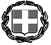 ΥΠΕΥΘΥΝΗ ΔΗΛΩΣΗ   (άρθρο 8 Ν.1599/1986)Η ακρίβεια των στοιχείων που υποβάλλονται με αυτή τη δήλωση μπορεί να ελεγχθεί με βάση το αρχείο άλλων υπηρεσιών (άρθρο 8 παρ. 4 Ν. 1599/1986)ΠΑΡΑΡΤΗΜΑ ΙΙΙ –  Υπόδειγμα οικονομικής προσφοράςΕΝΤΥΠΟ ΟΙΚΟΝΟΜΙΚΗΣ ΠΡΟΣΦΟΡΑΣ Για τη Σύμβαση παροχής υπηρεσιών για την παραγωγή δημιουργικού, την ανατύπωση και διανομή αφισών και για την παραγωγή ψηφιακού υλικού για τις πράξεις της Επιτελικής Δομής ΕΣΠΑ του Υπουργείου Παιδείας, Θρησκευμάτων και Αθλητισμού.Ο φάκελος «Οικονομική Προσφορά» θα περιέχει πλήρως συμπληρωμένους τους Πίνακες  Οικονομικής Προσφοράς, ως ακολούθως:Στοιχεία Προσφέροντος  (Οικονομικού Φορέα)		Επωνυμία εταιρείας :						Διεύθυνση:   Τηλ. Επικοιν.:      E-mail:      Ο Χρόνος Ισχύος της Προσφοράς είναι (αριθμητικώς και ολογράφως) :  Εκατόν πενήντα (150) ημέρες    Ο Νόμιμος Εκπρόσωπος : ……………………………………….        Ημερομηνία                   : ………….….…..……………….ΠΑΡΑΡΤΗΜΑ IV – Σχέδιο Σύμβασης                                                                                                                ΑΝΑΡΤΗΤΕΑ ΣΤΟ ΜΗΤΡΩΟΤίτλος: Παροχή υπηρεσιών για την παραγωγή δημιουργικού, την ανατύπωση και διανομή αφισών και για την παραγωγή Ψηφιακού Υλικού για τις πράξεις της Επιτελικής Δομής ΕΣΠΑ του Υπουργείου Παιδείας, Θρησκευμάτων και Αθλητισμού.Στο Μαρούσι σήμερα ……..-…….-2024, ημέρα …………….…….., μεταξύ:αφενός του Υπουργείου Παιδείας, Θρησκευμάτων και Αθλητισμού, Επιτελική Δομή ΕΣΠΑ, (εφεξής η Αναθέτουσα Αρχή), που εδρεύει στο Μαρούσι, επί της οδού Ανδρέα Παπανδρέου 37, ΤΚ 151 80, εκπροσωπούμενης νόμιμα από τον ……… ……………………………………………….,καιαφετέρου της εταιρείας «……………………………» (εφεξής ο Ανάδοχος), που εδρεύει στην  ………….., οδός ………….. , ΤΚ ….., με ΑΦΜ …………… ( ∆ΟΥ ……………..) και εκπροσωπείται νόµιµα από τον κ. ………….  του …………… με ΑΔΤ…………………………………. Έχοντας υπόψη  [...]συνομολογήθηκαν έγιναν αμοιβαία δεκτά και συμφωνήθηκαν τα ακόλουθα: ΑΡΘΡΟ 1. ΑΝΤΙΚΕΙΜΕΝΟ ΤΗΣ ΣΥΜΒΑΣΗΣΤο αντικείμενο της σύμβασης εντάσσεται στο πλαίσιο υλοποίησης των πράξεων 1-23 της παραγράφου 1.1 του Παραρτήματος Ι της Διακήρυξης και πιο συγκεκριμένα περιλαμβάνει:Παραγωγή δημιουργικού και Αναπαραγωγή  Αφίσας εικοσιτριών (23) Αφισών, που αντιστοιχούν σε 23 διακριτές πράξεις ΕΣΠΑ. Διευκρινίζεται ότι οι Πράξεις 1 έως 10 απαιτούν διακριτό δημιουργικό για κάθε Πράξη ενώ οι Πράξεις 11 έως 23 είναι ομοειδείς και ως εκ τούτου το δημιουργικό εικαστικά θα είναι το ίδιο και θα διαφοροποιείται ως προς τα ειδικότερα στοιχεία κάθε πράξης (ενδεικτικά, τίτλος, λογότυπο, κλπ).Διανομή της Αφίσας, για τις Πράξεις 1 έως και 23 σύμφωνα με τα στοιχεία, που περιλαμβάνει ανά Πράξη ο Πίνακας του Παραρτήματος VII (Προβλεπόμενα σημεία διανομής με τον αντίστοιχο αριθμό ανατυπώσεων ανά Πράξη), με σκοπό την προβολή και δημοσιότητα των Πράξεων.Παραγωγή ψηφιακού υλικού (Λογότυπο, Ψηφιακό ενημερωτικό φυλλάδιο, Video). Διευκρινίζεται ότι οι Πράξεις 1 έως 10 απαιτούν διακριτό δημιουργικό για κάθε Πράξη ενώ οι Πράξεις 11 έως 23 είναι ομοειδείς και ως εκ τούτου το δημιουργικό εικαστικά θα είναι το ίδιο και θα διαφοροποιείται ως προς τα ειδικότερα στοιχεία κάθε πράξης (ενδεικτικά, τίτλος, λογότυπο, κλπ).Οι τεχνικές προδιαγραφές, οι ποσότητες και τα παραδοτέα του παραπάνω αντικειμένου της σύμβασης, αναφέρονται αναλυτικά στο Παράρτημα I της Διακήρυξης.Τα προς προμήθεια παραδοτέα/υπηρεσίες κατατάσσονται στους ακόλουθους κωδικούς του Κοινού Λεξιλογίου δημοσίων συμβάσεων (CPV) : 79811000 - Υπηρεσίες ψηφιακής εκτύπωσης                                                                             79822500 - Υπηρεσίες γραφικού σχεδιασμού                                                                             79824000 - Υπηρεσίες εκτύπωσης κ διανομήςΑΡΘΡΟ 2. ΙΕΡΑΡΧΗΣΗ ΣΥΜΒΑΤΙΚΩΝ ΚΕΙΜΕΝΩΝΤο κείμενο της σύμβασης κατισχύει κάθε άλλου κειμένου στο οποίο στηρίζεται, εκτός κατάδηλων σφαλμάτων ή παραδρομών. Για θέματα που δεν ρυθμίζονται ρητά από τη σύμβαση ή σε περίπτωση που ανακύψουν αντικρουόμενοι/ αντιφατικοί όροι αυτής, για την ερμηνεία της λαμβάνονται υπόψη κατά σειρά η διακήρυξη, η απόφαση κατακύρωσης και η προσφορά του Αναδόχου, τα οποία αποτελούν αναπόσπαστο μέρος της σύμβασης και ενιαίο σύνολο με αυτήν.ΑΡΘΡΟ 3. ΕΓΓΡΑΦΗ ΕΠΙΚΟΙΝΩΝΙΑ1. Η έγγραφη επικοινωνία μεταξύ της Αναθέτουσας Αρχής και του Αναδόχου πραγματοποιείται ηλεκτρονικά, ταχυδρομικά ή και ιδιοχείρως, ως ακολούθως: 2. Σε κάθε περίπτωση, ο αποστολέας λαμβάνει κάθε αναγκαίο μέτρο για να εξασφαλίσει την παραλαβή του εγγράφου και την απόδειξή της.3. Όποτε στην παρούσα γίνεται λόγος για ειδοποίηση, κοινοποίηση, συμφωνία, έγκριση, βεβαίωση, πιστοποίηση ή απόφαση, και εφόσον δεν προβλέπεται άλλως, η εν λόγω ειδοποίηση, κοινοποίηση, συμφωνία, έγκριση, πιστοποίηση, βεβαίωση ή απόφαση θα είναι γραπτή.ΑΡΘΡΟ 4. ΣΥΜΒΑΤΙΚΟ ΤΙΜΗΜΑ – ΧΡΗΜΑΤΟΔΟΤΗΣΗ Το συμβατικό τίμημα για την προμήθεια ανέρχεται στο ποσό των ________________________(ολογράφως) (______________€) προ ΦΠΑ, ήτοι _________________________________(ολογράφως)  (_______________€) συμπεριλαμβανομένου  ΦΠΑ, που ορίζεται στην κατακυρωτική απόφαση.  Στο συμβατικό τίμημα περιλαμβάνονται η αμοιβή του Αναδόχου και όλες ανεξαιρέτως οι δαπάνες για την εκτέλεση της παρούσας χωρίς καμία επιβάρυνση της Αναθέτουσας Αρχής, έστω και από επιγενόμενη αιτία. Ο Ανάδοχος επιβαρύνεται με κάθε νόμιμη ασφαλιστική εισφορά και πάσης φύσεως φορολογικών και άλλων επιβαρύνσεων υπέρ του Δημοσίου ή οποιουδήποτε τρίτου, καθώς και κρατήσεις υπέρ νομικών προσώπων ή άλλων οργανισμών σύμφωνα με την ισχύουσα νομοθεσία.Η παρούσα σύμβαση χρηματοδοτείται από την Ευρωπαϊκή Ένωση (Ευρωπαϊκό Κοινωνικό Ταμείο+, (ΕΚΤ+)) και από εθνικούς πόρους μέσω του Προγράμματος Δημοσίων Επενδύσεων, στο πλαίσιο των κάτωθι πράξεων των Επιχειρησιακών Προγραμμάτων (Ε.Π.) του ΕΣΠΑ 2021-2027: Υποστήριξη Λειτουργίας Ολοήμερου Νηπιαγωγείου Και Επέκταση Της Λειτουργίας Του» με κωδικό ΟΠΣ 6001764 στο πλαίσιο του προγράμματος «Ανθρώπινο Δυναμικό και Κοινωνική Συνοχή», ΕΣΠΑ 2021-2027 και ΣΑΕ Χρηματοδότησης: 2023ΣΕ64570006.«Υποστήριξη Λειτουργίας Ολοήμερου Δημοτικού Σχολείου και Επέκταση της Λειτουργίας του», με κωδικό ΟΠΣ 6001774, του Προγράμματος «Ανθρώπινο Δυναμικό και Κοινωνική Συνοχή», ΕΣΠΑ 2021-2027 και ΣΑΕ Χρηματοδότησης: 2023ΣΕ64570007.«Εισαγωγή της αγγλικής γλώσσας στην προσχολική εκπαίδευση» με κωδικό ΟΠΣ 6001982 στο πλαίσιο του προγράμματος «Ανθρώπινο Δυναμικό και Κοινωνική Συνοχή», ΕΣΠΑ 2021-2027 και ΣΑΕ Χρηματοδότησης: 2023ΣΕ64570000.«Υποστήριξη Αναβάθμισης της Μουσικής Εκπαίδευσης των Μουσικών Σχολείων», με κωδικό ΟΠΣ 6001981 του Τομεακού Προγράμματος «Ανθρώπινο Δυναμικό και Κοινωνική Συνοχή», ΕΣΠΑ 2021-2027 και ΣΑΕ Χρηματοδότησης: 2023ΣΕ64570002.«Ενίσχυση και ενδυνάμωση της κοινωνικοσυναισθηματικής ανάπτυξης και ανθεκτικότητας των μαθητών μέσω του θεσμού Ψυχολόγου και του Κοινωνικού Λειτουργού», με κωδικό ΟΠΣ 6001779, του Τομεακού Προγράμματος «Ανθρώπινο Δυναμικό και Κοινωνική Συνοχή», ΕΣΠΑ 2021-2027 και ΣΑΕ Χρηματοδότησης: 2023ΣΕ64570003.«Ενισχυτική Διδασκαλία για παροχή υποστηρικτικού προγράμματος διδασκαλίας σε ομάδες μαθητών που έχουν κενά ή προβλήματα μάθησης (σχολικά έτη 2023-2026)», με κωδικό ΟΠΣ 6001775, στο πλαίσιο του Προγράμματος «Ανθρώπινο Δυναμικό και Κοινωνική Συνοχή», ΕΣΠΑ 2021-2027 και ΣΑΕ Χρηματοδότησης: 2023ΣΕ64570009.«Ενισχυτική Διδασκαλία για παροχή υποστηρικτικού προγράμματος διδασκαλίας σε πανελληνίως εξεταζόμενα μαθήματα που δε διδάσκονται ενδοσχολικά» με Κωδικό ΟΠΣ 6001780 στο Πρόγραμμα «Ανθρώπινο Δυναμικό και Κοινωνική Συνοχή 2021-2027» και ΣΑΕ Χρηματοδότησης: 2023ΣΕ64570010.«Υποστήριξη εγγραμματισμών και κοινωνικοσυναισθηματικής ανάπτυξης μαθητών Επαγγελματικής Εκπαίδευσης», με κωδικό ΟΠΣ MIS 6001947, του ΕΠ «Ανθρώπινο Δυναμικό και Κοινωνική Συνοχή» ΕΣΠΑ 2021-2027 και ΣΑΕ Χρηματοδότησης: 2023ΣΕ64570004.«Αναδιαμόρφωση και υποστήριξη των Τάξεων Υποδοχής και ΔΥΕΠ, σχολικά έτη 2023-2026»,  με κωδικό ΟΠΣ: 6001589  του Τομεακού Προγράμματος «Ανθρώπινο Δυναμικό και Κοινωνική Συνοχή» του ΕΣΠΑ 2021-2027 και ΣΑΕ Χρηματοδότησης: 2023ΣΕ64570001.«Υποστήριξη ενιαίας συστηματικής φοίτησης και συμπερίληψης στην εκπαίδευση  μαθητών με αναπηρία ή και ειδικές εκπαιδευτικές ανάγκες (ΣΜΕΑΕ & ΤΕ), σχολικά έτη 2022-2026», με κωδικό ΟΠΣ: 6001626, του Τομεακού Προγράμματος «Ανθρώπινο Δυναμικό και Κοινωνική Συνοχή», ΕΣΠΑ 2021-2027 και ΣΑΕ Χρηματοδότησης: 2023ΣΕ64570005.«Πρόγραμμα ανάπτυξης και ενδυνάμωσης διεπιστημονικών συμβουλευτικών και υποστηρικτικών δομών και μαθησιακής υποστήριξης/ συνεκπαίδευσης μαθητών/τριών με αναπηρία ή/και ειδικές εκπαιδευτικές ανάγκες για την ισότιμη πρόσβαση και συμπερίληψη στην εκπαίδευση», με κωδικό ΟΠΣ: 6001502 του Περιφερειακού Προγράμματος: «Ανατολική Μακεδονία, Θράκη» του ΕΣΠΑ 2021-2027 και ΣΑΕ Χρηματοδότησης: 2023ΕΠ03170011.«Πρόγραμμα ανάπτυξης και ενδυνάμωσης διεπιστημονικών συμβουλευτικών και υποστηρικτικών δομών και μαθησιακής υποστήριξης/συνεκπαίδευσης μαθητών/τριών με αναπηρία ή/και ειδικές εκπαιδευτικές ανάγκες για την ισότιμη πρόσβαση και συμπερίληψη στην εκπαίδευση», με κωδικό ΟΠΣ 6001498 του Περιφερειακού Προγράμματος: «Αττική» του ΕΣΠΑ 2021-2027 και ΣΑΕ Χρηματοδότησης: 2023ΕΠ08570010.«Πρόγραμμα ανάπτυξης και ενδυνάμωσης διεπιστημονικών συμβουλευτικών και υποστηρικτικών δομών και μαθησιακής υποστήριξης/συνεκπαίδευσης μαθητών/τριών με αναπηρία ή/και ειδικές εκπαιδευτικές ανάγκες για την ισότιμη πρόσβαση και συμπερίληψη στην εκπαίδευση», με κωδικό ΟΠΣ 6001800 του Περιφερειακού Προγράμματος: «Βόρειο Αιγαίο» του ΕΣΠΑ 2021-2027 και ΣΑΕ Χρηματοδότησης: 2023ΕΠ08870002.                                «Πρόγραμμα ανάπτυξης και ενδυνάμωσης διεπιστημονικών συμβουλευτικών και υποστηρικτικών δομών και μαθησιακής υποστήριξης/ συνεκπαίδευσης μαθητών/τριών με αναπηρία ή/και ειδικές εκπαιδευτικές ανάγκες για την ισότιμη πρόσβαση και συμπερίληψη στην εκπαίδευση», με κωδικό ΟΠΣ: 6001512 του Περιφερειακού Προγράμματος: «Δυτική Ελλάδα» του ΕΣΠΑ 2021-2027 και ΣΑΕ Χρηματοδότησης: 2023ΕΠ00170006.«Πρόγραμμα ανάπτυξης και ενδυνάμωσης διεπιστημονικών συμβουλευτικών και υποστηρικτικών δομών και μαθησιακής υποστήριξης/ συνεκπαίδευσης μαθητών/τριών με αναπηρία ή/και ειδικές εκπαιδευτικές ανάγκες για την ισότιμη πρόσβαση και συμπερίληψη στην εκπαίδευση», με κωδικό ΟΠΣ: 6001698, του Περιφερειακού Προγράμματος «Δυτική Μακεδονία» του ΕΣΠΑ 2021-2027 και ΣΑΕ Χρηματοδότησης: 2023ΕΠ00570002.«Πρόγραμμα ανάπτυξης διεπιστημονικών συμβουλευτικών και υποστηρικτικών δομών και μαθησιακής υποστήριξης/ συνεκπαίδευσης μαθητών/τριών με αναπηρία ή/και ειδικές εκπαιδευτικές ανάγκες για την ισότιμη πρόσβαση και συμπερίληψη στην εκπαίδευση στην Ήπειρο», με κωδικό ΟΠΣ 6001679, του Περιφερειακού Προγράμματος «Ήπειρος», του ΕΣΠΑ 2021-2027 και ΣΑΕ Χρηματοδότησης: 2023ΕΠ01870006.«Πρόγραμμα ανάπτυξης και ενδυνάμωσης διεπιστημονικών συμβουλευτικών και υποστηρικτικών δομών και μαθησιακής υποστήριξης/ συνεκπαίδευσης μαθητών/τριών με αναπηρία ή/και ειδικές εκπαιδευτικές ανάγκες για την ισότιμη πρόσβαση και συμπερίληψη στην εκπαίδευση», με κωδικό ΟΠΣ: 6001660 του Περιφερειακού Προγράμματος: «Θεσσαλία» του ΕΣΠΑ 2021-2027 και ΣΑΕ Χρηματοδότησης: 2023ΕΠ00670002.«Πρόγραμμα ανάπτυξης και ενδυνάμωσης διεπιστημονικών συμβουλευτικών και υποστηρικτικών δομών και μαθησιακής υποστήριξης/ συνεκπαίδευσης μαθητών/τριών με αναπηρία ή/και ειδικές εκπαιδευτικές ανάγκες για την ισότιμη πρόσβαση και συμπερίληψη στην εκπαίδευση», με κωδικό ΟΠΣ: 6001727 του Περιφερειακού Προγράμματος: «Ιόνια Νησιά» του ΕΣΠΑ 2021-2027 και ΣΑΕ Χρηματοδότησης: 2023ΕΠ02270002.«Πρόγραμμα ανάπτυξης και ενδυνάμωσης διεπιστημονικών συμβουλευτικών και υποστηρικτικών δομών και μαθησιακής υποστήριξης/συνεκπαίδευσης μαθητών/τριών με αναπηρία ή/και ειδικές εκπαιδευτικές ανάγκες για την ισότιμη πρόσβαση και συμπερίληψη στην εκπαίδευση», με κωδικό ΟΠΣ 6001554 του Περιφερειακού Προγράμματος: «Κεντρική Μακεδονία» του ΕΣΠΑ 2021-2027 και ΣΑΕ Χρηματοδότησης: 2023ΕΠ00870053.«Πρόγραμμα ανάπτυξης και ενδυνάμωσης διεπιστημονικών συμβουλευτικών και υποστηρικτικών δομών και μαθησιακής υποστήριξης/ συνεκπαίδευσης μαθητών/τριών με αναπηρία ή/και ειδικές εκπαιδευτικές ανάγκες για την ισότιμη πρόσβαση και συμπερίληψη στην εκπαίδευση», με κωδικό ΟΠΣ: 6001753 του Περιφερειακού Προγράμματος: «Κρήτη» του ΕΣΠΑ 2021-2027 και ΣΑΕ Χρηματοδότησης: 2023ΕΠ00270005.                       «Πρόγραμμα ανάπτυξης και ενδυνάμωσης διεπιστημονικών συμβουλευτικών και υποστηρικτικών δομών και μαθησιακής υποστήριξης/ συνεκπαίδευσης μαθητών/τριών με αναπηρία ή/και ειδικές εκπαιδευτικές ανάγκες για την ισότιμη πρόσβαση και συμπερίληψη στην εκπαίδευση», με κωδικό ΟΠΣ: 6001680 του Περιφερειακού Προγράμματος: «Νότιο Αιγαίο» του ΕΣΠΑ 2021-2027 και ΣΑΕ Χρηματοδότησης: 2023ΕΠ06770039.«Πρόγραμμα ανάπτυξης και ενδυνάμωσης διεπιστημονικών συμβουλευτικών και υποστηρικτικών δομών και μαθησιακής υποστήριξης/ συνεκπαίδευσης μαθητών/τριών με αναπηρία ή/και ειδικές εκπαιδευτικές ανάγκες για την ισότιμη πρόσβαση και συμπερίληψη στην εκπαίδευση», με κωδικό ΟΠΣ: 6001660 του Περιφερειακού Προγράμματος: «Πελοπόννησος» του ΕΣΠΑ 2021-2027 και ΣΑΕ Χρηματοδότησης: 2023ΕΠ02670023.«Πρόγραμμα ανάπτυξης και ενδυνάμωσης διεπιστημονικών συμβουλευτικών και υποστηρικτικών δομών και μαθησιακής υποστήριξης/ συνεκπαίδευσης μαθητών/τριών με αναπηρία ή/και ειδικές εκπαιδευτικές ανάγκες για την ισότιμη πρόσβαση και συμπερίληψη στην εκπαίδευση», με κωδικό ΟΠΣ: 6001541 του Περιφερειακού Προγράμματος: «Στερεά Ελλάδα » του ΕΣΠΑ 2021-2027 και ΣΑΕ Χρηματοδότησης: 2023ΕΠ05670002.Στο Παράρτημα Ι της Διακήρυξης παρουσιάζεται ο επιμερισμός του συμβατικού τιμήματος ανά Πράξη.ΑΡΘΡΟ 5. ΑΜΟΙΒΗ – ΤΡΟΠΟΣ ΠΛΗΡΩΜΗΣ - ΚΡΑΤΗΣΕΙΣ1. Το 100% του συμβατικού τιμήματος θα εξοφληθεί εφάπαξ μετά την οριστική παραλαβή των παραδοτέων της Σύμβασης από την αρμόδια επιτροπή παραλαβής. 2. Το συμβατικό τίμημα σύμφωνα με την ισχύουσα νομοθεσία υπόκειται στις ακόλουθες κρατήσεις: α) παρακράτηση φόρου εισοδήματος ποσοστού 8% επί της καθαρής αξίας των υπηρεσιών κατά την καταβολή ή έκδοση της σχετικής εντολής πληρωμής της αξίας αυτών,β) Κράτηση 0,10% η οποία υπολογίζεται επί της αξίας κάθε πληρωμής προ φόρων και κρατήσεων της αρχικής, καθώς και κάθε συμπληρωματικής σύμβασης Υπέρ της Ενιαίας Αρχής Δημοσίων Συμβάσεων.γ) Κράτηση ύψους 0,02% υπέρ της ανάπτυξης και συντήρησης του ΟΠΣ ΕΣΗΔΗΣ, η οποία υπολογίζεται επί της αξίας, εκτός ΦΠΑ, της αρχικής, καθώς και κάθε συμπληρωματικής σύμβασης. Το ποσό αυτό παρακρατείται σε κάθε πληρωμή από την αναθέτουσα αρχή στο όνομα και για λογαριασμό του Υπουργείου Ψηφιακής Διακυβέρνησης, σύμφωνα με την παρ. 6 του άρθρου 36 του ν. 4412/2016 (εφόσον εκδοθεί η προβλεπόμενη ΚΥΑ).Επί των κρατήσεων υπέρ ΕΑΔΗΣΥ και πρώην ΑΕΠΠ επιβάλλεται χαρτόσημο 3% και κράτηση υπέρ ΟΓΑ ποσοστού 20% επί του χαρτοσήμου. Τραπεζικά τέλη ή άλλες επιβαρύνσεις επιβαρύνουν αποκλειστικά τον Ανάδοχο. 3. Η πληρωμή του συμβατικού τιμήματος θα γίνει με την προσκόμιση των νομίμων παραστατικών και δικαιολογητικών που προβλέπονται από τις διατάξεις του άρθρου 200 παρ. 4 του ν. 4412/2016, καθώς και κάθε άλλου δικαιολογητικού που τυχόν ήθελε ζητηθεί από τις αρμόδιες υπηρεσίες που διενεργούν τον έλεγχο και την πληρωμή, και σε χρόνο προσδιοριζόμενο από την αναγκαία διοικητική διαδικασία για έκδοση των σχετικών χρηματικών ενταλμάτων. Το τιμολόγιο θα εκδοθεί στα στοιχεία του Ειδικού Λογαριασμού του Υπουργείου Παιδείας, Θρησκευμάτων και Αθλητισμού:Ειδικός Λογαριασμός /Υπ. Παιδείας, Θρησκευμάτων και ΑθλητισμούΔημόσιοΑ. Παπανδρέου 37 - ΤΚ 151 80 - ΜαρούσιΑΦΜ : 090051291  ΔΟΥ: ΑμαρουσίουΑΡΘΡΟ 6. ΧΡΟΝΟΔΙΑΓΡΑΜΜΑ ΠΑΡΑΔΟΣΗΣ ΕΙΔΩΝ – ΠΑΡΑΛΑΒΗ – ΔΙΑΡΚΕΙΑ ΣΥΜΒΑΣΗΣΟ ανάδοχος υποχρεούται να παραδώσει τα Παραδοτέα/Εργασίες σύμφωνα με τον παρακάτω πίνακα:Η σύμβαση θα έχει διάρκεια εκατόν πενήντα ημερών (150) από την ημερομηνία υπογραφής της. Το χρονοδιάγραμμα της Σύμβασης δύναται να παραταθεί μετά από αίτημα του Αναδόχου και σύμφωνη γνώμη της Αναθέτουσας Αρχής χωρίς αύξηση του τιμήματος. ΑΡΘΡΟ 7: ΤΡΟΠΟΠΟΙΗΣΗ ΣΥΜΒΑΣΗΣΗ σύμβαση μπορεί να τροποποιείται κατά τη διάρκειά της, χωρίς να απαιτείται νέα διαδικασία σύναψης σύμβασης, μόνο σύμφωνα με τους όρους και τις προϋποθέσεις του άρθρου 132 του ν. 4412/2016 και κατόπιν γνωμοδότησης της Επιτροπής της περ. β  της παρ. 11 του άρθρου 221 του ν. 4412/2016.     ΑΡΘΡΟ 8. ΚΥΡΩΣΕΙΣ – ΠΟΙΝΙΚΕΣ ΡΗΤΡΕΣΟ ανάδοχος, με την επιφύλαξη της συνδρομής λόγων ανωτέρας βίας, κηρύσσεται υποχρεωτικά έκπτωτος από τη σύμβαση και από κάθε δικαίωμα που απορρέει από αυτήν: α) στην περίπτωση της παρ. 7 του άρθρου 105 περί κατακύρωσης και σύναψης σύμβασης, β) στην περίπτωση που δεν εκπληρώσει τις υποχρεώσεις του που απορρέουν από τη σύμβαση ή/και δεν συμμορφωθεί με τις σχετικές γραπτές εντολές της υπηρεσίας, που είναι σύμφωνες με τη σύμβαση ή τις κείμενες διατάξεις, εντός του συμφωνημένου χρόνου εκτέλεσης της σύμβασης, γ) εφόσον δεν παράσχει τις υπηρεσίες ή δεν υποβάλει τα παραδοτέα ή δεν προβεί στην αντικατάστασή τους μέσα στον συμβατικό χρόνο ή στον χρόνο παράτασης που του δοθεί, σύμφωνα με τα όσα προβλέπονται στο άρθρο 217 περί διάρκειας σύμβασης παροχής υπηρεσίας και την παράγραφο 6.5 της παρούσας, με την επιφύλαξη της επόμενης παραγράφου. Στην περίπτωση συνδρομής λόγου έκπτωσης του αναδόχου από σύμβαση κατά την ως άνω περίπτωση γ, η αναθέτουσα αρχή κοινοποιεί στον ανάδοχο ειδική όχληση, η οποία μνημονεύει τις διατάξεις του άρθρου 203 του ν. 4412/2016 και περιλαμβάνει συγκεκριμένη περιγραφή των ενεργειών στις οποίες οφείλει να προβεί ο ανάδοχος, προκειμένου να συμμορφωθεί, μέσα σε προθεσμία που θα τεθεί στην ειδική όχληση. Αν η προθεσμία που τεθεί με την ειδική όχληση, παρέλθει, χωρίς ο ανάδοχος να συμμορφωθεί, κηρύσσεται έκπτωτος μέσα σε προθεσμία τριάντα (30) ημερών από την άπρακτη πάροδο της προθεσμίας συμμόρφωσης, με απόφαση της αναθέτουσας αρχής. Ο ανάδοχος δεν κηρύσσεται έκπτωτος για λόγους που αφορούν σε υπαιτιότητα του φορέα εκτέλεσης της σύμβασης. Στον ανάδοχο, που κηρύσσεται έκπτωτος από τη σύμβαση, επιβάλλονται, με απόφαση του αποφαινόμενου οργάνου, ύστερα από γνωμοδότηση του αρμόδιου οργάνου, το οποίο υποχρεωτικά καλεί τον ενδιαφερόμενο προς παροχή εξηγήσεων, αθροιστικά οι παρακάτω κυρώσεις: -ολική κατάπτωση της εγγύησης καλής εκτέλεσης της σύμβασης, -Επιπλέον, σε βάρος του αναδόχου μπορεί να επιβληθεί και προσωρινός αποκλεισμός του από το σύνολο των συμβάσεων προμηθειών ή υπηρεσιών των φορέων που εμπίπτουν στις διατάξεις του ν. 4412/2016, κατά τα ειδικότερα προβλεπόμενα στο άρθρο 74, περί αποκλεισμού οικονομικού φορέα από δημόσιες συμβάσεις Αν οι υπηρεσίες παρασχεθούν από υπαιτιότητα του αναδόχου μετά τη λήξη της διάρκειας της σύμβασης και μέχρι λήξης του χρόνου της παράτασης που χορηγήθηκε, επιβάλλονται εις βάρος του ποινικές ρήτρες, με αιτιολογημένη απόφαση της αναθέτουσας αρχής Οι ποινικές ρήτρες υπολογίζονται ως εξής: α) για καθυστέρηση που περιορίζεται σε χρονικό διάστημα που δεν υπερβαίνει το 50% της προβλεπόμενης συνολικής διάρκειας της σύμβασης ή σε περίπτωση τμηματικών/ενδιαμέσων προθεσμιών της αντίστοιχης προθεσμίας, επιβάλλεται ποινική ρήτρα 2,5% επί της συμβατικής αξίας χωρίς ΦΠΑ των υπηρεσιών που παρασχέθηκαν εκπρόθεσμα, β) για καθυστέρηση που υπερβαίνει το 50% επιβάλλεται ποινική ρήτρα 5% χωρίς ΦΠΑ επί της συμβατικής αξίας των υπηρεσιών που παρασχέθηκαν εκπρόθεσμα, γ) οι ποινικές ρήτρες για υπέρβαση των τμηματικών προθεσμιών είναι ανεξάρτητες από τις επιβαλλόμενες για υπέρβαση της συνολικής διάρκειας της σύμβασης και δύνανται να ανακαλούνται με αιτιολογημένη απόφαση της αναθέτουσας αρχής, αν οι υπηρεσίες που αφορούν στις ως άνω τμηματικές προθεσμίες παρασχεθούν μέσα στη συνολική της διάρκεια και τις εγκεκριμένες παρατάσεις αυτής και με την προϋπόθεση ότι το σύνολο της σύμβασης έχει εκτελεστεί πλήρως. Το ποσό των ποινικών ρητρών αφαιρείται/συμψηφίζεται από/με την αμοιβή του αναδόχου. Σε περίπτωση ένωσης οικονομικών φορέων, το πρόστιμο και οι τόκοι επιβάλλονται αναλόγως σε όλα τα μέλη της ένωσης.  Η επιβολή ποινικών ρητρών δεν στερεί από την αναθέτουσα αρχή το δικαίωμα να κηρύξει τον ανάδοχο έκπτωτο.ΑΡΘΡΟ 9. ΕΓΓΥΗΤΙΚΗ ΕΠΙΣΤΟΛΗ ΚΑΛΗΣ ΕΚΤΕΛΕΣΗΣ Ο Ανάδοχος προσκόμισε κατά την υπογραφή της παρούσας ως εγγύηση για την τήρηση των όρων της την υπ’ αρ. _________________________ Εγγυητική Επιστολή Καλής Εκτέλεσης, η οποία έχει εκδοθεί σύμφωνα με το άρθρο 72 του Ν. 4412/2016, της Τράπεζας ___________________, διάρκειας ___________(ολογράφως) (____) μηνών, ποσού ίσου με το 4% εκτιμώμενης αξίας της σύμβασης της προμήθειας προ ΦΠΑ, ήτοι ______________________(ολογράφως) (____________€). Η εγγύηση καλής εκτέλεσης καταπίπτει στην περίπτωση παράβασης των όρων της σύμβασης, όπως αυτή ειδικότερα ορίζει. Η εγγύηση καλής εκτέλεσης της σύμβασης καλύπτει συνολικά και χωρίς διακρίσεις την εφαρμογή όλων των όρων της σύμβασης και κάθε απαίτηση της Αναθέτουσας Αρχής έναντι του αναδόχου. Η εγγύηση καλής εκτέλεσης επιστρέφεται στο σύνολό της μετά την οριστική ποσοτική και ποιοτική παραλαβή του συνόλου του αντικειμένου της σύμβασης. Σε περίπτωση ανάθεσης της σύμβασης σε ένωση (κοινοπραξία), όλα τα μέλη της ευθύνονται έναντι της Αναθέτουσας Αρχής αλληλέγγυα και εις ολόκληρον μέχρι πλήρους εκτέλεσης της σύμβασης.Ο χρόνος ισχύος της εγγύησης καλής εκτέλεσης είναι τουλάχιστον έξι (6) μηνών. ΑΡΘΡΟ 10. ΥΠΟΧΡΕΩΣΕΙΣ ΑΝΑΔΟΧΟΥΟ Ανάδοχος υπέχει επιπλέον τις ακόλουθες υποχρεώσεις:Ο ανάδοχος οφείλει να τηρεί τις υποχρεώσεις, οι οποίες απορρέουν από τις διατάξεις της περιβαλλοντικής, κοινωνικοασφαλιστικής και εργατικής νομοθεσίας, που έχουν θεσπισθεί με το δίκαιο της Ένωσης, το εθνικό δίκαιο, συλλογικές συμβάσεις ή διεθνείς διατάξεις περιβαλλοντικού, κοινωνικού και εργατικού δικαίου, οι οποίες απαριθμούνται στο Παράρτημα X του Προσαρτήματος Α' του Ν.4412/2016. Ο Ανάδοχος οφείλει να εκτελεί τις απορρέουσες από τη Σύμβαση υποχρεώσεις του με τη δέουσα προσοχή και επιμέλεια και σύμφωνα με τις αρχές της καλής πίστης και των συναλλακτικών ηθών, καθώς και τη σχετική υποβληθείσα προσφορά του.Τα Παραδοτέα που προβλέπεται να παρασχεθούν στο πλαίσιο της Σύμβασης πρέπει να συμφωνούν από κάθε άποψη με τα οριζόμενα στην παρούσα Σύμβαση, στη Διακήρυξη και στα υπόλοιπα Συμβατικά Τεύχη.Καθ’ όλη τη διάρκεια εκτέλεσης του Έργου, ο Ανάδοχος θα πρέπει να συνεργάζεται στενά με την Αναθέτουσα Αρχή, υποχρεούται δε να λαμβάνει υπόψη του οποιεσδήποτε παρατηρήσεις της σχετικά με την εκτέλεση του Έργου. Ο Ανάδοχος υποχρεούται, εφόσον κληθεί από την Αναθέτουσα Αρχή, να παρίσταται σε οποιαδήποτε υπηρεσιακή συνεδρίαση αφορά στο Έργο (τακτική ή έκτακτη), προσκομίζοντας και παρουσιάζοντας όλα τα απαραίτητα στοιχεία που θα του ζητηθούν.Ο Ανάδοχος θα είναι πλήρως και αποκλειστικά μόνος υπεύθυνος για την τήρηση της ισχύουσας νομοθεσίας σε σχέση με οποιαδήποτε εργασία εκτελείται από το προσωπικό που θα ασχοληθεί ή θα παράσχει οποιεσδήποτε υπηρεσίες σε σχέση με την παρούσα Σύμβαση. Σε περίπτωση οποιασδήποτε παράβασης ή ζημίας που προκληθεί σε τρίτους υποχρεούται μόνος αυτός προς αποκατάστασή της. Ο Ανάδοχος οφείλει να ενεργεί με επιμέλεια και φροντίδα, ώστε να εμποδίζει πράξεις ή παραλείψεις που θα μπορούσαν να έχουν αποτέλεσμα αντίθετο με το συμφέρον της Αναθέτουσας Αρχής ή του Φορέα Λειτουργίας. Ο Ανάδοχος σε περίπτωση παράβασης οποιουδήποτε όρου της Σύμβασης ή της Διακήρυξης ή της Προσφοράς του έχει υποχρέωση να αποζημιώσει την Αναθέτουσα Αρχή για κάθε θετική και αποθετική ζημία που προκάλεσε με αυτήν την παράβαση εξ οιασδήποτε αιτίας και αν προέρχεται, αλλά μέχρι το ύψος του ποσού της Σύμβασης. Η Αναθέτουσα Αρχή απαλλάσσεται από κάθε ευθύνη και υποχρέωση από τυχόν ατύχημα ή από κάθε άλλη αιτία κατά την εκτέλεση του Έργου. Η Αναθέτουσα Αρχή δεν έχει υποχρέωση καταβολής αποζημίωσης για υπερωριακή απασχόληση ή οποιαδήποτε άλλη αμοιβή στο προσωπικό του Αναδόχου ή τρίτων.Σε περίπτωση λύσης ή πτώχευσης του Αναδόχου ή θέσης της περιουσίας αυτού σε αναγκαστική διαχείριση, τότε η σύμβαση λύεται αυτοδίκαια από την ημέρα επέλευσης των ανωτέρω γεγονότων. Σε τέτοια περίπτωση καταπίπτει υπέρ της Αναθέτουσας Αρχής και η Εγγυητική Επιστολή Καλής Εκτέλεσης που προβλέπεται στη Σύμβαση.ΑΡΘΡΟ 11. ΕΜΠΙΣΤΕΥΤΙΚΟΤΗΤΑ1. Χωρίς την προηγούμενη γραπτή συναίνεση της Αναθέτουσας Αρχής, ο Ανάδοχος δεν αποκαλύπτει εμπιστευτικές πληροφορίες που του δόθηκαν ή που ο ίδιος ανακάλυψε κατά την εκτέλεση της σύμβασης, ούτε κοινοποιεί στοιχεία, έγγραφα και πληροφορίες των οποίων λαμβάνει γνώση σε σχέση με τη σύμβαση, υποχρεούται δε να μεριμνά ώστε το προσωπικό του, οι υπεργολάβοι του και κάθε συνεργαζόμενος με αυτόν να τηρήσει την ως άνω υποχρέωση. Σε περίπτωση αθέτησης από τον Ανάδοχο της ως άνω υποχρέωσής του, η Αναθέτουσα Αρχή δικαιούται να απαιτήσει την αποκατάσταση τυχόν ζημίας της και την παύση κοινοποίησης των εμπιστευτικών πληροφοριών και την παράλειψή της στο μέλλον.2. Ο Ανάδοχος δεν δύναται να προβαίνει σε δημόσιες δηλώσεις σχετικά με τη σύμβαση χωρίς την προηγούμενη γραπτή άδεια της Αναθέτουσας Αρχής, ούτε να συμμετέχει σε δραστηριότητες ασυμβίβαστες με τις υποχρεώσεις του απέναντι στην Αναθέτουσα Αρχή και δεν δεσμεύει την Αναθέτουσα Αρχή με κανένα τρόπο χωρίς την προηγούμενη γραπτή της συναίνεση.3. Κατά την εκτέλεση της παρούσας η Αναθέτουσα Αρχή ή τα εξουσιοδοτημένα από αυτήν πρόσωπα οφείλουν να μην ανακοινώνουν σε κανένα, παρά μόνο στα πρόσωπα που δικαιούνται να γνωρίζουν, πληροφορίες που περιήλθαν σε αυτούς κατά τη διάρκεια και με την ευκαιρία της εκτέλεσης της σύμβασης και αφορούν σε τεχνικά ή εμπορικά ζητήματα ή μεθόδους κατασκευής ή λειτουργίας των υπό προμήθεια αγαθών του Αναδόχου.ΑΡΘΡΟ 12. ΥΠΕΡΓΟΛΑΒΙΑΟ Ανάδοχος δεν απαλλάσσεται από τις συμβατικές του υποχρεώσεις και ευθύνες λόγω ανάθεσης της εκτέλεσης τμήματος/τμημάτων της σύμβασης σε υπεργολάβους. Η τήρηση των υποχρεώσεων της παρ. 2 του άρθρου 18 του ν. 4412/2016 από υπεργολάβους δεν αίρει την ευθύνη του κυρίου αναδόχου. Κατά την υπογραφή της παρούσας ο κύριος ανάδοχος υποχρεούται να αναφέρει στην αναθέτουσα αρχή το όνομα, τα στοιχεία επικοινωνίας και τους νόμιμους εκπροσώπους των υπεργολάβων του, οι οποίοι συμμετέχουν στην εκτέλεση αυτής, εφόσον είναι γνωστά τη συγκεκριμένη χρονική στιγμή.  Επιπλέον, υποχρεούται να γνωστοποιεί στην αναθέτουσα αρχή κάθε αλλαγή των πληροφοριών αυτών, κατά τη διάρκεια της σύμβασης, καθώς και τις απαιτούμενες πληροφορίες σχετικά με κάθε νέο υπεργολάβο, τον οποίο ο κύριος ανάδοχος χρησιμοποιεί εν συνεχεία στην εν λόγω σύμβαση, προσκομίζοντας τα σχετικά συμφωνητικά/δηλώσεις συνεργασίας.. Σε περίπτωση διακοπής της συνεργασίας του Αναδόχου με υπεργολάβο/ υπεργολάβους της σύμβασης, αυτός υποχρεούται σε άμεση γνωστοποίηση της διακοπής αυτής στην Αναθέτουσα Αρχή, οφείλει δε να διασφαλίσει την ομαλή εκτέλεση του τμήματος/ των τμημάτων της σύμβασης είτε από τον ίδιο, είτε από νέο υπεργολάβο τον οποίο θα γνωστοποιήσει στην αναθέτουσα αρχή κατά την ως άνω διαδικασία.ΑΡΘΡΟ 13. ΕΚΧΩΡΗΣΗ 1. Ο Ανάδοχος δεν δικαιούται να μεταβιβάσει ή εκχωρήσει τη σύμβαση ή μέρος αυτής χωρίς την έγγραφη συναίνεση της Αναθέτουσας Αρχής. 2. Κατ’ εξαίρεση ο Ανάδοχος (εκχωρητής) δικαιούται να εκχωρήσει χωρίς έγκριση τις απαιτήσεις του έναντι της Αναθέτουσας Αρχής για την καταβολή συμβατικού τιμήματος με βάση τους όρους της σύμβασης σε Τράπεζα της επιλογής του (εκδοχέας), που λειτουργεί νόμιμα στην Ελλάδα υπό τις εξής προϋποθέσεις: Ο εκδοχέας πρέπει να γνωρίζει και να αποδέχεται όλους τους όρους της σύμβασης μεταξύ Αναδόχου και Αναθέτουσας Αρχής.Η Αναθέτουσα Αρχή δικαιούται να αντιτάξει κατά του Αναδόχου όλες τις ενστάσεις που έχει κατά του εκχωρητή και μετά την αναγγελία της εκχώρησης. Σε περίπτωση που για λόγους που άπτονται των συμβατικών σχέσεων μεταξύ Αναδόχου και Αναθέτουσας Αρχής δεν προκύψει εν όλω ή εν μέρει υπέρ της Τράπεζας το εκχωρούμενο τίμημα (ενδεικτικά αναφέρονται έκπτωση Αναδόχου, απομείωση συμβατικού τιμήματος, αναστολή εκτέλεσης της σύμβασης, διακοπή σύμβασης, καταλογισμός ρητρών, συμβιβασμός κλπ.), η Αναθέτουσα Αρχή δεν έχει καμία ευθύνη έναντι της εκδοχέως Τράπεζας. Ο Ανάδοχος υποχρεούται να λάβει υπόψη του το άρθρο 95 του Ν. 2362/1995, καθώς και το άρθρο 145 του Ν. 4270/2014 ως προς τη διαδικασία αναγγελίας εκχώρησης.3. Εάν ο Ανάδοχος προβεί σε μεταβίβαση ή εκχώρηση χωρίς την προηγούμενη συναίνεση της Αναθέτουσας Αρχής, η τελευταία δικαιούται, χωρίς προηγούμενη όχληση, να επιβάλει αυτοδικαίως τις κυρώσεις για αθέτηση της σύμβασης.ΑΡΘΡΟ 14. ΚΙΝΔΥΝΟΣ 1. Ο Ανάδοχος φέρει τον κίνδυνο για κάθε ζημία ή απώλεια των αγαθών, που θα παραδοθούν στην Αναθέτουσα Αρχή σε εκτέλεση της σύμβασης, μέχρι την ημερομηνία οριστικής παραλαβής τους, υποχρεούμενος σε περίπτωση ζημιάς, φθοράς ή απώλειας σε πλήρη αποκατάσταση ή ακόμη και αντικατάστασή τους. Μετά την οριστική παραλαβή ο κίνδυνος μεταβιβάζεται στην Αναθέτουσα Αρχή.2. Ο Ανάδοχος διατηρεί την κυριότητα των αγαθών της προμήθειας μέχρι την ημερομηνία οριστικής παραλαβής τους, οπότε η κυριότητα μεταβιβάζεται στην Αναθέτουσα Αρχή, ελεύθερη από κάθε βάρος και δικαίωμα τρίτου.3. Ο Ανάδοχος είναι υπεύθυνος για κάθε ζημία ή βλάβη προσώπων, πραγμάτων ή εγκαταστάσεων της Αναθέτουσας Αρχής, του προσωπικού της ή τρίτων και για την αποκατάσταση κάθε τέτοιας βλάβης ή ζημίας που είναι δυνατόν να προκληθεί κατά ή επ’ ευκαιρία της εκτέλεσης του έργου από τον Ανάδοχο ή τους υπεργολάβους του εφόσον οφείλεται σε πράξη ή παράλειψη αυτών ή σε ελάττωμα του εξοπλισμού. ΑΡΘΡΟ 15. ΑΠΟΖΗΜΙΩΣΗ1. Ο Ανάδοχος υποχρεούται να αποζημιώσει πλήρως την Αναθέτουσα Αρχή, για κάθε ζημία που ενδεχομένως προξενηθεί σε αυτήν από υπαιτιότητα του ιδίου ή των προσώπων που συνεργάζονται με αυτόν για την υλοποίηση της προμήθειας.2. Ο Ανάδοχος υποχρεούται να συνδράμει με δαπάνες του την Αναθέτουσα Αρχή, αναλαμβάνοντας το κόστος κάθε αντιδικίας, εξώδικης ή δικαστικής, με τρίτους, που συνδέεται με την εκ μέρους του αδυναμία ή πλημμελή εκπλήρωση των συμβατικών του υποχρεώσεων.3. Ο Ανάδοχος υποχρεούται να αποζημιώσει πλήρως την Αναθέτουσα Αρχή για κάθε ζημία, που θα υποστεί από πλημμελή εκπλήρωση ή μη εκπλήρωση των υποχρεώσεών του σύμφωνα με την παρούσα. Αυτή η αποζημίωση είναι ανεξάρτητη από την κατάπτωση των Εγγυητικών Επιστολών, όπως προβλέπεται παραπάνω.4. Η Αναθέτουσα Αρχή δικαιούται κατά την κρίση της να ασκήσει επιλεκτικά ή σωρευτικά όλα τα δικαιώματά της που αναφέρονται στην παρούσα, καθώς και κάθε άλλο δικαίωμα που της παρέχει ο νόμος. Η άσκηση από την Αναθέτουσα Αρχή ενός ή περισσοτέρων από τα δικαιώματα αυτά δεν αποκλείει την άσκηση και άλλου ή άλλων δικαιωμάτων της.ΑΡΘΡΟ 16. ΑΝΩΤΕΡΑ ΒΙΑ1. Τα συμβαλλόμενα μέρη δεν ευθύνονται για τη μη εκπλήρωση των συμβατικών τους υποχρεώσεων, στο μέτρο που η αδυναμία εκπλήρωσης οφείλεται σε περιστατικά ανωτέρας βίας, υπό την προϋπόθεση ότι η επικαλούμενη ανωτέρα βία αποδεικνύεται δεόντως και επαρκώς.2. Ο Ανάδοχος, επικαλούμενος υπαγωγή της αδυναμίας εκπλήρωσης υποχρεώσεών του σε γεγονός που εμπίπτει στην προηγούμενη παράγραφο, οφείλει να γνωστοποιήσει και επικαλεσθεί προς την Αναθέτουσα Αρχή τους σχετικούς λόγους και περιστατικά εντός αποσβεστικής προθεσμίας είκοσι (20) ημερών από τότε που συνέβησαν, προσκομίζοντας τα απαραίτητα αποδεικτικά στοιχεία. ΑΡΘΡΟ 17. ΕΦΑΡΜΟΣΤΕΟ ΔΙΚΑΙΟ – ΕΠΙΛΥΣΗ ΔΙΑΦΟΡΩΝ Η Σύμβαση διέπεται από το ελληνικό δίκαιο. Κάθε διαφορά που θα προκύψει μεταξύ των συμβαλλομένων μερών σχετικά με την ερμηνεία ή εκτέλεση της Σύμβασης ή εξ αφορμής αυτή θα επιλύεται από τα καθ’ ύληv αρμόδια Δικαστήρια της Αθήνας.Η παρούσα σύμβαση διαβάστηκε, βεβαιώθηκε και υπογράφηκε νόμιμα από τους συμβαλλόμενους σε πέντε (5) πρωτότυπα. Από αυτά, τα τέσσερα (4) κατατέθηκαν στην Αναθέτουσα Αρχή και ένα (1) έλαβε ο Ανάδοχος. ΟΙ ΣΥΜΒΑΛΛΟΜΕΝΟΙΠΑΡΑΡΤΗΜΑ V:Ευρωπαϊκό Ενιαίο Έγγραφο Σύμβασης (ΕΕΕΣ) / Τυποποιημένο Έντυπο Υπεύθυνης Δήλωσης (ΤΕΥΔ)Μέρος Ι: Πληροφορίες σχετικά με τη διαδικασία σύναψης σύμβασης και την αναθέτουσα αρχή ή τον αναθέτοντα φορέαΣτοιχεία της δημοσίευσηςΓια διαδικασίες σύναψης σύμβασης για τις οποίες έχει δημοσιευτεί προκήρυξη διαγωνισμού στην Επίσημη Εφημερίδα της Ευρωπαϊκής Ένωσης, οι πληροφορίες που απαιτούνται στο Μέρος Ι ανακτώνται αυτόματα, υπό την προϋπόθεση ότι έχει χρησιμοποιηθεί η ηλεκτρονική υπηρεσία ΕΕΕΣ/ΤΕΥΔ για τη συμπλήρωση του ΕΕΕΣ/ΤΕΥΔ. Παρατίθεται η σχετική ανακοίνωση που δημοσιεύεται στην Επίσημη Εφημερίδα της Ευρωπαϊκής Ένωσης:Προσωρινός αριθμός προκήρυξης στην ΕΕ: αριθμός [], ημερομηνία [], σελίδα []Αριθμός προκήρυξης στην ΕΕ: [][][][]/S [][][][][][]0000/S 000-0000000Εάν δεν έχει δημοσιευθεί προκήρυξη διαγωνισμού στην Επίσημη Εφημερίδα της Ευρωπαϊκής Ένωσης ή αν δεν υπάρχει υποχρέωση δημοσίευσης εκεί, η αναθέτουσα αρχή ή ο αναθέτων φορέας θα πρέπει να συμπληρώσει πληροφορίες με τις οποίες θα είναι δυνατή η αδιαμφισβήτητη ταυτοποίηση της διαδικασίας σύναψης σύμβασης (π.χ. παραπομπή σε δημοσίευση σε εθνικό επίπεδο)Δημοσίευση σε εθνικό επίπεδο: (π.χ. www.promitheus.gov.gr/[ΑΔΑΜ Προκήρυξης στο ΚΗΜΔΗΣ])Στην περίπτωση που δεν απαιτείται δημοσίευση γνωστοποίησης στην Επίσημη Εφημερίδα της Ευρωπαϊκής Ένωσης παρακαλείστε να παράσχετε άλλες πληροφορίες με τις οποίες θα είναι δυνατή η αδιαμφισβήτητη ταυτοποίηση της διαδικασίας σύναψης δημόσιας σύμβασης.Ταυτότητα του αγοραστήΕπίσημη ονομασία: Επιτελική Δομή ΕΣΠΑ, Υπουργείου Παιδείας, Θρησκευμάτων και Αθλητισμού.Α.Φ.Μ., εφόσον υπάρχει:090051291Δικτυακός τόπος (εφόσον υπάρχει): https://www.epiteliki.minedu.gov.gr/?lang=elΠόλη: ΜΑΡΟΥΣΙ ΑΤΤΙΚΗΣΟδός και αριθμός: Ανδρέα Παπανδρέου 37Ταχ. κωδ.: 15180Αρμόδιος επικοινωνίας: Περικλής ΚλεάνθουςΤηλέφωνο: 2103442977φαξ:Ηλ. ταχ/μείο: pkleanthous@minedu.gov.grΧώρα:GRΠληροφορίες σχετικά με τη διαδικασία σύναψης σύμβασηςΤίτλος:« Διακήρυξη ανοικτού διαγωνισμού κάτω των ορίων μέσω του Ε.Σ.Η.ΔΗ.Σ. παροχής υπηρεσιών για την παραγωγή δημιουργικού, την ανατύπωση και διανομή αφισών και για την παραγωγή Ψηφιακού Υλικού στο πλαίσιο των πράξεων της Επιτελικής Δομής ΕΣΠΑ του Υπουργείου Παιδείας, Θρησκευμάτων και Αθλητισμού».Σύντομη περιγραφή:Αντικείμενο της σύμβασης είναι η παραγωγή δημιουργικού, η ανατύπωση και διανομή αφισών και η παραγωγή Ψηφιακού Υλικού για την προβολή και δημοσιότητα στο πλαίσιο υλοποίησης των κατωτέρω Πράξεων του ΕΣΠΑ 2021-2027: 1. «Υποστήριξη Λειτουργίας Ολοήμερου Νηπιαγωγείου Και Επέκταση Της Λειτουργίας Του» με κωδικό ΟΠΣ 6001764 στο πλαίσιο του προγράμματος «Ανθρώπινο Δυναμικό και Κοινωνική Συνοχή», ΕΣΠΑ 2021-2027. 2. «Υποστήριξη Λειτουργίας Ολοήμερου Δημοτικού Σχολείου και Επέκταση της Λειτουργίας του», με κωδικό ΟΠΣ 6001774, του Προγράμματος ΑνθρώπινοΔυναμικό και Κοινωνική Συνοχή», ΕΣΠΑ 2021-2027. 3. «Εισαγωγή της αγγλικής γλώσσας στην προσχολική εκπαίδευση» με κωδικό ΟΠΣ 6001982 στο πλαίσιο του προγράμματος «Ανθρώπινο Δυναμικό και Κοινωνική Συνοχή», ΕΣΠΑ 2021-2027. 4. «Υποστήριξη Αναβάθμισης της Μουσικής Εκπαίδευσης των Μουσικών Σχολείων», με κωδικό ΟΠΣ 6001981 του Τομεακού Προγράμματος «Ανθρώπινο Δυναμικό και Κοινωνική Συνοχή», ΕΣΠΑ 2021-2027. 5. «Ενίσχυση και ενδυνάμωση της κοινωνικοσυναισθηματικής ανάπτυξης και ανθεκτικότητας των μαθητών μέσω του θεσμού Ψυχολόγου και του Κοινωνικού Λειτουργού», με κωδικό ΟΠΣ 6001779, του Τομεακού Προγράμματος «Ανθρώπινο Δυναμικό και Κοινωνική Συνοχή», ΕΣΠΑ 2021-2027. 6. «Ενισχυτική Διδασκαλία για παροχή υποστηρικτικού προγράμματος διδασκαλίας σε ομάδες μαθητών που έχουν κενά ή προβλήματα μάθησης (σχολικά έτη 2023-2026)», με κωδικό ΟΠΣ 6001775, στο πλαίσιο του Προγράμματος «Ανθρώπινο Δυναμικό και Κοινωνική Συνοχή», ΕΣΠΑ 2021-2027. 7. «Ενισχυτική Διδασκαλία για παροχή υποστηρικτικού προγράμματος διδασκαλίας σε πανελληνίως εξεταζόμενα μαθήματα που δε διδάσκονται ενδοσχολικά» με Κωδικό ΟΠΣ 6001780 στο Πρόγραμμα «Ανθρώπινο Δυναμικό και Κοινωνική Συνοχή 2021-2027» 8. «Υποστήριξη εγγραμματισμών και κοινωνικοσυναισθηματικής ανάπτυξης μαθητών Επαγγελματικής Εκπαίδευσης», με κωδικό ΟΠΣ MIS 6001947, του ΕΠ «Ανθρώπινο Δυναμικό και Κοινωνική Συνοχή» ΕΣΠΑ 2021-2027. 9. «Αναδιαμόρφωση και υποστήριξη των Τάξεων Υποδοχής και ΔΥΕΠ, σχολικά έτη 2023-2026», με κωδικό ΟΠΣ: 6001589 του Τομεακού Προγράμματος «Ανθρώπινο Δυναμικό και Κοινωνική Συνοχή» του ΕΣΠΑ 2021-2027. 10. «Υποστήριξη ενιαίας συστηματικής φοίτησης και συμπερίληψης στην εκπαίδευση μαθητών με αναπηρία ή και ειδικές εκπαιδευτικές ανάγκες (ΣΜΕΑΕ & ΤΕ), σχολικά έτη 2022-2026», με κωδικό ΟΠΣ: 6001626, του Τομεακού Προγράμματος «Ανθρώπινο Δυναμικό και Κοινωνική Συνοχή», ΕΣΠΑ 2021-2027. 11. «Πρόγραμμα ανάπτυξης και ενδυνάμωσης διεπιστημονικών συμβουλευτικών και υποστηρικτικών δομών και μαθησιακής υποστήριξης/ συνεκπαίδευσης μαθητών/ τριών με αναπηρία ή/και ειδικές εκπαιδευτικές ανάγκες για την ισότιμη πρόσβαση και συμπερίληψη στην εκπαίδευση», για τα 13 (δεκατρία) Περιφερειακά Προγράμματα του ΕΣΠΑ 2021-2027. Τα προς προμήθεια είδη/υπηρεσίες κατατάσσονται στους ακόλουθους κωδικούς του Κοινού Λεξιλογίου δημοσίων συμβάσεων (CPV):79811000 - Υπηρεσίες ψηφιακής εκτύπωσης79822500 - Υπηρεσίες γραφικού σχεδιασμού79824000 - Υπηρεσίες εκτύπωσης κ διανομήςΑριθμός αναφοράς αρχείου που αποδίδεται στον φάκελο από την αναθέτουσα αρχή ή τον αναθέτοντα φορέα (εάν υπάρχει):Μέρος ΙΙ: Πληροφορίες σχετικά με τον οικονομικό φορέαΑ: Πληροφορίες σχετικά με τον οικονομικό φορέαΕπωνυμία:Οδός και αριθμός:Ταχ. κωδ.:Πόλη:Χώρα:Αρμόδιος ή αρμόδιοι επικοινωνίας:Ηλ. ταχ/μείο:Τηλέφωνο:φαξ:Α.Φ.Μ., εφόσον υπάρχειΔικτυακός τόπος (εφόσον υπάρχει):
Ο οικονομικός φορέας είναι πολύ μικρή, μικρή ή μεσαία επιχείρηση;Ναι / ΌχιΝαι / Όχι%Ο ΟΦ αποτελεί προστατευόμενο εργαστήριοΜόνο σε περίπτωση προμήθειας κατ᾽ αποκλειστικότητα: ο οικονομικός φορέας είναι προστατευόμενο εργαστήριο, «κοινωνική επιχείρηση» ή προβλέπει την εκτέλεση συμβάσεων στο πλαίσιο προγραμμάτων προστατευόμενης απασχόλησης;Απάντηση:Ναι / ΌχιΠοιο είναι το αντίστοιχο ποσοστό των εργαζομένων με αναπηρία ή μειονεκτούντων εργαζομένων;%Εφόσον απαιτείται, ορίστε την κατηγορία ή τις κατηγορίες στις οποίες ανήκουν οι ενδιαφερόμενοι εργαζόμενοι με αναπηρία ή μειονεξία-Εάν η σχετική τεκμηρίωση διατίθεται ηλεκτρονικά, αναφέρετε:Ναι / ΌχιΔιαδικτυακή Διεύθυνση-Επακριβή στοιχεία αναφοράς των εγγράφων-Αρχή ή Φορέας έκδοσης-Ο ΟΦ είναι εγγεγραμμένος σε Εθνικό Σύστημα (Προ)ΕπιλογήςΚατά περίπτωση, ο οικονομικός φορέας είναι εγγεγραμμένος σε επίσημο κατάλογο εγκεκριμένων οικονομικών φορέων ή διαθέτει ισοδύναμο πιστοποιητικό [π.χ. βάσει εθνικού συστήματος (προ)επιλογής];-Απάντηση:Ναι / ΌχιΑναφέρετε την ονομασία του καταλόγου ή του πιστοποιητικού και τον σχετικό αριθμό εγγραφής ή πιστοποίησης, κατά περίπτωση:-Εάν το πιστοποιητικό εγγραφής ή η πιστοποίηση διατίθεται ηλεκτρονικά, αναφέρετε:-Αναφέρετε τα δικαιολογητικά στα οποία βασίζεται η εγγραφή ή η πιστοποίηση και κατά περίπτωση, την κατάταξη στον επίσημο κατάλογο-Η εγγραφή ή η πιστοποίηση καλύπτει όλα τα απαιτούμενα κριτήρια επιλογής;Ναι / ΌχιΟ οικονομικός φορέας θα είναι σε θέση να προσκομίσει βεβαίωση πληρωμής εισφορών κοινωνικής ασφάλισης και φόρων ή να παράσχει πληροφορίες που θα δίνουν τη δυνατότητα στην αναθέτουσα αρχή ή στον αναθέτοντα φορέα να τη λάβει απευθείας μέσω πρόσβασης σε εθνική βάση δεδομένων σε οποιοδήποτε κράτος μέλος αυτή διατίθεται δωρεάν;Ναι / ΌχιΕάν η σχετική τεκμηρίωση διατίθεται ηλεκτρονικά, αναφέρετε:Ναι / ΌχιΔιαδικτυακή Διεύθυνση-Επακριβή στοιχεία αναφοράς των εγγράφων-Αρχή ή Φορέας έκδοσηςO ΟΦ συμμετάσχει στη διαδικασία μαζί με άλλους Οικονομικούς ΦορείςΟ οικονομικός φορέας συμμετέχει στη διαδικασία σύναψης σύμβασης από κοινού με άλλους;Απάντηση:Ναι / ΌχιΑναφέρετε τον ρόλο του οικονομικού φορέα στην ένωση (συντονιστής, υπεύθυνος για συγκεκριμένα καθήκοντα...):-Προσδιορίστε τους άλλους οικονομικούς φορείς που συμμετέχουν από κοινού στη διαδικασία σύναψης σύμβασης:-Κατά περίπτωση, επωνυμία της συμμετέχουσας ένωσης:-Εάν η σχετική τεκμηρίωση διατίθεται ηλεκτρονικά, αναφέρετε:Ναι / ΌχιΔιαδικτυακή Διεύθυνση-Επακριβή στοιχεία αναφοράς των εγγράφων-Αρχή ή Φορέας έκδοσηςΒ: Πληροφορίες σχετικά με τους εκπροσώπους του οικονομικού φορέα #1Όνομα:Επώνυμο:Ημερομηνία γέννησης:Τόπος γέννησης:Οδός και αριθμός:Ταχ. κωδ.:Πόλη:Χώρα:Τηλέφωνο:Ηλ. ταχ/μείο:Θέση/Ενεργών υπό την ιδιότητα:Γ: Πληροφορίες σχετικά με τη στήριξη στις ικανότητες άλλων οντοτήτωνΒασίζεται σε ικανότητες άλλων οντοτήτωνΟ οικονομικός φορέας στηρίζεται στις ικανότητες άλλων οντοτήτων προκειμένου να ανταποκριθεί στα κριτήρια επιλογής που καθορίζονται στο μέρος IV και στα (τυχόν) κριτήρια και κανόνες που καθορίζονται στο μέρος V κατωτέρω;Απάντηση:Ναι / ΌχιΌνομα της οντότητας-Ταυτότητα της οντότητας-Τύπος ταυτότητας-Κωδικοί CPV-Εάν η σχετική τεκμηρίωση διατίθεται ηλεκτρονικά, αναφέρετε:Ναι / ΌχιΔιαδικτυακή Διεύθυνση-Επακριβή στοιχεία αναφοράς των εγγράφων-Αρχή ή Φορέας έκδοσηςΔ: Πληροφορίες σχετικά με υπεργολάβους στην ικανότητα των οποίων δεν στηρίζεται ο οικονομικός φορέαςΔεν βασίζεται σε ικανότητες άλλων οντοτήτωνΟ οικονομικός φορέας προτίθεται να αναθέσει οποιοδήποτε τμήμα της σύμβασης σε τρίτους υπό μορφή υπεργολαβίας;Απάντηση:Ναι / ΌχιΌνομα της οντότητας-Ταυτότητα της οντότητας-Τύπος ταυτότητας-Κωδικοί CPV-Εάν η σχετική τεκμηρίωση διατίθεται ηλεκτρονικά, αναφέρετε:Ναι / ΌχιΔιαδικτυακή Διεύθυνση-Επακριβή στοιχεία αναφοράς των εγγράφων-Αρχή ή Φορέας έκδοσηςΜέρος ΙΙΙ: Λόγοι αποκλεισμούΑ: Λόγοι που σχετίζονται με ποινικές καταδίκεςΛόγοι που σχετίζονται με ποινικές καταδίκες βάσει των εθνικών διατάξεων για την εφαρμογή των λόγων που ορίζονται στο άρθρο 57 παράγραφος 1 της οδηγίας:Συμμετοχή σε εγκληματική οργάνωσηΈχει ο ίδιος ο οικονομικός φορέας ή οποιοδήποτε πρόσωπο το οποίο είναι μέλος του διοικητικού, διευθυντικού ή εποπτικού του οργάνου ή έχει εξουσία εκπροσώπησης, λήψης αποφάσεων ή ελέγχου σε αυτό καταδικαστεί με τελεσίδικη απόφαση για έναν από τους λόγους που παρατίθενται στο σχετικό θεσμικό πλαίσιο, η οποία έχει εκδοθεί πριν από πέντε έτη κατά το μέγιστο ή στην οποία έχει οριστεί απευθείας περίοδος αποκλεισμού που εξακολουθεί να ισχύει;Απάντηση:Ναι / ΌχιΗμερομηνία της καταδίκης..Λόγος(-οι)..Προσδιορίστε ποιος έχει καταδικαστεί-Εφόσον καθορίζεται απευθείας στην καταδικαστική απόφαση, διάρκεια της περιόδου αποκλεισμού και σχετικό(-ά) σημείο(-α)-Σε περίπτωση καταδίκης, ο οικονομικός φορέας έχει λάβει μέτρα που να αποδεικνύουν την αξιοπιστία του παρά την ύπαρξη σχετικού λόγου αποκλεισμού (“αυτοκάθαρση”);Ναι / ΌχιΠεριγράψτε τα μέτρα που λήφθηκαν-Εάν η σχετική τεκμηρίωση διατίθεται ηλεκτρονικά, αναφέρετε:Ναι / ΌχιΔιαδικτυακή Διεύθυνση-Επακριβή στοιχεία αναφοράς των εγγράφων-Αρχή ή Φορέας έκδοσηςΔιαφθοράΈχει ο ίδιος ο οικονομικός φορέας ή οποιοδήποτε πρόσωπο το οποίο είναι μέλος του διοικητικού, διευθυντικού ή εποπτικού του οργάνου ή έχει εξουσία εκπροσώπησης, λήψης αποφάσεων ή ελέγχου σε αυτό καταδικαστεί με τελεσίδικη απόφαση για έναν από τους λόγους που παρατίθενται στο σχετικό θεσμικό πλαίσιο, η οποία έχει εκδοθεί πριν από πέντε έτη κατά το μέγιστο ή στην οποία έχει οριστεί απευθείας περίοδος αποκλεισμού που εξακολουθεί να ισχύει;Απάντηση:Ναι / ΌχιΗμερομηνία της καταδίκης..Λόγος(-οι)-Προσδιορίστε ποιος έχει καταδικαστεί-Εφόσον καθορίζεται απευθείας στην καταδικαστική απόφαση, διάρκεια της περιόδου αποκλεισμού και σχετικό(-ά) σημείο(-α)-Σε περίπτωση καταδικης, ο οικονομικός φορέας έχει λάβει μέτρα που να αποδεικνύουν την αξιοπιστία του παρά την ύπαρξη σχετικού λόγου αποκλεισμού (“αυτοκάθαρση”);Ναι / ΌχιΠεριγράψτε τα μέτρα που λήφθηκαν-Εάν η σχετική τεκμηρίωση διατίθεται ηλεκτρονικά, αναφέρετε:Ναι / ΌχιΔιαδικτυακή Διεύθυνση-Επακριβή στοιχεία αναφοράς των εγγράφων-Αρχή ή Φορέας έκδοσηςΑπάτηΈχει ο ίδιος ο οικονομικός φορέας ή οποιοδήποτε πρόσωπο το οποίο είναι μέλος του διοικητικού, διευθυντικού ή εποπτικού του οργάνου ή έχει εξουσία εκπροσώπησης, λήψης αποφάσεων ή ελέγχου σε αυτό καταδικαστεί με τελεσίδικη απόφαση για έναν από τους λόγους που παρατίθενται στο σχετικό θεσμικό πλαίσιο, η οποία έχει εκδοθεί πριν από πέντε έτη κατά το μέγιστο ή στην οποία έχει οριστεί απευθείας περίοδος αποκλεισμού που εξακολουθεί να ισχύει;Απάντηση:Ναι / ΌχιΗμερομηνία της καταδίκης..Λόγος(-οι)-Προσδιορίστε ποιος έχει καταδικαστεί-Εφόσον καθορίζεται απευθείας στην καταδικαστική απόφαση, διάρκεια της περιόδου αποκλεισμού και σχετικό(-ά) σημείο(-α)-Σε περίπτωση καταδικης, ο οικονομικός φορέας έχει λάβει μέτρα που να αποδεικνύουν την αξιοπιστία του παρά την ύπαρξη σχετικού λόγου αποκλεισμού (“αυτοκάθαρση”);Ναι / ΌχιΠεριγράψτε τα μέτρα που λήφθηκαν-Εάν η σχετική τεκμηρίωση διατίθεται ηλεκτρονικά, αναφέρετε:Ναι / ΌχιΔιαδικτυακή Διεύθυνση-Επακριβή στοιχεία αναφοράς των εγγράφων-Αρχή ή Φορέας έκδοσηςΤρομοκρατικά εγκλήματα ή εγκλήματα συνδεόμενα με τρομοκρατικές δραστηριότητεςΈχει ο ίδιος ο οικονομικός φορέας ή οποιοδήποτε πρόσωπο το οποίο είναι μέλος του διοικητικού, διευθυντικού ή εποπτικού του οργάνου ή έχει εξουσία εκπροσώπησης, λήψης αποφάσεων ή ελέγχου σε αυτό καταδικαστεί με τελεσίδικη απόφαση για έναν από τους λόγους που παρατίθενται στο σχετικό θεσμικό πλαίσιο, η οποία έχει εκδοθεί πριν από πέντε έτη κατά το μέγιστο ή στην οποία έχει οριστεί απευθείας περίοδος αποκλεισμού που εξακολουθεί να ισχύει;Απάντηση:Ναι / ΌχιΗμερομηνία της καταδίκης..Λόγος(-οι)-Προσδιορίστε ποιος έχει καταδικαστεί-Εφόσον καθορίζεται απευθείας στην καταδικαστική απόφαση, διάρκεια της περιόδου αποκλεισμού και σχετικό(-ά) σημείο(-α)-Σε περίπτωση καταδίκης, ο οικονομικός φορέας έχει λάβει μέτρα που να αποδεικνύουν την αξιοπιστία του παρά την ύπαρξη σχετικού λόγου αποκλεισμού (“αυτοκάθαρση”);Ναι / ΌχιΠεριγράψτε τα μέτρα που λήφθηκαν-Εάν η σχετική τεκμηρίωση διατίθεται ηλεκτρονικά, αναφέρετε:Ναι / ΌχιΔιαδικτυακή Διεύθυνση-Επακριβή στοιχεία αναφοράς των εγγράφων-Αρχή ή Φορέας έκδοσηςΝομιμοποίηση εσόδων από παράνομες δραστηριότητες ή χρηματοδότηση της τρομοκρατίαςΈχει ο ίδιος ο οικονομικός φορέας ή οποιοδήποτε πρόσωπο το οποίο είναι μέλος του διοικητικού, διευθυντικού ή εποπτικού του οργάνου ή έχει εξουσία εκπροσώπησης, λήψης αποφάσεων ή ελέγχου σε αυτό καταδικαστεί με τελεσίδικη απόφαση για έναν από τους λόγους που παρατίθενται στο σχετικό θεσμικό πλαίσιο, η οποία έχει εκδοθεί πριν από πέντε έτη κατά το μέγιστο ή στην οποία έχει οριστεί απευθείας περίοδος αποκλεισμού που εξακολουθεί να ισχύει;Απάντηση:Ναι / ΌχιΗμερομηνία της καταδίκης..Λόγος(-οι)-Προσδιορίστε ποιος έχει καταδικαστεί-Εφόσον καθορίζεται απευθείας στην καταδικαστική απόφαση, διάρκεια της περιόδου αποκλεισμού και σχετικό(-ά) σημείο(-α)-Σε περίπτωση καταδίκης, ο οικονομικός φορέας έχει λάβει μέτρα που να αποδεικνύουν την αξιοπιστία του παρά την ύπαρξη σχετικού λόγου αποκλεισμού (“αυτοκάθαρση”);Ναι / ΌχιΠεριγράψτε τα μέτρα που λήφθηκαν-Εάν η σχετική τεκμηρίωση διατίθεται ηλεκτρονικά, αναφέρετε:Ναι / ΌχιΔιαδικτυακή Διεύθυνση-Επακριβή στοιχεία αναφοράς των εγγράφων-Αρχή ή Φορέας έκδοσης-Παιδική εργασία και άλλες μορφές εμπορίας ανθρώπωνΈχει ο ίδιος ο οικονομικός φορέας ή οποιοδήποτε πρόσωπο το οποίο είναι μέλος του διοικητικού, διευθυντικού ή εποπτικού του οργάνου ή έχει εξουσία εκπροσώπησης, λήψης αποφάσεων ή ελέγχου σε αυτό καταδικαστεί με τελεσίδικη απόφαση για έναν από τους λόγους που παρατίθενται στο σχετικό θεσμικό πλαίσιο, η οποία έχει εκδοθεί πριν από πέντε έτη κατά το μέγιστο ή στην οποία έχει οριστεί απευθείας περίοδος αποκλεισμού που εξακολουθεί να ισχύει;Απάντηση:Ναι / ΌχιΗμερομηνία της καταδίκηςΛόγος(-οι)-Προσδιορίστε ποιος έχει καταδικαστεί-Εφόσον καθορίζεται απευθείας στην καταδικαστική απόφαση, διάρκεια της περιόδου αποκλεισμού και σχετικό(-ά) σημείο(-α)-Σε περίπτωση καταδίκης, ο οικονομικός φορέας έχει λάβει μέτρα που να αποδεικνύουν την αξιοπιστία του παρά την ύπαρξη σχετικού λόγου αποκλεισμού (“αυτοκάθαρση”);Ναι / ΌχιΠεριγράψτε τα μέτρα που λήφθηκαν-Εάν η σχετική τεκμηρίωση διατίθεται ηλεκτρονικά, αναφέρετε:Ναι / ΌχιΔιαδικτυακή Διεύθυνση-Επακριβή στοιχεία αναφοράς των εγγράφων-Αρχή ή Φορέας έκδοσης-Β: Λόγοι που σχετίζονται με την καταβολή φόρων ή εισφορών κοινωνικής ασφάλισηςΚαταβολή φόρων ή εισφορών κοινωνικής ασφάλισης:Καταβολή φόρωνΟ οικονομικός φορέας έχει ανεκπλήρωτες υποχρεώσεις όσον αφορά την καταβολή φόρων, τόσο στη χώρα στην οποία είναι εγκατεστημένος όσο και στο κράτος μέλος της αναθέτουσας αρχής ή του αναθέτοντα φορέα, εάν είναι άλλο από τη χώρα εγκατάστασης;Απάντηση:Ναι / ΌχιΧώρα ή κράτος μέλος για το οποίο πρόκειται-Ενεχόμενο ποσόΜε άλλα μέσα; Διευκρινίστε:Ναι / ΌχιΔιευκρινίστε:-Ο οικονομικός φορέας έχει εκπληρώσει τις υποχρεώσεις του, είτε καταβάλλοντας τους φόρους ή τις εισφορές κοινωνικής ασφάλισης που οφείλει, συμπεριλαμβανομένων, κατά περίπτωση, των δεδουλευμένων τόκων ή των προστίμων, είτε υπαγόμενος σε δεσμευτικό διακανονισμό για την καταβολή τους;Ναι / ΌχιΠεριγράψτε τα μέτρα που λήφθηκαν-H εν λόγω απόφαση είναι τελεσίδικη και δεσμευτική;Ναι / Όχι..Σε περίπτωση καταδικαστικής απόφασης, εφόσον ορίζεται απευθείας σε αυτήν, η διάρκεια της περιόδου αποκλεισμού:-Εάν η σχετική τεκμηρίωση διατίθεται ηλεκτρονικά, αναφέρετε:Ναι / ΌχιΔιαδικτυακή Διεύθυνση-Επακριβή στοιχεία αναφοράς των εγγράφων-Αρχή ή Φορέας έκδοσης-Καταβολή εισφορών κοινωνικής ασφάλισηςΟ οικονομικός φορέας έχει ανεκπλήρωτες υποχρεώσεις όσον αφορά την καταβολή εισφορών κοινωνικής ασφάλισης, τόσο στη χώρα στην οποία είναι εγκατεστημένος όσο και στο κράτος μέλος της αναθέτουσας αρχής ή του αναθέτοντα φορέα, εάν είναι άλλο από τη χώρα εγκατάστασης;Απάντηση:Ναι / ΌχιΧώρα ή κράτος μέλος για το οποίο πρόκειται-Ενεχόμενο ποσόΜε άλλα μέσα; Διευκρινίστε:Ναι / ΌχιΔιευκρινίστε:-καταβάλλοντας τους φόρους ή τις εισφορές κοινωνικής ασφάλισης που οφείλει, συμπεριλαμβανομένων, κατά περίπτωση, των δεδουλευμένων τόκων ή των προστίμων, είτε υπαγόμενος σε δεσμευτικό διακανονισμό για την καταβολή τους;Ναι / ΌχιΠεριγράψτε τα μέτρα που λήφθηκαν-H εν λόγω απόφαση είναι τελεσίδικη και δεσμευτική;Ναι / Όχι..Σε περίπτωση καταδικαστικής απόφασης, εφόσον ορίζεται απευθείας σε αυτήν, η διάρκεια της περιόδου αποκλεισμού:-Εάν η σχετική τεκμηρίωση διατίθεται ηλεκτρονικά, αναφέρετε:Ναι / ΌχιΔιαδικτυακή Διεύθυνση-Επακριβή στοιχεία αναφοράς των εγγράφων-Αρχή ή Φορέας έκδοσηςΓ: Λόγοι που σχετίζονται με αφερεγγυότητα, σύγκρουση συμφερόντων ή επαγγελματικό παράπτωμαΠληροφορίες σχετικά με πιθανή αφερεγγυότητα, σύγκρουση συμφερόντων ή επαγγελματικό παράπτωμαΠτώχευσηΟ οικονομικός φορέας τελεί υπό πτώχευση;Απάντηση:Ναι / ΌχιΠαρακαλώ αναφέρετε λεπτομερείς πληροφορίες-Διευκρινίστε τους λόγους για τους οποίους, ωστόσο, μπορείτε να εκτελέσετε τη σύμβαση. Οι πληροφορίες αυτές δεν είναι απαραίτητο να παρασχεθούν εάν ο αποκλεισμός των οικονομικών φορέων στην παρούσα περίπτωση έχει καταστεί υποχρεωτικός βάσει του εφαρμοστέου εθνικού δικαίου χωρίς δυνατότητα παρέκκλισης όταν ο οικονομικός φορέας είναι, ωστόσο, σε θέση να εκτελέσει τη σύμβαση.-Εάν η σχετική τεκμηρίωση διατίθεται ηλεκτρονικά, αναφέρετε:Ναι / ΌχιΔιαδικτυακή Διεύθυνση-Επακριβή στοιχεία αναφοράς των εγγράφων-Αρχή ή Φορέας έκδοσης-Διαδικασία εξυγίανσης ή ειδικής εκκαθάρισηςΈχει υπαχθεί ο οικονομικός φορέας σε διαδικασία εξυγίανσης ή ειδικής εκκαθάρισης;Απάντηση:Ναι / ΌχιΠαρακαλώ αναφέρετε λεπτομερείς πληροφορίες-Διευκρινίστε τους λόγους για τους οποίους, ωστόσο, μπορείτε να εκτελέσετε τη σύμβαση. Οι πληροφορίες αυτές δεν είναι απαραίτητο να παρασχεθούν εάν ο αποκλεισμός των οικονομικών φορέων στην παρούσα περίπτωση έχει καταστεί υποχρεωτικός βάσει του εφαρμοστέου εθνικού δικαίου χωρίς δυνατότητα παρέκκλισης όταν ο οικονομικός φορέας είναι, ωστόσο, σε θέση να εκτελέσει τη σύμβαση.-Εάν η σχετική τεκμηρίωση διατίθεται ηλεκτρονικά, αναφέρετε:Ναι / ΌχιΔιαδικτυακή Διεύθυνση-Επακριβή στοιχεία αναφοράς των εγγράφων-Αρχή ή Φορέας έκδοσηςΔιαδικασία πτωχευτικού συμβιβασμούΈχει υπαχθεί ο οικονομικός φορέας σε διαδικασία πτωχευτικού συμβιβασμού;Απάντηση:Ναι / ΌχιΠαρακαλώ αναφέρετε λεπτομερείς πληροφορίες-Διευκρινίστε τους λόγους για τους οποίους, ωστόσο, μπορείτε να εκτελέσετε τη σύμβαση. Οι πληροφορίες αυτές δεν είναι απαραίτητο να παρασχεθούν εάν ο αποκλεισμός των οικονομικών φορέων στην παρούσα περίπτωση έχει καταστεί υποχρεωτικός βάσει του εφαρμοστέου εθνικού δικαίου χωρίς δυνατότητα παρέκκλισης όταν ο οικονομικός φορέας είναι, ωστόσο, σε θέση να εκτελέσει τη σύμβαση.Εάν η σχετική τεκμηρίωση διατίθεται ηλεκτρονικά, αναφέρετε:Ναι / ΌχιΔιαδικτυακή Διεύθυνση-Επακριβή στοιχεία αναφοράς των εγγράφων-Αρχή ή Φορέας έκδοσης-Ανάλογη κατάσταση προβλεπόμενη σε εθνικές νομοθετικές και κανονιστικές διατάξεις Βρίσκεται ο οικονομικός φορέας σε οποιαδήποτε ανάλογη κατάσταση προκύπτουσα από παρόμοια διαδικασία προβλεπόμενη σε εθνικές νομοθετικές και κανονιστικές διατάξεις;Απάντηση:Ναι / ΌχιΠαρακαλώ αναφέρετε λεπτομερείς πληροφορίες-Διευκρινίστε τους λόγους για τους οποίους, ωστόσο, μπορείτε να εκτελέσετε τη σύμβαση. Οι πληροφορίες αυτές δεν είναι απαραίτητο να παρασχεθούν εάν ο αποκλεισμός των οικονομικών φορέων στην παρούσα περίπτωση έχει καταστεί υποχρεωτικός βάσει του εφαρμοστέου εθνικού δικαίου χωρίς δυνατότητα παρέκκλισης όταν ο οικονομικός φορέας είναι, ωστόσο, σε θέση να εκτελέσει τη σύμβαση.-Εάν η σχετική τεκμηρίωση διατίθεται ηλεκτρονικά, αναφέρετε:Ναι / ΌχιΔιαδικτυακή Διεύθυνση-Επακριβή στοιχεία αναφοράς των εγγράφων-Αρχή ή Φορέας έκδοσηςΥπό αναγκαστική διαχείριση από εκκαθαριστή ή από το δικαστήριο Tελεί ο οικονομικός φορέας υπό αναγκαστική διαχείριση από εκκαθαριστή ή από το δικαστήριο;Απάντηση:Ναι / ΌχιΠαρακαλώ αναφέρετε λεπτομερείς πληροφορίες-Διευκρινίστε τους λόγους για τους οποίους, ωστόσο, μπορείτε να εκτελέσετε τη σύμβαση. Οι πληροφορίες αυτές δεν είναι απαραίτητο να παρασχεθούν εάν ο αποκλεισμός των οικονομικών φορέων στην παρούσα περίπτωση έχει καταστεί υποχρεωτικός βάσει του εφαρμοστέου εθνικού δικαίου χωρίς δυνατότητα παρέκκλισης όταν ο οικονομικός φορέας είναι, ωστόσο, σε θέση να εκτελέσει τη σύμβαση.-Εάν η σχετική τεκμηρίωση διατίθεται ηλεκτρονικά, αναφέρετε:Ναι / ΌχιΔιαδικτυακή Διεύθυνση-Επακριβή στοιχεία αναφοράς των εγγράφων-Αρχή ή Φορέας έκδοσηςΑναστολή επιχειρηματικών δραστηριοτήτωνΈχουν ανασταλεί οι επιχειρηματικές δραστηριότητες του οικονομικού φορέα;Απάντηση:Ναι / ΌχιΠαρακαλώ αναφέρετε λεπτομερείς πληροφορίες-Διευκρινίστε τους λόγους για τους οποίους, ωστόσο, μπορείτε να εκτελέσετε τη σύμβαση. Οι πληροφορίες αυτές δεν είναι απαραίτητο να παρασχεθούν εάν ο αποκλεισμός των οικονομικών φορέων στην παρούσα περίπτωση έχει καταστεί υποχρεωτικός βάσει του εφαρμοστέου εθνικού δικαίου χωρίς δυνατότητα παρέκκλισης όταν ο οικονομικός φορέας είναι, ωστόσο, σε θέση να εκτελέσει τη σύμβαση.-Εάν η σχετική τεκμηρίωση διατίθεται ηλεκτρονικά, αναφέρετε:Ναι / ΌχιΔιαδικτυακή Διεύθυνση-Επακριβή στοιχεία αναφοράς των εγγράφων-Αρχή ή Φορέας έκδοσης-Ένοχος σοβαρού επαγγελματικού παραπτώματοςΈχει διαπράξει ο οικονομικός φορέας σοβαρό επαγγελματικό παράπτωμα;Απάντηση:Ναι / ΌχιΠαρακαλώ αναφέρετε λεπτομερείς πληροφορίες-Σε περίπτωση καταδίκης, ο οικονομικός φορέας έχει λάβει μέτρα που να αποδεικνύουν την αξιοπιστία του παρά την ύπαρξη σχετικού λόγου αποκλεισμού (“αυτοκάθαρση”);Ναι / ΌχιΠεριγράψτε τα μέτρα που λήφθηκαν-Εάν η σχετική τεκμηρίωση διατίθεται ηλεκτρονικά, αναφέρετε:Ναι / ΌχιΔιαδικτυακή Διεύθυνση-Επακριβή στοιχεία αναφοράς των εγγράφων-Αρχή ή Φορέας έκδοσης-Πρόωρη καταγγελία, αποζημιώσεις ή άλλες παρόμοιες κυρώσειςΈχει υποστεί ο οικονομικός φορέας πρόωρη καταγγελία προηγούμενης δημόσιας σύμβασης, προηγούμενης σύμβασης με αναθέτοντα φορέα ή προηγούμενης σύμβασης παραχώρησης, ή επιβολή αποζημιώσεων ή άλλων παρόμοιων κυρώσεων σε σχέση με την εν λόγω προηγούμενη σύμβαση;Απάντηση:Ναι / ΌχιΠαρακαλώ αναφέρετε λεπτομερείς πληροφορίες-Σε περίπτωση καταδίκης, ο οικονομικός φορέας έχει λάβει μέτρα που να αποδεικνύουν την αξιοπιστία του παρά την ύπαρξη σχετικού λόγου αποκλεισμού (“αυτοκάθαρση”);Ναι / ΌχιΠεριγράψτε τα μέτρα που λήφθηκαν-Εάν η σχετική τεκμηρίωση διατίθεται ηλεκτρονικά, αναφέρετε:Ναι / ΌχιΔιαδικτυακή Διεύθυνση-Επακριβή στοιχεία αναφοράς των εγγράφων-Αρχή ή Φορέας έκδοσηςΨευδείς δηλώσεις, απόκρυψη πληροφοριών, ανικανότητα υποβολής δικαιολογητικών, απόκτηση εμπιστευτικών πληροφοριώνΟ οικονομικός φορέας επιβεβαιώνει ότι: α) έχει κριθεί ένοχος σοβαρών ψευδών δηλώσεων κατά την παροχή των πληροφοριών που απαιτούνται για την εξακρίβωση της απουσίας των λόγων αποκλεισμού ή την πλήρωση των κριτηρίων επιλογής, β) έχει αποκρύψει τις πληροφορίες αυτές, γ) δεν ήταν σε θέση να υποβάλει, χωρίς καθυστέρηση, τα δικαιολογητικά που απαιτούνται από την αναθέτουσα αρχή ή τοναναθέτοντα φορέα, και δ) έχει επιχειρήσει να επηρεάσει με αθέμιτο τρόπο τη διαδικασία λήψης αποφάσεων της αναθέτουσας αρχής ή του αναθέτοντα φορέα, να αποκτήσει εμπιστευτικές πληροφορίες που ενδέχεται να του αποφέρουν αθέμιτο πλεονέκτημα στη διαδικασία σύναψης σύμβασης ή να παράσχει εξ αμελείας παραπλανητικές πληροφορίες που ενδέχεται να επηρεάσουν ουσιωδώς τις αποφάσεις που αφορούν τον αποκλεισμό, την επιλογή ή την ανάθεση;Απάντηση:Ναι / ΌχιΕάν η σχετική τεκμηρίωση διατίθεται ηλεκτρονικά, αναφέρετε:Ναι / ΌχιΔιαδικτυακή Διεύθυνση-Επακριβή στοιχεία αναφοράς των εγγράφων-Αρχή ή Φορέας έκδοσηςΔ: Άλλοι λόγοι αποκλεισμού που ενδέχεται να προβλέπονται από την εθνική νομοθεσία του κράτους μέλους της αναθέτουσας αρχής ή του αναθέτοντος φορέαΝαι / Όχι-Ναι / Όχι-Ναι / ΌχιΔιαδικτυακή Διεύθυνση-Επακριβή στοιχεία αναφοράς των εγγράφων-Αρχή ή Φορέας έκδοσης-Μέρος IV: Κριτήρια επιλογήςΑ: ΚαταλληλότηταΟ οικονομικός φορέας πρέπει να παράσχει πληροφορίες μόνον όταν τα σχετικά κριτήρια επιλογής έχουν προσδιοριστεί από την αναθέτουσα αρχή ή τον αναθέτοντα φορέα στη σχετική προκήρυξη/γνωστοποίηση ή στα έγγραφα της διαδικασίας σύναψης σύμβασης που αναφέρονται στην προκήρυξη /γνωστοποίηση.Εγγραφή στο σχετικό επαγγελματικό μητρώοΟ οικονομικός φορέας είναι εγγεγραμμένος στα σχετικά επαγγελματικά μητρώα που τηρούνται στο κράτος μέλος εγκατάστασής του, όπως περιγράφεται στο παράρτημα XI της οδηγίας 2014/24/ΕΕ· οι οικονομικοί φορείς από ορισμένα κράτη μέλη μπορεί να οφείλουν να συμμορφώνονται με άλλες απαιτήσεις που καθορίζονται στο παράρτημα αυτό.Απάντηση:Ναι / ΌχιΕάν η σχετική τεκμηρίωση διατίθεται ηλεκτρονικά, αναφέρετε:Ναι / ΌχιΔιαδικτυακή Διεύθυνση-Επακριβή στοιχεία αναφοράς των εγγράφων-Αρχή ή Φορέας έκδοσης-Εγγραφή στο σχετικό εμπορικό μητρώοΟ οικονομικός φορέας είναι εγγεγραμμένος στα σχετικά εμπορικά μητρώα που τηρούνται στο κράτος μέλος εγκατάστασής του, όπως περιγράφεται στο παράρτημα XI της οδηγίας 2014/24/ΕΕ· οι οικονομικοί φορείς από ορισμένα κράτη μέλη μπορεί να οφείλουν να συμμορφώνονται με άλλες απαιτήσεις που καθορίζονται στο παράρτημα αυτό.Απάντηση:Ναι / ΌχιΕάν η σχετική τεκμηρίωση διατίθεται ηλεκτρονικά, αναφέρετε:Ναι / ΌχιΔιαδικτυακή Διεύθυνση-Επακριβή στοιχεία αναφοράς των εγγράφων-Αρχή ή Φορέας έκδοσης-ΛήξηΜέρος VΙ: Τελικές δηλώσειςΟ κάτωθι υπογεγραμμένος, δηλώνω επισήμως ότι τα στοιχεία που έχω αναφέρει σύμφωνα με τα μέρη II έως V ανωτέρω είναι ακριβή και ορθά και ότι έχω πλήρη επίγνωση των συνεπειών σε περίπτωση σοβαρών ψευδών δηλώσεων. Ο κάτωθι υπογεγραμμένος, δηλώνω επισήμως ότι είμαι σε θέση, κατόπιν αιτήματος και χωρίς καθυστέρηση, να προσκομίσω τα πιστοποιητικά και τις λοιπές μορφές αποδεικτικών εγγράφων που αναφέρονται, εκτός εάν:α) Η αναθέτουσα αρχή ή ο αναθέτων φορέας έχει τη δυνατότητα να λάβει τα σχετικά δικαιολογητικά απευθείας με πρόσβαση σε εθνική βάση δεδομένων σε οποιοδήποτε κράτος μέλος αυτή διατίθεται δωρεάν [υπό την προϋπόθεση ότι ο οικονομικός φορέας έχει παράσχει τις απαραίτητες πληροφορίες (διαδικτυακή διεύθυνση, αρχή ή φορέα έκδοσης, επακριβή στοιχεία αναφοράς των εγγράφων) που παρέχουν τη δυνατότητα στην αναθέτουσα αρχή ή στον αναθέτοντα φορέα να το πράξει] ήβ) Από τις 18 Οκτωβρίου 2018 το αργότερο (ανάλογα με την εθνική εφαρμογή του άρθρου 59 παράγραφος 5 δεύτερο εδάφιο της οδηγίας 2014/24/ΕΕ), η αναθέτουσα αρχή ή ο αναθέτων φορέας έχουν ήδη στην κατοχή τους τα σχετικά έγγραφα.Ο κάτωθι υπογεγραμμένος δίδω επισήμως τη συγκατάθεσή μου στην αναθέτουσα αρχή ή τον αναθέτοντα φορέα, όπως καθορίζεται στο Μέρος Ι, ενότητα Α, προκειμένου να αποκτήσει πρόσβαση σε δικαιολογητικά των πληροφοριών που έχουν υποβληθεί στο Μέρος ΙΙΙ και το Μέρος IV του παρόντος Ευρωπαϊκού Ενιαίου Εγγράφου Σύμβασης για τους σκοπούς της διαδικασίας σύναψης σύμβασης, όπως καθορίζεται στο Μέρος Ι.Ημερομηνία, τόπος και, όπου ζητείται ή απαιτείται, υπογραφή(-ές):ΗμερομηνίαΤόποςΥπογραφήΠΑΡΑΡΤΗΜΑ VI – Ενημέρωση για την προστασία προσωπικών δεδομένων ΕΝΗΜΕΡΩΣΗ ΓΙΑ ΤΗΝ ΕΠΕΞΕΡΓΑΣΙΑ ΠΡΟΣΩΠΙΚΩΝ ΔΕΔΟΜΕΝΩΝΗ Αναθέτουσα Αρχή ενημερώνει υπό την ιδιότητά της ως υπεύθυνης επεξεργασίας το φυσικό πρόσωπο που υπογράφει την προσφορά ως Προσφέρων ή ως Νόμιμος Εκπρόσωπος Προσφέροντος, ότι το ίδιο ή και τρίτοι, κατ’ εντολή και για λογαριασμό του, θα επεξεργάζονται τα ακόλουθα δεδομένα ως εξής:Ι. Αντικείμενο επεξεργασίας είναι τα δεδομένα προσωπικού χαρακτήρα που περιέχονται στους φακέλους της προσφοράς και τα αποδεικτικά μέσα τα οποία υποβάλλονται στην Αναθέτουσα Αρχή, στο πλαίσιο του παρόντος Διαγωνισμού, από το φυσικό πρόσωπο το οποίο είναι το ίδιο Προσφέρων ή Νόμιμος Εκπρόσωπος Προσφέροντος.ΙΙ. Σκοπός της επεξεργασίας είναι η αξιολόγηση του Φακέλου Προσφοράς, η ανάθεση της Σύμβασης, η προάσπιση των δικαιωμάτων της Αναθέτουσας Αρχής, η εκπλήρωση των εκ του νόμου υποχρεώσεων της Αναθέτουσας Αρχής και η εν γένει ασφάλεια και προστασία των συναλλαγών. Τα δεδομένα ταυτοπροσωπίας και επικοινωνίας θα χρησιμοποιηθούν από την Αναθέτουσα Αρχή και για την ενημέρωση των Προσφερόντων σχετικά με την αξιολόγηση των προσφορών.ΙΙΙ. Αποδέκτες των ανωτέρω (υπό Α) δεδομένων στους οποίους κοινοποιούνται είναι: (α) Φορείς στους οποίους η Αναθέτουσα Αρχή αναθέτει την εκτέλεση συγκεκριμένων ενεργειών για λογαριασμό της, δηλαδή οι Σύμβουλοι, τα υπηρεσιακά στελέχη, μέλη Επιτροπών Αξιολόγησης, Χειριστές του Ηλεκτρονικού Διαγωνισμού και λοιποί εν γένει προστηθέντες της, υπό τον όρο της τήρησης σε κάθε περίπτωση του απορρήτου.(β) Το Δημόσιο, άλλοι δημόσιοι φορείς ή δικαστικές αρχές ή άλλες αρχές ή δικαιοδοτικά όργανα, στο πλαίσιο των αρμοδιοτήτων τους.(γ) Έτεροι συμμετέχοντες στο Διαγωνισμό, στο πλαίσιο της αρχής της διαφάνειας και του δικαιώματος προδικαστικής και δικαστικής προστασίας των συμμετεχόντων στο Διαγωνισμό, σύμφωνα με το νόμο.IV. Τα δεδομένα θα τηρούνται για χρονικό διάστημα για χρονικό διάστημα ίσο με τη διάρκεια της εκτέλεσης της σύμβασης, και μετά τη λήξη αυτής για χρονικό διάστημα πέντε ετών, για μελλοντικούς φορολογικούς-δημοσιονομικούς ή ελέγχους χρηματοδοτών ή άλλους προβλεπόμενους ελέγχους από την κείμενη νομοθεσία, εκτός εάν η νομοθεσία προβλέπει διαφορετική περίοδο διατήρησης. Σε περίπτωση εκκρεμοδικίας αναφορικά με δημόσια σύμβαση τα δεδομένα τηρούνται μέχρι το πέρας της εκκρεμοδικίας. Μετά τη λήξη των ανωτέρω περιόδων, τα προσωπικά δεδομένα θα καταστρέφονται.V. Το φυσικό πρόσωπο που είναι είτε Προσφέρων είτε Νόμιμος Εκπρόσωπος του Προσφέροντος, μπορεί να ασκεί κάθε νόμιμο δικαίωμά του σχετικά με τα δεδομένα προσωπικού χαρακτήρα που το αφορούν, απευθυνόμενο στον υπεύθυνο προστασίας προσωπικών δεδομένων της Αναθέτουσας Αρχής.VI. H Αναθέτουσα Αρχή έχει υποχρέωση να λαμβάνει κάθε εύλογο μέτρο για τη διασφάλιση του απόρρητου και της ασφάλειας της επεξεργασίας των δεδομένων και της προστασίας τους από τυχαία ή αθέμιτη καταστροφή, τυχαία απώλεια, αλλοίωση, απαγορευμένη διάδοση ή πρόσβαση από οποιονδήποτε και κάθε άλλης μορφή αθέμιτη επεξεργασία.ΠΑΡΑΡΤΗΜΑ VII - ΣΗΜΕΙΑ ΔΙΑΝΟΜΗΣ ΑΦΙΣΩΝ – (Υ.ΠΑΙ.Θ.Α./ΔΠΕ/ΔΔΕ/ΠΔΕ)Σημείωση: Η κατανομή των αφισών στις κατά τόπους Διευθύνσεις Πρωτοβάθμιας και Δευτεροβάθμιας Εκπαίδευσης ενδέχεται να τροποποιηθεί και να επικαιροποιηθεί με την υπογραφή της Σύμβασης.ΠΑΡΑΡΤΗΜΑ VIII - ΠΡΩΤΟΚΟΛΛΟ ΠΟΣΟΤΙΚΗΣ ΚΑΙ ΠΟΙΟΤΙΚΗΣ ΠΑΡΑΛΑΒΗΣ ΑΦΙΣΩΝ ΠΡΩΤΟΚΟΛΛΟ ΠΟΣΟΤΙΚΗΣ ΚΑΙ ΠΟΙΟΤΙΚΗΣ ΠΑΡΑΛΑΒΗΣ ΑΦΙΣΩΝ Για την ΔΠΕ/ΔΔΕ/ΠΔΕ/ Ε.Δ. ΕΣΠΑ /ΣΔΣΤΕ …………………….……………………….,  η τριμελής Επιτροπή Ποσοτικής και Ποιοτικής Παραλαβής που συστάθηκε με την υπ’ αρ. πρωτ. ……………………………………………..Απόφαση (ΑΔΑ:…………………………………….) βεβαιώνει τα ακόλουθα:Ι. Παραλάβαμε τα παρακάτω σύμφωνα με το Παράρτημα 1:ΙΙ. Ελέγχθηκε η ποιότητα των αντιτύπων των Αφισών για τις ανωτέρω Πράξεις που παραδόθηκαν.Παρατηρήσεις:…………………………………………………………………………………………………………………………………………..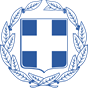 ΕΛΛΗΝΙΚΗ ΔΗΜΟΚΡΑΤΙΑYΠΟΥΡΓΕΙΟ ΠΑΙΔΕΙΑΣ, ΘΡΗΣΚΕΥΜΑΤΩΝΚΑΙ ΑΘΛΗΤΙΣΜΟΥ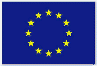 ΕΥΡΩΠΑΪΚΗ ΕΝΩΣΗΕΥΡΩΠΑΪΚΟ ΚΟΙΝΩΝΙΚΟ ΤΑΜΕΙΟ+ (ΕΚΤ+)ΕΙΔΙΚΗ ΥΠΗΡΕΣΙΑΕΠΙΤΕΛΙΚΗ ΔΟΜΗ ΕΣΠΑ, Υ.ΠΑΙ.Θ.ΑΜΟΝΑΔΑ Γ’ΟΡΓΑΝΩΣΗΣ ΚΑΙ ΔΙΟΙΚΗΤΙΚΗΣ ΥΠΟΣΤΗΡΙΞΗΣΜαρούσι,  01-02-2024               Αριθμ. Πρωτ.:  419     ΕπωνυμίαΕπιτελική Δομή ΕΣΠΑ (ΕΔ ΕΣΠΑ) του Υπουργείου Παιδείας, Θρησκευμάτων και Αθλητισμού Υ.ΠΑΙ.Θ.Α (εφεξής Αναθέτουσα Αρχή) Ταχυδρομική διεύθυνση Ανδρέα Παπανδρέου 37Πόλη - ΧώραΜαρούσι Αττικής - ΕλλάδαΤαχυδρομικός Κωδικός 15180Κωδικός NUTSEL 301Τηλέφωνο210 344 3815Ηλεκτρονικό Ταχυδρομείο epiteliki@minedu.gov.grΑρμόδιος για πληροφορίεςΠ. Κλεάνθους - τηλ.: 210 344 2977e-mail: pkleanthous@minedu.gov.gr Γενική Διεύθυνση στο διαδίκτυο  (URL)https://www.epiteliki.minedu.gov.gr ΥΠΗΡΕΣΙΑ/ΠΑΡΑΔΟΤΕΟΑΝΩΤΑΤΟΣ Π/Υ ΧΩΡΙΣ ΦΠΑΚόστος παραγωγής δημιουργικού, αναπαραγωγής και διανομής των αφισών29.188,23Κόστος παραγωγής ψηφιακού υλικού των Πράξεων 1- 1024.193,50Κόστος παραγωγής ψηφιακού υλικού των Πράξεων 11-235.241,99ΣΥΝΟΛΟ58.623,72ΜΕ ΕΝΤΟΛΗ ΥΠΟΥΡΓΟΥΟ ΠΡΟΪΣΤΑΜΕΝΟΣ ΤΗΣ ΕΔ ΕΣΠΑ ΤΟΥ Υ.ΠΑΙ.Θ.ΑΠΑΥΛΟΣ ΠΑΣΧΑΛΗΣΠΑΥΛΟΣ ΠΑΣΧΑΛΗΣΥΛΙΚΟ ΜΟΡΦΗ ΓΕΝΙΚΕΣ ΠΡΟΔΙΑΓΡΑΦΕΣ
Λογότυπο της Πράξης Σε μορφή jpeg, png σε χαμηλή, μεσαία και υψηλή ανάλυση, σε μορφή PDF και Illustrator (και Photoshop με layers εάν είναι τεχνικά εφικτό) συνοδευόμενο από τις γραμματοσειρές που έχουν χρησιμοποιηθεί.Για τα bitmap formats:
Χαμηλή ανάλυση: ~ 200x200px
Μεσαία ανάλυσης: ~ 500x500px
Υψηλής ανάλυσης: ~ 1500x1500pxΣτην μορφή png πρέπει τα αρχεία να έχουν αποθηκευτεί με διαφάνεια όπου αυτή υπάρχει.
Ψηφιακό ενημερωτικό φυλλάδιοΣε μορφή pdf μαζί με τα αρχεία προέλευσης του φυλλαδίου και σε μορφή Illustrator (και Photoshop με layers εάν είναι τεχνικά εφικτό) και τα συνοδευτικά αρχεία (εικόνες, γραμματοσειρές).Επίσης, δημιουργία flipbook  από το pdf με αφήγηση-narration σε κάθε σελίδα.2 έως 4 σελίδων σε ηλεκτρονική μορφή (PDF) για απεικόνιση σε ιστοσελίδες μέσω λειτουργικότητας flip book.
Το flip book θα δίνει τη δυνατότητα σε άτομα με αναπηρία/ προβλήματα όρασης να ακούσουν το κείμενο από Η/Υ με τη βοήθεια συστήματος μετατροπής κειμένου σε ομιλία (text-to-speech) και θα πρέπει να μπορεί να ενσωματωθεί σε ιστοσελίδα και κοινωνικά δίκτυα.Το flipbook θα πρέπει να έχει δυνατότητα ενσωμάτωσης ήχου για αφήγηση-narration σε κάθε σελίδα.
Η πρώτη σελίδα θα αποτελείται από το δημιουργικό της Αφίσας της Πράξης.
Video Σε αρχείο τύπου MP4 με ελληνικούς υπότιτλους και αφήγηση/narration.Ανάλυση για τα αρχείo MP4:1920 x 1080 pixels
Framerate: 30 fps
Μέγιστο μέγεθος αρχείου: 4GB
Διάρκεια: έως 45secΤο video θα περιλαμβάνει αφήγηση/narration και θα δίνει τη δυνατότητα σε άτομα με αναπηρία/προβλήματα ακοής να διαβάσουν το περιεχόμενο με τη χρήση υποτίτλων.Χρονοδιάγραμμα Υποβολής των Παραδοτέων/ Εργασιών του ΑναδόχουΧρονοδιάγραμμα Υποβολής των Παραδοτέων/ Εργασιών του ΑναδόχουΠαραδοτέα/ ΕργασίαΧρόνος Υλοποίησης/ ΠαράδοσηςΠαραδοτέο 1 (Π.1):Δημιουργικό αφίσας διακριτό για κάθε μία εκ των Πράξεων 1- 10 .Δημιουργικό αφίσας κοινό με διαφοροποίηση ως προς τα στοιχεία των πράξεων για τις Πράξεις 11- 23 .Δείγματα Αφισών σε ηλεκτρονική μορφή σε αρχεία pdf και jpg (σε 3 USB stick) για τις  Πράξεις 1-23.Δείγματα Αφισών σε έντυπη μορφή για τις Πράξεις 1- 23.Έως 10 (δέκα) εργάσιμες ημέρες από την υπογραφή της Σύμβασης. (Επιπλέον 3 (τρείς) εργάσιμες ημέρες διατίθενται σε περίπτωση διορθώσεων).Παραδοτέο 2 (Π.2):Αναπαραγωγή και διανομή των αφισών στο σύνολο των σημείων διανομής στους Αποδέκτες του Παραρτήματος VIIΠ2. Η αναπαραγωγή και η διανομή των αφισών να πραγματοποιηθεί εντός 20 (είκοσι) εργάσιμων ημερών από την έγκριση και παραλαβή του Π.1.Παραδοτέο 3 (Π.3):Παραγωγή ψηφιακού υλικούΠ 3.1Παραγωγή ψηφιακού υλικού με διακριτό δημιουργικό για κάθε μία εκ των Πράξεων 1- 10Π 3.2 Παραγωγή ψηφιακού υλικού  με κοινό δημιουργικό με διαφοροποίηση ως προς τα επί μέρους στοιχεία των πράξεων για τις Πράξεις 11- 23Έως 60 (εξήντα) ημερολογιακές ημέρες από την υπογραφή της Σύμβασης για τουλάχιστον δύο προτάσεις για καθένα από τα παραδοτέα Π 3.1 και Π3.2. (Επιπλέον 10 (δέκα) ημερολογιακές ημέρες διατίθενται σε περίπτωση διορθώσεων επί των προτάσεων).Αρ. ΠράξηςΚωδικός ΟΠΣΚωδικός ΟΠΣΤίτλος ΠράξηςΤίτλος ΠράξηςΑριθμός ΑφισώνΑριθμός ΑφισώνΠροϋπολογισμόςχωρίς ΦΠΑΠροϋπολογισμός με ΦΠΑ 24%ΣΑΕ ΧρηματοδότησηςΣΑΕ Χρηματοδότησης160017646001764«Υποστήριξη Λειτουργίας Ολοήμερου Νηπιαγωγείου και Επέκταση της Λειτουργίας του»«Υποστήριξη Λειτουργίας Ολοήμερου Νηπιαγωγείου και Επέκταση της Λειτουργίας του»3.8203.8204.883,25 €6.055,23 €2023ΣΕ645700062023ΣΕ64570006260017746001774«Υποστήριξη Λειτουργίας Ολοήμερου Δημοτικού Σχολείου και Επέκταση της Λειτουργίας του»«Υποστήριξη Λειτουργίας Ολοήμερου Δημοτικού Σχολείου και Επέκταση της Λειτουργίας του»4.7954.7955.512,13 €6.835,04 €2023ΣΕ645700072023ΣΕ64570007360019826001982«Εισαγωγή της αγγλικής γλώσσας στην προσχολική εκπαίδευση»«Εισαγωγή της αγγλικής γλώσσας στην προσχολική εκπαίδευση»5.2395.2395.798,51 €7.190,15 €2023ΣΕ645700002023ΣΕ64570000460019816001981«Υποστήριξη Αναβάθμισης της Μουσικής Εκπαίδευσης των Μουσικών Σχολείων»«Υποστήριξη Αναβάθμισης της Μουσικής Εκπαίδευσης των Μουσικών Σχολείων»2752752.596,73 €3.219,95 €2023ΣΕ645700022023ΣΕ64570002560017796001779«Ενίσχυση και ενδυνάμωση της κοινωνικοσυναισθηματικής ανάπτυξης και  ανθεκτικότητας των μαθητών μέσω του θεσμού Ψυχολόγου και του Κοινωνικού Λειτουργού»«Ενίσχυση και ενδυνάμωση της κοινωνικοσυναισθηματικής ανάπτυξης και  ανθεκτικότητας των μαθητών μέσω του θεσμού Ψυχολόγου και του Κοινωνικού Λειτουργού»3.5003.5004.676,85 €5.799,29 €2023ΣΕ645700032023ΣΕ64570003660017756001775«Ενισχυτική Διδασκαλία για παροχή υποστηρικτικού προγράμματος διδασκαλίας σε ομάδες μαθητών που έχουν κενά ή προβλήματα μάθησης (σχολικά έτη 2023-2026)»«Ενισχυτική Διδασκαλία για παροχή υποστηρικτικού προγράμματος διδασκαλίας σε ομάδες μαθητών που έχουν κενά ή προβλήματα μάθησης (σχολικά έτη 2023-2026)»1.4701.4703.367,5 €4.175,70 €2023ΣΕ645700092023ΣΕ64570009760017806001780«Ενισχυτική Διδασκαλία για παροχή υποστηρικτικού προγράμματος διδασκαλίας σε πανελληνίως εξεταζόμενα μαθήματα που δε διδάσκονται ενδοσχολικά»«Ενισχυτική Διδασκαλία για παροχή υποστηρικτικού προγράμματος διδασκαλίας σε πανελληνίως εξεταζόμενα μαθήματα που δε διδάσκονται ενδοσχολικά»3003002.612,85 €3.239,93 €2023ΣΕ645700102023ΣΕ64570010860019476001947«Υποστήριξη εγγραμματισμών και κοινωνικοσυναισθηματικής ανάπτυξης μαθητών Επαγγελματικής Εκπαίδευσης»«Υποστήριξη εγγραμματισμών και κοινωνικοσυναισθηματικής ανάπτυξης μαθητών Επαγγελματικής Εκπαίδευσης»9409403.025,65 €3.751,81 €2023ΣΕ645700042023ΣΕ64570004960015896001589«Αναδιαμόρφωση και υποστήριξη των Τάξεων Υποδοχής και ΔΥΕΠ, σχολικά έτη 2023-2026»«Αναδιαμόρφωση και υποστήριξη των Τάξεων Υποδοχής και ΔΥΕΠ, σχολικά έτη 2023-2026»2.0002.0003.709,35 €4.599,59 €2023ΣΕ645700012023ΣΕ645700011060016266001626«Υποστήριξη ενιαίας συστηματικής φοίτησης και συμπερίληψης στην εκπαίδευση μαθητών με αναπηρία ή και ειδικές εκπαιδευτικές ανάγκες (ΣΜΕΑΕ & ΤΕ), σχολικά έτη 2022-2026»«Υποστήριξη ενιαίας συστηματικής φοίτησης και συμπερίληψης στην εκπαίδευση μαθητών με αναπηρία ή και ειδικές εκπαιδευτικές ανάγκες (ΣΜΕΑΕ & ΤΕ), σχολικά έτη 2022-2026»2.5002.5004.031,85 €4.999,49 €2023ΣΕ645700052023ΣΕ645700051160015026001502«Πρόγραμμα ανάπτυξης και ενδυνάμωσης διεπιστημονικών συμβουλευτικών και υποστηρικτικών δομών και μαθησιακής υποστήριξης/ συνεκπαίδευσης μαθητών/τριών με αναπηρία ή/και ειδικές εκπαιδευτικές ανάγκες για την ισότιμη πρόσβαση και συμπερίληψη στην εκπαίδευση», του Περιφερειακού Προγράμματος: «Ανατολική Μακεδονία, Θράκη» του ΕΣΠΑ 2021-2027.«Πρόγραμμα ανάπτυξης και ενδυνάμωσης διεπιστημονικών συμβουλευτικών και υποστηρικτικών δομών και μαθησιακής υποστήριξης/ συνεκπαίδευσης μαθητών/τριών με αναπηρία ή/και ειδικές εκπαιδευτικές ανάγκες για την ισότιμη πρόσβαση και συμπερίληψη στην εκπαίδευση», του Περιφερειακού Προγράμματος: «Ανατολική Μακεδονία, Θράκη» του ΕΣΠΑ 2021-2027.1.4161.4161.316,55 €1.632,52 €2023ΕΠ031700112023ΕΠ031700111260014986001498«Πρόγραμμα ανάπτυξης και ενδυνάμωσης διεπιστημονικών συμβουλευτικών και υποστηρικτικών δομών και μαθησιακής υποστήριξης/συνεκπαίδευσης μαθητών/τριών με αναπηρία ή/και ειδικές εκπαιδευτικές ανάγκες για την ισότιμη πρόσβαση και συμπερίληψη στην εκπαίδευση», του Περιφερειακού Προγράμματος: «Αττική» του ΕΣΠΑ 2021-2027.«Πρόγραμμα ανάπτυξης και ενδυνάμωσης διεπιστημονικών συμβουλευτικών και υποστηρικτικών δομών και μαθησιακής υποστήριξης/συνεκπαίδευσης μαθητών/τριών με αναπηρία ή/και ειδικές εκπαιδευτικές ανάγκες για την ισότιμη πρόσβαση και συμπερίληψη στην εκπαίδευση», του Περιφερειακού Προγράμματος: «Αττική» του ΕΣΠΑ 2021-2027.5.6295.6294.033,94 €5.002,09 €2023ΕΠ085700102023ΕΠ085700101360018006001800«Πρόγραμμα ανάπτυξης και ενδυνάμωσης διεπιστημονικών συμβουλευτικών και υποστηρικτικών δομών και μαθησιακής υποστήριξης/συνεκπαίδευσης μαθητών/τριών με αναπηρία ή/και ειδικές εκπαιδευτικές ανάγκες για την ισότιμη πρόσβαση και συμπερίληψη στην εκπαίδευση», του Περιφερειακού Προγράμματος: «Βόρειο Αιγαίο» του ΕΣΠΑ 2021-2027.«Πρόγραμμα ανάπτυξης και ενδυνάμωσης διεπιστημονικών συμβουλευτικών και υποστηρικτικών δομών και μαθησιακής υποστήριξης/συνεκπαίδευσης μαθητών/τριών με αναπηρία ή/και ειδικές εκπαιδευτικές ανάγκες για την ισότιμη πρόσβαση και συμπερίληψη στην εκπαίδευση», του Περιφερειακού Προγράμματος: «Βόρειο Αιγαίο» του ΕΣΠΑ 2021-2027.420420674,13 €835,92 €2023ΕΠ088700022023ΕΠ088700021460015126001512«Πρόγραμμα ανάπτυξης και ενδυνάμωσης διεπιστημονικών συμβουλευτικών και υποστηρικτικών δομών και μαθησιακής υποστήριξης/ συνεκπαίδευσης μαθητών/τριών με αναπηρία ή/και ειδικές εκπαιδευτικές ανάγκες για την ισότιμη πρόσβαση και συμπερίληψη στην εκπαίδευση», του Περιφερειακού Προγράμματος: «Δυτική Ελλάδα» του ΕΣΠΑ 2021-2027.«Πρόγραμμα ανάπτυξης και ενδυνάμωσης διεπιστημονικών συμβουλευτικών και υποστηρικτικών δομών και μαθησιακής υποστήριξης/ συνεκπαίδευσης μαθητών/τριών με αναπηρία ή/και ειδικές εκπαιδευτικές ανάγκες για την ισότιμη πρόσβαση και συμπερίληψη στην εκπαίδευση», του Περιφερειακού Προγράμματος: «Δυτική Ελλάδα» του ΕΣΠΑ 2021-2027.1.2911.2911.235,93 €1.532,55 €2023ΕΠ001700062023ΕΠ001700061560016986001698	«Πρόγραμμα ανάπτυξης και ενδυνάμωσης διεπιστημονικών συμβουλευτικών και υποστηρικτικών δομών και μαθησιακής υποστήριξης/ συνεκπαίδευσης μαθητών/τριών με αναπηρία ή/και ειδικές εκπαιδευτικές ανάγκες για την ισότιμη πρόσβαση και συμπερίληψη στην εκπαίδευση, του Περιφερειακού Προγράμματος «Δυτική Μακεδονία» του ΕΣΠΑ 2021-2027.	«Πρόγραμμα ανάπτυξης και ενδυνάμωσης διεπιστημονικών συμβουλευτικών και υποστηρικτικών δομών και μαθησιακής υποστήριξης/ συνεκπαίδευσης μαθητών/τριών με αναπηρία ή/και ειδικές εκπαιδευτικές ανάγκες για την ισότιμη πρόσβαση και συμπερίληψη στην εκπαίδευση, του Περιφερειακού Προγράμματος «Δυτική Μακεδονία» του ΕΣΠΑ 2021-2027.662662830,22 €1.029,47 €2023ΕΠ005700022023ΕΠ005700021660016796001679«Πρόγραμμα ανάπτυξης διεπιστημονικών συμβουλευτικών και υποστηρικτικών δομών και μαθησιακής υποστήριξης/ συνεκπαίδευσης μαθητών/τριών με αναπηρία ή/και ειδικές εκπαιδευτικές ανάγκες για την ισότιμη πρόσβαση και συμπερίληψη στην εκπαίδευση στην Ήπειρο», του Περιφερειακού Προγράμματος «Ήπειρος», του ΕΣΠΑ 2021-2027.«Πρόγραμμα ανάπτυξης διεπιστημονικών συμβουλευτικών και υποστηρικτικών δομών και μαθησιακής υποστήριξης/ συνεκπαίδευσης μαθητών/τριών με αναπηρία ή/και ειδικές εκπαιδευτικές ανάγκες για την ισότιμη πρόσβαση και συμπερίληψη στην εκπαίδευση στην Ήπειρο», του Περιφερειακού Προγράμματος «Ήπειρος», του ΕΣΠΑ 2021-2027.791791913,43 €1.132,65 €2023ΕΠ018700062023ΕΠ018700061760016606001660«Πρόγραμμα ανάπτυξης και ενδυνάμωσης διεπιστημονικών συμβουλευτικών και υποστηρικτικών δομών και μαθησιακής υποστήριξης/ συνεκπαίδευσης μαθητών/τριών με αναπηρία ή/και ειδικές εκπαιδευτικές ανάγκες για την ισότιμη πρόσβαση και συμπερίληψη στην εκπαίδευση», του Περιφερειακού Προγράμματος: «Θεσσαλία» του ΕΣΠΑ 2021-2027.«Πρόγραμμα ανάπτυξης και ενδυνάμωσης διεπιστημονικών συμβουλευτικών και υποστηρικτικών δομών και μαθησιακής υποστήριξης/ συνεκπαίδευσης μαθητών/τριών με αναπηρία ή/και ειδικές εκπαιδευτικές ανάγκες για την ισότιμη πρόσβαση και συμπερίληψη στην εκπαίδευση», του Περιφερειακού Προγράμματος: «Θεσσαλία» του ΕΣΠΑ 2021-2027.1.4081.4081.311,39 €1.626,12 €2023ΕΠ006700022023ΕΠ006700021860017276001727«Πρόγραμμα ανάπτυξης και ενδυνάμωσης διεπιστημονικών συμβουλευτικών και υποστηρικτικών δομών και μαθησιακής υποστήριξης/ συνεκπαίδευσης μαθητών/τριών με αναπηρία ή/και ειδικές εκπαιδευτικές ανάγκες για την ισότιμη πρόσβαση και συμπερίληψη στην εκπαίδευση», του Περιφερειακού Προγράμματος: «Ιόνια Νησιά» του ΕΣΠΑ 2021-2027.«Πρόγραμμα ανάπτυξης και ενδυνάμωσης διεπιστημονικών συμβουλευτικών και υποστηρικτικών δομών και μαθησιακής υποστήριξης/ συνεκπαίδευσης μαθητών/τριών με αναπηρία ή/και ειδικές εκπαιδευτικές ανάγκες για την ισότιμη πρόσβαση και συμπερίληψη στην εκπαίδευση», του Περιφερειακού Προγράμματος: «Ιόνια Νησιά» του ΕΣΠΑ 2021-2027.625625806,36 €999,89 €2023ΕΠ022700022023ΕΠ022700021960015546001554	«Πρόγραμμα ανάπτυξης και ενδυνάμωσης διεπιστημονικών συμβουλευτικών και υποστηρικτικών δομών και μαθησιακής υποστήριξης/συνεκπαίδευσης μαθητών/τριών με αναπηρία ή/και ειδικές εκπαιδευτικές ανάγκες για την ισότιμη πρόσβαση και συμπερίληψη στην εκπαίδευση», του Περιφερειακού Προγράμματος: «Κεντρική Μακεδονία» του ΕΣΠΑ 2021-2027.	«Πρόγραμμα ανάπτυξης και ενδυνάμωσης διεπιστημονικών συμβουλευτικών και υποστηρικτικών δομών και μαθησιακής υποστήριξης/συνεκπαίδευσης μαθητών/τριών με αναπηρία ή/και ειδικές εκπαιδευτικές ανάγκες για την ισότιμη πρόσβαση και συμπερίληψη στην εκπαίδευση», του Περιφερειακού Προγράμματος: «Κεντρική Μακεδονία» του ΕΣΠΑ 2021-2027.4.0334.0333.004,52 €3.725,60 €2023ΕΠ008700532023ΕΠ008700532060017536001753«Πρόγραμμα ανάπτυξης και ενδυνάμωσης διεπιστημονικών συμβουλευτικών και υποστηρικτικών δομών και μαθησιακής υποστήριξης/ συνεκπαίδευσης μαθητών/τριών με αναπηρία ή/και ειδικές εκπαιδευτικές ανάγκες για την ισότιμη πρόσβαση και συμπερίληψη στην εκπαίδευση», του Περιφερειακού Προγράμματος: «Κρήτη» του ΕΣΠΑ 2021-2027.«Πρόγραμμα ανάπτυξης και ενδυνάμωσης διεπιστημονικών συμβουλευτικών και υποστηρικτικών δομών και μαθησιακής υποστήριξης/ συνεκπαίδευσης μαθητών/τριών με αναπηρία ή/και ειδικές εκπαιδευτικές ανάγκες για την ισότιμη πρόσβαση και συμπερίληψη στην εκπαίδευση», του Περιφερειακού Προγράμματος: «Κρήτη» του ΕΣΠΑ 2021-2027.1.9001.9001.628,73 €2.019,63 €2023ΕΠ002700052023ΕΠ002700052160016806001680	«Πρόγραμμα ανάπτυξης και ενδυνάμωσης διεπιστημονικών συμβουλευτικών και υποστηρικτικών δομών και μαθησιακής υποστήριξης/ συνεκπαίδευσης μαθητών/τριών με αναπηρία ή/και ειδικές εκπαιδευτικές ανάγκες για την ισότιμη πρόσβαση και συμπερίληψη στην εκπαίδευση», του Περιφερειακού Προγράμματος: «Νότιο Αιγαίο» του ΕΣΠΑ 2021-2027.	«Πρόγραμμα ανάπτυξης και ενδυνάμωσης διεπιστημονικών συμβουλευτικών και υποστηρικτικών δομών και μαθησιακής υποστήριξης/ συνεκπαίδευσης μαθητών/τριών με αναπηρία ή/και ειδικές εκπαιδευτικές ανάγκες για την ισότιμη πρόσβαση και συμπερίληψη στην εκπαίδευση», του Περιφερειακού Προγράμματος: «Νότιο Αιγαίο» του ΕΣΠΑ 2021-2027.800800919,23 €1.139,85 €2023ΕΠ067700392023ΕΠ067700392260016606001660«Πρόγραμμα ανάπτυξης και ενδυνάμωσης διεπιστημονικών συμβουλευτικών και υποστηρικτικών δομών και μαθησιακής υποστήριξης/ συνεκπαίδευσης μαθητών/τριών με αναπηρία ή/και ειδικές εκπαιδευτικές ανάγκες για την ισότιμη πρόσβαση και συμπερίληψη στην εκπαίδευση», του Περιφερειακού Προγράμματος: «Πελοπόννησος» του ΕΣΠΑ 2021-2027.«Πρόγραμμα ανάπτυξης και ενδυνάμωσης διεπιστημονικών συμβουλευτικών και υποστηρικτικών δομών και μαθησιακής υποστήριξης/ συνεκπαίδευσης μαθητών/τριών με αναπηρία ή/και ειδικές εκπαιδευτικές ανάγκες για την ισότιμη πρόσβαση και συμπερίληψη στην εκπαίδευση», του Περιφερειακού Προγράμματος: «Πελοπόννησος» του ΕΣΠΑ 2021-2027.689689847,64 €1.051,07 €2023ΕΠ026700232023ΕΠ026700232360015416001541«Πρόγραμμα ανάπτυξης και ενδυνάμωσης διεπιστημονικών συμβουλευτικών και υποστηρικτικών δομών και μαθησιακής υποστήριξης/ συνεκπαίδευσης μαθητών/τριών με αναπηρία ή/και ειδικές εκπαιδευτικές ανάγκες για την ισότιμη πρόσβαση και συμπερίληψη στην εκπαίδευση», του Περιφερειακού Προγράμματος: «Στερεά Ελλάδα» του ΕΣΠΑ 2021-2027.«Πρόγραμμα ανάπτυξης και ενδυνάμωσης διεπιστημονικών συμβουλευτικών και υποστηρικτικών δομών και μαθησιακής υποστήριξης/ συνεκπαίδευσης μαθητών/τριών με αναπηρία ή/και ειδικές εκπαιδευτικές ανάγκες για την ισότιμη πρόσβαση και συμπερίληψη στην εκπαίδευση», του Περιφερειακού Προγράμματος: «Στερεά Ελλάδα» του ΕΣΠΑ 2021-2027.750750886,98 €1.099,86 €2023ΕΠ056700022023ΕΠ05670002ΣΥΝΟΛΟΣΥΝΟΛΟΣΥΝΟΛΟΣΥΝΟΛΟ58.623,72 €72.693,41 €ΠΡΟΣ(1):                        ΕΠΙΤΕΛΙΚΗ ΔΟΜΗ ΕΣΠΑ ΥΠΑΙΘA                        ΕΠΙΤΕΛΙΚΗ ΔΟΜΗ ΕΣΠΑ ΥΠΑΙΘA                        ΕΠΙΤΕΛΙΚΗ ΔΟΜΗ ΕΣΠΑ ΥΠΑΙΘA                        ΕΠΙΤΕΛΙΚΗ ΔΟΜΗ ΕΣΠΑ ΥΠΑΙΘA                        ΕΠΙΤΕΛΙΚΗ ΔΟΜΗ ΕΣΠΑ ΥΠΑΙΘA                        ΕΠΙΤΕΛΙΚΗ ΔΟΜΗ ΕΣΠΑ ΥΠΑΙΘA                        ΕΠΙΤΕΛΙΚΗ ΔΟΜΗ ΕΣΠΑ ΥΠΑΙΘA                        ΕΠΙΤΕΛΙΚΗ ΔΟΜΗ ΕΣΠΑ ΥΠΑΙΘA                        ΕΠΙΤΕΛΙΚΗ ΔΟΜΗ ΕΣΠΑ ΥΠΑΙΘA                        ΕΠΙΤΕΛΙΚΗ ΔΟΜΗ ΕΣΠΑ ΥΠΑΙΘA                        ΕΠΙΤΕΛΙΚΗ ΔΟΜΗ ΕΣΠΑ ΥΠΑΙΘA                        ΕΠΙΤΕΛΙΚΗ ΔΟΜΗ ΕΣΠΑ ΥΠΑΙΘA                        ΕΠΙΤΕΛΙΚΗ ΔΟΜΗ ΕΣΠΑ ΥΠΑΙΘA                        ΕΠΙΤΕΛΙΚΗ ΔΟΜΗ ΕΣΠΑ ΥΠΑΙΘA                        ΕΠΙΤΕΛΙΚΗ ΔΟΜΗ ΕΣΠΑ ΥΠΑΙΘAΟ – Η Όνομα:Επώνυμο:Επώνυμο:Επώνυμο:Επώνυμο:Όνομα και Επώνυμο Πατέρα: Όνομα και Επώνυμο Πατέρα: Όνομα και Επώνυμο Πατέρα: Όνομα και Επώνυμο Πατέρα: Όνομα και Επώνυμο Μητέρας:Όνομα και Επώνυμο Μητέρας:Όνομα και Επώνυμο Μητέρας:Όνομα και Επώνυμο Μητέρας:Ημερομηνία γέννησης(2): Ημερομηνία γέννησης(2): Ημερομηνία γέννησης(2): Ημερομηνία γέννησης(2): Τόπος Γέννησης:Τόπος Γέννησης:Τόπος Γέννησης:Τόπος Γέννησης:Αριθμός Δελτίου Ταυτότητας:Αριθμός Δελτίου Ταυτότητας:Αριθμός Δελτίου Ταυτότητας:Αριθμός Δελτίου Ταυτότητας:Τηλ:Τηλ:Τόπος Κατοικίας:Τόπος Κατοικίας:ΟδόςΟδόςΟδόςΑριθ:ΤΚ:Αρ. Τηλεομοιοτύπου (Fax):Αρ. Τηλεομοιοτύπου (Fax):Αρ. Τηλεομοιοτύπου (Fax):Δ/νση Ηλεκτρ. Ταχυδρ. (Εmail):Δ/νση Ηλεκτρ. Ταχυδρ. (Εmail):Δ/νση Ηλεκτρ. Ταχυδρ. (Εmail):Δ/νση Ηλεκτρ. Ταχυδρ. (Εmail):Δ/νση Ηλεκτρ. Ταχυδρ. (Εmail):Με ατομική μου ευθύνη και γνωρίζοντας τις κυρώσεις (3), που προβλέπονται από τις διατάξεις της παρ. 6 του άρθρου 22 του Ν. 1599/1986, δηλώνω ότι:Ως νόμιμος εκπρόσωπος της εταιρείας ………………………………………………….., για την υποβολή προσφοράς στο πλαίσιο της υπ’ αριθμ.πρωτ:……………………………………………… (ΑΔΑΜ: …………………………………………….) Διακήρυξης  Ανοιχτού Διαγωνισμού κάτω των ορίων μέσω ΕΣΗΔΗΣ για την παροχή υπηρεσιών για την παραγωγή δημιουργικού, την ανατύπωση και διανομή αφισών και για την παραγωγή Ψηφιακού Υλικού για τις πράξεις της Επιτελικής Δομής ΕΣΠΑ του Υπουργείου Παιδείας, Θρησκευμάτων και Αθλητισμού:1. Δεσμεύομαι για την πλήρη αποδοχή των όρων της Διακήρυξης και την πλήρη αποδοχή και συμμόρφωση με τις τεχνικές προδιαγραφές και το σύνολο των παραδοτέων/υπηρεσιών που ορίζονται στo Παράρτημα Ι «Αναλυτική Περιγραφή Φυσικού Αντικειμένου της Σύμβασης» της Διακήρυξης. 2. Δεσμεύομαι να παραδώσω το σύνολο των παραδοτέων/υπηρεσιών του Παραρτήματος Ι της Διακήρυξης στην έδρα της Επιτελικής Δομής ΕΣΠΑ του ΥΠΑΙΘΑ και στα σημεία παράδοσης του Παραρτήματος VII, σύμφωνα με τον πίνακα 7 «Χρονοδιάγραμμα Υποβολής των Παραδοτέων / Εργασιών του Αναδόχου» του Παραρτήματος Ι της Διακήρυξης.3. Δεσμεύομαι να προσκομίσω στην αναθέτουσα αρχή οποιαδήποτε έγγραφο, πιστοποιητικό ή βεβαίωση σχετικό με την προσφορά μου οποιαδήποτε στιγμή αυτό μου ζητηθεί.                                                                                                                              Ημερομηνία:            -      -   2024                                                                                                                                              Ο – Η Δηλ…...                                                                                                                                                                                                                                                          (Υπογραφή)(1) Αναγράφεται από τον ενδιαφερόμενο πολίτη ή Αρχή ή η Υπηρεσία του δημόσιου τομέα, που απευθύνεται η αίτηση.(2) Αναγράφεται ολογράφως.(3) «Όποιος εν γνώσει του δηλώνει ψευδή γεγονότα ή αρνείται ή αποκρύπτει τα αληθινά με έγγραφη υπεύθυνη δήλωση του άρθρου 8 τιμωρείται με φυλάκιση τουλάχιστον τριών μηνών. Εάν ο υπαίτιος αυτών των πράξεων σκόπευε να προσπορίσει στον εαυτόν του ή σε άλλον περιουσιακό όφελος βλάπτοντας τρίτον ή σκόπευε να βλάψει άλλον, τιμωρείται με κάθειρξη μέχρι 10 ετών.(4) Σε περίπτωση ανεπάρκειας χώρου η δήλωση συνεχίζεται στην πίσω όψη της και υπογράφεται από τον δηλούντα ή την δηλούσα.ΟΙΚΟΝΟΜΙΚΗ ΠΡΟΣΦΟΡΑΤιμή μονάδος  χωρίς ΦΠΑΠοσότηταΤιμή προσφοράς χωρίς ΦΠΑΤιμή προσφοράς με ΦΠΑΚόστος παραγωγής δημιουργικού, αναπαραγωγής και διανομής των αφισώνΑΡΙΘΜΗΤΙΚΩΣ45.253Κόστος παραγωγής δημιουργικού, αναπαραγωγής και διανομής των αφισώνΟΛΟΓΡΑΦΩΣΣαράντα Πέντε χιλιάδες διακόσιες πενήντα τρειςΚόστος παραγωγής ψηφιακού υλικού των Πράξεων 1- 10ΑΡΙΘΜΗΤΙΚΩΣ10Κόστος παραγωγής ψηφιακού υλικού των Πράξεων 1- 10ΟΛΟΓΡΑΦΩΣΔέκαΚόστος παραγωγής ψηφιακού υλικού των Πράξεων 11-23ΑΡΙΘΜΗΤΙΚΩΣ13(με διαφοροποίηση ως προς τα επί μέρους στοιχεία των πράξεων 11-23)Κόστος παραγωγής ψηφιακού υλικού των Πράξεων 11-23ΟΛΟΓΡΑΦΩΣΔεκατρίαΣΥΝΟΛΙΚΟ ΚΟΣΤΟΣ ΠΡΟΣΦΟΡΑΣΣυνολική Τιμή χωρίς ΦΠΑΣυνολική Τιμή χωρίς ΦΠΑΣυνολική Τιμή χωρίς ΦΠΑΣυνολική Τιμή με ΦΠΑΣυνολική Τιμή με ΦΠΑΣΥΝΟΛΙΚΟ ΚΟΣΤΟΣ ΠΡΟΣΦΟΡΑΣΑΡΙΘΜΗΤΙΚΩΣΣΥΝΟΛΙΚΟ ΚΟΣΤΟΣ ΠΡΟΣΦΟΡΑΣΟΛΟΓΡΑΦΩΣ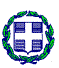 ΕΛΛΗΝΙΚΗ ΔΗΜΟΚΡΑΤΙΑ   ΥΠΟΥΡΓΕΙΟ ΠΑΙΔΕΙΑΣ, ΘΡΗΣΚΕΥΜΑΤΩΝ ΚΑΙ ΑΘΛΗΤΙΣΜΟΥ  ΕΠΙΤΕΛΙΚΗ ΔΟΜΗ ΕΣΠΑΜΟΝΑΔΑ Γ’ ΟΡΓΑΝΩΣΗΣ ΚΑΙ ΔΙΟΙΚΗΤΙΚΗΣ ΥΠΟΣΤΗΡΙΞΗΣ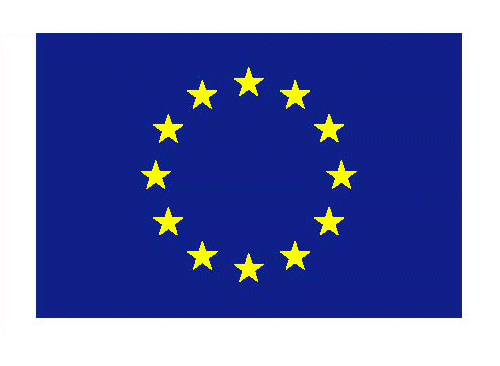 ΕΥΡΩΠΑΪΚΗ ΕΝΩΣΗΕΥΡΩΠΑΪΚΟ ΚΟΙΝΩΝΙΚΟ ΤΑΜΕΙΟ+                                           (ΕΚΤ+)                 Mαρούσι,                Αρ. Πρωτ.:ΣΧΕΔΙΟΣΥΜΒΑΣΗΓια την Αναθέτουσα Αρχή: Υπουργείο Παιδείας, Θρησκευμάτων και Αθλητισμού / Επιτελική Δομή ΕΣΠΑΑΦΜ: 090051291Α. Παπανδρέου 37, ΤΚ. 151 80 Μαρούσι, ΑττικήςΤηλ. ………………  Email: epiteliki@minedu.gov.gr Για τον Ανάδοχο: Επωνυμία: ____________________________ΑΦΜ: _________________Ταχ.Δ/νση: ______________, οδός ______________, ΤΚ _____________Τηλ. __________  Email: ………………………Χρονοδιάγραμμα Υποβολής των Παραδοτέων/ Εργασιών του ΑναδόχουΧρονοδιάγραμμα Υποβολής των Παραδοτέων/ Εργασιών του ΑναδόχουΠαραδοτέα/ ΕργασίαΧρόνος Υλοποίησης/ ΠαράδοσηςΠαραδοτέο 1 (Π.1):Δημιουργικό αφίσας διακριτό για κάθε μία εκ των Πράξεων 1- 10 .Δημιουργικό αφίσας κοινό με διαφοροποίηση ως προς τα στοιχεία των πράξεων για τις Πράξεις 11- 23 .Δείγματα Αφισών σε ηλεκτρονική μορφή σε αρχεία pdf και jpg (σε 3 USB stick) για τις  Πράξεις 1-23.Δείγματα Αφισών σε έντυπη μορφή για τις Πράξεις 1- 23.Έως 10 (δέκα) εργάσιμες ημέρες από την υπογραφή της Σύμβασης. (Επιπλέον 3 (τρείς) εργάσιμες ημέρες διατίθενται σε περίπτωση διορθώσεων).Παραδοτέο 2 (Π.2):Αναπαραγωγή και διανομή των αφισών στο σύνολο των σημείων διανομής στους Αποδέκτες του Παραρτήματος VIIΠ2. Η αναπαραγωγή και η διανομή των αφισών να πραγματοποιηθεί εντός 20 (είκοσι) εργάσιμων ημερών από την έγκριση και παραλαβή του Π.1.Παραδοτέο 3 (Π.3):Παραγωγή ψηφιακού υλικούΠ 3.1Παραγωγή ψηφιακού υλικού με διακριτό δημιουργικό για κάθε μία εκ των Πράξεων 1- 10Π 3.2 Παραγωγή ψηφιακού υλικού  με κοινό δημιουργικό με διαφοροποίηση ως προς τα επί μέρους στοιχεία των πράξεων για τις Πράξεις 11- 23Έως 60 (εξήντα) ημερολογιακές ημέρες από την υπογραφή της Σύμβασης για τουλάχιστον δύο προτάσεις για καθένα από τα παραδοτέα Π 3.1 και Π3.2. (Επιπλέον 10 (δέκα) ημερολογιακές ημέρες διατίθενται σε περίπτωση διορθώσεων επί των προτάσεων).ΓΙΑ ΤΟΝ ΑΝΑΔΟΧΟΓΙΑ ΤΗΝ ΕΠΙΤΕΛΙΚΗ ΔΟΜΗ ΕΣΠΑ ΤΟΥ ΥΠΟΥΡΓΕΙΟΥ ΠΑΙΔΕΙΑΣ, ΘΡΗΣΚΕΥΜΑΤΩΝ ΚΑΙ ΑΘΛΗΤΙΣΜΟΥΠΔΕΌνομαΝομόςΠράξη 1 -ΝΗΠΙΑΓΩΓΕΙΟ-ΕΠΕΚΤΑΣΗ   (ΟΠΣ 6001764)Πράξη2 -ΔΗΜΟΤΙΚΟ-ΕΠΕΚΤΑΣΗ (ΟΠΣ 6001774)Πράξη 3 - ΕΙΣΑΓΩΓΗ ΑΓΓΛΙΚΗΣ (ΟΠΣ: 6001982)Πράξη 4 - ΜΟΥΣΙΚΑ ΣΧΟΛΕΙΑ (ΟΠΣ: 6001981)Πράξη 5 - ΨΥΧΟΛΟΓΟΙ-(ΟΠΣ 6001779)Πράξη 6 - ΕΝΙΣΧΥΤΙΚΗ ΔΙΔΑΣΚΑΛΙΑ ΒΘΜΙΑ (ΟΠΣ 6001775)   Πράξη 7 - ΕΝΙΣΧΥΤΙΚΗ ΕΔΕΜ (ΟΠΣ: 6001780)Πράξη 8 - ΥΠΟΣΤΗΡΙΞΗ ΜΑΘΗΤΩΝ ΕΠΑΛ-(ΟΠΣ:-6001947)Πράξη 9 - ΤΥ-ΔΥΕΠ-(ΟΠΣ: 6001589)Πράξη10 - Υποστήριξη(ΣΜΕΑΕ + ΤΕ)-(ΟΠΣ: 6001626)Πράξη 11 - «ΑΜΘ» 6001502  Πράξη 12 - «Αττική» ΟΠΣ 6001498  Πράξη 13 - «Βόρειο Αιγαίο» ΟΠΣ 6001800   Πράξη 14 - «Δυτική Ελλάδα» ΟΠΣ 6001512Πράξη 15 - «Δυτική Μακεδονία» ΟΠΣ 6001698  Πράξη 16 - «Ήπειρος»  ΟΠΣ 6001679Πράξη 17 - «Θεσσαλία» ΟΠΣ 6001660  Πράξη – 18 - «Ιόνια Νησιά» ΟΠΣ 6001727  Πράξη19 - «Κεντρική Μακεδονία» ΟΠΣ 6001554  Πράξη 20 - «Κρήτη» ΟΠΣ 6001753  Πράξη 21 - «Νότιο Αιγαίο» ΟΠΣ  6001680Πράξη 22 - «Πελοπόννησος» ΟΠΣ 6001660  Πράξη 23 - «Στερεά Ελλάδα » ΟΠΣ 6001541  ΣΥΝΟΛΟΑΝΑΤΟΛΙΚΗ-ΜΑΚΕΔΟΝΙΑ-ΘΡΑΚΗΣΔΙΕΥΘΥΝΣΗ-Π.Ε.-ΔΡΑΜΑΣΔΡΑΜΑΣ204552-20-159195356ΑΝΑΤΟΛΙΚΗ-ΜΑΚΕΔΟΝΙΑ-ΘΡΑΚΗΣΔΙΕΥΘΥΝΣΗ-Π.Ε.-ΕΒΡΟΥΕΒΡΟΥ257574-20-2312263492ΑΝΑΤΟΛΙΚΗ-ΜΑΚΕΔΟΝΙΑ-ΘΡΑΚΗΣΔΙΕΥΘΥΝΣΗ-Π.Ε.-ΚΑΒΑΛΑΣΚΑΒΑΛΑΣ457084-20-3313231496ΑΝΑΤΟΛΙΚΗ-ΜΑΚΕΔΟΝΙΑ-ΘΡΑΚΗΣΔΙΕΥΘΥΝΣΗ-Π.Ε.-ΞΑΝΘΗΣΞΑΝΘΗΣ2511560-20-2817128393ΑΝΑΤΟΛΙΚΗ-ΜΑΚΕΔΟΝΙΑ-ΘΡΑΚΗΣΔΙΕΥΘΥΝΣΗ-Π.Ε.-ΡΟΔΟΠΗΣΡΟΔΟΠΗΣ4515050-20-226143436ΑΝΑΤΟΛΙΚΗ-ΜΑΚΕΔΟΝΙΑ-ΘΡΑΚΗΣΔΙΕΥΘΥΝΣΗΣ-Δ.Ε.-ΔΡΑΜΑΣΔΡΑΜΑΣ--04202041261755138ΑΝΑΤΟΛΙΚΗ-ΜΑΚΕΔΟΝΙΑ-ΘΡΑΚΗΣΔΙΕΥΘΥΝΣΗΣ-Δ.Ε.-ΕΒΡΟΥΕΒΡΟΥ--042020415132988193ΑΝΑΤΟΛΙΚΗ-ΜΑΚΕΔΟΝΙΑ-ΘΡΑΚΗΣΔΙΕΥΘΥΝΣΗΣ-Δ.Ε.-ΚΑΒΑΛΑΣΚΑΒΑΛΑΣ- - 042520412329117214ΑΝΑΤΟΛΙΚΗ-ΜΑΚΕΔΟΝΙΑ-ΘΡΑΚΗΣΔΙΕΥΘΥΝΣΗΣ-Δ.Ε.-ΞΑΝΘΗΣΞΑΝΘΗΣ- - 04202041162173159ΑΝΑΤΟΛΙΚΗ-ΜΑΚΕΔΟΝΙΑ-ΘΡΑΚΗΣΔΙΕΥΘΥΝΣΗΣ-Δ.Ε.-ΡΟΔΟΠΗΣΡΟΔΟΠΗΣ- - 052022610101288173ΘΕΣΣΑΛΙΑΣΔΙΕΥΘΥΝΣΗ-Π.Ε.-ΚΑΡΔΙΤΣΑΣΚΑΡΔΙΤΣΑΣ156067-20-128193375ΘΕΣΣΑΛΙΑΣΔΙΕΥΘΥΝΣΗ-Π.Ε.-ΛΑΡΙΣΑΣΛΑΡΙΣΑΣ20115140-25-2326329678ΘΕΣΣΑΛΙΑΣΔΙΕΥΘΥΝΣΗ-Π.Ε.-ΜΑΓΝΗΣΙΑΣΜΑΓΝΗΣΙΑΣ45105115-20-1819331653ΘΕΣΣΑΛΙΑΣΔΙΕΥΘΥΝΣΗ-Π.Ε.-ΤΡΙΚΑΛΩΝΤΡΙΚΑΛΩΝ1590101-20-812214460ΘΕΣΣΑΛΙΑΣΔΙΕΥΘΥΝΣΗΣ-Δ.Ε.-ΚΑΡΔΙΤΣΑΣΚΑΡΔΙΤΣΑΣ- - 04202041052533121ΘΕΣΣΑΛΙΑΣΔΙΕΥΘΥΝΣΗΣ-Δ.Ε.-ΛΑΡΙΣΑΣΛΑΡΙΣΑΣ- - 053552816619125266ΘΕΣΣΑΛΙΑΣΔΙΕΥΘΥΝΣΗ-Δ.Ε.-ΜΑΓΝΗΣΙΑΣΜΑΓΝΗΣΙΑΣ- - 0430604241519106262ΘΕΣΣΑΛΙΑΣΔΙΕΥΘΥΝΣΗΣ-Δ.Ε.-ΤΡΙΚΑΛΩΝΤΡΙΚΑΛΩΝ- - 04202041132147130ΗΠΕΙΡΟΥΔΙΕΥΘΥΝΣΗ-Π.Ε.-ΑΡΤΑΣΑΡΤΑΣ106050-15-4697242ΗΠΕΙΡΟΥΔΙΕΥΘΥΝΣΗ-Π.Ε.-ΘΕΣΠΡΩΤΙΑΣΘΕΣΠΡΩΤΙΑΣ103037-15-6890196ΗΠΕΙΡΟΥΔΙΕΥΘΥΝΣΗ-Π.Ε.-ΙΩΑΝΝΙΝΩΝΙΩΑΝΝΙΝΩΝ258585-25-2414263521ΗΠΕΙΡΟΥΔΙΕΥΘΥΝΣΗ-Π.Ε.-ΠΡΕΒΕΖΑΣΠΡΕΒΕΖΑΣ203545-15-8890221ΗΠΕΙΡΟΥΔΙΕΥΘΥΝΣΗΣ-Δ.Ε.-ΑΡΤΑΣΑΡΤΑΣ- - 04202041041342117ΗΠΕΙΡΟΥΔΙΕΥΘΥΝΣΗΣ-Δ.Ε.-ΘΕΣΠΡΩΤΙΑΣΘΕΣΠΡΩΤΙΑΣ- - 04202041061047121ΗΠΕΙΡΟΥΔΙΕΥΘΥΝΣΗΣ-Δ.Ε.-ΙΩΑΝΝΙΝΩΝΙΩΑΝΝΙΝΩΝ- - 052032612161287190ΗΠΕΙΡΟΥΔΙΕΥΘΥΝΣΗΣ-Δ.Ε.-ΠΡΕΒΕΖΑΣΠΡΕΒΕΖΑΣ- - 04202041031045116ΙΟΝΙΩΝ-ΝΗΣΩΝΔΙΕΥΘΥΝΣΗ-Π.Ε.-ΖΑΚΥΝΘΟΥΖΑΚΥΝΘΟΥ402535-15-118107241ΙΟΝΙΩΝ-ΝΗΣΩΝΔΙΕΥΘΥΝΣΗ-Π.Ε.-ΚΕΡΚΥΡΑΣΚΕΡΚΥΡΑΣ556066-10-1916164390ΙΟΝΙΩΝ-ΝΗΣΩΝΔΙΕΥΘΥΝΣΗ-Π.Ε.-ΚΕΦΑΛΛΗΝΙΑΣΚΕΦΑΛΛΗΝΙΑΣ302528-10-18897216ΙΟΝΙΩΝ-ΝΗΣΩΝΔΙΕΥΘΥΝΣΗ-Π.Ε.-ΛΕΥΚΑΔΑΣΛΕΥΚΑΔΑΣ151524-10-5660135ΙΟΝΙΩΝ-ΝΗΣΩΝΔΙΕΥΘΥΝΣΗΣ-Δ.Ε.-ΖΑΚΥΝΘΟΥΖΑΚΥΝΘΟΥ- - 041015410481671ΙΟΝΙΩΝ-ΝΗΣΩΝΔΙΕΥΘΥΝΣΗΣ-Δ.Ε.-ΚΕΡΚΥΡΑΣΚΕΡΚΥΡΑΣ- - 05101761071775147ΙΟΝΙΩΝ-ΝΗΣΩΝΔΙΕΥΘΥΝΣΗΣ-Δ.Ε.-ΚΕΦΑΛΛΗΝΙΑΣΚΕΦΑΛΛΗΝΙΑΣ- - 04101041051750110ΙΟΝΙΩΝ-ΝΗΣΩΝΔΙΕΥΘΥΝΣΗΣ-Δ.Ε.-ΛΕΥΚΑΔΑΣΛΕΥΚΑΔΑΣ- - 041010410482676Δ.-ΕΛΛΑΔΑΣΔΙΕΥΘΥΝΣΗ-Π.Ε.-ΑΙΤΩΛΟΑΚΑΡΝΑΝΙΑΣΑΙΤΩΛΟΑΚΑΡΝΑΝΙΑΣ70135131-25-3329298721Δ.-ΕΛΛΑΔΑΣΔΙΕΥΘΥΝΣΗ-Π.Ε.-ΑΧΑΪΑΣΑΧΑΪΑΣ45150156-30-2737447892Δ.-ΕΛΛΑΔΑΣΔΙΕΥΘΥΝΣΗ-Π.Ε.-ΗΛΕΙΑΣΗΛΕΙΑΣ409092-15-3315232517Δ.-ΕΛΛΑΔΑΣΔΙΕΥΘΥΝΣΗΣ-Δ.Ε.-ΑΙΤΩΛ/ΝΙΑΣΑΙΤΩΛΟΑΚΑΡΝΑΝΙΑΣ- - 042520421101990193Δ.-ΕΛΛΑΔΑΣΔΙΕΥΘΥΝΣΗΣ-Δ.Ε.-ΑΧΑΪΑΣΑΧΑΪΑΣ- - 053032622329111238Δ.-ΕΛΛΑΔΑΣΔΙΕΥΘΥΝΣΗΣ-Δ.Ε.-ΗΛΕΙΑΣΗΛΕΙΑΣ- - 04202041352983178ΠΕΛΛΟΠΟΝΗΣΟΥΔΙΕΥΘΥΝΣΗ-Π.Ε.-ΑΡΓΟΛΙΔΑΣΑΡΓΟΛΙΔΑΣ405561-15-132190295ΠΕΛΛΟΠΟΝΗΣΟΥΔΙΕΥΘΥΝΣΗ-Π.Ε.-ΑΡΚΑΔΙΑΣΑΡΚΑΔΙΑΣ204547-15-8585225ΠΕΛΛΟΠΟΝΗΣΟΥΔΙΕΥΘΥΝΣΗ-Π.Ε.-ΚΟΡΙΝΘΙΑΣΚΟΡΙΝΘΙΑΣ356582-15-5021119387ΠΕΛΛΟΠΟΝΗΣΟΥΔΙΕΥΘΥΝΣΗ-Π.Ε.-ΛΑΚΩΝΙΑΣΛΑΚΩΝΙΑΣ205061-15-122073251ΠΕΛΛΟΠΟΝΗΣΟΥΔΙΕΥΘΥΝΣΗ-Π.Ε.-ΜΕΣΣΗΝΙΑΣΜΕΣΣΗΝΙΑΣ557073-15-2613120372ΠΕΛΛΟΠΟΝΗΣΟΥΔΙΕΥΘΥΝΣΗΣ-Δ.Ε.-ΑΡΓΟΛΙΔΑΣΑΡΓΟΛΙΔΑΣ- - 04202041041530107ΠΕΛΛΟΠΟΝΗΣΟΥΔΙΕΥΘΥΝΣΗΣ-Δ.Ε.-ΑΡΚΑΔΙΑΣΑΡΚΑΔΙΑΣ- - 05202261041025102ΠΕΛΛΟΠΟΝΗΣΟΥΔΙΕΥΘΥΝΣΗΣ-Δ.Ε.-ΚΟΡΙΝΘΙΑΣΚΟΡΙΝΘΙΑΣ- - 04202042071730122ΠΕΛΛΟΠΟΝΗΣΟΥΔΙΕΥΘΥΝΣΗΣ-Δ.Ε.-ΛΑΚΩΝΙΑΣΛΑΚΩΝΙΑΣ- - 04202041052542130ΠΕΛΛΟΠΟΝΗΣΟΥΔΙΕΥΘΥΝΣΗ-Δ.Ε.-ΜΕΣΣΗΝΙΑΣΜΕΣΣΗΝΙΑΣ- - 042020410112340132Β.-ΑΙΓΑΙΟΥΔΙΕΥΘΥΝΣΗ-Π.Ε.-ΛΕΣΒΟΥΛΕΣΒΟΥ207582-20-2230148397Β.-ΑΙΓΑΙΟΥΔΙΕΥΘΥΝΣΗ-Π.Ε.-ΣΑΜΟΥΣΑΜΟΥ254035-20-81060198Β.-ΑΙΓΑΙΟΥΔΙΕΥΘΥΝΣΗ-Π.Ε.-ΧΙΟΥΧΙΟΥ103538-15-12671187Β.-ΑΙΓΑΙΟΥΔΙΕΥΘΥΝΣΗ-Δ.Ε.-ΛΕΣΒΟΥΛΕΣΒΟΥ- - 072032217103145164Β.-ΑΙΓΑΙΟΥΔΙΕΥΘΥΝΣΗΣ-Δ.Ε.-ΣΑΜΟΥΣΑΜΟΥ- - 0415151361734104Β.-ΑΙΓΑΙΟΥΔΙΕΥΘΥΝΣΗΣ-Δ.Ε.-ΧΙΟΥΧΙΟΥ- - 0420151551932110ΚΡΗΤΗΣΔΙΕΥΘΥΝΣΗ-Π.Ε.-ΗΡΑΚΛΕΙΟΥΗΡΑΚΛΕΙΟΥ310155195-40-56456451.446ΚΡΗΤΗΣΔΙΕΥΘΥΝΣΗ-Π.Ε.-ΛΑΣΙΘΙΟΥΛΑΣΙΘΙΟΥ404545-20-2132145348ΚΡΗΤΗΣΔΙΕΥΘΥΝΣΗ-Π.Ε.-ΡΕΘΥΜΝΗΣΡΕΘΥΜΝΟΥ806064-20-1321220478ΚΡΗΤΗΣΔΙΕΥΘΥΝΣΗ-Π.Ε.-ΧΑΝΙΩΝΧΑΝΙΩΝ6585125-20-4642350733ΚΡΗΤΗΣΔΙΕΥΘΥΝΣΗΣ-Δ.Ε.-ΗΡΑΚΛΕΙΟΥΗΡΑΚΛΕΙΟΥ- - 053042620450210367ΚΡΗΤΗΣΔΙΕΥΘΥΝΣΗΣ-Δ.Ε.-ΛΑΣΙΘΙΟΥΛΑΣΙΘΙΟΥ- - 04202041241570149ΚΡΗΤΗΣΔΙΕΥΘΥΝΣΗΣ-Δ.Ε.-ΡΕΘΥΜΝΗΣΡΕΘΥΜΝΟΥ- - 042020412829100197ΚΡΗΤΗΣΔΙΕΥΘΥΝΣΗΣ-Δ.Ε.-ΧΑΝΙΩΝΧΑΝΙΩΝ- - 042020420640130244ΚΕΝΤΡΙΚΗΣ-ΜΑΚΕΔΟΝΙΑΣΔΙΕΥΘΥΝΣΗ-Π.Ε.-ΘΕΣΣΑΛΟΝΙΚΗΣ-Α΄ΘΕΣΣΑΛΟΝΙΚΗΣ40145166-50-26408301.297ΚΕΝΤΡΙΚΗΣ-ΜΑΚΕΔΟΝΙΑΣΔΙΕΥΘΥΝΣΗ-Π.Ε.-ΘΕΣΣΑΛΟΝΙΚΗΣ-Β΄ΘΕΣΣΑΛΟΝΙΚΗΣ135185250-50-80307171.447ΚΕΝΤΡΙΚΗΣ-ΜΑΚΕΔΟΝΙΑΣΔΙΕΥΘΥΝΣΗ-Π.Ε.-ΗΜΑΘΙΑΣΗΜΑΘΙΑΣ157588-20-3115284528ΚΕΝΤΡΙΚΗΣ-ΜΑΚΕΔΟΝΙΑΣΔΙΕΥΘΥΝΣΗ-Π.Ε.-ΚΙΛΚΙΣΚΙΛΚΙΣ255054-20-1615132312ΚΕΝΤΡΙΚΗΣ-ΜΑΚΕΔΟΝΙΑΣΔΙΕΥΘΥΝΣΗ-Π.Ε.-ΠΕΛΛΑΣΠΕΛΛΑΣ40115121-20-1312311632ΚΕΝΤΡΙΚΗΣ-ΜΑΚΕΔΟΝΙΑΣΔΙΕΥΘΥΝΣΗ-Π.Ε.-ΠΙΕΡΙΑΣΠΙΕΡΙΑΣ307077-20-136154370ΚΕΝΤΡΙΚΗΣ-ΜΑΚΕΔΟΝΙΑΣΔΙΕΥΘΥΝΣΗ-Π.Ε.-ΣΕΡΡΩΝΣΕΡΡΩΝ5085105-20-1510264549ΚΕΝΤΡΙΚΗΣ-ΜΑΚΕΔΟΝΙΑΣΔΙΕΥΘΥΝΣΗ-Π.Ε.-ΧΑΛΚΙΔΙΚΗΣΧΑΛΚΙΔΙΚΗΣ857085-20-2717164468ΚΕΝΤΡΙΚΗΣ-ΜΑΚΕΔΟΝΙΑΣΔΙΕΥΘΥΝΣΗΣ-Δ.Ε.-Α΄-ΘΕΣΣΑΛΟΝΙΚΗΣΘΕΣΣΑΛΟΝΙΚΗΣ- - 05504212231842262454ΚΕΝΤΡΙΚΗΣ-ΜΑΚΕΔΟΝΙΑΣΔΙΕΥΘΥΝΣΗΣ-Δ.Ε.-Β΄-ΘΕΣΣΑΛΟΝΙΚΗΣΘΕΣΣΑΛΟΝΙΚΗΣ- - 03504010362255316532ΚΕΝΤΡΙΚΗΣ-ΜΑΚΕΔΟΝΙΑΣΔΙΕΥΘΥΝΣΗΣ-Δ.Ε.-ΗΜΑΘΙΑΣΗΜΑΘΙΑΣ- - 042020413819142230ΚΕΝΤΡΙΚΗΣ-ΜΑΚΕΔΟΝΙΑΣΔΙΕΥΘΥΝΣΗΣ-Δ.Ε.-ΚΙΛΚΙΣΚΙΛΚΙΣ- - 03202041241337113ΚΕΝΤΡΙΚΗΣ-ΜΑΚΕΔΟΝΙΑΣΔΙΕΥΘΥΝΣΗΣ-Δ.Ε.-ΠΕΛΛΑΣΠΕΛΛΑΣ- - 042020411732108206ΚΕΝΤΡΙΚΗΣ-ΜΑΚΕΔΟΝΙΑΣΔΙΕΥΘΥΝΣΗΣ-Δ.Ε.-ΠΙΕΡΙΑΣΠΙΕΡΙΑΣ- - 04202041182793187ΚΕΝΤΡΙΚΗΣ-ΜΑΚΕΔΟΝΙΑΣΔΙΕΥΘΥΝΣΗ-Δ.Ε.-ΣΕΡΡΩΝΣΕΡΡΩΝ- - 04302041782181185ΚΕΝΤΡΙΚΗΣ-ΜΑΚΕΔΟΝΙΑΣΔΙΕΥΘΥΝΣΗΣ-Δ.Ε.-ΧΑΛΚΙΔΙΚΗΣΧΑΛΚΙΔΙΚΗΣ- - 03202041382578171Δ.-ΜΑΚΕΔΟΝΙΑΣΔΙΕΥΘΥΝΣΗ-Π.Ε.-ΓΡΕΒΕΝΩΝΓΡΕΒΕΝΩΝ152016-20-4446125Δ.-ΜΑΚΕΔΟΝΙΑΣΔΙΕΥΘΥΝΣΗ-Π.Ε.-ΚΑΣΤΟΡΙΑΣΚΑΣΤΟΡΙΑΣ103531-20-7684193Δ.-ΜΑΚΕΔΟΝΙΑΣΔΙΕΥΘΥΝΣΗ-Π.Ε.-ΚΟΖΑΝΗΣΚΟΖΑΝΗΣ208091-20-720225463Δ.-ΜΑΚΕΔΟΝΙΑΣΔΙΕΥΘΥΝΣΗ-Π.Ε.-ΦΛΩΡΙΝΑΣΦΛΩΡΙΝΑΣ104043-20-5899225Δ.-ΜΑΚΕΔΟΝΙΑΣΔΙΕΥΘΥΝΣΗΣ-Δ.Ε.-ΓΡΕΒΕΝΩΝΓΡΕΒΕΝΩΝ- - 032020104131181Δ.-ΜΑΚΕΔΟΝΙΑΣΔΙΕΥΘΥΝΣΗΣ-Δ.Ε.-ΚΑΣΤΟΡΙΑΣΚΑΣΤΟΡΙΑΣ- - 0420201041035103Δ.-ΜΑΚΕΔΟΝΙΑΣΔΙΕΥΘΥΝΣΗΣ-Δ.Ε.-ΚΟΖΑΝΗΣΚΟΖΑΝΗΣ- - 07252221262795196Δ.-ΜΑΚΕΔΟΝΙΑΣΔΙΕΥΘΥΝΣΗ-Δ.Ε.-ΦΛΩΡΙΝΑΣΦΛΩΡΙΝΑΣ- - 042020104637101ΑΤΤΙΚΗΣΣΙΒΙΤΑΝΙΔΕΙΟΣ-ΔΗΜΟΣΙΑ-ΣΧΟΛΗ-ΤΕΧΝΩΝ-&-ΕΠΑΓΓΕΛΜΑΤΩΝΑΤΤΙΚΗΣ- - 0--100010ΑΤΤΙΚΗΣΔΙΕΥΘΥΝΣΗ-Π.Ε.-ΑΘΗΝΑΣ-Α΄ΚΕΝΤΡΙΚΟΥ-ΤΟΜΕΑ-ΑΘΗΝΩΝ390210256-250-160542241.544ΑΤΤΙΚΗΣΔΙΕΥΘΥΝΣΗ-Π.Ε.-ΑΘΗΝΑΣ-Β΄ΒΟΡΕΙΟΥ-ΤΟΜΕΑ-ΑΘΗΝΩΝ160130151-160-16425181.177ΑΤΤΙΚΗΣΔΙΕΥΘΥΝΣΗ-Π.Ε.-ΑΘΗΝΑΣ-Γ΄ΔΥΤΙΚΟΥ-ΤΟΜΕΑ-ΑΘΗΝΩΝ220130181-100-31406501.352ΑΤΤΙΚΗΣΔΙΕΥΘΥΝΣΗ-Π.Ε.-ΑΘΗΝΑΣ-Δ΄ΝΟΤΙΟΥ-ΤΟΜΕΑ-ΑΘΗΝΩΝ225115125-100-28445041.141ΑΤΤΙΚΗΣΔΙΕΥΘΥΝΣΗ-Π.Ε.-ΑΝΑΤΟΛΙΚΗΣ-ΑΤΤΙΚΗΣΑΝΑΤΟΛΙΚΗΣ-ΑΤΤΙΚΗΣ225155195-100-60445691.348ΑΤΤΙΚΗΣΔΙΕΥΘΥΝΣΗ-Π.Ε.-ΔΥΤΙΚΗΣ-ΑΤΤΙΚΗΣΔΥΤΙΚΗΣ-ΑΤΤΙΚΗΣ1406567-70-2612238618ΑΤΤΙΚΗΣΔΙΕΥΘΥΝΣΗ-Π.Ε.-ΠΕΙΡΑΙΑΠΕΙΡΑΙΩΣ215160179-160-16806891.499ΑΤΤΙΚΗΣΔΙΕΥΘΥΝΣΗΣ-Δ.Ε.-ΑΘΗΝΑΣ-Α΄ΚΕΝΤΡΙΚΟΥ-ΤΟΜΕΑ-ΑΘΗΝΩΝ- - 069052123277198331.121ΑΤΤΙΚΗΣΔΙΕΥΘΥΝΣΗΣ-Δ.Ε.-ΑΘΗΝΑΣ-Β΄ΒΟΡΕΙΟΥ-ΤΟΜΕΑ-ΑΘΗΝΩΝ- - 0360406171715185343ΑΤΤΙΚΗΣΔΙΕΥΘΥΝΣΗΣ-Δ.Ε.-ΑΘΗΝΑΣ-Γ΄ΔΥΤΙΚΟΥ-ΤΟΜΕΑ-ΑΘΗΝΩΝ- - 04604010292131291486ΑΤΤΙΚΗΣΔΙΕΥΘΥΝΣΗΣ-Δ.Ε.-ΑΘΗΝΑΣ-Δ΄ΝΟΤΙΟΥ-ΤΟΜΕΑ-ΑΘΗΝΩΝ- - 04604010221272232452ΑΤΤΙΚΗΣΔΙΕΥΘΥΝΣΗΣ-Δ.Ε.-ΑΝΑΤΟΛΙΚΗΣ-ΑΤΤΙΚΗΣΑΝΑΤΟΛΙΚΗΣ-ΑΤΤΙΚΗΣ- - 0660506221638278476ΑΤΤΙΚΗΣΔΙΕΥΘΥΝΣΗΣ-Δ.Ε.-ΔΥΤ.-ΑΤΤΙΚΗΣΔΥΤΙΚΗΣ-ΑΤΤΙΚΗΣ- - 04404061815479206ΑΤΤΙΚΗΣΔΙΕΥΘΥΝΣΗΣ-Δ.Ε.-ΠΕΙΡΑΙΑΠΕΙΡΑΙΩΣ- - 04604010352044264477ΣΤ.-ΕΛΛΑΔΑΣΔΙΕΥΘΥΝΣΗ-Π.Ε.-ΒΟΙΩΤΙΑΣΒΟΙΩΤΙΑΣ507065-20--5719135416ΣΤ.-ΕΛΛΑΔΑΣΔΙΕΥΘΥΝΣΗ-Π.Ε.-ΕΥΒΟΙΑΣΕΥΒΟΙΑΣ65125122-20--2623194575ΣΤ.-ΕΛΛΑΔΑΣΔΙΕΥΘΥΝΣΗ-Π.Ε.-ΕΥΡΥΤΑΝΙΑΣΕΥΡΥΤΑΝΙΑΣ152516-20--4826114ΣΤ.-ΕΛΛΑΔΑΣΔΙΕΥΘΥΝΣΗ-Π.Ε.-ΦΘΙΩΤΙΔΑΣΦΘΙΩΤΙΔΑΣ257077-20--2913125359ΣΤ.-ΕΛΛΑΔΑΣΔΙΕΥΘΥΝΣΗ-Π.Ε.-ΦΩΚΙΔΑΣΦΩΚΙΔΑΣ152523-20--6538132ΣΤ.-ΕΛΛΑΔΑΣΔΙΕΥΘΥΝΣΗΣ-Δ.Ε.-ΒΟΙΩΤΙΑΣΒΟΙΩΤΙΑΣ- - 041520410161355137ΣΤ.-ΕΛΛΑΔΑΣΔΙΕΥΘΥΝΣΗΣ-Δ.Ε.-ΕΥΒΟΙΑΣΕΥΒΟΙΑΣ- - 042020819162358168ΣΤ.-ΕΛΛΑΔΑΣΔΙΕΥΘΥΝΣΗΣ-Δ.Ε.-ΕΥΡΥΤΑΝΙΑΣΕΥΡΥΤΑΝΙΑΣ- - 0310144104131876ΣΤ.-ΕΛΛΑΔΑΣΔΙΕΥΘΥΝΣΗΣ-Δ.Ε.-ΦΘΙΩΤΙΔΑΣΦΘΙΩΤΙΔΑΣ- - 05201761141248123ΣΤ.-ΕΛΛΑΔΑΣΔΙΕΥΘΥΝΣΗ-Δ.Ε.-ΦΩΚΙΔΑΣΦΩΚΙΔΑΣ- - 0415154104121882Ν.-ΑΙΓΑΙΟΥΔΙΕΥΘΥΝΣΗ-Π.Ε.-ΚΥΚΛΑΔΩΝΣΥΡΟΥ11590105-20-2827242627Ν.-ΑΙΓΑΙΟΥΔΙΕΥΘΥΝΣΗ-Π.Ε.-ΔΩΔΕΚΑΝΗΣΟΥΡΟΔΟΥ120110120-15-4437359805Ν.-ΑΙΓΑΙΟΥΔΙΕΥΘΥΝΣΗ-Δ.Ε.-ΚΥΚΛΑΔΩΝΣΥΡΟΥ- - 041517231224645182Ν.-ΑΙΓΑΙΟΥΔΙΕΥΘΥΝΣΗΣ-Δ.Ε.-ΔΩΔΕΚΑΝΗΣΟΥΡΟΔΟΥ- - 041515251034119222ΣΥΝΟΛΟ ΔΙΕΥΘΥΝΣΕΩΝ3.7904.7655.2092453.4801.4402709071.9952.4951.3815.5543901.2616327611.3785953.9731.87076565471544.525ΠΕΡΙΦΕΡΕΙΑΚΕΣ ΔΙΕΥΘΥΝΣΕΙΣ ΕΚΠΑΙΔΕΥΣΗΣΑΜΘΡΟΔΟΠΗΣΤΟ ΤΕΜΑΧΙΟ (1) ΕΧΕΙ ΣΥΜΠΕΡΙΛΗΦΘΕΙ ΣΕ ΑΥΤΑ ΤΗΣ ΟΙΚΕΙΑΣ Δ/ΝΣΗΣ ΕΚΠ/ΣΗΣΤΟ ΤΕΜΑΧΙΟ (1) ΕΧΕΙ ΣΥΜΠΕΡΙΛΗΦΘΕΙ ΣΕ ΑΥΤΑ ΤΗΣ ΟΙΚΕΙΑΣ Δ/ΝΣΗΣ ΕΚΠ/ΣΗΣΤΟ ΤΕΜΑΧΙΟ (1) ΕΧΕΙ ΣΥΜΠΕΡΙΛΗΦΘΕΙ ΣΕ ΑΥΤΑ ΤΗΣ ΟΙΚΕΙΑΣ Δ/ΝΣΗΣ ΕΚΠ/ΣΗΣΤΟ ΤΕΜΑΧΙΟ (1) ΕΧΕΙ ΣΥΜΠΕΡΙΛΗΦΘΕΙ ΣΕ ΑΥΤΑ ΤΗΣ ΟΙΚΕΙΑΣ Δ/ΝΣΗΣ ΕΚΠ/ΣΗΣΤΟ ΤΕΜΑΧΙΟ (1) ΕΧΕΙ ΣΥΜΠΕΡΙΛΗΦΘΕΙ ΣΕ ΑΥΤΑ ΤΗΣ ΟΙΚΕΙΑΣ Δ/ΝΣΗΣ ΕΚΠ/ΣΗΣΤΑ ΤΕΜΑΧΙΑ (2) ΕΧΟΥΝ ΣΥΜΠΕΡΙΛΗΦΘΕΙ ΣΕ ΑΥΤΑ ΤΗΣ ΟΙΚΕΙΑΣ Δ/ΝΣΗΣ ΕΚΠ/ΣΗΣΤΑ ΤΕΜΑΧΙΑ (2) ΕΧΟΥΝ ΣΥΜΠΕΡΙΛΗΦΘΕΙ ΣΕ ΑΥΤΑ ΤΗΣ ΟΙΚΕΙΑΣ Δ/ΝΣΗΣ ΕΚΠ/ΣΗΣ1ΤΑ ΤΕΜΑΧΙΑ (5) ΕΧΟΥΝ ΣΥΜΠΕΡΙΛΗΦΘΕΙ ΣΕ ΑΥΤΑ ΤΗΣ ΟΙΚΕΙΑΣ Δ/ΝΣΗΣ ΕΚΠ/ΣΗΣΤΑ ΤΕΜΑΧΙΑ (5) ΕΧΟΥΝ ΣΥΜΠΕΡΙΛΗΦΘΕΙ ΣΕ ΑΥΤΑ ΤΗΣ ΟΙΚΕΙΑΣ Δ/ΝΣΗΣ ΕΚΠ/ΣΗΣ3031ΠΕΡΙΦΕΡΕΙΑΚΕΣ ΔΙΕΥΘΥΝΣΕΙΣ ΕΚΠΑΙΔΕΥΣΗΣΔυτικής ΕλλάδαςΑΧΑΙΑΣΟΜΟΙΩΣΟΜΟΙΩΣΟΜΟΙΩΣΟΜΟΙΩΣΟΜΟΙΩΣΟΜΟΙΩΣΟΜΟΙΩΣ1ΟΜΟΙΩΣΟΜΟΙΩΣ2526ΠΕΡΙΦΕΡΕΙΑΚΕΣ ΔΙΕΥΘΥΝΣΕΙΣ ΕΚΠΑΙΔΕΥΣΗΣΗπείρουΙΩΑΝΝΙΝΩΝΟΜΟΙΩΣΟΜΟΙΩΣΟΜΟΙΩΣΟΜΟΙΩΣΟΜΟΙΩΣΟΜΟΙΩΣΟΜΟΙΩΣ1ΟΜΟΙΩΣΟΜΟΙΩΣ2526ΠΕΡΙΦΕΡΕΙΑΚΕΣ ΔΙΕΥΘΥΝΣΕΙΣ ΕΚΠΑΙΔΕΥΣΗΣΘεσσαλίαςΛΑΡΙΣΗΣΟΜΟΙΩΣΟΜΟΙΩΣΟΜΟΙΩΣΟΜΟΙΩΣΟΜΟΙΩΣΟΜΟΙΩΣΟΜΟΙΩΣ1ΟΜΟΙΩΣΟΜΟΙΩΣ2526ΠΕΡΙΦΕΡΕΙΑΚΕΣ ΔΙΕΥΘΥΝΣΕΙΣ ΕΚΠΑΙΔΕΥΣΗΣΚεντρικής ΜακεδονίαςΘΕΣΣΑΛΟΝΙΚΗΣΟΜΟΙΩΣΟΜΟΙΩΣΟΜΟΙΩΣΟΜΟΙΩΣΟΜΟΙΩΣΟΜΟΙΩΣΟΜΟΙΩΣ1ΟΜΟΙΩΣΟΜΟΙΩΣ5556ΠΕΡΙΦΕΡΕΙΑΚΕΣ ΔΙΕΥΘΥΝΣΕΙΣ ΕΚΠΑΙΔΕΥΣΗΣΒορείου ΑιγαίουΛΕΣΒΟΥΟΜΟΙΩΣΟΜΟΙΩΣΟΜΟΙΩΣΟΜΟΙΩΣΟΜΟΙΩΣΟΜΟΙΩΣΟΜΟΙΩΣ1ΟΜΟΙΩΣΟΜΟΙΩΣ2526ΠΕΡΙΦΕΡΕΙΑΚΕΣ ΔΙΕΥΘΥΝΣΕΙΣ ΕΚΠΑΙΔΕΥΣΗΣΔυτικής ΜακεδονίαςΚΟΖΑΝΗΣΟΜΟΙΩΣΟΜΟΙΩΣΟΜΟΙΩΣΟΜΟΙΩΣΟΜΟΙΩΣΟΜΟΙΩΣΟΜΟΙΩΣ1ΟΜΟΙΩΣΟΜΟΙΩΣ2526ΠΕΡΙΦΕΡΕΙΑΚΕΣ ΔΙΕΥΘΥΝΣΕΙΣ ΕΚΠΑΙΔΕΥΣΗΣΙονίων Νήσων ΚΕΡΚΥΡΑΣΟΜΟΙΩΣΟΜΟΙΩΣΟΜΟΙΩΣΟΜΟΙΩΣΟΜΟΙΩΣΟΜΟΙΩΣΟΜΟΙΩΣ1ΟΜΟΙΩΣΟΜΟΙΩΣ2526ΠΕΡΙΦΕΡΕΙΑΚΕΣ ΔΙΕΥΘΥΝΣΕΙΣ ΕΚΠΑΙΔΕΥΣΗΣΚρήτης ΗΡΑΚΛΕΙΟΥΟΜΟΙΩΣΟΜΟΙΩΣΟΜΟΙΩΣΟΜΟΙΩΣΟΜΟΙΩΣΟΜΟΙΩΣΟΜΟΙΩΣ1ΟΜΟΙΩΣΟΜΟΙΩΣ2526ΠΕΡΙΦΕΡΕΙΑΚΕΣ ΔΙΕΥΘΥΝΣΕΙΣ ΕΚΠΑΙΔΕΥΣΗΣΠελοποννήσουΑΡΚΑΔΙΑΣΟΜΟΙΩΣΟΜΟΙΩΣΟΜΟΙΩΣΟΜΟΙΩΣΟΜΟΙΩΣΟΜΟΙΩΣΟΜΟΙΩΣ1ΟΜΟΙΩΣΟΜΟΙΩΣ3031ΠΕΡΙΦΕΡΕΙΑΚΕΣ ΔΙΕΥΘΥΝΣΕΙΣ ΕΚΠΑΙΔΕΥΣΗΣΑττικήςΑΤΤΙΚΗΣΟΜΟΙΩΣΟΜΟΙΩΣΟΜΟΙΩΣΟΜΟΙΩΣΟΜΟΙΩΣΟΜΟΙΩΣΟΜΟΙΩΣ1ΟΜΟΙΩΣΟΜΟΙΩΣ7071ΠΕΡΙΦΕΡΕΙΑΚΕΣ ΔΙΕΥΘΥΝΣΕΙΣ ΕΚΠΑΙΔΕΥΣΗΣΣτερεάς ΕλλάδαςΦΘΙΩΤΙΔΑΣΟΜΟΙΩΣΟΜΟΙΩΣΟΜΟΙΩΣΟΜΟΙΩΣΟΜΟΙΩΣΟΜΟΙΩΣΟΜΟΙΩΣ1ΟΜΟΙΩΣΟΜΟΙΩΣ3031ΠΕΡΙΦΕΡΕΙΑΚΕΣ ΔΙΕΥΘΥΝΣΕΙΣ ΕΚΠΑΙΔΕΥΣΗΣΝοτίου ΑιγαίουΚΥΚΛΑΔΩΝΟΜΟΙΩΣΟΜΟΙΩΣΟΜΟΙΩΣΟΜΟΙΩΣΟΜΟΙΩΣΟΜΟΙΩΣΟΜΟΙΩΣ1ΟΜΟΙΩΣΟΜΟΙΩΣ3031ΣΥΝΟΛΟ ΠΕΡΙΦΕΡΕΙΑΚΩΝ ΔΙΕΥΘΥΝΣΕΩΝ00000001300307025252525252555253030304331ΕΔ ΕΣΠΑ-ΥΠΟΥΡΓΕΙΟ ΠΑΙΔΕΙΑΣ, ΘΡΗΣΚΕΥΜΑΤΩΝ ΚΑΙ ΑΘΛΗΤΙΣΜΟΥΑΤΤΙΚΗΣ3030303020303020555555555555555295ΓΕΝΙΚΟ-ΣΥΝΟΛΟ ΔΙΕΥΘΥΝΣΕΩΝ-ΠΕΡΙΦΕΡΕΙΑΚΩΝ ΔΙΕΥΘΥΝΣΕΩΝ-Υ.ΠΑΙ.Θ.Α.ΓΕΝΙΚΟ-ΣΥΝΟΛΟ ΔΙΕΥΘΥΝΣΕΩΝ-ΠΕΡΙΦΕΡΕΙΑΚΩΝ ΔΙΕΥΘΥΝΣΕΩΝ-Υ.ΠΑΙ.Θ.Α.ΓΕΝΙΚΟ-ΣΥΝΟΛΟ ΔΙΕΥΘΥΝΣΕΩΝ-ΠΕΡΙΦΕΡΕΙΑΚΩΝ ΔΙΕΥΘΥΝΣΕΩΝ-Υ.ΠΑΙ.Θ.Α.3.8204.7955.2392753.5001.4703009402.0002.5001.4165.6294201.2916627911.4086254.0331.90080068975045.253ΠΡΑΞΗΚΩΔΙΚΟΣ ΟΠΣΥλικόΠροβλεπόμενη ΠοσότηταΠαραληφθείσα ΠοσότηταΑΡΙΘΜΟΣ ΔΕΛΤΙΟΥ ΑΠΟΣΤΟΛΗΣ/ΗΜΕΡΟΜΗΝΙΑ16001764Τεμάχια Αφισών26001774Τεμάχια Αφισών36001982Τεμάχια Αφισών46001981Τεμάχια Αφισών56001779Τεμάχια Αφισών66001775Τεμάχια Αφισών76001780Τεμάχια Αφισών86001947Τεμάχια Αφισών96001589Τεμάχια Αφισών106001626Τεμάχια Αφισών116001502Τεμάχια Αφισών126001498Τεμάχια Αφισών136001800Τεμάχια Αφισών146001512Τεμάχια Αφισών156001698Τεμάχια Αφισών166001679Τεμάχια Αφισών176001660Τεμάχια Αφισών186001727Τεμάχια Αφισών196001554Τεμάχια Αφισών206001753Τεμάχια Αφισών216001680Τεμάχια Αφισών226001610Τεμάχια Αφισών236001541Τεμάχια ΑφισώνΟ ΠΡΟΕΔΡΟΣ ΤΗΣ ΕΠΙΤΡΟΠΗΣΤΑ ΜΕΛΗΣΦΡΑΓΙΔΑ ΔΠΕ / ΔΔΕ/ΠΔΕ………………………………………………………(Ονοματεπώνυμο – Υπογραφή)………………………………………………………………(Ονοματεπώνυμο – Υπογραφή)………………………………………………………(Ονοματεπώνυμο – Υπογραφή)………………………………………………………………             (Ονοματεπώνυμο – Υπογραφή)ΗΜΕΡΟΜΗΝΙΑ ΠΑΡΑΛΑΒΗΣ : …………………./………………./202…..ΗΜΕΡΟΜΗΝΙΑ ΠΑΡΑΛΑΒΗΣ : …………………./………………./202…..ΗΜΕΡΟΜΗΝΙΑ ΠΑΡΑΛΑΒΗΣ : …………………./………………./202…..